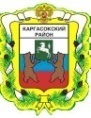 МУНИЦИПАЛЬНОЕ ОБРАЗОВАНИЕ «Каргасокский район»ТОМСКАЯ ОБЛАСТЬАДМИНИСТРАЦИЯ КАРГАСОКСКОГО РАЙОНАПОСТАНОВЛЕНИЕ                            (В редакции постановления Администрации Каргасокского района от 04.04.2023 № 87)22.02.2022											                                      № 47с. КаргасокВ соответствии со статьей 179 Бюджетного кодекса РФ, постановлением Администрации Каргасокского района от 21.06.2021 №152 «Об утверждении Порядка принятия решений о разработке муниципальных программ муниципального образования «Каргасокский район», их формирования и реализации», постановлением Администрации Каргасокского района от 22.06.2021 №155 «Об утверждении перечня муниципальных программ муниципального образования «Каргасокский район», распоряжением Администрации Каргасокского района от 28.06.2021 №330 «О разработке муниципальных программ (подпрограмм) муниципального образования «Каргасокский район»Администрация Каргасокского района постановляет:Утвердить муниципальную программу «Развитие образования в муниципальном образовании «Каргасокский район» согласно приложению к настоящему постановлению.Настоящее постановление вступает в силу со дня официального обнародования (опубликования) в порядке, предусмотренном Уставом муниципального образования «Каргасокский район».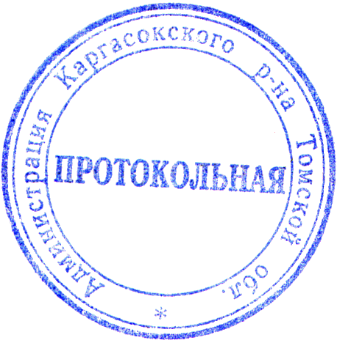 Глава Каргасокского района 		                                               			А.П. АщеуловС.В. Перемитин8(38253)22205УТВЕРЖДЕНАпостановлением Администрации Каргасокского района	от 22.02.2022 № 47(В редакции ПАКР от 04.04.2023 № 87)ПриложениеМУНИЦИПАЛЬНАЯ ПРОГРАММА «Развитие образования в муниципальном образовании «Каргасокский район»ПАСПОРТМУНИЦИПАЛЬНОЙ ПРОГРАММЫ «Развитие образования в муниципальном образовании «Каргасокский район»ХАРАКТЕРИСТИКА ТЕКУЩЕГО СОСТОЯНИЯ СФЕРЫ РЕАЛИЗАЦИИ МУНИЦИПАЛЬНОЙ ПРОГРАММЫПовышение качества образования в муниципальном образовании «Каргасокский район» - одно из базовых направлений реализации государственной политики как в Российской Федерации, на территории Томской области, так и в Каргасокском районе. Развитие отрасли «образование» направлено на достижение цели: повышение уровня и качества жизни населения на территории Каргасокского района, развитие человеческого капитала, указанной в Стратегии социально-экономического развития муниципального образования «Каргасокский район» до 2025 года, утвержденной решением Думы Каргасокского района от 25.02.2016 №40.Основными характеристиками текущего состояния сферы дошкольного, общего и дополнительного образования Каргасокского района являются доступность и качество образовательных услуг для детей, предоставляемых образовательными организациями (далее - ОО), и кадровый состав педагогических работников.Система образования Каргасокского района представлена образовательными организациями (далее – ОО) различных типов.Сеть образовательных организаций района, реализующих основную общеобразовательную программу дошкольного образования, включает 10 детских садов и 13 дошкольных групп в 12 общеобразовательных организациях. С 2020 года в системе дошкольного образования произошли изменения. Так в рамках оптимизации сети была проведена реорганизация МБДОУ «Вертикосский д/с №12» путём присоединения к МКОУ «Вертикосская СОШ».По состоянию на 01.06.2021 года численность воспитанников образовательных организаций, осуществляющих образовательную деятельность по образовательным программам дошкольного образования, составляла 1185 человек, что на 71 ребенка меньше относительно аналогичного периода 2020 года. Причина – неблагоприятная демографическая ситуация в районе. При этом в течение 2020-2021 года сохранялась достигнутая в 2019-2020 году 100% обеспеченность детей в возрасте от 1 года до 7 лет местами в дошкольных учреждениях.Динамика охвата детей в возрасте от 1 года до 7 лет дошкольным образованиемОдним из важных показателей, характеризующих состояние системы дошкольного образования, является отсутствие актуальной очереди для детей дошкольного возраста. С внедрением автоматизированной информационной системы «Комплектование ДОУ» удаётся в полной мере в открытой форме отслеживать и получать объективную и достоверную информацию на муниципальном уровне о реальной потребности населения в местах в детский сад. Очерёдность на получение места в детском саду (*отложенный спрос) составила 73 ребёнка в 2021 году (2020 - 79 детей), из них от 0 до 3 лет - 73, от 3 до 7 лет - 0.Актуальная потребность на предоставление места в детские сады для детей в возрасте от 1 года до 7 лет отсутствует.Сравнительная статистика численности детей,зарегистрированных в АИС «Комплектование ДОУ»Таким образом, существующая сеть дошкольных образовательных учреждений района в полной мере удовлетворяет запросы населения в услугах дошкольного образования.С 1 января 2014 года все дошкольные образовательные организации перешли на новый Федеральный государственный образовательный стандарт дошкольного образования (далее – ФГОС ДО). Образовательный процесс педагоги дошкольных учреждений выстраивают в соответствиис требованиями к условиям реализации основной образовательной программы, указанными в ФГОС ДО. Особое внимание уделяется обеспечению высокого качества образования, что является одним из основных требований ФГОС ДО.В целях реализации права каждого ребенка на качественное и доступное образование ведётся целенаправленная работа по созданию условий для получения дошкольного образования «особыми» детьми. Осуществляется адресный подход к потребностям каждого ребёнка: создание доступной среды, работа по адаптированным образовательным программам, разработка при необходимости индивидуального образовательного маршрута, применение адекватной возможностям ребёнка формы предоставления образовательных услуг. В 2020-2021 году 15 детей с ОВЗ (1,26%) и 9 детей-инвалидов (1,75%) обучаются и социализируются в среде сверстников. Коррекцию развития и социализацию детей обеспечивают в 5 дошкольных учреждениях в 7 комбинированных группах (2020 - 7, 2019 – 6), 8 логопунктах (2020 – 8, 2019 – 7), 2 консультационных центрах.В связи с возросшим спросом родителей (законных представителей) воспитанников на оказание дополнительных услуг, не входящих в содержание основных образовательных программ дошкольного образования, в секциях, кружках, студиях (по развитию технических, художественных, музыкальных, спортивных способностей, коррекции имеющихся нарушений в развитии и др.), действующих в детских садах, занимается 772 ребёнка(65%).На конец 2020-2021 учебного года лицензии на осуществление образовательной деятельности по дополнительным общеобразовательным программам имеют МБДОУ «Каргасокский д/с №1», МБДОУ «Каргасокский д/с №3», МБДОУ «Новоюгинский д/с №20», МБДОУ «Детский сад №22 п.Нефтяников», МБДОУ «Каргасокский д/с №27», МБДОУ «Каргасокский д/с №34».В МБДОУ «Д/с №22 п.Нефтяников» продолжают реализовывать платные услуги по дополнительной общеобразовательной общеразвивающей программе (ДООП) «Леговеды» для старшей (13 детей) и подготовительной групп (14 детей).Таким образом, в системе образования района достигнута положительная динамика по большинству показателей развития дошкольного образования:- отсутствует очерёдность детей на устройство в детские сады в возрасте 3-х лет и старше;- показатель доступности детских садов детям от 1 года до 3-х лет составляет 100%;- отсутствует актуальный спрос на услуги дошкольного образования;- продолжается работа по удовлетворению потребностей семей в услугах коррекционного и дополнительного образования;  - обеспечено повышение качества образования детей дошкольного возраста, улучшение условий их содержания в детских садах с учётом реализации ФГОС ДО.Финансовые средства продолжают использоваться на оснащение ДОО современным оборудованием, корпусной мебелью, компьютерной техникой и программным обеспечением, учебно-наглядными пособиями, материалами, необходимыми для организации учебно-воспитательного процесса, что позволяет качественно и в полном объеме выполнять образовательные программы. Для создания в ДОО среды, способствующей разностороннему развитию способностей, интереса и творчества детей, необходимо также укреплять и развивать материально-техническую базу: приобрести недостающее оборудование, инвентарь, мебель, методическую литературу. Серьезной проблемой из-за нехватки финансирования является неудовлетворительное состояние в большинстве дошкольных образовательных учреждений спортивных площадок и игрового оборудования на прогулочных участках.Муниципальная система общего образования в 2021-2022 учебном году представлена 17 общеобразовательными организациями при численности обучающихся 2771 человек (2020 год – 2766 человек, 2019 год – 2740 человек), из них 1 начальная школа, 7 средних и 9 основных школ.Социально – экономическая и демографическая специфика района привели к тому, что 70%, или 12 школ, являются малокомплектными. Создаются условия (материально-технические и информационные), обеспечивающие доступность получения качественного образования в образовательных организациях района. Подавляющее большинство школ района, 12, или 71%, хорошо обеспечены зданиями, сооружениями, оборудованием, учебными пособиями, компьютерными классами, что позволяет качественно и в полном объеме выполнять образовательные программы. Доля муниципальных общеобразовательных организаций, соответствующих современным требованиям обучения, в общем количестве муниципальных общеобразовательных организаций составляет 73,6%.К 2027 году доля муниципальных ОО, соответствующих современным требованиям обучения, должна составить 84,6%.На 10 сентября 2021 года 15 общеобразовательных организаций имеют физкультурный зал, 5 - актовый зал, 17 - столовую, 17 организаций имеют библиотеки (книжный фонд), собственный сайт, подключение к сети Интернет, пожарную сигнализацию и дымовые извещатели, 11 школ имеют все виды благоустройства, в 17 школах созданы условия для беспрепятственного доступа инвалидов.Одним из приоритетов национальной политики Российской Федерации является обеспечение комфортных безопасных условий проведения образовательного процесса. Наряду с проведенными мероприятиями остается необходимость проведения:ремонта/строительства МКОУ «Усть-Тымская ООШ», МКОУ «Тымская ООШ», МКОУ «Среднетымская СОШ», МБОУ «Нововасюганская СОШ», МКОУ «Березовская ООШ», а также отдельно стоящих зданий, сооружений образовательных учреждений, а именно: здание детского сада МКОУ «Вертикосская СОШ», спортивный зал МКОУ «Павловская ООШ», здание начальной школы МКОУ «Сосновская ООШ», гараж МБОУ «Каргасокская СОШ №2»;МБОУ ДО «Каргасокская ДЮСШ» также требует капитального ремонта (Спорткомплекс «Факел» не отвечает современным требованиям СанПиН). Для увеличения охвата дополнительным образованием в части занятий физической культурой и спортом необходимо строительство специализированного спортивного комплекса.Для повышения антитеррористической защищенности учащихся (воспитанников) и педагогов в муниципальных образовательных учреждениях необходимо в некоторых образовательных организациях заменить/провести ремонт периметрального ограждения, усовершенствовать систему видеонаблюдения, установить охранную сигнализацию, обеспечить квалифицированную охрану объектов образования, иные мероприятия по безопасности.На территории района действуют 2 организации дополнительного образования: Муниципальное бюджетное образовательное учреждение дополнительного образования «Каргасокский дом детского творчества» (далее - МБОУ ДО «Каргасокский ДДТ»), Муниципальное бюджетное образовательное учреждение дополнительного образования «Каргасокская детско-юношеская спортивная школа» (далее - МБОУ ДО «Каргасокская ДЮСШ») с общим количеством обучающихся – 1009 человек (на 01.09.2021), что составляет 36,8% от общего количества обучающихся в общеобразовательных организациях в возрасте от 7 до 18 лет. Персонифицированное дополнительное образование в Каргасокском районе внедрено в 2018 году и определено Постановлением Администрации Каргасокского района от 26.07.2018 № 191 «Об утверждении Положения о персонифицированном дополнительном образовании детей в муниципальном образовании «Каргасокский район».Охват детей дополнительным образованием востребован обществом, так как позволяет удовлетворять разнообразные интересы личности. Дополнительное образование получают дети с 5 до 18 лет. Персонифицированный учет осуществляется в 26 образовательных организациях, реализующих 237 дополнительных общеобразовательных программ, реализуемых муниципальными образовательными организациями.Для обучающихся, имеющих особые образовательные потребности, представлена возможность развития интересов и способностей, социализации и профессионального самоопределения в организациях дополнительного образования. Расширение образовательных возможностей этой категории обучающихся является наиболее продуктивным фактором социализации детей-инвалидов и детей с ОВЗ в обществе. Полученные знания и умения в системе дополнительного образования помогут в дальнейшей жизни таких детей быть не только досугом, но и профилизацией их жизненного статуса.Одним из главных показателей эффективности внедрения целевой модели развития региональных систем дополнительного образования детей является охват дополнительным образованием детей в возрасте от 5 до 18 лет. По состоянию на 21 мая 2021 года количество детей, охваченных дополнительным образованием, составляет 2310 детей (65%)от их общей численности (2020 – 2210 детей(64%)). Кроме того, перед образовательными организациями стоит задача вовлечения к концу 2024 года не менее 70% обучающихся организаций, осуществляющих образовательную деятельность по дополнительным общеобразовательным программам и расположенных в Томской области, в различные формы сопровождения и наставничества, что позволит создать условия для формирования активной гражданской позиции у каждого обучающегося, а также достичь целевых установок национального проекта «Образование» в части воспитания гармонично развитой и социально ответственной личности на основе духовно-нравственных ценностей народов Российской Федерации, исторических и национально-культурных традиций.На 1 сентября 2021 года в Каргасокском районе образовательно-воспитательный процесс обеспечивают 509 руководящих и педагогических работников в 29 образовательных организациях.Кадровый состав системы образованиямуниципального образования «Каргасокский район»Произошло незначительное увеличение количества педагогических и руководящих кадров в возрасте до 35 лет в общей численности работников – 119 или 23,4% (2020 - 116 (22,8%), 2019 - 119 (23,4%)).Незначительно уменьшилось число работающих в возрасте более 60 лет - 58 или 11,4% (2020 - 65 (12,8%), 2019 - 35 (6,8%)).В последние годы наблюдается незначительный приток молодых специалистов, прибывающих в ОО района (2020 – 5, 2019 – 2).Практически стабильным остаётся количество работающих со стажем до 5 лет - 93 или 18,3% (2020 - 94 (18,5%), 2019 - 82 (16,1%)).Практически без изменений число работающих со стажем более 25 лет -189 или 37,1% (2020 - 186 (36,5%), 2019 - 193 (37,9%)).Ежегодно уменьшается количество педагогических работников, не имеющих образования: 2021 – 4; 2020 – 6; 2019 - 15.Таким образом, возрастной состав педагогов, их стаж работы позволяет им воспринимать и реализовывать новые педагогические идеи, создаёт предпосылки для дальнейшего развития системы образования.Уровень квалификации педагогических работников достаточно высок: 2020-2021 учебный год: высшая квалификационная категория – 71 педагог, первая квалификационная категория – 188 педагогов (55,0%); 2019-2020 учебный год: высшая квалификационная категория – 64 педагога, первая квалификационная категория – 185 педагогов (48,9%); 2018-2019 учебный год: высшая квалификационная категория – 60 педагогов, первая квалификационная категория – 184 педагога (47,9%). Практически все руководители и заместители имеют квалификационные категории как учителя-предметники (в данной статистике это количество не учтено). Категории имеют практически все старшие воспитатели.Актуальной задачей также является создание системы научно-методического сопровождения педагогических работников и управленческих кадров, обеспечивающей повышение квалификации и непрерывное развитие их профессионального мастерства.Работа с одарёнными детьми направлена на выявление, поддержку и развитие школьников на всех уровнях: школьном, муниципальном, региональном. В Каргасокском районе накоплен определённый опыт организации мероприятий, направленных на выявление талантливых и одарённых детей, сложились традиции стимулирования и социальной поддержки детей, имеющих особые достижения в различных видах деятельности.Поддержка одарённых и талантливых детей в муниципалитете осуществляется согласно Положению о награждении и поощрении обучающихся, утвержденному Приказом УООиП от 18.06.2018 № 407, Положению о стипендии для школьников «За особые заслуги в учебной деятельности», утвержденному постановлением Администрации Каргасокского района от 15.02.2017 № 32. В 2020-2021 учебном году стипендии были присуждены 24 школьникам 6-11 классов.С целью выявления, поддержки и развития способностей и талантов у обучающихся с ограниченными возможностями здоровья (далее - ОВЗ) и инвалидностью в Томской области организуется региональный Чемпионат «Абилимпикс», направленный на развитие профессионального мастерства, в котором обучающимся представлена возможность принять участие в различных профессиональных компетенциях. Особое внимание уделяется поддержке интеграции инвалидов в жизни общества и их профессиональному развитию.Вместе с тем накопленный опыт в работе с одарёнными детьми нуждается в совершенствовании и развитии. Сложность и специфика работы требуют определённого психологического уровня подготовки педагогов. Недостаточный уровень квалификации педагогов в большинстве случаев сдерживает развитие одарённого ребенка, вызывает внутри- и межличностные конфликты, что может спровоцировать «затухание таланта». На сегодняшний день в 7 средних школах района работают педагоги-психологи, осуществляющие психологическое сопровождение обучающихся. Но целевая психологическая поддержка одарённых и талантливых детей с 1 по 11 класс практически не осуществляется. Наряду с этим актуальной остаётся и проблема психолого-педагогического сопровождения семей, воспитывающих одарённых и талантливых детей. Анализ работы по обозначенному направлению позволяет сделать вывод об основных проблемах, препятствующих дальнейшему успешному развитию одаренных и талантливых детей:отсутствие современной системы выявления, диагностики и учёта одарённых детей школьного возраста, что приводит к несвоевременной идентификации одарённости детей, обладающих скрытыми способностями;существующая система обучения в массовых школах не в полной мере обеспечивает индивидуальное развитие детей с повышенным интеллектуальным творческим потенциалом;работа по выявлению и сопровождению талантливого ребенка требует специальной подготовки учителя, системного повышения его квалификации и предоставления возможности получения методической и научной поддержки;Таким образом, работа с одарёнными и способными учащимися, их поиск, выявление и развитие являются одним из важнейших аспектов деятельности общеобразовательных организаций и организаций дополнительного образования. Данная программа предусматривает решение обозначенных проблем через создание в районе системы, обеспечивающей объединение усилий различных социальных институтов по выявлению, поддержке и развитию одарённых детей, развитию образовательных услуг, удовлетворяющих интересы и потребности детей с выдающимися способностями.В период действия (с 2016 по 2021 годы)муниципальной программы «Развитие образования в муниципальном образовании «Каргасокский район», утвержденной постановлением Администрации Каргасокского района от 07.12.2015 № 203, были достигнуты следующие результаты:В системе образования района достигнута положительная динамика по большинству показателей развития дошкольного образования:отсутствует очерёдность детей на устройство в детские сады в возрасте 3-х лет и старше;показатель доступности детских садов детям от 1 года до 3-х лет составляет 100%;отсутствует актуальный спрос на услуги дошкольного образования;продолжается работа по удовлетворению потребностей семей в услугах коррекционного и дополнительного образования;обеспечено повышение качества образования детей дошкольного возраста, улучшение условий их содержания в детских садах с учётом реализации ФГОС ДО.В системе образования района достигнута положительная динамика по большинству показателей развития общего образования:награждены медалями «За особые успехи в учении» 16 выпускников (МБОУ «Каргасокская СОШ-интернат №1» - 9, МБОУ «Каргасокская СОШ №2» - 5, МБОУ «Средневасюганская СОШ» – 1, МБОУ «Нововасюганская СОШ» - 1). Региональной медалью «За особые достижения в учении» награжден 1 выпускник (МБОУ «Каргасокская СОШ №2»);26 выпускников получили высокие баллы (81-100 баллов) по истории, математике, химии, информатике, русскому языку, физике, обществознанию, английскому языку;ежегодно согласно Положению о стипендии для школьников «За особые заслуги в учебной деятельности», утвержденному постановлением Администрации Каргасокского района от 15.02.2017 № 32, присуждаются стипендии 24 школьникам 6-11 классов;в целях обеспечения сферы образования педагогическими кадрами с учётом потребностей образовательных организаций в течение 6 лет в систему образования прибыло 20 молодых специалистов;уровень квалификации педагогических работников достаточно высок: высшая квалификационная категория (далее – ВКК) – 64 педагога, первая квалификационная категория – 185 (48,9%). Практически все руководители и их заместители имеют квалификационные категории как учителя-предметники (в данной статистике это количество не учтено). Категории имеют практически все старшие воспитатели;ежегодно проводятся муниципальные этапы Всероссийских конкурсов «Учитель года» и «Воспитатель года», в которых приняли участие 30 педагогических работников;в целях обеспечения прав детей на получение доступного качественного общего образования обеспечено участие одаренных детей в мероприятиях муниципального, регионального и всероссийского уровней. Проведена Всероссийская олимпиада школьников, в которой приняли участие в 2020-2021 учебном году 1282 обучающихся; в 2015-2016 учебном году – 1063 обучающихся;в рамках предоставления услуг дополнительного образования для детей независимо от их места жительства, социально-экономического статуса, состояния здоровья 2700 обучающихся приняли участие в мероприятиях, проводимых организациями дополнительного образования в очном и заочном режиме.В рамках мероприятий подпрограммы № 2 «Развитие инфраструктуры системы образования муниципального образования «Каргасокский район»муниципальной программы «Развитие образования в муниципальном образовании «Каргасокский район», утвержденной постановлением Администрации Каргасокского района от 07.12.2015 № 203,за период с 2016 по 2021 годы достигнуты следующие результаты:построен пищеблок в МБДОУ «Каргасокский д/с №1»;проведен выборочный капитальный ремонт подвала в МБДОУ «Каргасокский д/с №27»;проведен капитальный ремонт тепловых сетей в МБДОУ «Каргасокский д/с №3»;произведена замена сетей электроснабжения, водоснабжения и водоотведения, завершен ремонт спортивной и городошной площадок в МБОУ «Каргасокская СОШ №2»; отремонтированы два подвальных помещений, баскетбольная площадка в МБОУ «Каргасокская СОШ - интернат №1»; сделан ремонт кабинетов для открытия Центров цифрового и гуманитарного профилей «Точка роста» в МБОУ «Нововасюганская СОШ», МКОУ «Средневасюганская СОШ», МКОУ «Вертикосская СОШ»;проведен капитальный ремонт, реконструкция инженерных систем здания МБОУ ДО «Каргасокский ДДТ», произведена замена всех систем безопасности здания;увеличено общее количество образовательных организаций, обеспеченных антитеррористической и пожарной безопасностью (с 1 ед. в 2016 году до 20 ед. в 2021 году), доля образовательных организаций, обеспеченных оборудованием и автотранспортом (с 58,8% в 2016 году до 77,0% в 2021 году.В ходе реализации мероприятий, направленных на организацию и осуществление деятельности по опеке и попечительству достигнуты следующие результаты:обеспечены жилыми помещениями 52 ребенка (из числа детей-сирот и детей, оставшихся без попечения родителей, а также лицам из их числа по договорам найма специализированных жилых помещений);достигнуто уменьшение количества детей-сирот и детей, оставшихся без попечения родителей, а также лиц из их числа и недееспособных граждан, обеспеченных в полном объеме социальными гарантиями: с 300 (2016 год) до 253 человек (2021 год).В ходе реализации муниципальной программы «Создание в Каргасокском районе новых и сохранение существующих ученических мест в муниципальных общеобразовательных организациях», утвержденной постановлением Администрации Каргасокского района от 21.06.2016 № 181,с 2016 по 2021 годы были достигнуты следующие результаты: проведен капитальный ремонт МБОУ «Каргасокская СОШ №2», приобретена ПСД на строительство основного общеобразовательного учреждения на 50 мест в п.Усть-Тым Каргасокского района.Расходы из районного бюджета и субвенций из областного бюджета на общее образование за последние годы неуклонно растут, что позволяет обновлять материально-техническую и методическую базу во всех школах района.Финансовые средства использованы и продолжают использоваться на оснащение ОУ современным оборудованием, корпусной мебелью, компьютерной техникой и программным обеспечением, учебно-наглядными пособиями, материалами, необходимыми для организации учебно-воспитательного процесса, что позволяет качественно и в полном объеме выполнять образовательные программы. Для создания в дошкольных образовательных учреждениях среды, способствующей разностороннему развитию способностей, интереса и творчества детей, необходимо также укреплять и развивать материально-техническую базу: приобрести недостающее оборудование, инвентарь, мебель, методическую литературу. Серьезной проблемой из-за нехватки финансирования является неудовлетворительное состояние в большинстве дошкольных образовательных учреждений спортивных площадок и игрового оборудования на прогулочных участках.Помимо проведения капитального ремонта, пополнения учебного, игрового оборудования материально-техническое обеспечение требует и приобретение/замену/ремонт автотранспорт, необходимый для осуществления подвоза учащихся к месту проведения образовательного процесса. Проведение мероприятий, предусмотренных данной подпрограммой, позволит привести здания, сооружения в соответствие с требованиями СанПиН, улучшить материально-техническую базу учреждений, что, в свою очередь, отразится, прежде всего, на качестве и доступности образовательных и воспитательных услуг, достижении уровня развития инфраструктуры, отвечающей требованиям государства и общества.Также одной из важных задач УООиП МО «Каргасокский район» является улучшение положения несовершеннолетних детей, в том числе детей-сирот и детей, оставшихся без попечения родителей, а также лиц из их числа и недееспособных граждан. Главные цели работы отдела опеки и попечительства УООиП МО «Каргасокский район»: преодоление негативных тенденций, стабилизация положения детей и создание реальных предпосылок дальнейшей положительной динамики условий жизнедеятельности детей, в том числе детей-сирот и детей, оставшихся без попечения родителей, а также лиц из их числа и недееспособных граждан. Основой для реализации задач данного направления, для определения общей стратегии конкретных тактических шагов в организации работы с несовершеннолетними детьми, в том числе детьми-сиротами и детьми, оставшимися без попечения родителей, а также лицами из их числа и недееспособными гражданами. С начала 90-х годов прошлого века в России был реализован широкий комплекс мер, направленных на защиту прав несовершеннолетними детей, в том числе детей-сирот и детей, оставшихся без попечения родителей, а также лиц из их числа и недееспособных граждан. Отдел осуществляет деятельность в сфере обеспечения основных гарантий, защиты прав детей-сирот и детей, оставшихся без попечения родителей, лиц из числа детей-сирот и детей, оставшихся без родителей, недееспособных граждан, создания системы профилактики социального сиротства на территории Каргасокского района. Усыновление – это по-прежнему самая невостребованная из форм семейного жизнеустройства детей. В связи с низким материальным уровнем населения и отсутствием рабочих мест, граждане не заинтересованы в усыновлении (удочерении) детей, так как государство не оказывает материальную поддержку семьям усыновителей. Усыновление в основном происходит только по инициативе отчимов.Приоритетной формой жизнеустройства детей остается опека (попечительство), граждане более заинтересованы в такой семейной форме, т.к. государство оказывает материальную поддержку.Несмотря на социальные гарантии замещающим семьям по-прежнему в районе недостаточное количество кандидатов в замещающие родители, поэтому имеет место быть направление детей в государственные организации.Для решения указанной проблемы необходимо усовершенствовать работу по профилактике семейного неблагополучия, раннего выявления семейного неблагополучия, межведомственного взаимодействия.Слабое развитие института семьи приводит к нежеланию менять свой образ жизни родителей, лишенных родительских прав, ограниченных в родительских правах.Количество сигналов о нарушении прав в среднем не отличаются за последние три года, что свидетельствует о несовершенстве работы межведомственного взаимодействия и профилактике семейного неблагополучия. Большинство сигналов по-прежнему поступает о семьях, находящихся в кризисе. Для решения указанной проблемы необходимо усовершенствовать работу по профилактике семейного неблагополучия, раннего выявления семейного неблагополучия, межведомственного взаимодействия.Нуждающиеся граждане указанной категории своевременно жильем не обеспечиваются в связи с недостаточным финансированием.Реализация программы предусматривает выполнение поставленных целей и задач в полном объеме, которые дадут следующие результаты:- снижение количества неблагополучия в семьях;- снижение показателей лишения родительских прав;- выявленные дети-сироты и дети, оставшиеся без попечения родителей, жизнеустроены в семьи; - отсутствие вторичного социального сиротства;- высокий уровень подготовки кандидатов в приемные родители;- дети-сироты и дети, оставшиеся без попечения родителей, а также лица из их числа и недееспособные граждане, обеспечены в полном объеме социальными гарантиями;- жилищные и имущественные права детей-сирот и детей, оставшихся без попечения родителей, а также лиц из их числа и недееспособных граждан, защищены в полном объеме; - своевременное выявление неблагополучия в семьях и передача сообщений в уполномоченные органы;- своевременное устройство недееспособных граждан и защита их прав и законных интересов.Мероприятия данной Программы в области физической культуры и спорта направлены на физическое воспитание личности, приобретение знаний, умений и навыков в области физической культуры и спорта, физическое совершенствование, формирование культуры здорового и безопасного образа жизни, укрепление здоровья молодого поколения, выявление и отбор наиболее одарённых детей и подростков, создание условий для прохождения спортивной подготовки, а также на подготовку кадров в области физической культуры и спорта. Реализация данных мероприятий позволит повысить уровень развития сферы физической культуры и спорта в образовательных организациях Каргасокского района.В рамках Программы планируется реализация мероприятий, направленных на организацию и обеспечение отдыха, оздоровления и занятости детей в каникулярное время. Они позволят создать условия для укрепления здоровья детей, их развития и воспитания, понизить социальную напряженность и провести профилактику правонарушений. Данные мероприятия включают в себя:открытие на базе образовательных организаций лагерей дневного пребывания, профильных смен, лагерей труда и отдыха;организация отдыха и оздоровления в детских загородных оздоровительных лагерях;организация временного трудоустройства несовершеннолетних граждан в возрасте от 14 до 18 лет.Реализация муниципальной программы позволит увеличить качество образования, раскрытие творческого потенциала детей, развитие дистанционных технологий и сетевого взаимодействия. Обеспечит надлежащие условие для получения качественного образования всех уровней и ступеней, способствующих духовному, физическому и интеллектуальному развитию граждан, создаст оптимальные условия для полноценного обучения и воспитания детей.ЦЕЛИ И ЗАДАЧИ ПРОГРАММЫ, СРОКИ И ЭТАПЫ ЕЕ РЕАЛИЗАЦИИ, ЦЕЛЕВЫЕ ПОКАЗАТЕЛИ РЕЗУЛЬТАТИВНОСТИ ПРОГРАММЫЦель программы - повышение качества образования в муниципальном образовании «Каргасокский район».Сроки реализации программы с 2022 по 2027 годы, этапы не предусмотрены.Для достижения поставленной цели необходимо решить следующие задачи:Задача 1. Предоставление доступного качественного образования при эффективном использовании имеющихся ресурсов с учётом приоритетов социально-экономического развития территории.Задача 2. Развитие инфраструктуры системы образования муниципального образования «Каргасокский район».Задача 3. Улучшение положения детей-сирот и детей, оставшихся без попечения родителей, а также лиц из их числа и недееспособных граждан на территории Каргасокского района.Задача 4. Повышение уровня вовлеченности детей и молодежи в занятия физической культурой и спортом и совершенствование физкультурно-спортивной работы в образовательных организацияхЗадача 5. Организация и обеспечение отдыха, оздоровления и занятости детей в каникулярное время.Сведения о составе и значениях показателей результативности программы приведены в таблице 1.Таблица 1Сведения о составе и значениях целевых показателей результативности программыПОДПРОГРАММЫ ПРОГРАММЫ.Муниципальная программа «Развитие образования в муниципальном образовании «Каргасокский район» разработана в целях повышения качества образования, содействию творческого потенциала детей, создание безопасных комфортных условий проведения образовательного и воспитательного процессов.В рамках реализации программы предполагается осуществление деятельности по шести различным направлениям, которые и предполагают существование самостоятельных подпрограмм, входящих в состав программы. Такими подпрограммами являются:подпрограмма № 1 «Развитие общего и дополнительного образования», приложение № 1 к настоящей Программе.В рамках подпрограммы планируется реализация следующих основных мероприятий:охват образовательными программами, соответствующими федеральному государственному образовательному стандарту дошкольного образования;обеспечение государственных гарантий реализации прав на получение общедоступного, бесплатного и качественного начального общего, основного общего, среднего общего;создание условий для устойчивого развития, повышения качества и доступности сферы дополнительного образования;реализация программы персонифицированного финансирования дополнительного образования детей.подпрограмма №2 «Развитие инфраструктуры системы образования муниципального образования «Каргасокский район», приложение № 2 к настоящей Программе.Мероприятий подпрограммы направлены на:повышение уровня безопасности в образовательных организациях, в том числе антитеррористической и противопожарной защищенности, безопасности дорожного движения;создание комфортных условий в образовательных организациях, приведение зданий, сооружений в соответствие с требованиями СанПиН;развитие и укрепление материально-технического обеспечения образовательных организаций.подпрограмма № 3 «Реализация полномочий по организации и осуществлению деятельности по опеке и попечительству», приложение № 3 к настоящей Программе.Мероприятия подпрограммы направлены на преодоление негативных тенденций, стабилизация положения детей и создание реальных предпосылок дальнейшей положительной динамики условий жизнедеятельности детей, в том числе детей-сирот и детей, оставшихся без попечения родителей, а также лиц из их числа и недееспособных граждан.подпрограмма № 4 «Развитие физической культуры и спорта», приложение № 4 к настоящей Программе.Реализация мероприятий подпрограммы позволит повысить уровень вовлеченности обучающихся в занятия физической культурой и спортом и усовершенствовать физкультурно-спортивную работу в образовательных организациях.подпрограмма № 5 «Организация и обеспечение отдыха, оздоровления и занятости детей», приложение №5 к настоящей Программе.Подпрограмма направлена на организацию и обеспечение отдыха, оздоровления и занятости в каникулярное время обучающихся образовательных организаций, расположенных на территории Каргасокского района.подпрограмма № 6 «Обеспечивающая подпрограмма»,разделIV к настоящей Программе.Обеспечивающая подпрограмма направлена на обеспечение реализации Программы,содержит расходы на финансовое обеспечение деятельности УООиП, а также сведения о мерах муниципального регулирования в сфере реализации Программы.«ОБЕСПЕЧИВАЮЩАЯ ПОДПРОГРАММА»Ресурсное обеспечение деятельности ответственного исполнителя муниципальной программы ИНФОРМАЦИЯ О МЕРАХ МУНИЦИПАЛЬНОГО РЕГУЛИРОВАНИЯV. СИСТЕМА МЕРОПРИЯТИЙ ПРОГРАММЫ и ЕЕ РЕСУРСНОЕ ОБЕСПЕЧЕНИЕ.Реализация программы намечается через систему мероприятий, позволяющих осуществить намеченные в программе задачи. Мероприятия подразделяются по направлениям:Модернизация системы дошкольного образования:охват образовательными программами, соответствующими федеральному государственному образовательному стандарту дошкольного образования.Обеспечение государственных гарантий реализации прав на получение общедоступного, бесплатного и качественного начального общего, основного общего, среднего общего образования, содействие развитию начального общего, основного общего, среднего общего образования:своевременное выявление и обеспечение качественным образованием детей с ограниченными возможностями здоровья и  инвалидов посредством развития различных моделей инклюзивного образования;реализация федерального государственного образовательного стандарта;эффективное функционирование муниципальной системы поиска и создание условий для самореализации, поддержки и развития способностей одаренных детей;обеспечение бесплатным горячим питанием отдельных категорий обучающихся муниципальных общеобразовательных организаций;ежемесячное денежное вознаграждение за классное руководство педагогическим работникам муниципальных общеобразовательных организаций;повышение качества преподавания основных предметных областей, обеспечение соответствия условий обучения современным требованиям, компетенциям и знаниям за счёт обновления содержания и технологий преподавания общеобразовательных программ, вовлечения всех участников системы образования (обучающиеся, педагогические работники, родители (законные представители), работодатели и представители общественных объединений) в развитие системы общего образования, а также за счёт обновления материально-технической базы и переподготовки педагогических кадров;создание условий для внедрения современной и безопасной цифровой образовательной среды, обеспечивающей формирование ценности к саморазвитию и самообразованию у обучающихся образовательных организаций всех видов и уровней, путем обновления информационно- коммуникационной инфраструктуры;организация и проведение мероприятий в рамках проектов по поддержке молодых педагогов;организация и проведение конкурсов профессионального мастерства;внедрение и функционирование целевой модели цифровой образовательной среды в общеобразовательных организациях.Создание условий для устойчивого развития, повышения качества и доступности сферы дополнительного образования:модернизация системы дополнительного образования; поддержка и развитие мероприятий с обучающимися по программам общего образования: фестивали, конкурсы, соревнования, акции, олимпиады, мероприятия различных направленностей (технической, естественнонаучной, социально-гуманитарной, туристско-краеведческой, художественной).Реализация программы персонифицированного финансирования дополнительного образования детей:обеспечение персонифицированного финансирования дополнительного образования детей.Обеспечение  образовательных организаций антитеррористической и противопожарной защитой:установка/ усовершенствование/ ремонт системы видеонаблюдения в образовательных организациях;повышение уровня пожарной безопасности в образовательных организациях (приобретение/ установка/ ремонт оборудования, системы автоматической пожарной сигнализации);оснащение средствами контроля доступа;приобретение,  монтаж, замена ограждений в образовательных организациях;приобретение и монтаж точек освещения в образовательных организациях;приобретение и установка систем охранной сигнализации;текущий ремонт в образовательных организациях.Проведение капитальных ремонтов и строительства для создания комфортных условий в образовательных организациях:проведение капитального ремонта в образовательных организациях;строительство зданий, сооружений.Приобретение оборудования, автотранспорта для развития и укрепления материально-технического обеспечения образовательных организаций:приобретение оборудования, спортивных и игровых площадок в организации;приобретение (замена) и ремонт автотранспорта.Защита интересов и законных прав несовершеннолетних детей, в том числе детей-сирот и детей, оставшихся без попечения родителей, а также лиц из их числа и недееспособных граждан:осуществление ежемесячной выплаты денежных средств опекунам (попечителям) на содержание детей и обеспечение денежными средствами лиц из числа детей-сирот и детей, оставшихся без попечения родителей, находившихся под опекой;осуществление выплаты единовременного пособия при передаче ребенка на воспитание в семью;обеспечение одеждой, обувью, мягким инвентарем, оборудованием и единовременным денежным пособием детей-сирот и детей, оставшихся без попечения родителей, а также лиц из их числа – выпускников муниципальных ОУ, находящихся (находившихся) под опекой (попечительством) или в приемных семьях;осуществление ежемесячной выплаты денежных средств приемным родителям на содержание детей, а также вознаграждения причитающегося приемным родителям;предоставление жилых помещений детям-сиротам и детям, оставшимся без попечения родителей, а также лицам из их числа по договорам найма специализированных жилых помещений;устройство недееспособных граждан и защита их прав и законных интересов.Содействие развитию физической культуры и спорта:организация и обеспечение спортивно-массовых мероприятий различных уровней. Организация отдыха обучающихся в каникулярное время.Средства федерального и областного бюджета могут привлекаться в порядке, предусмотренном Правительством Российской Федерации и органами государственной власти Томской области, в том числе за счет субсидий в рамках реализации действующих государственных программСредства из областного бюджета на реализацию мероприятий  программы предоставляются в рамках государственной программы «Развитие образования в Томской области», утвержденной постановлением Администрации Томской области от 27.09.2019 № 342а.Средства из областного бюджета на софинансирование расходных обязательств по улучшению положения детей-сирот и детей, оставшихся без попечения родителей, а также лиц из их числа и недееспособных граждан на территории Каргасокского района предоставляются в рамках государственной программы «Социальная поддержка населения Томской области», утвержденной постановлением Администрации Томской области от 27.09.2019 № 361а и предоставляются в рамках соглашения между муниципальным образованием «Каргасокский район» и Департаментом по вопросам семьи и детей Томской области.Средства из областного бюджета на софинансирование расходных обязательств по организации отдыха детей в каникулярное время предоставляются в рамках соглашения между муниципальным образованием «Каргасокский район» и Департаментом по вопросам семьи и детей Томской области.Внебюджетные источники составляют:доходы от предпринимательской деятельности в организациях дополнительного образования;родительская плата за  присмотр и уход за детьми.Объём требуемого финансирования программы составляет 5531599,92 тысяч рублей, средства федерального, областного, местного бюджетов и внебюджетных источников, в том числе по годам реализации программы:2022 год – 875259,8 тыс. руб.;2023 год – 1036764,73 тыс. руб.;2024 год – 1037140,11 тыс. руб.;2025 год – 877403,28 тыс. руб.;2026 год – 852 491,0 тыс. руб.;2027 год – 852 541,0 тыс. руб.Ресурсное обеспечение программы представлено в таблице 2.Ресурсное обеспечение муниципальной программы за счет средств бюджета муниципального образования «Каргасокский район» по главным распорядителям бюджетных средств, представлены в таблице 3.Таблица 2РЕСУРСНОЕ ОБЕСПЕЧЕНИЕПРОГРАММЫтыс. рублейТаблица 3РЕСУРСНОЕ ОБЕСПЕЧЕНИЕРЕАЛИЗАЦИИ ПРОГРАММЫ ЗА СЧЕТ СРЕДСТВ БЮДЖЕТАМУНИЦИПАЛЬНОГО ОБРАЗОВАНИЯ «КАРГАСОКСКИЙ РАЙОН» ПО ГЛАВНЫМ РАСПОРЯДИТЕЛЯМ БЮДЖЕТНЫХ СРЕДСТВVI.УПРАВЛЕНИЕ И КОНТРОЛЬ ЗА РЕАЛИЗАЦИЕЙ ПРОГРАММЫОтветвленным исполнителем за реализацию программы является Управление образования, опеки и попечительства муниципального образования «Каргасокский район».Соисполнителем муниципальной программы являются муниципальное казенное учреждение «Управление жилищно-коммунального хозяйства и капитального строительства муниципального образования«Каргасокский район».Реализация программы осуществляется путем выполнения предусмотренных в программе мероприятий.Внесение изменений в программу, в том числе уточнение затрат на мероприятия программы, осуществляется в установленном действующим законодательством порядке.Объем финансирования программы за счет средств федерального, областного, местных бюджетов, внебюджетных источников на 2022-2027 годы носит прогнозный характер. Куратор программы (заместитель Главы Каргасокского района по социальным вопросам - начальник отдела по социальной работе) осуществляет общий контроль исполнения программы (контроль за деятельностью ответственного исполнителя программы в ходе ее реализации).Ответственный исполнитель программы на основании ежеквартальной отчетности ответственных исполнителей подпрограмм контролирует ход реализации мероприятий подпрограмм.Ответственный исполнитель программы представляет в отдел экономики Администрации Каргасокского района отчеты о реализации Программы раз в полугодие нарастающим итогом с начала отчетного года: за первое полугодие (с 1 января по 30 июня) отчеты по форме таблицы № 1 Приложения 9 к Порядку принятия решений о разработке муниципальных программ муниципального образования «Каргасокский район», их формирования и реализации, утвержденному постановлением Администрации Каргасокского района от 21.06.2021 № 152 «Об утверждении Порядка принятия решений о разработке муниципальных программ муниципального образования «Каргасокский район», их формирования и реализации» (далее – Порядок) в срок до 20 июля отчетного года;за год (с 1 января по 31 декабря) отчеты по форме таблицы № 1 и № 2 согласно приложению 9 к Порядку в срок до 1 марта года, следующего за отчетным годом.Куратор подпрограммы осуществляет контроль за деятельностью ответственного исполнителя подпрограммы в ходе ее реализации.Ответственные исполнители подпрограмм представляют ответственному исполнителю программы отчеты о реализации подпрограмм:за первое полугодие (с 1 января по 30 июня) отчеты по форме таблицы № 1 Приложения 9 к Порядку в срок до 15 июля отчетного года;за год (с 1 января по 31 декабря) отчеты по форме таблицы № 1 и № 2 согласно приложению 9 к Порядку в срок до 20 февраля года, следующего за отчетным годом.Соисполнитель программы предоставляет ответственному исполнителю программы отчеты о реализации программы:за первое полугодие (с 1 января по 30 июня) отчетного года в срок до 15 июля отчетного года;за год (с 1 января по 31 декабря) в срок до 20 февраля года, следующего за отчетным годом.После завершения реализации программы ответственный исполнитель муниципальной программ и каждый из ответственных исполнителей подпрограмм в установленные выше сроки дополнительно формируют нарастающим итогом отчеты о реализации программы (подпрограммы) за весь период реализации муниципальной программы (подпрограммы). К основным рискам реализации программы относятся:финансово- экономические риски - ухудшение экономической ситуации в регионе и в муниципальном образовании, которое может привести к недофинансированию мероприятий программы;нормативные правовые риски - непринятие или несвоевременное принятие необходимых нормативных правовых актов, внесение существующих изменений, которое может привести невыполнение мероприятий программы и достижение целей программы.В целях снижения указанных рисков в процессе реализации программы предусматривается:своевременное внесение соответствующих изменений в правовые акты, касающиеся реализации мероприятий программы;перераспределение объемов финансирования в зависимости от динамики и темпов решения поставленных задач;мониторинг выполнения мероприятий программы, постоянный анализ и, при необходимости, ежегодная корректировка показателей и мероприятий программы.Приложение №1к муниципальной программе «Развитие образования в муниципальном образовании «Каргасокский район»ПОДПРОГРАММА №1 «Развитие общего и дополнительного образования»ПАСПОРТПОДПРОГРАММЫ №1 «Развитие общего и дополнительного образования»ХАРАКТЕРИСТИКА ТЕКУЩЕГО СОСТОЯНИЯ СФЕРЫ РЕАЛИЗАЦИИ ПОДПРОГРАММЫ №1Развитие системы дошкольного образования Каргасокского района направлено на реализацию мер, способствующих повышению его качества и доступности.В систему дошкольного образования муниципалитета входят 10 муниципальных бюджетных дошкольных образовательных учреждений и 13 групп в 12 общеобразовательных организациях. С 2020 года в системе дошкольного образования произошли изменения. Так в рамках оптимизации сети была проведена реорганизация МБДОУ «Вертикосский д/с №12» путём присоединения к МКОУ «Вертикосская СОШ».По состоянию на 01.06.2021 года численность воспитанников образовательных организаций, осуществляющих образовательную деятельность по образовательным программам дошкольного образования, составляла 1185 человек, что на 71 ребенка меньше относительно аналогичного периода 2020 года. Причина – неблагоприятная демографическая ситуация в районе. При этом в течение 2020-2021 года сохранялась достигнутая в 2019-2020 году 100% обеспеченность детей в возрасте от 1 года до 7 лет местами в дошкольных учреждениях.Динамика охвата детей в возрасте от 1 года до 7 лет дошкольным образованиемНа 2021-2022 учебный год в образовательные организации, реализующие дошкольную образовательную программу, предоставлено 183 вакантных мест (в 2020-2021 – 245).Заполнено 170 мест (в 2020-2021 - 169), из них детям в возрасте до 3-х лет –142 места (в 2020-2021 – 131). В соответствии с действующим законодательством Российской Федерации из детей, направленных в муниципальные дошкольные образовательные учреждения,42ребёнка имеют льготы на внеочередное и первоочередное предоставление мест (25% от общего набора): в 2018 - 15%, в 2019 – 15,2%, в 2020 – 23%, в 2021– 25%.Одним из важных показателей, характеризующих состояние системы дошкольного образования, является отсутствие актуальной очереди для детей дошкольного возраста.С внедрением автоматизированной информационной системы «Комплектование ДОУ» удаётся в полной мере в открытой форме отслеживать и получать объективную и достоверную информацию на муниципальном уровне о реальной потребности населения в местах в детский сад. Очерёдность на получение места в детском саду (*отложенный спрос) составила 73 ребёнка в 2021 году (2020 - 79 детей), из них от 0 до 3 лет-73, от 3 до 7 лет - 0.Актуальная потребность на предоставление места в детские сады для детей в возрасте от 1 года до 7 лет отсутствует.Сравнительная статистика численности детей,зарегистрированных в АИС «Комплектование ДОУ»Таким образом, существующая сеть дошкольных образовательных учреждений района в полной мере удовлетворяет запросы населения в услугах дошкольного образования.Образовательный процесс педагоги дошкольных учреждений выстраивают в соответствии с требованиями к условиям реализации основной образовательной программы, указанными в федеральных государственных образовательных стандартах дошкольного образования (далее – ФГОС ДО). Особое внимание уделяется обеспечению высокого качества образования, что является одним из основных требований ФГОС ДО.Деятельность в ДОУ строилась по нескольким направлениям:применение здоровьесберегающих технологий с целью улучшения качества здоровья детей дошкольного возраста;совершенствование речевого развития детей посредством применения игровых технологий;внедрение исследовательских технологий в образовательный процесс с целью развития личности детей дошкольного возраста;создание условий для оснащения предметно-пространственной среды ДОУ в условиях ФГОС ДО.Методическая работа направлена на оказание помощи педагогам в поисках эффективных методов и приёмов в работе с детьми, совершенствование системы воспитательно-образовательного процесса с учётом содержания образовательных областей, повышение профессионального мастерства педагогов через следующие формы:курсы повышения квалификации в соответствии с ФГОС ДО; участие в районных методических объединениях педагогов дошкольного образования;участие воспитателей и специалистов в конкурсах и других мероприятиях;тематические педагогические советы;самообразование;открытые мероприятия и их самоанализ;консультации, семинары-практикумы, тренинги и др.В целях реализации права каждого ребенка на качественное и доступное образование ведётся целенаправленная работа по созданию условий для получения дошкольного образования «особыми» детьми. Осуществляется адресный подход к потребностям каждого ребёнка: создание доступной среды, работа по адаптированным образовательным программам, разработка при необходимости индивидуального образовательного маршрута, применение адекватной возможностям ребёнка формы предоставления образовательных услуг. В 2020-2021 году 15 детей с ОВЗ (1,26%) и 9 детей-инвалидов (1,75%) обучаются и социализируются в среде сверстников. Коррекцию развития и социализацию детей обеспечивают в 5 дошкольных учреждениях в 7комбинированных группах (2020 - 7, 2019 – 6), 8 логопунктах (2020 – 8, 2019 – 7), 2 консультационных центрах.В связи с возросшим спросом родителей (законных представителей) воспитанников на оказание дополнительных услуг, не входящих в содержание основных образовательных программ дошкольного образования, в секциях, кружках, студиях (по развитию технических, художественных, музыкальных, спортивных способностей, коррекции имеющихся нарушений в развитии и др.), действующих в детских садах, занимается 772 ребёнка(65%).На конец 2020-2021 учебного года лицензии на осуществление образовательной деятельности по дополнительным общеобразовательным программам имеют МБДОУ «Каргасокский д/с №1», МБДОУ «Каргасокский д/с №3», МБДОУ «Новоюгинский д/с №20», МБДОУ «Детский сад №22 п.Нефтяников», МБДОУ «Каргасокский д/с №27», МБДОУ «Каргасокский д/с №34».В МБДОУ «Д/с №22 п.Нефтяников» продолжают реализовывать платные услуги по дополнительной общеобразовательной общеразвивающей программе (ДООП) «Леговеды» для старшей (13 детей) и подготовительной групп (14 детей).Таким образом, в системе образования района достигнута положительная динамика по большинству показателей развития дошкольного образования:- отсутствует очерёдность детей на устройство в детские сады в возрасте 3-х лет и старше;- показатель доступности детских садов детям от 1 года до 3-х лет составляет 100%;- отсутствует актуальный спрос на услуги дошкольного образования;- продолжается работа по удовлетворению потребностей семей в услугах коррекционного и дополнительного образования;  - обеспечено повышение качества образования детей дошкольного возраста, улучшение условий их содержания в детских садах с учётом реализации ФГОС ДО.В 2020-2021 учебном году в 17 общеобразовательных организациях на начало учебного года обучалось 2768 учащихся, в т. ч. в начальной школе - 1161, в основной – 1348, в средней - 246 учащихся.На «4» и «5» учебный год закончил 1051 ученик. Процент обученности учащихся по району на 1,6% ниже показателя прошлого года – 98% (99,6% - 2019-2020, 98% - 2018-2019), за счет дистанционного формата обучения в четвертой четверти 2019-2020 учебного года, который выявил неусвоение школьной программы. В отдельных ОО данный показатель ниже среднерайонного - МКОУ «Сосновская ООШ», МКОУ «Вертикосская СОШ», МКОУ «Староюгинская ООШ», МБОУ «Нововасюганская СОШ», филиал МБОУ «Каргасокская СОШ №2 в п.5км, МКОУ «Киевская ООШ». На уровне среднерайонного показателя обученности МБОУ «Каргасокская СОШ-интернат №1», МБОУ «Каргасокская СОШ №2». 12 ОО (включая филиалы) закончили учебный год со 100% успеваемостью.Процентный показатель учащихся, закончивших учебный год на «хорошо» и «отлично», значительно ниже в 1-4 классах - 52,5% (65,9% - 2019-2020, 56% - 2018-2019), в 5-9 классах на уровне прошлого года – 39% (39,8 - 2019-2020, 35% - 2018-2019). В 10-11 классах показатель выше – 54,7% (51,7 – 2019-2020, 41,4% - 2018-2019). В отдельных ОО данный показатель значительно ниже среднерайонного (Филиал МКОУ «Киевская ООШ» в п. Неготка, МКОУ «Усть-Тымская ООШ», МКОУ «Березовская ООШ», МБОУ «Нововасюганская СОШ».На основании Распоряжения Департамента общего образования Томской области от 28.10.2020№865-р, приказа УООиП от 29.10.2020 № 609 16 декабря 2020 года был проведен региональный мониторинг оценки качества общего образования на основе практики международных исследований качества подготовки 15-летних обучающихся. В данном мониторинге приняло участие 11 общеобразовательных организаций в количестве 74 участников. Решаемость по уровням сложности такова: низкий - 43,07, средний – 32,94, высокий – 19,14. 50% обучающихся показывают недостаточный уровень естественно - научной грамотности, 48,65% - показали базовый уровень и только 1,35% - повышенный. Для подготовки обучающихся к исследованиям Министерство Просвещения открыло доступ к банку тренировочных заданий по оценке функциональной грамотности. С целью повышения качества функциональной грамотности образовательные организации принимали участие в тренировочных мероприятиях, находящихся в электронном банке.К государственной итоговой аттестации 2021 года были допущены 243 девятиклассника, в том числе 5 выпускников с умственной отсталостью, 1 оставлен на повторное обучение. Аттестаты получили 230 выпускников 9 класса, 5 свидетельств об обучении лиц с ограниченными возможностями здоровья (с различными формами умственной отсталости). Аттестаты с отличием получили 10 выпускников (МБОУ «Каргасокская СОШ-интернат №1»- 7, МБОУ «Каргасокская СОШ №2» - 1, МКОУ «Тымская ООШ»-1, МКОУ «Средневасюганская СОШ»- 1).На основании приказа Минпросвещения и Рособрнадзораот 16.03.2021 №105/307 «Об особенностях проведения государственной итоговой аттестации по образовательным программам среднего общего образования в 2021 году» государственная итоговая аттестация (далее – ГИА-11) проводилось в форме государственного выпускного экзамена (далее – ГВЭ) по 2 предметам для обучающихся, не планирующих поступать в высшие учебные заведения (далее – ВУЗы), и единый государственный экзамен (далее – ЕГЭ) по русскому языку, а также по предметам, которые необходимы при поступлении в ВУЗы.В ГИА-11 приняло участие 111 обучающихся (1 не допущен). Лица, которые не планировали поступать в ВУЗы, сдавали экзамены в формате ГВЭ(41 выпускник). Обучающиеся, планировавшие поступать в ВУЗы, сдавали ЕГЭ- 71 человек.Награждены медалями «За особые успехи в учении» 10 выпускников (МБОУ «Каргасокская СОШ-интернат №1» - 9, МБОУ «Каргасокская СОШ №2» - 5, МБОУ «Средневасюганская СОШ» – 1, МБОУ «Нововасюганская СОШ» - 1). Региональной медалью «За особые достижения в учении» награжден 1 выпускник (МБОУ «Каргасокская СОШ №2»).Уровень освоения выпускниками школ общеобразовательных программ среднего общего образования по русскому языку, профильной математике, литературе, географии, физике, английскому языку, биологии - 100% (80% - 2020).По информатике - 80% (91,7% - 2020, 90% - 2019),обществознанию – 95%  (80% - 2020, 100% - 2019), химии – 62,6% (72,7% - 2020, 90% - 2019), истории – 90%(100% - 2020). Среднетестовый балл выше прошлогодних районных показателей по русскому языку, биологии, истории, обществознанию, литературе, физике.26 выпускников получили высокие баллы (81-100баллов) по истории, математике, химии, информатике, русскому языку, физике, обществознанию, английскому языку (28 – 2020, 32 - 2019).В соответствии с федеральными государственными образовательными стандартами (далее – ФГОС) происходит переход от учебно-предметной ориентации образования к решению комплекса задач по развитию уникальных личностных способностей на основе включения в культурное пространство, осмысления ценностей и норм, способов мышления и творчества. Новая образовательная практика определяется отказом от преимущественного учебно-предметного принципа содержания образования в пользу надпредметного, метапредметного и внепредметного подходов. Важное значение приобретает решение вопроса о направленности образования на получение знаний и развитие компетенций - реального пути воспитания личности культурной, социально-адаптированной, деятельностной, способной к реализации собственных творческих идей. Это обусловлено общественной потребностью в творчески мыслящих личностях, стремящихся к активной самостоятельной деятельности, самореализации, конкурентоспособных, готовых генерировать и реализовывать новые идеи в различных областях знаний. Следовательно, на сегодняшний день одной из актуальных задач российского образования выступает разработка и создание максимально эффективных условий обучения и развития для каждого обучающегося в рамках образовательного процесса в школе. При этом особую значимость приобретает обеспечение перехода процесса обучения на качественно новый уровень.Данная задача наиболее эффективно решается в условиях создания современной информационно - образовательной среды; развивающего и воспитывающего обучения, в основе которого заложена личностно-ориентированная направленность; комплексного применения инновационных образовательных технологий; модернизации образования в направлении большей открытости, больших возможностей для инициативы и активности обучающихся; нового представления «качественного образования»; непрерывности образования; реализации каждым гражданином своего позитивного социального, культурного, экономического потенциала; укрепления единства образовательного пространства.Цель - создание условий для повышения уровня качества образования путём осуществления эффективного управления в соответствии со стратегией развития российского образования и достижения нового качества образования. Для достижения данной цели необходимо решить следующие задачи:Обеспечить достижение обучающимися планируемых метапредметных и предметных результатов освоения основной образовательной программы начального общего образования, основного общего образования, среднего общего образования.Выявить способности обучающихся применять полученные в школе знания и умения для решения учебно-практических и учебно-познавательных задач.Обеспечить объективность процедуры оценки качества образования и олимпиад школьников как на этапе проведения, так и на этапе проверки работ.Анализ работы по обозначенному направлению позволяет сделать вывод об основных проблемах, препятствующих повышению уровня качества образования:Недостаточно разработаны аналитические и планирующие материалы, между планом и анализом не установлены причинно-следственные связи, не определен комплекс фактических проблем, не определен актуальный план деятельности на перспективу и на ближайшее время.Недостаточно определён выбор и реализация современных форм и технологий обучения с учетом индивидуальных возможностей и образовательных потребностей обучающихся.Таким образом, работа по повышению качества образования является одним из важнейших аспектов деятельности общеобразовательных организаций. Подпрограмма №1 «Развитие общего и дополнительного образования» (далее – Подпрограмма №1) предусматривает решение обозначенных проблем через:выявление проблем, стоящих перед школой, и причины их возникновения;изучение и применение рекомендаций, содержащихся в аналитических отчетах, формирование или корректировка критериев оценки качества образования в образовательной организации в соответствии с Методологией оценки качества общего образования в общеобразовательных организациях на основе практики международных исследований качества подготовки обучающихся, утвержденной приказом Министерства просвещения Российской Федерации и приказом Федеральной службы по надзору в сфере образования и науки от 06.05.2019 N 590/219;организацию работы педагогических коллективов по выбору и реализации современных форм и технологий обучения с учетом индивидуальных возможностей и образовательных потребностей обучающихся;совершенствование системы работы образовательных организаций по профориентационной работе с выпускниками и их родителями (законными представителями), с целью формирования осознанной мотивации при определении профиля дальнейшего обучения и определения перечня сдаваемых предметов по выбору;исполнение плана мероприятий по реализации Концепции развития психологической службы в системе образования Томской области на период до 2025 года.Работа с одарёнными детьми направлена на выявление, поддержку и развитие школьников на всех уровнях: школьном, муниципальном, региональном. В Каргасокском районе накоплен определённый опыт организации мероприятий, направленных на выявление талантливых и одарённых детей, сложились традиции стимулирования и социальной поддержки детей, имеющих особые достижения в различных видах деятельности.Поддержка одарённых и талантливых детей в муниципалитете осуществляется согласно Положению о награждении и поощрении обучающихся, утвержденному Приказом УООиП от 18.06.2018 № 407, Положению о стипендии для школьников «За особые заслуги в учебной деятельности», утвержденному постановлением Администрации Каргасокского района от 15.02.2017 № 32. В 2020-2021 учебном году стипендии были присуждены 24 школьникам 6-11 классов.С целью выявления, поддержки и развития способностей и талантов у обучающихся с ограниченными возможностями здоровья (далее - ОВЗ) и инвалидностью в Томской области организуется региональный Чемпионат «Абилимпикс», направленный на развитие профессионального мастерства, в котором обучающимся представлена возможность принять участие в различных профессиональных компетенциях. Особое внимание уделяется поддержке интеграции инвалидов в жизни общества и их профессиональному развитию.Вместе с тем накопленный опыт в работе с одарёнными детьми нуждается в совершенствовании и развитии. Сложность и специфика работы требуют определённого психологического уровня подготовки педагогов. Недостаточный уровень квалификации педагогов в большинстве случаев сдерживает развитие одарённого ребенка, вызывает внутри- и межличностные конфликты, что может спровоцировать «затухание таланта». На сегодняшний день в 7 средних школах района работают педагоги-психологи, осуществляющие психологическое сопровождение обучающихся. Но целевая психологическая поддержка одарённых и талантливых детей с 1 по 11 класс практически не осуществляется. Наряду с этим актуальной остаётся и проблема психолого-педагогического сопровождения семей, воспитывающих одарённых и талантливых детей. Анализ работы по обозначенному направлению позволяет сделать вывод об основных проблемах, препятствующих дальнейшему успешному развитию одаренных и талантливых детей:отсутствие современной системы выявления, диагностики и учёта одарённых детей школьного возраста, что приводит к несвоевременной идентификации одарённости детей, обладающих скрытыми способностями;существующая система обучения в массовых школах не в полной мере обеспечивает индивидуальное развитие детей с повышенным интеллектуальным творческим потенциалом;работа по выявлению и сопровождению талантливого ребенка требует специальной подготовки учителя, системного повышения его квалификации и предоставления возможности получения методической и научной поддержки;Таким образом, работа с одарёнными и способными учащимися, их поиск, выявление и развитие являются одним из важнейших аспектов деятельности общеобразовательных организаций и организаций дополнительного образования. Данная подпрограмма предусматривает решение обозначенных проблем через создание в районе системы, обеспечивающей объединение усилий различных социальных институтов по выявлению, поддержке и развитию одарённых детей, развитию образовательных услуг, удовлетворяющих интересы и потребности детей с выдающимися способностями.В муниципальном образовании «Каргасокский район» определены 12 школ (70,6%) с низкими результатами обучения и/или школ, функционирующих в неблагоприятных социальных условиях: МКОУ «Берёзовская ООШ»; МКОУ «Вертикосская СОШ»; МБОУ «Каргасокская СОШ-интернат №1»; МБОУ «Каргасокская СОШ №2»; МБОУ «Нововасюганская СОШ»; МКОУ «Новоюгинская СОШ»; МКОУ «Павловская ООШ»; МКОУ «Сосновская ООШ»; МКОУ «Средневасюганская СОШ»; МКОУ Среднетымская СОШ»; МКОУ «Староюгинская ООШ»; МКОУ «Усть-Тымская ООШ».В соответствии с распоряжением Департамента общего образования Томской области от 13.04.2020 № 293-р «Об организации работы со школами с низкими образовательными результатами на территории Томской области» разработана дорожная карта по реализации мероприятий по работе со школами с низкими образовательными результатами на 2020-2021 учебный год, определенными списком Федеральной службы по надзору в сфере образования и науки (Приказ УООиП от 08.06.2020 № 353 «О работе со школами с низкими образовательными результатами на территории Каргасокского района»).Приказом УООиП от 25.06.2020 № 381 утверждена программа повышения качества образования и дорожная карта по реализации мероприятий программы повышения качества образования в школах с низкими результатами обучения и/или в школах, функционирующих в неблагоприятных социальных условиях на территории Каргасокского района, цель которой - создать условия, формирующие повышение качества образовательных результатов и позитивных изменений образовательной среды в школах с низкими образовательными результатами и/или функционирующих в неблагоприятных социальных условиях. В связи с этим определены задачи:Создание нормативно-правовой базы по поддержке школ с низкими образовательными результатами и/или школ, функционирующих в неблагоприятных социальных условиях.Проведение мониторинга, анализ результатов и разработка адресных рекомендаций по корректировке программ и мероприятий поддержки школ с низкими образовательными результатами и/или школ, функционирующих в неблагоприятных социальных условиях.Повышение качества образования в школах с низкими образовательными результатами и/или в школах, функционирующих в неблагоприятных социальных условиях, путем создания персонифицированной системы методической помощи и консультационной поддержки управленческих и педагогических команд, внедрения новых методов обучения и воспитания.Мониторинг предметных и методических дефицитов педагогов района с последующей реализацией адресных мероприятий по повышению профессионального уровня педагогических и управленческих работников и/или команд посредством обеспечения доступности качественного дополнительного профессионального образования, направленного на ликвидацию выявленных (предметных и методических) дефицитов.Создание и совершенствование системы сетевого взаимодействия школ с низкими образовательными результатами и/или школ, функционирующих в неблагоприятных социальных условиях с организациями-партнерами (школы с высокими образовательными результатами, вузы, организации дополнительного и среднего профессионального образования), путем внедрения и развития современных сетевых форм организации методической работы, в том числе через федеральные, региональные, муниципальные инновационные площадки, базовые площадки университетов и организаций-партнеров.По исполнению мероприятия 1 данной программы («Реализация организационно-методических аспектов по работе со школами с низкими образовательными результатами и/или школами, функционирующими в неблагоприятных социальных условиях, по актуализации нормативно-методической базы (уровни муниципалитет, школа), а также их экспертно-аналитическое и методическое сопровождение») в соответствии с распоряжением Департамента общего образования Томской области от 13.04.2020 № 293-р «Об организации работы со школами с низкими образовательными результатами на территории Томской области» разработана дорожная карта по реализации мероприятий по работе со школами с низкими образовательными результатами на 2020-2021 учебный год, определенными списком Федеральной службы по надзору в сфере образования и науки (Приказ Управления образования, опеки и попечительства муниципального образования «Каргасокский район» (далее – УООиП) от 08.06.2020 № 353 «О работе со школами с низкими образовательными результатами на территории Каргасокского района»).На основании данных документов разработаны дорожные карты и программы повышения качества образования на уровне 12 общеобразовательных организаций, из которых 8 находятся в труднодоступной местности, 7 являются малокомплектными.В начале учебного года МБОУ «Нововасюганская СОШ», МКОУ «Берёзовская ООШ», МКОУ «Среднетымская СОШ», МКОУ «Староюгинская ООШ», которые вошли в число школ с низкими образовательными результатами, возглавили новые руководители. По окончании отпускного периода в конце августа уволились 4 учителя математики. В двух школах руководители обеспечили профессиональную переподготовку, в двух не смогли этого сделать, поэтому УООиП было принято решение учащихся 7-9 классов МКОУ «Берёзовская ООШ» и 8-9 классов МКОУ «Староюгинская ООШ» перевести в интернат МБОУ «Каргасокская СОШ-интернат №1». В 5-6 классах образовательный процесс по учебному предмету «Математика» осуществлялся учителями начальной школы.Совещания с коллективами восьми общеобразовательных организаций в период распространения новой коронавирусной инфекции проводили только в дистанционном формате (при условии достаточной скорости и устойчивой связи интернета, что не всегда возможно, к сожалению).По исполнению мероприятия 2 («Создание сети школ, реализующих инновационные программы для отработки новых технологий, содержания обучения и воспитания для школ, функционирующих в неблагоприятных социальных условиях, и механизмов их перевода в эффективный режим функционирования») в рамках договора № 1 от 05.10.2020 о сетевом взаимодействии и сотрудничестве для повышения качества образования и оказания методической помощи организовано сотрудничество между МКОУ «Вертикосская СОШ» и МКОУ «Новоюгинская СОШ». Цель работы: обмен опытом администрации и педагогов и повышение педагогического и ресурсного потенциала школ. Сетевое взаимодействие является одним из направлений инновационной деятельности по теме «Цифровая среда – точка роста качества образования в малокомплектной школе» (Приказ ТОИПКРО от 18.02.2020 № 1).24 марта 2021 года в рамках сетевого взаимодействия в соответствии с планом работы на базе МКОУ «Новоюгинская СОШ» прошёл методический день по теме «Использование современных педагогических технологий как фактор повышения эффективности обучения», участниками которого стали 15 педагогов МКОУ «Новоюгинская СОШ» и 7 педагогов МКОУ «Вертикосская СОШ».К сожалению, в силу ряда объективных причин в 2020-2021 учебном году сетевое взаимодействие МБОУ «Каргасокская СОШ-интернат №1» и МБОУ «Нововасюганская СОШ» не было осуществлено.Анализ работы по обозначенному направлению позволяет сделать вывод об основных проблемах, препятствующих успешному решению поставленных задач:Отсутствие учителей-предметников (математика, русский язык, английский язык и др.) в МКОУ «Берёзовская ООШ», МКОУ «Новоюгинская СОШ», МКОУ «Сосновская ООШ», МКОУ «Староюгинская ООШ», МКОУ «Павловская ООШ».Низкая эффективность работы управленческих команд на достижение планируемых результатов основной образовательной программы.Недостаточный уровень квалификации учителей в области предметных компетенций, оценки учебной успешности обучающихся, компетенций в области профессиональной коммуникации, организации совместной деятельности педагогов в МКОУ «Берёзовская ООШ», МКОУ «Вертикосская СОШ», МБОУ «Нововасюганская СОШ», МКОУ «Новоюгинская СОШ», МКОУ «Павловская ООШ», МКОУ «Сосновская ООШ», МКОУ «Староюгинская ООШ», МКОУ «Усть-Тымская ООШ».Отсутствие системы выявления профессиональных дефицитов учителей и использование их для планирования организации адресной помощи.Недостаточно эффективная система методической работы с педагогическими кадрами в МКОУ «Берёзовская ООШ», МКОУ «Вертикосская СОШ», МБОУ «Каргасокская СОШ №2», МБОУ «Нововасюганская СОШ», МКОУ «Новоюгинская СОШ», МКОУ «Павловская ООШ», МКОУ «Сосновская ООШ», МКОУ «Средневасюганская СОШ», МКОУ «Староюгинская ООШ», МКОУ «Усть-Тымская ООШ».Отсутствие активных форм работы с обучающимися, родителями (законными представителями) обучающихся для роста мотивации участников образовательного процесса к достижению высоких результатов обучения.Отсутствие индивидуальной работы со слабоуспевающими обучающимися и обучающимися с ОВЗ, дополнительных занятий с обучающимися с низким уровнем подготовки.Недостаточная организация системы наставничества и сопровождения молодых специалистов и учителей без опыта работы.Таким образом, работа по повышению качества образования в школах с низкими образовательными результатами и/или в школах, функционирующих в неблагоприятных социальных условиях, является одним из важнейших аспектов деятельности общеобразовательных организаций. Данная подпрограмма предусматривает решение обозначенных проблем через создание в районе системы, обеспечивающей объединение усилий по повышению предметных и методических компетенций педагогов через вебинары, стажировочные площадки, районные и школьные методические объединения с использованием форматов постоянного обмена опытом и лучшими практиками; вовлечение учителей в различные профессиональные конкурсы с целью повышения педагогического мастерства; внедрение (развитие) системы «Горизонтальное обучение» педагогических работников (обучение внутри профессиональных сообществ педагогов) на уровне ОО; организацию работы школьных методических служб (объединений) по совместному составлению индивидуального образовательного маршрута профессионального развития учителя на основе результатов диагностики (по инициативе педагога); составление программы саморазвития (индивидуальный образовательный маршрут профессионального развития) на основе результатов диагностики; планирование приобретения дополнительных профессиональных знаний путем самообразования, основываясь на результатах диагностики; уделение внимания развитию цифровых компетенций для саморазвития и организации занятий в дистанционном формате.Законом «Об образовании в Российской Федерации» ответственность за руководство образовательной, научной, воспитательной работой и организационно-хозяйственной деятельностью образовательной организации закреплена за ее руководителем. В основе деятельности руководителя образовательной организации, осуществляющей образовательную деятельность по образовательным программам начального общего, основного общего и среднего общего образования, в аспекте осуществления качественного образования лежат федеральные государственные образовательные стандарты, регламентирующие требования к результатам, структуре и условиям освоения основных образовательных программ. Кроме того, в вышеуказанном законе говорится, что образовательная организация должна обеспечивать реализацию в полном объеме образовательных программ, соответствие качества подготовки обучающихся установленным требованиям.Система мониторинга эффективности руководителей образовательных организаций должна быть направлена на преодоление противоречия между требованиями к профессиональным и личностным качествам руководителя образовательной организации и уровнем его готовности к выполнению функций руководителя с целью поиска оптимальных способов повышения эффективности работы образовательной организации. Так, эффективность руководителя образовательной организации, с одной стороны, определяется его профессиональной компетентностью как совокупностью знаний, умений, профессионально важных качеств, обеспечивающих выполнение профессиональных функций, с другой стороны – реальными результатами деятельности образовательной организации.Содержание образования и условия организации обучения и воспитания обучающихся с ограниченными возможностями здоровья определяются адаптированной образовательной программой, а для инвалидов – также в соответствии с индивидуальной программой реабилитации инвалида. Общее образование обучающихся с ограниченными возможностями здоровья осуществляется в организациях, осуществляющих образовательную деятельность по адаптированным основным общеобразовательным программам. В таких организациях создаются специальные условия для получения образования указанными обучающимися. Под специальными условиями для получения образования обучающимися с ограниченными возможностями здоровья понимаются условия обучения, воспитания и развития таких обучающихся, включающие в себя использование специальных образовательных программ и методов обучения и воспитания, специальных учебников, учебных пособий и дидактических материалов, специальных технических средств обучения коллективного и индивидуального пользования, предоставление услуг ассистента (помощника), оказывающего обучающимся необходимую техническую помощь, проведение групповых и индивидуальных коррекционных занятий, обеспечение доступа в здания организаций, осуществляющих образовательную деятельность, и другие условия, без которых невозможно или затруднено освоение образовательных программ обучающимися с ограниченными возможностями здоровья.В целях обеспечения образовательной организации руководящими работниками, обладающими высоким уровнем профессионализма, а также для улучшения качества деятельности образовательной организации должен формироваться резерв управленческих кадров, представляющих собой группу специалистов, отвечающих квалификационным и иным требованиям, которые установлены действующим законодательством, способных по своим деловым, личностным, морально-этическим качествам осуществлять профессиональную деятельность на должности руководителя образовательной организации.Цель работы в данном направлении - выявить динамику в эффективности деятельности руководителей образовательных организаций и, как следствие, выявить динамику качества работы образовательных организаций в целом. Для достижения данной цели необходимо решить следующие задачи:Повышение качества управленческой деятельности.Формирование профессиональных компетенций руководителей образовательных организаций.Обеспечение качества подготовки обучающихся.Формирование резерва управленческих кадров.Создание условий для реализации основных образовательных программ (кадровых, финансовых, материально-технических и иных).Анализ работы по обозначенному направлению позволяет сделать вывод об основных проблемах, препятствующих успешному решению поставленных задач. Несмотря на постоянно обновляемый резерв управленческих кадров, желающих занять должность руководителя образовательной организации становится всё меньше. Причина сложившейся ситуации в огромном функционале руководителя, высокой ответственности и не всегда достойной заработной плате. В 2018-2019 учебном году проведено четыре заседания аттестационной (конкурсной) комиссии по замещению вакантных должностей руководителей образовательных организаций: МКОУ «Средневасюганская СОШ», МБОУ «Каргасокская СОШ №2», МКОУ «Новоюгинская СОШ», МКОУ «Берёзовская ООШ», МКОУ «Павловская ООШ». В 2019-2020 учебном году МБОУ «Нововасюганская СОШ», МКОУ «Берёзовская ООШ», МКОУ «Среднетымская СОШ», МКОУ «Староюгинская ООШ» возглавили новые руководители. В 2020-2021 учебном году в МБОУ «Нововасюганская СОШ» назначен новый руководитель. В МКОУ «Берёзовская ООШ» исполняющим обязанности директора на данный момент является учитель начальных классов. Стоит отметить, что в образовательных организациях существуют проблемы и с назначением на должность заместителей руководителя.Таким образом, работа по повышению эффективности деятельности руководителей является одним из важнейших аспектов деятельности образовательных организаций. Данная подпрограмма предусматривает решение обозначенных проблем через создание в районе системы формирования резерва, т.е. создания условий для оперативного замещения лицами, обладающими необходимыми профессионально-деловыми и личностными качествами, должности руководителя муниципальной образовательной организации. Необходимо выявление инициативных и компетентных специалистов для работы в качестве руководителя в системе образования Каргасокского района; использование подготовленных резервистов для замещения вакантных руководящих должностей в образовательных организациях Каргасокского района; обеспечение профессионального роста, продвижение, раскрытие творческих возможностей управленческих кадров системы образования Каргасокского района; формирование современного компетентного профессионального сообщества руководителей сферы образования Каргасокского района.Функционирование и развитие муниципальной системы образования, её успехи и проблемы напрямую зависят от кадрового обеспечения, эффективности его использования. Важными факторами, стимулирующими творческий труд педагога, являются условия педагогического комфорта, профессионального роста, материальная и нематериальная мотивация. Цель: сформировать мотивацию педагогических работников к внедрению инновационных технологий, повышающих качество образования; создать условия, формирующие повышение качества образовательных результатов и позитивных изменений образовательной среды в школах с низкими образовательными результатами и/или в школах, функционирующих в неблагоприятных социальных условиях.В связи с этим определены следующие задачи:Выявление профессиональных дефицитов педагогических работников.Повышение профессионального мастерства педагогических работников.Поддержка молодых педагогов/реализация программ наставничества педагогических работников.Поддержка методических объединений и/или профессиональных сообществ педагогов на муниципальном уровне.Организация сетевого взаимодействия педагогов (методических объединений, профессиональных сообществ педагогов) на муниципальном уровне.Выявление кадровых потребностей в образовательных организациях муниципалитета.Осуществление научно-методического сопровождения педагогических работников.На 1 сентября 2021 года в Каргасокском районе образовательно-воспитательный процесс обеспечивают 509 руководящих и педагогических работников в 29 образовательных организациях.Кадровый состав системы образованиямуниципального образования «Каргасокский район»Произошло незначительное увеличение количества педагогических и руководящих кадров в возрасте до 35 лет в общей численности работников – 119 или 23,4% (2020 - 116 (22,8%), 2019 - 119 (23,4%)).Незначительно уменьшилось число работающих в возрасте более 60 лет - 58 или 11,4% (2020 - 65 (12,8%), 2019 - 35 (6,8%)).В последние годы наблюдается незначительный приток молодых специалистов, прибывающих в ОО района (2020 – 5, 2019 – 2).Практически стабильным остаётся количество работающих со стажем до 5 лет - 93 или 18,3% (2020 - 94 (18,5%), 2019 - 82 (16,1%)).Практически без изменений число работающих со стажем более 25 лет -189 или 37,1% (2020 - 186 (36,5%), 2019 - 193 (37,9%)).Ежегодно уменьшается количество педагогических работников, не имеющих образования: 2021 – 4; 2020 – 6; 2019 - 15.Таким образом, возрастной состав педагогов, их стаж работы позволяет им воспринимать и реализовывать новые педагогические идеи, создаёт предпосылки для дальнейшего развития системы образования.Аттестация педагогических кадров имеет определяющее значение в управлении образовательным процессом, так как это комплексная оценка уровня квалификации, педагогического профессионализма и результатов деятельности работников организаций, осуществляющих образовательную деятельность.Уровень квалификации педагогических работников достаточно высок: 2020-2021 учебный год: высшая квалификационная категория – 71 педагог, первая квалификационная категория – 188 педагогов (55,0%); 2019-2020 учебный год: высшая квалификационная категория – 64 педагога, первая квалификационная категория – 185 педагогов (48,9%); 2018-2019 учебный год: высшая квалификационная категория – 60 педагогов, первая квалификационная категория – 184 педагога (47,9%). Практически все руководители и заместители имеют квалификационные категории как учителя-предметники (в данной статистике это количество не учтено). Категории имеют практически все старшие воспитатели.Актуальной задачей также является создание системы научно-методического сопровождения педагогических работников и управленческих кадров, обеспечивающей повышение квалификации и непрерывное развитие их профессионального мастерства.Ежегодно один раз в квартал на основании п.24 мониторинга системы образования в соответствии с планом работы УООиП, утверждённым приказом УООиП от 14.01.2021 № 10 «Об утверждении плана работы Управления образования, опеки и попечительства муниципального образования «Каргасокский район» на 2021 год», главный специалист отдела развития образования проводит мониторинг системы непрерывного и планомерного повышения квалификации и профессиональной переподготовки руководящих и педагогических кадров.Мониторинг прохождения КПК и ПП за три учебных годаВсе педагоги своевременно проходят курсы повышения квалификации и профессиональную переподготовку (2019 год – 205 (40,3%), 2020 год – 269 (51,4%), I квартал 2021 года – 50 (9,5%)). Анализ прохождения курсовой подготовки показывает, что количество участников в целом соответствует заявленным потребностям образовательных организаций по категориям слушателей. Помимо обязательных курсов повышения квалификации, которые педагоги проходят один раз в три года, работники обучаются на проблемных краткосрочных курсах, тематика которых отвечает их профессиональным запросам и актуальным задачам современного образования.Анализ работы по обозначенному направлению позволяет сделать вывод об основных проблемах, препятствующих успешному решению поставленных задач, а именно:При планировании методической работы в образовательных округах учесть проблемы малокомплектных сельских школ, о которых заявляют руководители РМО при анализе методической работы за прошедший учебный год.Усилить индивидуальную направленность в работе с учителями. Шире использовать интерактивные форм работы с педагогами.Включить в план методической работы проблему индивидуального подхода в обучении, работу с детьми с ОВЗ.Организовать системную работу с одарёнными детьми.Таким образом, работа по обеспечению системы профессионального развития педагогических работников в муниципальном образовании «Каргасокский район» является одним из важнейших аспектов деятельности образовательных организаций. Данная подпрограмма предусматривает решение обозначенных проблем через создание в районе системы выявления профессиональных дефицитов педагогических работников, повышения профессионального мастерства педагогических работников; поддержки молодых педагогов/реализации программ наставничества педагогических работников; поддержки методических объединений и/или профессиональных сообществ педагогов на муниципальном уровне; организацию сетевого взаимодействия педагогов (методических объединений, профессиональных сообществ педагогов) на муниципальном уровне; выявление кадровых потребностей в образовательных организациях муниципалитета; осуществление научно-методического сопровождения педагогических работников.Развитие воспитания в системе образования предполагает обновление содержания воспитания, внедрение форм и методов, основанных на лучшем педагогическом опыте в сфере воспитания, полноценное использование в образовательных программах воспитательного потенциала учебных дисциплин, в том числе гуманитарного, естественно - научного, социально-экономического профилей, создание условий для повышения у детей уровня владения русским языком, языками народов России, иностранными языками, навыками коммуникации, знакомство с лучшими образцами мировой и отечественной культуры и др.На территории района действуют 2 организации дополнительного образования: Муниципальное бюджетное образовательное учреждение дополнительного образования «Каргасокский дом детского творчества» (далее - МБОУ ДО «Каргасокский ДДТ»), Муниципальное бюджетное образовательное учреждение дополнительного образования «Каргасокская детско-юношеская спортивная школа» (далее - МБОУ ДО «Каргасокская ДЮСШ») с общим количеством обучающихся – 1009 человек (на 01.09.2021), что составляет 36,8% от общего количества обучающихся в общеобразовательных организациях в возрасте от 7 до 18 лет. Персонифицированное дополнительное образование в Каргасокском районе внедрено в 2018 году и определено Постановлением Администрации Каргасокского района от 26.07.2018 № 191 «Об утверждении Положения о персонифицированном дополнительном образовании детей в муниципальном образовании «Каргасокский район».Охват детей дополнительным образованием востребован обществом, так как позволяет удовлетворять разнообразные интересы личности. Дополнительное образование получают дети с 5 до 18 лет. Персонифицированный учет осуществляется в 26 образовательных организациях, реализующих 237 дополнительных общеобразовательных программ, реализуемых муниципальными образовательными организациями.Для обучающихся, имеющих особые образовательные потребности, представлена возможность развития интересов и способностей, социализации и профессионального самоопределения в организациях дополнительного образования. Расширение образовательных возможностей этой категории обучающихся является наиболее продуктивным фактором социализации детей-инвалидов и детей с ОВЗ в обществе. Полученные знания и умения в системе дополнительного образования могут в дальнейшей жизни таких детей быть не только досугом, но и профилизацией их жизненного статуса.Одним из главных показателей эффективности внедрения целевой модели развития региональных систем дополнительного образования детей является охват дополнительным образованием детей в возрасте от 5 до 18 лет. По состоянию на 21 мая 2021 года количество детей, охваченных дополнительным образованием, составляет 2310 детей (65%)от их общей численности (2020 – 2210 детей(64%)).В 2020-2021 учебном году 7 общеобразовательных организаций Каргасокского района участвовали в апробации и внедрении рабочих программ воспитания: МБОУ «Каргасокская СОШ-интернат №1», МБОУ «Каргасокская СОШ №2», МКОУ «Новоюгинская СОШ», МКОУ «Среднетымская СОШ», МКОУ «Вертикосская СОШ», МКОУ «Средневасюганская СОШ», МБОУ «Новоюгинская СОШ». На основании распоряжения Департамента общего образования Томской области от 10.11.2020 № 914-р с целью создания регионального реестра лучших программ воспитания общеобразовательных организаций Томской области ОГБУ «Региональный центр развития образования» в период с 15 ноября 2020 года по 25 января 2021 года провел областной конкурс среди общеобразовательных организаций по разработке и реализации программ воспитания (далее - Конкурс). В номинации «Программа воспитания общеобразовательной организации, расположенной в сельской местности» лауреатами 3 степени стали Казмерчук Я.В., заместитель директора по воспитательной работе МКОУ «Среднетымская СОШ»; Дручинина С.В., заместитель директора по
воспитательной работе МКОУ «Новоюгинская СОШ». С 1 сентября 2021 года программы воспитания внедрены в 17 общеобразовательных организациях Каргасокского района.Обновление воспитательного процесса с учетом современных достижений науки и на основе отечественных традиций включает:гражданское воспитание и патриотическое воспитание;духовное и нравственное воспитание детей на основе российских традиционных ценностей, приобщение детей к культурному наследию;популяризацию научных знаний среди детей;физическое воспитание и формирование культуры здоровья;трудовое воспитание и профессиональное самоопределение;экологическое воспитание.Гражданское воспитание включает создание условий для воспитания у детей активной гражданской позиции, гражданской ответственности, основанной на традиционных культурных, духовных и нравственных ценностях российского общества, развитие правовой и политической культуры детей, расширение конструктивного участия в принятии решений, затрагивающих их права и интересы, в том числе в различных формах самоорганизации, самоуправления, общественно значимой деятельности, разработку и реализацию программ воспитания, способствующих правовой, социальной и культурной адаптации детей. В 2020-2021 учебном году в Каргасокском районе функционировали 11 отрядов (113 детей) Юных инспекторов движения, кроме того, в 2020 году на базе МБОУ «Каргасокская СОШ-интернат №1» создан муниципальный Штаб ЮИД (Приказ УООиП от 23.09.2020 № 534 для координации работы отрядов ЮИД).На базе МКОУ «Тымская ООШ» в 2020-2021 учебном году создан Казачий класс для 15 обучающихся 5-9 классов в рамках реализации рабочей программы внеурочной деятельности «Казачья вольница». Данная программа включает в себя четыре основных модуля: История казачества (исторические основы казачества); Казачья удаль (физическое воспитание); Казачья вольница (вокальный); Казачий танец (танцевальный).Патриотическое воспитание и формирование российской идентичности  предусматривает создание системы комплексного методического сопровождения деятельности педагогов и других работников, участвующих в воспитании подрастающего поколения, по формированию у детей российской гражданской идентичности, патриотизма, чувства гордости за свою Родину, готовности к защите интересов Отечества, ответственности за будущее России на основе развития программ патриотического воспитания детей, в том числе военно-патриотического воспитания, повышение качества преподавания гуманитарных учебных предметов, обеспечивающего ориентацию обучающихся в современных общественно-политических процессах, происходящих в России и мире, а также осознанную выработку собственной позиции по отношению к ним на основе знания и осмысления истории, духовных ценностей и достижений нашей страны. Работа в данном направлении осуществляется в соответствии с основными мероприятиями, определенными региональной программой патриотического воспитания.Обучающиеся района традиционно принимают участие в областных акциях «Я патриот России», «Растим патриотов России», «Смотр – конкурс на лучшею организацию военно-патриотического воспитания среди педагогических работников», проводимой ДОО ТО, ОГБОУДО «Областной центр дополнительного образования» с целью патриотического воспитания обучающихся. В 2020-2021 учебном году 20 юношей 5-7 классов приняли участие в муниципальном этапе ВСИ «Орлёнок», 30 юношей и девушек приняли участие в муниципальном и региональном этапе ВСИ «Победа», 20 юношей и девушек приняли участие в региональном этапе ВСИ «Зарница. По итогам участия получены сертификаты участников игр. На региональном этапе команда МБОУ «Каргасокская СОШ-интернат №1» заняла 7 место, МБОУ «Каргасокская СОШ №2» - 8 место.В четырёх школах района (МБОУ «Каргасокская СОШ – интернат №1» (14 учащихся), МБОУ «Каргасокская СОШ №2» (14 учащихся), МКОУ «Новоюгинская СОШ» (10 учащихся), МКОУ «Павловская ООШ» (5 учащихся) в 2019 году созданы отряды «Юнармия» в количестве 43 человек. В 2021 году подготовлены документы для вступления в ряды юнармейцев 18 учащихся, которые будут приняты в сентябре месяце текущего года.На базе МБОУ ДО «Каргасокский ДДТ» работает муниципальный Центр военно-патриотического воспитания детей и подростков с 2018 года. Разработан план работы Центра на 2020-2021 учебный год, куда вошли 10 районных мероприятий. В течение года проводит свою работу совет по патриотическому воспитанию.Ежегодно на территории Каргасокского района проходят 5-ти дневные сборы с обучающимися (юношами) 10 классов. На основании распоряжения Губернатора Томской области от 01.04.2016 №89-р «Об организации проведения пятидневных учебных сборов с гражданами, изучающими основы военной службы в образовательных организациях, профессиональных образовательных организациях» в 2021 году 64 юноши из общеобразовательных организаций: МБОУ «Каргасокская СОШ-интернат №1», МБОУ «Каргасокская СОШ №2», МКОУ «Средневасюганская СОШ», МБОУ «Нововасюганская СОШ», МКОУ «Вертикосская СОШ» с 31.05.2021 по 04.06.2021 освоили программу начальной военной подготовки.Популяризация научных знаний среди детей подразумевает содействие повышению привлекательности науки для подрастающего поколения, поддержку научно-технического творчества детей, создание условий для получения детьми достоверной информации о передовых достижениях и открытиях мировой и отечественной науки, повышения заинтересованности подрастающего поколения в научных познаниях об устройстве мира и общества. Численность детей в муниципальном образовании в возрасте от 5 до 18 лет, охваченных программами естественно - научной и технической направленности, достигла 1046 человек, что составляет 28,9% от численности молодежи в возрасте от 5 до 18 лет (2020 – 821 человек(21%)). К 2024 году этот показатель должен быть не ниже 25%. Рост данного показателя обусловлен:созданием востребованных дополнительных общеобразовательных программ (в т.ч. разноуровневых программ) различных направленностей, в том числе технической и естественно - научной, соответствующих интересам детей и их родителей;повышением квалификации сотрудников муниципальных организаций дополнительного образования, в том числе участие в семинарах по развитию профессионального мастерства и уровня компетенций педагогов и других участников сферы дополнительного образования.Созданию новых мест дополнительного образования способствовало открытие в 2020-2021 учебном году на базе МБОУ «Каргасокская СОШ-интернат №1», МБОУ «Каргасокская СОШ №2» Центров образования цифровых и гуманитарных профилей «Точка Роста», в 2019-2020 учебном году на базе МБОУ «Нововасюганская СОШ», МКОУ «Средневасюганская СОШ».В образовательных организациях выстроена работа по профессиональной ориентации и профессиональному самоопределению обучающихся. Профессиональная ориентация предполагает использование специальных методик, направленных на выявление их профессиональных предпочтений и склонностей к различным видам профессиональной деятельности. Во исполнение поручения Президента Российской Федерации от 2 января 2016 года №Пр-15 ГС, в целях реализации Указа Президента Российской Федерации от 07.05.2018 года № 204, муниципального проекта «Успех каждого ребенка» в течение учебного года на территории Каргасокского района проводятся профориентационные кампании для обучающихся 5-11 классов общеобразовательных организаций. Кроме того, в течение года для обучающихся и педагогов совместно с организациями-партнёрами (в том числе организациями среднего профессионального и высшего профессионального образования), организуются различные мероприятия, направленные на профессиональную ориентацию и профессиональную навигацию школьников.С целью ранней профориентации школьников в районе в 2020-2021 году были реализованы проекты: «Билет в будущее», в котором приняли участие 6 человек (2020);«Проектория» (онлайн-уроки) – 1167 человек (2020); 995 человек (2021); Уроки «Цифры» - 383 человек (2020); 170 человек (2021); «Большая перемена» - 78 человек (2020) 370 человек (2021). Согласно муниципальному проекту «Успех каждого ребенка» к 2024 году в открытых онлайн-уроках, реализуемых с учётом опыта цикла открытых уроков «Проектория», направленных на раннюю профориентацию,  примут участие не менее 1500 обучающихся; не менее 565 детей, проживающих в Каргасокском районе Томской области, получат рекомендации по построению индивидуального учебного плана в соответствии с выбранными профессиональными компетенциями (профессиональными областями деятельности) с учетом реализации проекта «Билет в будущее».Кроме того, перед образовательными организациями стоит задача вовлечения к концу 2024 года не менее 70% обучающихся организаций, осуществляющих образовательную деятельность по дополнительным общеобразовательным программам и расположенных в Томской области, в различные формы сопровождения и наставничества, что позволит создать условия для формирования активной гражданской позиции у каждого обучающегося, а также достичь целевых установок национального проекта «Образование» в части воспитания гармонично развитой и социально ответственной личности на основе духовно-нравственных ценностей народов Российской Федерации, исторических и национально-культурных традиций.Вопросы экологического воспитания в настоящее время становятся более востребованы. Все большее внимание уделяется проблемам формирования экологического сознания людей на основе конкретной, практико-ориентированной деятельности, направленной на изучение и защиту природы, осознании себя как части природы, в том числе в первую очередь природы родного края. В решении данной задачи эффективным является использование большого потенциала дополнительного образования детей. Поэтому функционирование Центра экологического образования (далее ЦЭО) на базе МБОУ ДО «Каргасокский ДДТ» является актуальным и необходимым и отвечает потребностям и запросам не только учащихся и воспитанников образовательных организаций района, но и их родителей, общества в целом. По инициативе УООиП в 2003 году на базе Дома детского творчества был организован районный экологический центр с целью формирования экологической культуры у детей, который объединил бы все образовательные организации Каргасокского района. ЦЭО является системообразующим компонентом развития дополнительного экологического образования в районе, а также опорным образовательным учреждением, реализующим сетевое взаимодействие муниципальных, областных учреждений в системе дополнительного образования детей. Центр выполняет организационно-методическую, информационно-аналитическую функции, что предполагает обобщение опыта, оказание методической поддержки педагогам и родителям по вопросам дополнительного образования, а также информирование о своей деятельности через сайт организации и средства массовой информации. В связи с утверждением «Концепции экологического образования и формирования экологической культуры населения Томской области на 2021-2030гг.» ЦЭО на базе МБОУ ДО «Каргасокский ДДТ» присвоен статус «Центра экологического образования и формирования экологической культуры» на период 2021-2030гг.». В МО «Каргасокский район» такой же статус присвоен МБДОУ «Каргасокский д/с №3», МБДОУ «Павловский д/с №15».Еще одним из эффективных способов, направленных на формирование социальной активности обучающихся, является волонтерская деятельность. Добровольческая (волонтерская) деятельность реализуется через осуществление просветительской и консультативной деятельности, наставничества. Добровольчество предполагает участие преподавателей и обучающихся в добровольческих (волонтерских) проектах и программах образовательных организаций всех уровней образования, реализацию совместных благотворительных программ образовательных организаций. В соответствии с Федеральным законом от 11.08.1995 № 135-ФЗ «О благотворительности (волонтерстве)» (в ред. от 08.12.2020) в 2020-2021 учебном году в образовательных организациях работали 22 волонтерских/добровольческих объединения.С 01.01.2016 года действовала Подпрограмма №1 «Развитие общего и дополнительного образования» муниципальной программы «Развитие образования в муниципальном образовании «Каргасокский район», утверждённой постановлением Администрации Каргасокского района от 07.12.2015 № 203. В ходе ее реализации были достигнуты следующие результаты:1. В системе образования района достигнута положительная динамика по большинству показателей развития дошкольного образования:- отсутствует очерёдность детей на устройство в детские сады в возрасте 3-х лет и старше;- показатель доступности детских садов детям от 1 года до 3-х лет составляет 100%;- отсутствует актуальный спрос на услуги дошкольного образования;- продолжается работа по удовлетворению потребностей семей в услугах коррекционного и дополнительного образования; - с 2017 года обеспечено повышение качества образования детей дошкольного возраста, улучшение условий их содержания в детских садах с учётом реализации ФГОС ДО.2. В системе образования района достигнута положительная динамика по большинству показателей развития общего образования:- с 2016 года награждены медалями «За особые успехи в учении» 49 выпускников, региональной медалью «За особые достижения в учении» - 13 выпускников;- в 2021 году уровень освоения выпускниками школ общеобразовательных программ среднего общего образования по русскому языку, профильной математике, литературе, географии, физике, английскому языку, биологии - 100%, по информатике - 80%, обществознанию – 95%, химии – 62,6%, истории – 90%;- в 2021 году 26 выпускников 11-х классов получили высокие баллы (81-100 баллов) по истории, математике, химии, информатике, русскому языку, физике, обществознанию, английскому языку;- ежегодно согласно Положению о стипендии для школьников «За особые заслуги в учебной деятельности», утвержденному постановлением Администрации Каргасокского района от 15.02.2017 № 32, присуждаются стипендии 24 школьникам 6-11 классов;- с 2016 года в целях обеспечения сферы образования педагогическими кадрами с учётом потребностей образовательных организаций в течение 6 лет в систему образования прибыло 22 молодых специалиста;- с 2016 года в муниципальных этапах Всероссийских конкурсов «Учитель года» и «Воспитатель года» приняли участие 30 педагогических работников;- в целях обеспечения прав детей на получение доступного качественного общего образования обеспечено участие одаренных детей в мероприятиях муниципального, регионального и всероссийского уровней. Проведена Всероссийская олимпиада школьников, в которой приняли участие в 2020-2021 учебном году 1282 обучающихся; в 2015-2016 учебном году – 1063 обучающихся;- в рамках предоставления услуг дополнительного образования для детей независимо от их места жительства, социально-экономического статуса, состояния здоровья 2700 обучающихся приняли участие в мероприятиях, проводимых организациями дополнительного образования в очном и заочном режиме.Подпрограмма №1 «Развитие общего и дополнительного образования» направлена на решение цели 1 «Повышение уровня и качества жизни населения на территории Каргасокского района, развитие человеческого капитала» и задачи 1.1. «Содействовать повышению качества образования в муниципальном образовании «Каргасокский район», определённых Стратегией социально-экономического развития муниципального образования «Каргасокский район» до 2025 года, утверждённой решением Думы Каргасокского района от 25.02.2016 № 40, при эффективном использовании имеющихся ресурсов с учётом приоритетов социально-экономического развития территории.Реализация мероприятий, предусмотренных данной подпрограммой, позволит повысить качество образования, раскрыть творческий потенциал детей, улучшить развитие дистанционных технологий и сетевого взаимодействия, обеспечить надлежащие условия для получения качественного образования всех уровней, способствующие духовному, физическому и интеллектуальному развитию граждан, создать оптимальные условия для полноценного обучения и воспитания детей, отвечающие требованиям государства и общества в соответствии с Указом Президента Российской Федерации от 07 мая 2018 года № 204 «О национальных целях и стратегических задачах развития Российской Федерации на период до 2024 года».ЦЕЛЬ И ЗАДАЧИ ПОДПРОГРАММЫ №1, СРОКИ И ЭТАПЫ ЕЕ РЕАЛИЗАЦИИ, ЦЕЛЕВЫЕ ПОКАЗАТЕЛИ РЕЗУЛЬТАТИВНОСТИ РЕАЛИЗАЦИИ ПОДПРОГРАММЫ №1Цель подпрограммы №1: предоставление доступного качественного образования при эффективном использовании имеющихся ресурсов с учётом приоритетов социально-экономического развития территории.Для достижения поставленной цели необходимо решить следующие задачи подпрограммы №1:Задача 1. Предоставление государственных гарантий реализации прав на получение общедоступного, бесплатного и качественного дошкольного образования.Задача 2. Предоставление государственных гарантий реализации прав на получение общедоступного, бесплатного и качественного начального общего, основного общего и среднего общего образования.Задача 3. Развитие системы воспитания и дополнительного образования.Задача 4. Обеспечение персонифицированного финансирования дополнительного образования детей.Подпрограмма №1 рассчитана на период с 2022 по 2027 годы (этапы не предусмотрены).Сведения о составе и значениях целевых показателей результативности подпрограммы №1 приведены в таблице 1.Таблица 1Сведения о составе и значениях целевых показателей результативности подпрограммы №1«Развитие общего и дополнительного образования»СИСТЕМА МЕРОПРИЯТИЙ ПОДПРОГРАММЫ №1 И ЕЁ РЕСУРСНОЕ ОБЕСПЕЧЕНИЕВедомственные целевые программы отсутствуют.В рамках подпрограммы №1 планируется реализация следующих основных мероприятий.В целях предоставления государственных гарантий реализации прав на получение общедоступного, бесплатного и качественного дошкольного образования:охват образовательными программами, соответствующими федеральному государственному образовательному стандарту дошкольного образования (укрепление материально-технической базы в организациях дошкольного образования).В целях предоставления государственных гарантий реализации прав на получение общедоступного, бесплатного и качественного начального общего, основного общего и среднего общего образования:обеспечение государственных гарантий реализации прав на получение общедоступного, бесплатного и качественного начального общего, основного общего, среднего общего.В целях развития системы воспитания и дополнительного образования:создание условий для устойчивого развития, повышения качества и доступности сферы дополнительного образования.В целях реализации программы персонифицированного финансирования дополнительного образования детей:реализация программы персонифицированного финансирования дополнительного образования детей.Объём требуемого финансирования подпрограммы № 1 составляет 4 729 024,86 тысяч рублей, средства областного, местного бюджетов и внебюджетных источников, в том числе по годам реализации муниципальной программы:2022 год – 774 036,6 тыс. руб.;2023 год – 829 517,2 тыс. руб.;2024 год – 801 420,7 тыс. руб.;2025 год – 791 696,36 тыс. руб.;2026 год – 766 177,0 тыс. руб.;2027 год – 766 177,0 тыс. руб.Перечень основных мероприятий и ресурсное обеспечение подпрограммы №1 «Развитие общего и дополнительного образования» представлены в таблице 2.Таблица 2Перечень основных мероприятий и ресурсное обеспечение подпрограммы №1«Развитие общего и дополнительного образования»УСЛОВИЯ И ПОРЯДОК СОФИНАНСИРОВАНИЯ ПОДПРОГРАММЫ №1 ИЗ ФЕДЕРАЛЬНОГО БЮДЖЕТА, ОБЛАСТНОГО БЮДЖЕТА И ВНЕБЮДЖЕТНЫХ ИСТОЧНИКОВСредства федерального и областного бюджета могут привлекаться в порядке, предусмотренном Правительством Российской Федерации и органами государственной власти Томской области, в том числе за счет субсидий в рамках реализации действующих государственных программ и национальных проектов.Средства из областного бюджета на реализацию мероприятий подпрограммы №1 предоставляются в рамках государственной программы «Развитие образования в Томской области», утвержденной постановлением Администрации Томской области от 27.09.2019 № 342а.Внебюджетные источники составляют:доходы от предпринимательской деятельности в организациях дополнительного образования;родительская плата за присмотр и уход за детьми.                                                                        Приложение №2 к муниципальной программе «Развитие образования в муниципальном образовании «Каргасокский район»ПОДПРОГРАММА №2 «Развитие инфраструктуры системы образования муниципального образования «Каргасокский район»ПАСПОРТПОДПРОГРАММЫ №2 «Развитие инфраструктуры системы образования муниципального образования «Каргасокский район»ХАРАКТЕРИСТИКА ТЕКУЩЕГО СОСТОЯНИЯ СФЕРЫ РЕАЛИЗАЦИИ ПОДПРОГРАММЫ №2Основными характеристиками текущего состояния сферы дошкольного, общего и дополнительного образования Каргасокского района являются предоставление доступного качественного образования при эффективном использовании имеющихся ресурсов с учетом приоритетов социально-экономического развития территории. Подпрограмма № 2 «Развитие инфраструктуры системы образования муниципального образования «Каргасокский район» (далее по тексту – «Подпрограмма № 2») направлена на решение цели и задачи, определённых Стратегией социально-экономического развития муниципального образования «Каргасокский район» до 2025 года, утверждённой решением Думы Каргасокского района от 25.02.2016 № 40, а именно: повысить уровень и качество жизни населения на территории Каргасокского района, развить человеческий капитал, при эффективном использовании имеющихся ресурсов с учётом приоритетов социально-экономического развития территории.Повышение качества образования, создание комфортных условий, способствующих обучаться в соответствии с современными требованиями, повышение уровня безопасности в образовательных организациях – вот те задачи, решение которых планомерно ведет к достижению поставленных цели и задачи.Сеть образовательных организаций района, реализующих основную общеобразовательную программу дошкольного образования, включает 10 детских садови 13 дошкольных групп при 12 школах.В 2018 году завершилось строительство пищеблока в МБДОУ «Каргасокский д/с №1». В 2019 году проведен выборочный капитальный ремонт подвала в МБДОУ «Каргасокский д/с №27», в 2020 году – капитальный ремонт тепловых сетей в МБДОУ «Каргасокский д/с №3». Таким образом, доля муниципальных дошкольных образовательных организаций, здания которых находятся в аварийном состоянии или требуют капитального ремонта, в общем числе муниципальных дошкольных образовательных организаций на декабрь 2021 года составляет 0%, т.е. дошкольным образовательным организациям капитальный ремонт не требуется.По состоянию на 01.06.2021 года численность воспитанников образовательных организаций, осуществляющих образовательную деятельность по образовательным программам дошкольного образования, составляла 1185 человек, что на 71 ребенка меньше относительно аналогичного периода 2020 года. Причина – неблагоприятная демографическая ситуация в районе. При этом в течение 2020-2021 года сохранялась достигнутая в 2019-2020 году 100% обеспеченность детей в возрасте от 1 года до 7 лет местами в дошкольных учреждениях.Для удовлетворения потребности населения за счёт реализации муниципальной программы «Развитие инфраструктуры системы образования муниципального образования «Каргасокский район» на 2013-2015 г.г. с перспективой до 2019 года», утвержденной постановлением Администрации Каргасокского района от 25.02.2013 № 45, до конца 2015 года введено 87 дополнительных мест, что позволило снять проблему доступности дошкольного образования в с. Павлово и закрыть потребность населения в местах для детей раннего возраста в с. Каргасок.На территории района действуют 2 организации дополнительного образования: Муниципальное бюджетное образовательное учреждение дополнительного образования «Каргасокский дом детского творчества» (далее - МБОУ ДО «Каргасокский ДДТ»), Муниципальное бюджетное образовательное учреждение дополнительного образования «Каргасокская детско-юношеская спортивная школа» (далее - МБОУ ДО «Каргасокская ДЮСШ») с общим количеством обучающихся – 1009 человек (на 01.09.2021), что составляет 36,8% от общего количества обучающихся в общеобразовательных организациях в возрасте от 7 до 18 лет. Персонифицированное дополнительное образование в Каргасокском районе внедрено в 2018 году и определено Постановлением Администрации Каргасокского района от 26.07.2018 № 191 «Об утверждении Положения о персонифицированном дополнительном образовании детей в муниципальном образовании «Каргасокский район».Охват детей дополнительным образованием востребован обществом, так как позволяет удовлетворять разнообразные интересы личности. Дополнительное образование получают дети с 5 до 18 лет. Персонифицированный учет осуществляется в 26 образовательных организациях, реализующих 237 дополнительных общеобразовательных программ, реализуемых муниципальными образовательными организациями.Одним из главных показателей эффективности внедрения целевой модели развития региональных систем дополнительного образования детей является охват дополнительным образованием детей в возрасте от 5 до 18 лет. По состоянию на 21 мая 2021 года количество детей, охваченных дополнительным образованием, составляет 2310 детей (65%)от их общей численности (2020 – 2210 детей(64%)).С целью создания комфортных условий для проведения образовательного процесса в 2020 году проведен капитальный ремонт, реконструкция инженерных систем здания МБОУ ДО «Каргасокский ДДТ», замена всех систем безопасности здания. Муниципальная система общего образования представлена 17 общеобразовательными организациями при численности обучающихся 2771 человек (2020 год – 2766 человек, 2019 год – 2740 человека): 6 являются средними школами, 10 – основными и 1 – начальная. Социально – экономическая и демографическая специфика района привели в последнее десятилетие к тому, что 70%, или 12 школ, являются малокомплектными.Создаются условия (материально-технические и информационные), обеспечивающие доступность получения качественного образования в образовательных организациях района. За последние три года проведены работы по капитальному ремонту и строительству в МБОУ «Каргасокская СОШ №2» (замена сетей электроснабжения, водоснабжения и водоотведения, завершен ремонт спортивной и городошной площадок); в МБОУ «Каргасокская СОШ - интернат №1» (ремонт двух подвальных помещений, ремонт баскетбольной площадки); МБОУ «Нововасюганская СОШ», МКОУ «Средневасюганская СОШ», МКОУ «Вертикосская СОШ» (ремонт кабинетов для открытия Центров цифрового и гуманитарного профилей «Точка роста»). Подавляющее большинство школ района, 12, или 71%, хорошо обеспечены зданиями, сооружениями, оборудованием, учебными пособиями, компьютерными классами, что позволяет качественно и в полном объеме выполнять образовательные программы. На 1 обучающегося приходится 13,3 м2 общей площади всех помещений школ.70% школ имеют водопровод, 85% - центральное отопление, 59% - канализацию.Доля муниципальных общеобразовательных организаций, соответствующих современным требованиям обучения, в общем количестве муниципальных общеобразовательных организаций составляет 73,6%. К 2027 году доля муниципальных общеобразовательных организаций, соответствующих современным требованиям обучения, должна составить 80,0%. На 10 сентября 2021 года 15 общеобразовательных организаций имеют физкультурный зал, 5 - актовый зал, 17 - столовую, 17 организаций имеют библиотеки (книжный фонд), собственный сайт, подключение к сети Интернет, пожарную сигнализацию и дымовые извещатели. 11 школ имеют все виды благоустройства, в 17 школах созданы условия для беспрепятственного доступа инвалидов.Проведение капитальных ремонтов, строительства в образовательных организациях района способствовало увеличению показателя «Доля образовательных организаций, в которых предоставлена возможность обучаться в соответствии с современными требованиями организации образовательного процесса» на 8,0%  по отношению к 2018 году (с 58,0% до 67,0%).Однако, несмотря на положительные результаты в реализации комплекса мероприятий по ремонту и строительству образовательных организаций, на сегодняшний день из-за высокой стоимости инвестиционного проекта остаются не решенными вопросы по:ремонту/строительству МКОУ «Усть-Тымская ООШ», МКОУ «Тымская ООШ», МКОУ «Среднетымская СОШ», МБОУ «Нововасюганская СОШ», МКОУ «Березовская ООШ», а также отдельно стоящих зданий, сооружений образовательных учреждений, а именно: зданию детского сада МКОУ «Вертикосская СОШ», спортивному залу МКОУ «Павловская ООШ», зданию начальной школы МКОУ «Сосновская ООШ», гаражу МБОУ «Каргасокская СОШ №2»;МБОУ ДО «Каргасокская ДЮСШ» также требует капитального ремонта (Спорткомплекс «Факел» не отвечает современным требованиям СанПиН). Для увеличения охвата дополнительным образованием в части занятий физической культурой и спортом необходимо строительство специализированного спортивного комплекса.За период с 2019 по 2021 годы проведены работы по замене/ремонту автоматической пожарной сигнализации в зданиях 14 образовательных организаций, замене/установке систем видеонаблюдения в 7 образовательных организациях, систем контроля доступа в здания в 6 образовательных организациях, ремонт/замену периметрального ограждения территории в МКОУ «Сосновская ООШ», замене тахографов на школьном транспорте 3-х образовательных организаций, приобретение школьных автобусов в МБОУ «Каргасокская СОШ-интернат №1» и МКОУ «Новоюгинская СОШ». Результатом реализации комплекса мер, направленных на повышение уровня безопасности в образовательных организациях, стало увеличение общего количества образовательных организаций, обеспеченных антитеррористической и пожарной безопасностью (с 11 ед. в 2018 году до 20 ед. в 2021 году), доли образовательных организаций, обеспеченных оборудованием и автотранспортом (с 58,8% в 2018 году до 77,0% в 2021 году).Тем не менее, необходимо продолжать работу в данном направлении. Для повышения антитеррористической защищенности учащихся (воспитанников) и педагогов в муниципальных образовательных учреждениях необходимо в некоторых образовательных организациях заменить/провести ремонт периметрального ограждения, усовершенствовать систему видеонаблюдения, установить охранную сигнализацию, обеспечить квалифицированную охрану объектов образования, иные мероприятия по безопасности.В рамках мероприятий подпрограммы № 2 «Развитие инфраструктуры системы образования муниципального образования «Каргасокский район» муниципальной программы «Развитие образования в муниципальном образовании «Каргасокский район», утвержденной постановлением Администрации Каргасокского района от 07.12.2015 № 203, за период 2016-2021 годы достигнуты следующие результаты:построен пищеблок в МБДОУ «Каргасокский д/с №1»;проведен выборочный капитальный ремонт подвала в МБДОУ «Каргасокский д/с №27»;проведен капитальный ремонт тепловых сетей в МБДОУ «Каргасокский д/с №3»;произведена замена сетей электроснабжения, водоснабжения и водоотведения, завершен ремонт спортивной и городошной площадок в МБОУ «Каргасокская СОШ №2»; отремонтированы два подвальных помещений, баскетбольная площадка в МБОУ «Каргасокская СОШ - интернат №1»; сделан ремонт кабинетов для открытия Центров цифрового и гуманитарного профилей «Точка роста» в МБОУ «Нововасюганская СОШ», МКОУ «Средневасюганская СОШ», МКОУ «Вертикосская СОШ»;проведен капитальный ремонт, реконструкция инженерных систем здания МБОУ ДО «Каргасокский ДДТ», произведена замена всех систем безопасности здания;разработан и реализован комплекс мероприятий по оснащению инженерно-техническими средствами антитеррористической и противопожарной защиты, а также мероприятий по обеспечению безопасности дорожного движения.Расходы из районного бюджета и субвенций из областного бюджета на общее образование за последние годы неуклонно растут, что позволяет обновлять материально-техническую и методическую базу во всех школах района.Финансовые средства использованы и продолжают использоваться на оснащение ОУ современным оборудованием, корпусной мебелью, компьютерной техникой и программным обеспечением, учебно-наглядными пособиями, материалами, необходимыми для организации учебно-воспитательного процесса, что позволяет качественно и в полном объеме выполнять образовательные программы. Для создания в дошкольных образовательных учреждениях среды, способствующей разностороннему развитию способностей, интереса и творчества детей, необходимо также укреплять и развивать материально-техническую базу: приобрести недостающее оборудование, инвентарь, мебель, методическую литературу. Серьезной проблемой из-за нехватки финансирования является неудовлетворительное состояние в большинстве дошкольных образовательных учреждений спортивных площадок и игрового оборудования на прогулочных участках.Помимо проведения капитального ремонта, пополнения учебного, игрового оборудования материально-техническое обеспечение требует и приобретение/замену/ремонт автотранспорт, необходимый для осуществления подвоза учащихся к месту проведения образовательного процесса. Реализация мероприятий, предусмотренных Подпрограммой № 2, позволит привести здания, сооружения в соответствие с требованиями СанПиН, улучшить материально-техническую базу учреждений, что, в свою очередь, отразится, прежде всего, на качестве и доступности образовательных и воспитательных услуг, достижении уровня развития инфраструктуры, отвечающей требованиям государства и общества.ЦЕЛЬ И ЗАДАЧИ ПОДПРОГРАММЫ №2, СРОКИ И ЭТАПЫ ЕЕ РЕАЛИЗАЦИИ, ЦЕЛЕВЫЕ ПОКАЗАТЕЛИ РЕЗУЛЬТАТИВНОСТИ РЕАЛИЗАЦИИ ПОДПРОГРАММЫ №2Цель подпрограммы №2 - Развитие инфраструктуры системы образования муниципального образования «Каргасокский район».Для достижения поставленной цели необходимо решить следующие задачи:Задача 1. Обеспечение безопасности в образовательных организациях.Задача 2. Создание комфортных условий в образовательных организациях.Задача3. Развитие и укрепление материально-технического обеспечения образовательных организаций.Подпрограмма №2 рассчитана на период с 2022 по 2027 год (этапы не предусмотрены).Сведения о составе и значениях целевых показателей результативности подпрограммы №2 приведены в таблице 1.Таблица 1Сведения о составе и значениях целевых показателей результативности подпрограммы №2 «Развитие инфраструктуры системы образования муниципального образования «Каргасокский район»СИСТЕМА МЕРОПРИЯТИЙ ПОДПРОГРАММЫ № 2 И ЕЁ РЕСУРСНОЕ ОБЕСПЕЧЕНИЕВедомственные целевые программы отсутствуют.В рамках подпрограммы №2 планируется реализация следующих основных мероприятий.Обеспечение  образовательных организаций антитеррористической и противопожарной защитой:Установка/усовершенствование/ремонт системы видеонаблюдения в образовательных организациях (2022 год - МБДОУ «Каргасокский д/с №34», МКОУ «Павловская ООШ», МБОУ ДО «Каргасокская ДЮСШ», МКОУ «Новоюгинская СОШ», 2023 год – МБОУ «КСОШ-интернат №1»,  МБДОУ «Каргасокский д/с №1», МКОУ «Киевская ООШ», МКОУ «Напасская ООШ», МБОУ «Каргасокская СОШ №2», УООиП, 2024 год - МКОУ «Сосновская ООШ», МКОУ «Староюгинская ООШ», МБДОУ «Средневасюганский д/с №6», МБДОУ «Среднетымский д/с №9», МКОУ «Усть-Тымская ООШ», МБДОУ «Нововасюганский д/с №23», 2025 год - МКОУ «Мыльджинская ООШ», МКОУ «Тымская ООШ», МКОУ «Средневасюганская СОШ», 2026 год -  МКОУ «Вертикосская СОШ», 2027 год - МБДОУ «Павловский д/с №15»). Повышение уровня пожарной безопасности в образовательных организациях (приобретение/ установка/ ремонт оборудования, системы автоматической пожарной сигнализации) (2022 год – МКОУ «Киевская ООШ», МКОУ «Староюгинская ООШ»; 2023 год - МБОУ ДО «Каргасокская ДЮСШ», МКОУ «Березовская ООШ», МБДОУ «Среднетымский д/с №9», МБДОУ «Новоюгинский д/с №20», 2024 год - МКОУ «Сосновская ООШ», МКОУ «Усть-Тымская ООШ», МБДОУ «Каргасокский д/сад №3», МБДОУ «Павловский д/сад №15», 2025 год - МБДОУ «Средневасюганский д/с №6», МБДОУ «Каргасокский д/с №34», МКОУ «Вертикосская СОШ», МКОУ «Новоюгинская СОШ», МКОУ «Средневасюганская СОШ», 2026 год - МКОУ «Напасская ООШ», 2027 год - МБОУ «Нововасюганская СОШ»).Оснащение образовательных организаций средствами контроля доступа в здания/территорию (2022 год – МБОУ «Каргасокская СОШ – интернат №1», МКОУ «Павловская ООШ», МБДОУ «Каргасокский д/с №34», 2023 год - МБОУ «Каргасокская СОШ №2», МКОУ «Новоюгинская СОШ», МБОУ ДО «Каргасокская ДЮСШ», 2024 год - МБОУ ДО «Каргасокский ДДТ», МБДОУ «Каргасокский д/с №3», МКОУ «Вертикосская СОШ», 2025 год - МБДОУ «Каргасокский д/с №27», 2026 год - МБДОУ «Каргасокский д/с №1»).Приобретение и монтаж ограждений в образовательных организациях (2022 год – МКОУ «Павловская ООШ», МКОУ «Сосновская ООШ», МКОУ «Березовская ООШ»; 2023 год – МКОУ «Тымская ООШ», МКОУ «Киевская ООШ», МБДОУ «Каргасокский д/с №3», МКОУ «Среднетымская СОШ», 2024 год – МБОУ ДО «Каргасокская ДЮСШ»; МБОУ «Нововасюганская СОШ», 2025 год – МБДОУ «Средневасюганский д/с №6», МБДОУ «Новоюгинский д/с №20»,  2026 год -  МКОУ «Киндальская ООШ»). Приобретение и монтаж точек освещения в образовательных организациях (2022 год - МКОУ «Тымская ООШ», МКОУ «Напасская ООШ», 2023 год - МКОУ «Новоюгинская СОШ», МБДОУ «Каргасокский д/с №27», 2024 год - МБОУ «Каргасокская СОШ – интернат №1», 2025 год - МБОУ «Каргасокская СОШ №2»).Приобретение и установка систем охранной сигнализации (2022 год - МБОУ «Каргасокская СОШ №2», 2023 год - МБОУ «КСОШ-интернат №1», 2024 год – «Д/с №22 п.Нефтяников», МБДОУ «Каргасокский д/с №34», 2025 год - МБДОУ «Каргасокский д/с №27», МБДОУ «Каргасокский д/сад №3», 2026 год - МБДОУ «Каргасокский д/с №1»).2. Проведение капитальных ремонтов и строительства для создания комфортных условий в образовательных организациях:Проведение капитального ремонта и строительства в образовательных организациях (МКОУ «Павловская ООШ» (спортивный зал), МКОУ «Вертикосская СОШ» (здание детского сада), МКОУ «Тымская ООШ», МКОУ «Сосновская ООШ», МКОУ «Усть-Тымская ООШ», МКОУ «Березовская ООШ», МКОУ «Среднетымская СОШ», МБОУ «Каргасокская СОШ №2» (гараж), МКОУ «Новоюгинская СОШ» (гараж), МБДОУ «Каргасокский д/с №34» (подвальные помещения)).3. Приобретение оборудования, автотранспорта для развития и укрепления материально-технического обеспечения образовательных организаций:Приобретение оборудования, спортивных и игровых площадок в организации (МБДОУ «Каргасокский д/с №34», МКОУ «Усть-Тымская ООШ», МКОУ «Тымская ООШ», МКОУ «Сосновская ООШ», МКОУ «Киндальская ООШ», МКОУ «Березовская ООШ»).Приобретение (замена) и ремонт автотранспорта (2024 год - УООиП).Объём требуемого финансирования подпрограммы № 2 составляет 295 968,13 тысячи рублей, средства областного, местного бюджетов и внебюджетных источников, в том числе по годам реализации муниципальной программы:2022 год – 21 700,0 тыс. руб.;2023 год – 119 918,13 тыс. руб.;2024 год – 150 000,0  тыс. руб.;2025 год – 0,0 тыс. руб.;2026 год – 2 150,0 тыс. руб.;2027 год – 2 200,0 тыс. руб. Сведения о перечне основных мероприятий и ресурсном обеспечении подпрограммы №2 приведены в таблице 2.Таблица 2Перечень основных мероприятий и ресурсное обеспечение подпрограммы №2Развитие инфраструктуры системы образования муниципального образования «Каргасокский район»УСЛОВИЯ И ПОРЯДОК СОФИНАНСИРОВАНИЯ ПОДПРОГРАММЫ №2 ИЗ ФЕДЕРАЛЬНОГО БЮДЖЕТА, ОБЛАСТНОГО БЮДЖЕТА И ВНЕБЮДЖЕТНЫХ ИСТОЧНИКОВСредства федерального и областного бюджета могут привлекаться в порядке, предусмотренном Правительством Российской Федерации и органами государственной власти Томской области, в том числе за счет субсидий в рамках реализации действующих государственных программ и национальных проектов.Средства из областного бюджета на реализацию мероприятий подпрограммы № 2 предоставляются в рамках государственной программы «Развитие образования в Томской области», утвержденной постановлением Администрации Томской области от 27.09.2019 № 342а.Внебюджетные источники составляют:доходы от предпринимательской деятельности в организациях дополнительного образования;родительская плата за присмотр и уход за детьми.                                                                                                          Приложение № 3к муниципальной программе «Развитие образования в муниципальном образовании «Каргасокский район»ПОДПРОГРАММА № 3 «Реализация полномочий по организации и осуществлению деятельности по опеке и попечительству»ПАСПОРТПОДПРОГРАММЫ № 3 «Реализация полномочий по организации и осуществлению деятельности по опеке и попечительству»ХАРАКТЕРИСТИКА ТЕКУЩЕГО СОСТОЯНИЯ СФЕРЫ РЕАЛИЗАЦИИ ПОДПРОГРАММЫ № 3.В Конституции Российской Федерации провозглашено, что в России признаются и гарантируются права и свободы человека и гражданина согласно общепризнанным принципам и нормам международного права. Материнство и детство, семья находятся под защитой государства, которое создает социально-экономические и правовые предпосылки для нормального развития, воспитания и образования детей.В соответствии с Конституцией принято несколько сотен федеральных законов, указов Президента Российской Федерации, постановлений Правительства Российской Федерации, нормативных материалов федеральных министерств и ведомств и нормативно-правовых актов субъектов Российской Федерации, обеспечивающих права детей в Российской Федерации. Это нормативно-правовые документы, как общего, так и специального характера, содержащие конкретные нормы, гарантирующие соблюдение прав и интересов детей.Таким образом, в основном, законодательно обеспечены основные права детей на жизнь, защиту чести и достоинства, личную неприкосновенность, жилище, образование, свободу передвижения, нормальные условия и оплату труда, социальное обеспечение и социальное обслуживание, охрану здоровья и медицинскую помощь, доступ к культурным ценностям и другие. В ходе реализации мероприятий подпрограммы № 3 «Реализация полномочий по организации и осуществлению деятельности по опеке и попечительству» муниципальной программы «Развитие образования в муниципальном образовании «Каргасокский район», утвержденной Постановлением Администрации Каргасокского района от 07.12.2015 № 203:обеспечены жилыми помещениями 52 ребенка (из числа детей-сирот и детей, оставшихся без попечения родителей, а также лицам из их числа по договорам найма специализированных жилых помещений);достигнуто уменьшение количества детей-сирот и детей, оставшихся без попечения родителей, а также лиц из их числа и недееспособных граждан, обеспеченных в полном объеме социальными гарантиями: с 300 (2016 год) до 253 человек (2021 год).Подпрограмма № 3 «Реализация полномочий по организации и осуществлению деятельности по опеке и попечительству» (далее по тексту – подпрограмма № 3) отдела опеки и попечительства УООиП МО «Каргасокский район» содержит конкретные меры по улучшению положения несовершеннолетних детей, в том числе детей-сирот и детей, оставшихся без попечения родителей, а также лиц из их числа и недееспособных граждан. В подпрограмме № 3провозглашены главные цели работы отдела опеки и попечительства УООиП МО «Каргасокский район»: преодоление негативных тенденций, стабилизация положения детей и создание реальных предпосылок дальнейшей положительной динамики условий жизнедеятельности детей, в том числе детей-сирот и детей, оставшихся без попечения родителей, а также лиц из их числа и недееспособных граждан. Подпрограмма № 3 является организационной основой для реализации задач данного направления для определения общей стратегии конкретных тактических шагов в организации работы с несовершеннолетними детьми, в том числе детьми-сиротами и детьми, оставшимися без попечения родителей, а также лицами из их числа и недееспособными гражданами. С начала 90-х годов прошлого века в России был реализован широкий комплекс мер, направленных на защиту прав несовершеннолетних детей, в том числе детей-сирот и детей, оставшихся без попечения родителей, а также лиц из их числа и недееспособных граждан. К важнейшим законам, закрепляющим права граждан, указанной категории в Российской Федерации, относятся Семейный кодекс Российской Федерации (1995), Гражданский кодекс Российской Федерации (1994), Трудовой кодекс Российской Федерации (2000), и Жилищный кодекс Российской Федерации (2004), Уголовный кодекс Российской Федерации (1996), Уголовно-исполнительный кодекс (1997).Отдел осуществляет деятельность в сфере обеспечения основных гарантий, защиты прав детей-сирот и детей, оставшихся без попечения родителей, лиц из числа детей-сирот и детей, оставшихся без родителей, недееспособных граждан, создания системы профилактики социального сиротства на территории Каргасокского района.Усыновление – это по-прежнему самая не востребованная из форм семейного жизнеустройства детей. В связи с низким материальным уровнем населения и отсутствием рабочих мест, граждане не заинтересованы в усыновлении (удочерении) детей, так как государство не оказывает материальную поддержку семьям усыновителей. Усыновление в основном происходит только по инициативе отчимов.Приоритетной формой жизнеустройства детей остается опека (попечительство), граждане более заинтересованы такой семейной формой, так как государство оказывает материальную поддержку.Несмотря на социальные гарантии замещающим семьям по-прежнему в районе недостаточное количество кандидатов в замещающие родители, поэтому имеет место быть направление детей в государственные учреждения.Для решения указанных проблем необходимо выполнение поставленной подпрограммой цели и задач.Значительные колебания в показателях отсутствуют, но проблема неблагополучия в семьях сохраняется. Такая ситуация складывается по причине отсутствия эффективной работы по профилактике, технология работы по раннему выявлению с семьями, находящимися в кризисной ситуации, не эффективна, отсутствие межведомственного взаимодействия.Для решения указанной проблемы необходимо усовершенствовать работу по профилактике семейного неблагополучия, раннего выявления семейного неблагополучия, межведомственного взаимодействия.Слабое развитие института семьи приводит к нежеланию менять свой образ жизни родителей, лишенных родительских прав, ограниченных в родительских правах.Количество сигналов о нарушении прав в среднем не отличаются за последние три года, что свидетельствует о несовершенстве работы межведомственного взаимодействия и профилактике семейного неблагополучия. Большинство сигналов по-прежнему поступает о семьях, находящихся в кризисе.Для решения указанной проблемы необходимо усовершенствовать работу по профилактике семейного неблагополучия, раннего выявления семейного неблагополучия, межведомственного взаимодействия.Нуждающиеся граждане, указанной категории, не обеспечиваются своевременно жильем в связи с недостаточным финансированием.Реализация подпрограммы предусматривает выполнение поставленных целей и задач в полном объеме, которые дадут следующие результаты:- снижение количества неблагополучия в семьях;- снижение показателей лишения родительских прав;- выявленные дети-сироты и дети, оставшиеся без попечения родителей жизнеустроены в семьи;- отсутствие вторичного социального сиротства;- высокий уровень подготовки кандидатов в приемные родители;- дети-сироты и дети, оставшиеся без попечения родителей, а также лица из их числа и недееспособные граждане обеспечены в полном объеме социальными гарантиями;- жилищные и имущественные права детей-сирот и детей, оставшихся без попечения родителей, а также лиц из их числа и недееспособных граждан защищены в полном объеме;- своевременное выявление неблагополучия в семьях и передача сообщений в уполномоченные органы;- своевременное устройство недееспособных граждан и защита их прав и законных интересов.Показатели развития за 2019-2021 гг. приведены в таблице ниже.Таблица.Порядок работы по реализации подпрограммы № 3 организован в соответствии с федеральными законами и правовыми актами Правительства РФ, законами Томской области, правовыми актами местного уровня, Положением УООиП. Реализация подпрограммы № 3 осуществляется путем выполнения предусмотренных мероприятий, исходя из необходимости достижения плановых значений показателей.Текущий контроль и мониторинг реализации подпрограммы осуществляет начальник отдела опеки и попечительства.Подпрограмма № 3 «Реализация полномочий по организации и осуществлению деятельности по опеке и попечительству» направлена на решение цели и задач, определённых Стратегией социально-экономического развития муниципального образования «Каргасокский район» до 2025 года, утверждённой решением Думы Каргасокского района от 25.02.2016 № 40, а именно: повысить уровень и качество жизни населения на территории Каргасокского района, развить человеческий капитал, при эффективном использовании имеющихся ресурсов с учётом приоритетов социально-экономического развития территории.Реализация мероприятий, предусмотренных данной Подпрограммой, позволит защитить интересы и законные права детей, несовершеннолетних детей, в том числе детей-сирот и детей, оставшихся без попечения родителей, а также лиц из их числа и недееспособных граждан, улучшить положение семей с детьми.ЦЕЛЬ И ЗАДАЧИ ПОДПРОГРАММЫ №3, СРОКИ И ЭТАПЫ ЕЕ РЕАЛИЗАЦИИ, ЦЕЛЕВЫЕ ПОКАЗАТЕЛИ РЕЗУЛЬТАТИВНОСТИ РЕАЛИЗАЦИИ ПОДПРОГРАММЫ №3Цель подпрограммы № 3: улучшение положения детей-сирот и детей, оставшихся без попечения родителей, а также лиц из их числа и недееспособных граждан на территории Каргасокского района.Показателем цели является количество детей-сирот и детей, оставшихся без попечения родителей, а также лиц из их числа и недееспособных граждан, обеспеченных в полном объеме социальными гарантиями.Задача подпрограммы: защита интересов и законных прав несовершеннолетних детей, в том числе детей-сирот и детей, оставшихся без попечения родителей, а также лиц из их числа и недееспособных граждан.Показателями задачи являются:Количество детей-сирот и детей, оставшихся без попечения родителей, лиц из их числа, опекунов (попечителей), получивших социальные гарантии;Количество детей-сирот и детей, оставшихся без попечения родителей, а также лиц из их числа, чьи жилищные и имущественные права защищены в полном объеме;Количество недееспособных граждан, чьи права и законные интересы защищены.Сведения о составе и значениях целевых показателей результативности подпрограммы № 3 приведены в таблице № 1.Реализация подпрограммы рассчитана на срок с 2022 года по 2027 год.Этапы подпрограммы не предусмотрены.Таблица № 1Сведения о составе и значениях целевых показателей результативности подпрограммы № 3«Реализация полномочий по организации и осуществлению деятельности по опеке и попечительству»СИСТЕМА МЕРОПРИЯТИЙ ПОДПРОГРАММЫ № 3 И ЕЁ РЕСУРСНОЕ ОБЕСПЕЧЕНИЕВедомственные целевые программы отсутствуют.Мероприятия подпрограммы № 3 предусматривают:- защиту интересов и законных прав несовершеннолетних детей, в том числе детей-сирот и детей, оставшихся без попечения родителей, а также лиц из их числа и недееспособных граждан;- улучшение положения семей с детьми;- создание благоприятных условий для комплексного развития и жизнедеятельности детей, попавших в трудную жизненную ситуацию;- совершенствование механизма комплексной работы с неблагополучными семьями, безнадзорными и беспризорными детьми, обеспечивающего сохранение ребенка в семье;- своевременное выявление и устройство детей-сирот и детей, оставшихся без попечения родителей, и недееспособных граждан;- развитие и укрепление системы семейного жизнеустройства детей-сирот и детей, оставшихся без попечения родителей;- защита жилищных и имущественных прав несовершеннолетних, в том числе детей-сирот и детей, оставшихся без попечения родителей, а также лиц из их числа, и недееспособных граждан.Объем требуемого финансирования подпрограммы № 3 составляет 218 101,0 тысяч рублей, средства федерального и областного бюджетов по годам реализации муниципальной программы:2022 год – 35 443,4 тыс. руб.;2023 год – 37 261,1 тыс. руб.;2024 год – 37 261,1 тыс. руб.;2025 год – 37 248,6 тыс. руб.;2026 год – 35 443,4 тыс. руб.;2027 год – 35 443,4тыс. руб.Основные мероприятия и ресурсное обеспечение подпрограммы № 3 приведены в таблице № 2.Таблица № 2Перечень основных мероприятий и ресурсное обеспечение подпрограммы № 3«Реализация полномочий по организации и осуществлению деятельности по опеке и попечительству»УСЛОВИЯ И ПОРЯДОК СОФИНАНСИРОВАНИЯ ПОДПРОГРАММЫ № 3 ИЗ ФЕДЕРАЛЬНОГО БЮДЖЕТА, ОБЛАСТНОГО БЮДЖЕТА И ВНЕБЮДЖЕТНЫХ ИСТОЧНИКОВСредства федерального и областного бюджета могут привлекаться в порядке, предусмотренном Правительством Российской Федерации и органами государственной власти Томской области, в том числе за счет субсидий в рамках реализации действующих государственных программ.Средства из областного бюджета на реализацию мероприятий подпрограммы № 3 предоставляются в рамках государственной программы «Социальная поддержка населения Томской области», утвержденной постановлением Администрации Томской области от 27.09.2019 № 361а и предоставляются в рамках соглашения между муниципальным образованием «Каргасокский район» и Департаментом по вопросам семьи и детей Томской области.                                                                                               Приложение №4к муниципальной программе «Развитие образования в муниципальном образовании «Каргасокский район»ПОДПРОГРАММА №4 «Развитие физической культуры и спорта»ПАСПОРТПОДПРОГРАММЫ №4 «Развитие физической культуры и спорта»ХАРАКТЕРИСТИКА ТЕКУЩЕГО СОСТОЯНИЯ СФЕРЫ РЕАЛИЗАЦИИ ПОДПРОГРАММЫ № 4В соответствии с Федеральным законом от 29 декабря 2012 г. № 273-ФЗ «Об образовании в Российской Федерации» (далее - Федеральный закон об образовании) реализация образовательных программ в области физической культуры и спорта направлена на физическое воспитание личности, приобретение знаний, умений и навыков в области физической культуры и спорта, физическое совершенствование, формирование культуры здорового и безопасного образа жизни, укрепление здоровья, выявление и отбор наиболее одарённых детей и подростков, создание условий для прохождения спортивной подготовки, а также на подготовку кадров в области физической культуры и спорта.В настоящее время физическая культура и массовый спорт реализуется как в рамках образовательной деятельности образовательных организаций, так и в образовательных организациях, реализующих дополнительные образовательные программы физкультурно-спортивной направленности.По состоянию на 1 сентября 2021 года по данным навигатора Персонифицированного дополнительного образования (далее – ПДО):Динамика охвата детей в возрасте 5-18 лет, систематически занимающихся физической культурой и спортомРеализация деятельности физкультурно-спортивной направленности в образовательных организациях осуществляется в рамках школьных спортивных клубов (далее - ШСК), спортивных секций и других мероприятий.По состоянию на 1 сентября 2021 года в Каргасокском районе имеется 8 ШСК:МБОУ «Каргасокская СОШ-интернат №1» - «Эльбрус», общественная организация;МБОУ «Каргасокская СОШ №2» - «Олимп», структурное подразделение;МКОУ «Староюгинская ООШ» - «Фортуна», структурное подразделение;МКОУ «Павловская ООШ» - «Патриот», структурное подразделение;МКОУ «Новоюгинская СОШ» - «Рекорд», структурное подразделение;МКОУ «Усть-Тымская ООШ» - «Здоровье», общественная организация;МКОУ «Среднетымская СОШ» - «Бодрость», общественная организация;МКОУ «Тымская ООШ» - «Импульс», структурное подразделение.Работа в рамках физкультурно-спортивной направленности осуществляется в соответствии с планом работы отдела дополнительного образования и воспитательной работы УООиП, который соответствует Плану мероприятий Круглогодичной спартакиады. Круглогодичная спартакиада проводится с целью повышения уровня физической подготовленности обучающихся в образовательных организациях Томской области, формирования здорового образа жизни, популяризации и развития олимпийских, национальных видов спорта (Региональный этап Всероссийских соревнований по шахматам «Белая ладья», региональный фестиваль зимних видов спорта, первенство Томской области по баскетболу и волейболу, Региональные этапы Всероссийского фестиваля «Познаю мир самбо», Всероссийских спортивных соревнований школьников «Президентские состязания», «Президентские спортивные игры», Всероссийских соревнований среди обучающихся образовательных организаций Томской области «Школа безопасности», Всероссийских соревнований по мини-футболу, Региональная спартакиада среди обучающихся, Региональный туристско-краеведческий фестиваль среди детских туристских объединений и другие).В течение 2020-2021 учебного года обучающиеся Каргасокского района приняли участие в 18 региональных соревнованиях, в 3 Всероссийских (полиатлон, гиревой спорт, русская лапта). Для сравнения, в 2018-2019 учебном году приняли участие 27 раз на соревнованиях регионального уровня и 3 раза на Всероссийских. В течение 2020-2021 учебного года проведено 14 районных и 2 окружных мероприятия, в которых приняло участие более 1450 обучающихся.В целях формирования у обучающихся сознательного и ответственного отношения к вопросам личной и общественной безопасности, практических навыков и умений поведения в экстремальных ситуациях в природной и техногенной среде, стремления к здоровому образу жизни и физическому развитию, согласно распоряжению Департамента общего образования Томской области, ежегодно проводятся Всероссийские соревнования среди обучающихся образовательных организаций «Школа безопасности». В 2019 и 2021 году команда Каргасокского дома детского творчества занимала 3 место на региональном этапе.Особое внимание уделяется организации и проведению соревнований «Президентские состязания» и «Президентские спортивные игры», которые проводятся в соответствии с Указом Президента Российской Федерации от 30 июля 2010 года № 948 «О проведении всероссийских спортивных соревнований (игр) школьников». Команды МБОУ «Каргасокская СОШ №2» с 2001 по 2021 год 9 раз становились финалистами Президентских состязаний», а в 2017 году стала чемпионом среди сельских команд, в 2019 году – вошли в пятерку лидеров, в 2021 году – заняли второе место.В соответствии с планом мероприятий Департамента общего образования Томской области ежегодно проводится конкурс муниципальных образований Томской области по итогам участия в Спартакиаде обучающихся общеобразовательных организаций (далее -Спартакиада). Итоги Спартакиады подводятся по результативности участия команд муниципальных образований в физкультурно-спортивных мероприятиях, проводимых ОГБОУДО «Областной центр дополнительного образования». В Спартакиаде принимают участие обучающиеся общеобразовательных организаций из 19 муниципальных образований Томской области, где с 2018 годы Каргасокский район занимает первое место в своей группе.Помимо физкультурно-спортивных мероприятий обучающиеся Каргасокского района принимают участие в военно-спортивных мероприятиях. С целью формирования у молодых граждан прочных основ патриотического сознания, здорового образа жизни, чувства верности и долга перед Отечеством, становления активной гражданской позиции проводятся такие военные соревнования, как «Зарница» Всероссийских соревнований ВСИ «Победа», «Орлёнок».На территории Каргасокского района функционирует Муниципальное бюджетное образовательное учреждение дополнительного образования «Каргасокская детско-юношеская спортивная школа» (далее – МБОУ ДО «Каргасокская ДЮСШ») – многопрофильное учреждение, призванное обеспечить ребенку дополнительные возможности для личностного развития, укрепления здоровья, профессионального самоопределения и творческого труда детей преимущественно от 7 до 18 лет, функционирует с 1975 года. В МБОУ ДО «Каргасокская ДЮСШ» имеется 2 структурных подразделения: СОК «Кедр», СОК «Юность».МБОУ ДО «Каргасокская ДЮСШ» имеет лицензию (серия 70Л01 № 0000891) на право осуществления образовательной деятельности по дополнительным образовательным общеразвивающим программам «Баскетбол», «Бокс», «Волейбол», «Фитнес-аэробика», «Легкая атлетика», «Лыжные гонки», «Футбол», «Шахматы», «Лапта», «Самбо».Для достижения положительных результатов в работе по физкультурно-спортивному направлению необходимы три основных составляющих: инфраструктура, тренерские кадры и наличие детей, желающих заниматься.В настоящее время недостаточно укомплектован тренерский состав квалифицированными кадрами. Для повышения спортивного мастерства воспитанников ДЮСШ необходимо совершенствование, то есть регулярное участие в соревнованиях различного ранга. А это требует больших финансовых затрат.Все более очевидной становится проблема сохранения и развития учебно-материальной базы спортивной школы.Проблемой остаётся отсутствие необходимой преемственности уровней образования, начиная со спортивно-оздоровительных групп, групп начальной подготовки, групп спортивного совершенствования. Нет единого государственного образовательного стандарта дополнительного образования детей.Большую актуальность имеет проблема сохранения здоровья населения, в первую очередь, молодого поколения. Численность детей, употребляющих наркотики, алкоголь и пристрастившихся к курению по-прежнему высока. Всё это влечёт за собой последующее снижение уровня физического и интеллектуального развития, что в дальнейшем неминуемо отрицательно скажется на качестве трудовых ресурсов, подготовке к службе в армии и, в конечном итоге, на экономическом и оборонном состоянии страны. Увеличивается число обучающихся, отнесённых по состоянию здоровья к специальной медицинской группе. В этой ситуации особую актуальность приобретают задачи формирования здорового образа жизни детей и обеспечение приоритетных условий для развития системы физического воспитания и образования. Возрастает число детей с ограниченными возможностями здоровья, нуждающихся в коррекции средствами физической культуры. В этом направлении в ДЮСШ ведётся активная работа: разработаны программы и подготовлены тренеры-преподаватели по адаптивной физической культуре, которые уже работают на базе спортивной школы с этой категорией детей.Для решения этих проблем и дальнейшего развития сферы физической культуры и спорта в образовательных организациях Каргасокского района необходимо решить следующие вопросы:кадровый вопрос, связанный с привлечением и повышением квалификации специалистов по физической культуре и спорту. Нехватка квалифицированных специалистов наблюдается среди учителей физической культуры в образовательных учреждениях, среди тренеров, а также среди тренеров-преподавателей ДЮСШ, работающих с детьми на качественный результат и готовящих достойную смену взрослым спортсменам;укрепление материально-технической базы и максимальную обеспеченность образовательных учреждений, физкультурно-оздоровительных и спортивных объектов инвентарем и оборудованием, спортивной экипировкой обучающихся;расстановку основных акцентов на развитие тех видов спорта, которые получили наибольший приоритет и которые входят в перечень Круглогодичной спартакиады обучающихся среди муниципальных образований Томской области для качественной подготовки и успешного в них выступления команд района.Подпрограмма № 4 «Развитие физической культуры и спорта» направлена на решение цели и задач, определённых Стратегией социально-экономического развития муниципального образования «Каргасокский район» до 2025 года, утверждённой решением Думы Каргасокского района от 25.02.2016 № 40,а именно: повысить уровень и качество жизни населения на территории Каргасокского района, развить человеческий капитал, при эффективном использовании имеющихся ресурсов с учётом приоритетов социально-экономического развития территории.Реализация мероприятий, предусмотренных данной Подпрограммой, позволит сформировать и сохранить здоровый образ жизни молодого поколения, обеспечить приоритетные условия для развития системы физического воспитания и образования.ЦЕЛЬ И ЗАДАЧИ ПОДПРОГРАММЫ №4, СРОКИ И ЭТАПЫ ЕЕ РЕАЛИЗАЦИИ, ЦЕЛЕВЫЕ ПОКАЗАТЕЛИ РЕЗУЛЬТАТИВНОСТИ РЕАЛИЗАЦИИ ПОДПРОГРАММЫ №4Цель подпрограммы №4: повышение уровня вовлечённости детей и молодежи в занятия физической культурой и спортом и совершенствование физкультурно-спортивной работы в образовательных организациях.Для достижения поставленной цели необходимо решить следующую задачу: - организация и обеспечение спортивно-массовых мероприятий различных уровней.Подпрограмма № 4 рассчитана на период с 2022 по 2027 годы (этапы не предусмотрены).Сведения о составе и значениях целевых показателей результативности подпрограммы №4 приведены в таблице 1.Таблица 1Сведения о составе и значениях целевых показателей результативности подпрограммы №4«Развитие физической культуры и спорта»СИСТЕМА МЕРОПРИЯТИЙ ПОДПРОГРАММЫ № 4 И ЕЁ РЕСУРСНОЕ ОБЕСПЕЧЕНИЕВедомственные целевые программы отсутствуют.В рамках подпрограммы № 4 планируется реализация следующего основного мероприятия:создание благоприятных условий для увеличения охвата обучающихся спортом и физической культурой;Объём требуемого финансирования подпрограммы № 4 составляет 3000,0 тысяч рублей, средства областного, местного бюджетов и внебюджетных источников, в том числе по годам реализации муниципальной программы:2022 год – 0,0 тыс. руб.;2023 год – 1600,0 тыс. руб.;2024 год – 0,0 тыс. руб.;2025 год – 0,0 тыс. руб.;2026 год – 700,0 тыс. руб.;2027 год – 700,0 тыс. руб.Перечень основных мероприятий и ресурсное обеспечение подпрограммы № 4 «Развитие физической культуры и спорта» представлены в таблице 2.Таблица 2Перечень основных мероприятий и ресурсное обеспечение подпрограммы №4«Развитие физической культуры и спорта»УСЛОВИЯ И ПОРЯДОК СОФИНАНСИРОВАНИЯ ПОДПРОГРАММЫ №4 ИЗ ФЕДЕРАЛЬНОГО БЮДЖЕТА, ОБЛАСТНОГО БЮДЖЕТА И ВНЕБЮДЖЕТНЫХ ИСТОЧНИКОВСредства федерального и областного бюджета могут привлекаться в порядке, предусмотренном Правительством Российской Федерации и органами государственной власти Томской области, в том числе за счет субсидий в рамках реализации действующих государственных программ.Средства из областного бюджета на реализацию мероприятий подпрограммы № 4 предоставляются в рамках государственной программы «Развитие образования в Томской области», утвержденной постановлением Администрации Томской области от 27.09.2019 № 342а и в рамках государственной программы «Развитие молодежной политики, физической культуры и спорта в Томской области», утвержденной постановлением Администрации Томской области от 27.09.2019 № 345а.Средства из областного бюджета на софинансирование расходных обязательств по развитие физической культуры и спорта предоставляются в рамках соглашения между муниципальным образованием «Каргасокский район» и Департаментом по молодежной политике, физической культуре и спорту Томской области.Внебюджетные источники составляют:доходы от предпринимательской деятельности в организациях дополнительного образования;родительская плата за присмотр и уход за детьми.                                                                                                Приложение №5к муниципальной программе «Развитие образования в муниципальном образовании «Каргасокский район»ПОДПРОГРАММА №5 «Организация и обеспечение отдыха, оздоровленияи занятости детей»ПАСПОРТПОДПРОГРАММЫ №5 «Организация и обеспечение отдыха, оздоровленияи занятости детей»ХАРАКТЕРИСТИКА ТЕКУЩЕГО СОСТОЯНИЯ СФЕРЫ РЕАЛИЗАЦИИ ПОДПРОГРАММЫ №5Отдых и оздоровление детей создают условия не только для укрепления здоровья, но и для развития детей, их воспитания, снижения социальной напряженности, профилактики правонарушений. Особое внимание при проведении оздоровительной кампании уделяется разработке программ смен и качеству их реализации. В программы включаются мероприятия воспитательной, образовательной, творческой, спортивно-оздоровительной направленности с учетом интересов и потребностей детей, а также их возрастных особенностей.Организация и обеспечение отдыха, оздоровления и занятости детей в каникулярное время – важнейшее направление, которое позволит решить цели и задачи, определенные Стратегией социально-экономического развития муниципального образования «Каргасокский район» до 2025года, утверждённой решением Думы Каргасокского района от 25.02.2016 № 40, а именно: повысить уровень и качество жизни населения на территории Каргасокского района, развить человеческий капитал, при эффективном использовании имеющихся ресурсов с учётом приоритетов социально-экономического развития территории.Отдых и оздоровление детей Томской области организовано в соответствии с пунктом 2 статьи 12.1 Федерального закона от 24 июля 1998 года № 124-ФЗ «Об основных гарантиях прав ребенка в Российской Федерации», Постановление Администрации Томской области от 27февраля 2017 года № 53а «Об организации и обеспечении отдыха и оздоровления детей в Томской области», а также типового реестра организаций отдыха детей и их оздоровления».Общее количество детей, проживающих на территории Каргасокского района, охваченных различными формами отдыха, оздоровления и занятости составило в 2021 году - 1273 обучающихся (2020 – 0; 2019 – 1215; 2018 – 1444 обучающихся).На базе 20 образовательных организаций Каргасокского района в 2021 году открыты лагеря дневного пребывания, где были охвачены 1084 обучающихся (2020 – 0; 2019 – 1055; 2018 - 985).Растет число детей, охваченных программами профильных смен. В 2021 году в 23 профильных лагерях, созданных на базах МБОУ ДО «Каргасокский ДДТ», МБОУ ДО «Каргасокская ДЮСШ», МБОУ «Каргасокская СОШ-интернат № 1», МБОУ «Каргасокская СОШ №2», МКОУ «Новоюгинская СОШ», МКОУ «Киевская ООШ», МКОУ «Среднетымская СОШ», приняли участие 480 детей. Кроме того, в областных профильных сменах приняли участие 19 обучающихся (ЮИД, Физико-математическая смена, Профориентация: Погружение в профессию) (2020 – 0; 2019 – 467; 2018 – 278). В 11 образовательных организациях в летнюю кампанию 2021 году были открыты лагеря труда и отдыха (всего 131 обучающийся из МБОУ «Нововасюганская СОШ», МКОУ «Напасская ООШ», МКОУ «Староюгинская ООШ», МКОУ «Тымская ООШ», МКОУ «Павловская ООШ», МКОУ «Мыльджинская ООШ», МКОУ «Новоюгинская СОШ», МБОУ «Каргасокская СОШ-интернат №1», МКОУ «Среднетымская СОШ», МКОУ «Киевская ООШ», МКОУ «Сосновская ООШ»).Традиционно на базе интерната «Ровесник» при МБОУ «Каргасокской СОШ-интернат№1» работает лагерь здоровья. Отдохнуть в нем смогли дети из отдаленных поселений района (Сосновка, Киндал, Усть-Тым, Тымск), прежде всего из многодетных и малообеспеченных семей, в количестве 20 человек (2020 – 0; 2019 – 25; 2018 – 18). Количество детей, получивших услуги в детских загородных оздоровительных лагерях, от общего числа детей, охваченных организованными формами отдыха и оздоровления в Каргасокском районе в 2021 году, составило 38 обучающихся (2020 – 0; 2019 – 59; 2018 – 45).Ежегодно на территории поселений работают дворовые педагоги. В 2021 году такой формой летней занятости были охвачены 85 обучающихся (с. Каргасок; с. Новоюгино; с. Средний Васюган) (2020 – 0; 2019 – 150; 2018 – 144). Одним из направлений государственной политики в области содействия занятости является осуществление мероприятий по временному трудоустройству несовершеннолетних граждан в возрасте от 14 до 18 лет. Временная занятость подростков организуется в учреждениях, и в организациях всех форм собственности на основании договоров, заключенных между работодателем и ОГКУ «Центр занятости населения Каргасокского района». Оплата обучающимся производится согласно, заключенных с ними договоров. Несовершеннолетние занимаются благоустройством, озеленением и другими видами работ. Реализация данного мероприятия дает возможность решать вопросы их профессиональной ориентации, вовлекать подрастающее поколение в социальную, экономическую и культурную жизнь района. Всего в 2021 году было трудоустроено 153 обучающихся (в 2019 году – 97 обучающихся, 2018 – 134).Несмотря на устойчивость системы отдыха детей и их оздоровления в Каргасокском районе имеется ряд проблем:ограниченность доступности услуг загородных детских оздоровительных лагерей, в том числе для детей из отдаленных поселений, детей с ограниченными возможностями здоровья. Особая проблема состоит в организации доставки детей к местам отдыха и обратно из-за удаленности, ограниченности транспортной доступности и высокой стоимости проезда;низкий уровень информированности населения о возможностях организаций, предоставляющих услуги отдыха и оздоровления детей.Реализация мероприятий Подпрограммы №5 позволит обеспечить равные права детей на организованными формами отдых, оздоровление и трудовую занятость, позволит ежегодно охватывать организованными формами отдыха и оздоровления не менее 1439 детей на территории Каргасокского района, а также позволит улучшить условия для укрепления здоровья обучающихся, для их развития и воспитания, снизить социальную напряженность, решить вопросы профессиональной ориентации.ЦЕЛЬ И ЗАДАЧИ ПОДПРОГРАММЫ №5, СРОКИ И ЭТАПЫ ЕЕ РЕАЛИЗАЦИИ, ЦЕЛЕВЫЕ ПОКАЗАТЕЛИ РЕЗУЛЬТАТИВНОСТИ РЕАЛИЗАЦИИ ПОДПРОГРАММЫ №5Цель подпрограммы №5:Организация и обеспечение отдыха, оздоровления и занятости детей в каникулярное время. Для достижения поставленной цели необходимо решить следующую задачу: - обеспечение равных прав детей на организованный досуг, отдых, оздоровление и трудовую занятость.Подпрограмма №5 рассчитана на период с 2022 по 2027 годы (этапы не предусмотрены).Сведения о составе и значениях целевых показателей результативности подпрограммы №5 приведены в таблице 1.Таблица 1Сведения о составе и значениях целевых показателей результативности ПОДПРОГРАММЫ №5«Организация и обеспечение отдыха, оздоровления и занятости детей»СИСТЕМА МЕРОПРИЯТИЙ ПОДПРОГРАММЫ №5 И ЕЁ РЕСУРСНОЕ ОБЕСПЕЧЕНИЕВедомственные целевые программы отсутствуют.В рамках подпрограммы №5 планируется реализация следующего основного мероприятия:Организация различных форм детского отдыха (лагерь дневного пребывания, лагерь труда и отдыха, лагерь с круглосуточным пребыванием детей, дворовые педагоги и др., приобретение путевок).Объём требуемого финансирования подпрограммы № 5 составляет 30958,83 тысяч рублей, средства областного, местного бюджетов и внебюджетных источников, в том числе по годам реализации муниципальной программы:2022 год – 4958,70 тыс. руб.;2023 год – 5360,91 тыс. руб.;2024 год – 5360,91 тыс. руб.;2025 год – 5360,91 тыс. руб.;2026 год – 4 958,7 тыс. руб.;2027 год – 4 958,7 тыс. руб.Перечень основных мероприятий и ресурсное обеспечение ПОДПРОГРАММЫ №5 «Организация и обеспечение отдыха, оздоровления и занятости детей» представлены в таблице 2.Таблица 2Перечень основных мероприятий и ресурсное обеспечение подпрограммы №5«Организация и обеспечение отдыха, оздоровления и занятости детей»УСЛОВИЯ И ПОРЯДОК СОФИНАНСИРОВАНИЯ ПОДПРОГРАММЫ №5 ИЗ ФЕДЕРАЛЬНОГО БЮДЖЕТА, ОБЛАСТНОГО БЮДЖЕТА И ВНЕБЮДЖЕТНЫХ ИСТОЧНИКОВСредства из областного бюджета на реализацию мероприятий подпрограммы №5 предоставляются в рамках государственной программы «Социальная поддержка населения Томской области», утвержденной постановлением Администрации Томской области от 27.09.2019 № 361а.Средства из областного бюджета на софинансирование расходных обязательств по организации отдыха детей в каникулярное время предоставляются в рамках соглашения между муниципальным образованием «Каргасокский район» и Департаментом по вопросам семьи и детей Томской области.Внебюджетные источники составляют:доходы от предпринимательской деятельности в организациях дополнительного образования;родительская плата за присмотр и уход за детьми.Об утверждении муниципальной программы «Развитие образования в муниципальном образовании «Каргасокский район»Наименование муниципальной программы (далее – Программа)Развитие образования в муниципальном образовании «Каргасокский район»Развитие образования в муниципальном образовании «Каргасокский район»Развитие образования в муниципальном образовании «Каргасокский район»Развитие образования в муниципальном образовании «Каргасокский район»Развитие образования в муниципальном образовании «Каргасокский район»Развитие образования в муниципальном образовании «Каргасокский район»Развитие образования в муниципальном образовании «Каргасокский район»Развитие образования в муниципальном образовании «Каргасокский район»Развитие образования в муниципальном образовании «Каргасокский район»Развитие образования в муниципальном образовании «Каргасокский район»Сроки (этапы) реализации Программы2022-2027 гг.2022-2027 гг.2022-2027 гг.2022-2027 гг.2022-2027 гг.2022-2027 гг.2022-2027 гг.2022-2027 гг.2022-2027 гг.2022-2027 гг.Куратор ПрограммыЗаместитель Главы Каргасокского района по социальным вопросам - начальник отдела по социальной работеЗаместитель Главы Каргасокского района по социальным вопросам - начальник отдела по социальной работеЗаместитель Главы Каргасокского района по социальным вопросам - начальник отдела по социальной работеЗаместитель Главы Каргасокского района по социальным вопросам - начальник отдела по социальной работеЗаместитель Главы Каргасокского района по социальным вопросам - начальник отдела по социальной работеЗаместитель Главы Каргасокского района по социальным вопросам - начальник отдела по социальной работеЗаместитель Главы Каргасокского района по социальным вопросам - начальник отдела по социальной работеЗаместитель Главы Каргасокского района по социальным вопросам - начальник отдела по социальной работеЗаместитель Главы Каргасокского района по социальным вопросам - начальник отдела по социальной работеЗаместитель Главы Каргасокского района по социальным вопросам - начальник отдела по социальной работеОтветственный исполнитель ПрограммыУправление образования, опеки и попечительства муниципального образования «Каргасокский район»Управление образования, опеки и попечительства муниципального образования «Каргасокский район»Управление образования, опеки и попечительства муниципального образования «Каргасокский район»Управление образования, опеки и попечительства муниципального образования «Каргасокский район»Управление образования, опеки и попечительства муниципального образования «Каргасокский район»Управление образования, опеки и попечительства муниципального образования «Каргасокский район»Управление образования, опеки и попечительства муниципального образования «Каргасокский район»Управление образования, опеки и попечительства муниципального образования «Каргасокский район»Управление образования, опеки и попечительства муниципального образования «Каргасокский район»Управление образования, опеки и попечительства муниципального образования «Каргасокский район»Соисполнители ПрограммыМуниципальное казенное учреждение «Управление жилищно-коммунального хозяйства и капитального строительства муниципального образования «Каргасокский район»Муниципальное казенное учреждение «Управление жилищно-коммунального хозяйства и капитального строительства муниципального образования «Каргасокский район»Муниципальное казенное учреждение «Управление жилищно-коммунального хозяйства и капитального строительства муниципального образования «Каргасокский район»Муниципальное казенное учреждение «Управление жилищно-коммунального хозяйства и капитального строительства муниципального образования «Каргасокский район»Муниципальное казенное учреждение «Управление жилищно-коммунального хозяйства и капитального строительства муниципального образования «Каргасокский район»Муниципальное казенное учреждение «Управление жилищно-коммунального хозяйства и капитального строительства муниципального образования «Каргасокский район»Муниципальное казенное учреждение «Управление жилищно-коммунального хозяйства и капитального строительства муниципального образования «Каргасокский район»Муниципальное казенное учреждение «Управление жилищно-коммунального хозяйства и капитального строительства муниципального образования «Каргасокский район»Муниципальное казенное учреждение «Управление жилищно-коммунального хозяйства и капитального строительства муниципального образования «Каргасокский район»Муниципальное казенное учреждение «Управление жилищно-коммунального хозяйства и капитального строительства муниципального образования «Каргасокский район»Участники ПрограммыМуниципальные образовательные организации, подведомственные Управлению образования, опеки и попечительства муниципального образования «Каргасокский район», Управление образования, опеки и попечительства муниципального образования «Каргасокский район», Администрации сельских поселений Каргасокского района, Муниципальное казенное учреждение «Управление жилищно-коммунального хозяйства и капитального строительства «Каргасокский район»Муниципальные образовательные организации, подведомственные Управлению образования, опеки и попечительства муниципального образования «Каргасокский район», Управление образования, опеки и попечительства муниципального образования «Каргасокский район», Администрации сельских поселений Каргасокского района, Муниципальное казенное учреждение «Управление жилищно-коммунального хозяйства и капитального строительства «Каргасокский район»Муниципальные образовательные организации, подведомственные Управлению образования, опеки и попечительства муниципального образования «Каргасокский район», Управление образования, опеки и попечительства муниципального образования «Каргасокский район», Администрации сельских поселений Каргасокского района, Муниципальное казенное учреждение «Управление жилищно-коммунального хозяйства и капитального строительства «Каргасокский район»Муниципальные образовательные организации, подведомственные Управлению образования, опеки и попечительства муниципального образования «Каргасокский район», Управление образования, опеки и попечительства муниципального образования «Каргасокский район», Администрации сельских поселений Каргасокского района, Муниципальное казенное учреждение «Управление жилищно-коммунального хозяйства и капитального строительства «Каргасокский район»Муниципальные образовательные организации, подведомственные Управлению образования, опеки и попечительства муниципального образования «Каргасокский район», Управление образования, опеки и попечительства муниципального образования «Каргасокский район», Администрации сельских поселений Каргасокского района, Муниципальное казенное учреждение «Управление жилищно-коммунального хозяйства и капитального строительства «Каргасокский район»Муниципальные образовательные организации, подведомственные Управлению образования, опеки и попечительства муниципального образования «Каргасокский район», Управление образования, опеки и попечительства муниципального образования «Каргасокский район», Администрации сельских поселений Каргасокского района, Муниципальное казенное учреждение «Управление жилищно-коммунального хозяйства и капитального строительства «Каргасокский район»Муниципальные образовательные организации, подведомственные Управлению образования, опеки и попечительства муниципального образования «Каргасокский район», Управление образования, опеки и попечительства муниципального образования «Каргасокский район», Администрации сельских поселений Каргасокского района, Муниципальное казенное учреждение «Управление жилищно-коммунального хозяйства и капитального строительства «Каргасокский район»Муниципальные образовательные организации, подведомственные Управлению образования, опеки и попечительства муниципального образования «Каргасокский район», Управление образования, опеки и попечительства муниципального образования «Каргасокский район», Администрации сельских поселений Каргасокского района, Муниципальное казенное учреждение «Управление жилищно-коммунального хозяйства и капитального строительства «Каргасокский район»Муниципальные образовательные организации, подведомственные Управлению образования, опеки и попечительства муниципального образования «Каргасокский район», Управление образования, опеки и попечительства муниципального образования «Каргасокский район», Администрации сельских поселений Каргасокского района, Муниципальное казенное учреждение «Управление жилищно-коммунального хозяйства и капитального строительства «Каргасокский район»Муниципальные образовательные организации, подведомственные Управлению образования, опеки и попечительства муниципального образования «Каргасокский район», Управление образования, опеки и попечительства муниципального образования «Каргасокский район», Администрации сельских поселений Каргасокского района, Муниципальное казенное учреждение «Управление жилищно-коммунального хозяйства и капитального строительства «Каргасокский район»Цель социально-экономического развития муниципального образования «Каргасокский район», на реализацию которой направлена ПрограммаПовышение уровня и качества жизни населения на территории Каргасокского района, развитие человеческого капиталаПовышение уровня и качества жизни населения на территории Каргасокского района, развитие человеческого капиталаПовышение уровня и качества жизни населения на территории Каргасокского района, развитие человеческого капиталаПовышение уровня и качества жизни населения на территории Каргасокского района, развитие человеческого капиталаПовышение уровня и качества жизни населения на территории Каргасокского района, развитие человеческого капиталаПовышение уровня и качества жизни населения на территории Каргасокского района, развитие человеческого капиталаПовышение уровня и качества жизни населения на территории Каргасокского района, развитие человеческого капиталаПовышение уровня и качества жизни населения на территории Каргасокского района, развитие человеческого капиталаПовышение уровня и качества жизни населения на территории Каргасокского района, развитие человеческого капиталаПовышение уровня и качества жизни населения на территории Каргасокского района, развитие человеческого капиталаЦель ПрограммыПовышение качества образования в муниципальном образовании «Каргасокский район»Повышение качества образования в муниципальном образовании «Каргасокский район»Повышение качества образования в муниципальном образовании «Каргасокский район»Повышение качества образования в муниципальном образовании «Каргасокский район»Повышение качества образования в муниципальном образовании «Каргасокский район»Повышение качества образования в муниципальном образовании «Каргасокский район»Повышение качества образования в муниципальном образовании «Каргасокский район»Повышение качества образования в муниципальном образовании «Каргасокский район»Повышение качества образования в муниципальном образовании «Каргасокский район»Повышение качества образования в муниципальном образовании «Каргасокский район»Показатели цели Программы и их значения (с детализацией по годам реализации)Показатели цели202120222023202420242025202620272027Показатели цели Программы и их значения (с детализацией по годам реализации)Доля детей в возрасте от одного года до шести лет, состоящих на учете для определения в муниципальные дошкольные образовательные учреждения, в общей численности детей в возрасте от одного года до шести лет, %8,27,56,86,26,25,55,04,74,7Показатели цели Программы и их значения (с детализацией по годам реализации)Доля выпускников муниципальных общеобразовательных учреждений, сдавших единый государственный экзамен по русскому языку и математике, в общей численности выпускников муниципальных общеобразовательных учреждений, сдававших единый государственный экзамен по данным предметам, %98,9198,198,9598,9698,9698,9798,9898,9998,99Показатели цели Программы и их значения (с детализацией по годам реализации)Доля детей в возрасте 5-18 лет, получающих услуги по дополнительному образованию в организациях различной организационно-правовой формы и формы собственности, в общей численности детей этой возрастной группы, %76,075,478,580,080,080,080,080,080,0Задачи ПрограммыЗадача 1. Предоставление доступного качественного образования при эффективном использовании имеющихся ресурсов с учётом приоритетов социально-экономического развития территории.Задача 2. Развитие инфраструктуры системы образования муниципального образования «Каргасокский район».Задача 3. Улучшение положения детей-сирот и детей, оставшихся без попечения родителей, а также лиц из их числа и недееспособных граждан на территории Каргасокского района.Задача 4. Повышение уровня вовлеченности детей и молодежи в занятия физической культурой и спортом и совершенствование физкультурно-спортивной работы в образовательных организациях.Задача 5.Организация и обеспечение отдыха, оздоровления и занятости детей в каникулярное время.Задача 1. Предоставление доступного качественного образования при эффективном использовании имеющихся ресурсов с учётом приоритетов социально-экономического развития территории.Задача 2. Развитие инфраструктуры системы образования муниципального образования «Каргасокский район».Задача 3. Улучшение положения детей-сирот и детей, оставшихся без попечения родителей, а также лиц из их числа и недееспособных граждан на территории Каргасокского района.Задача 4. Повышение уровня вовлеченности детей и молодежи в занятия физической культурой и спортом и совершенствование физкультурно-спортивной работы в образовательных организациях.Задача 5.Организация и обеспечение отдыха, оздоровления и занятости детей в каникулярное время.Задача 1. Предоставление доступного качественного образования при эффективном использовании имеющихся ресурсов с учётом приоритетов социально-экономического развития территории.Задача 2. Развитие инфраструктуры системы образования муниципального образования «Каргасокский район».Задача 3. Улучшение положения детей-сирот и детей, оставшихся без попечения родителей, а также лиц из их числа и недееспособных граждан на территории Каргасокского района.Задача 4. Повышение уровня вовлеченности детей и молодежи в занятия физической культурой и спортом и совершенствование физкультурно-спортивной работы в образовательных организациях.Задача 5.Организация и обеспечение отдыха, оздоровления и занятости детей в каникулярное время.Задача 1. Предоставление доступного качественного образования при эффективном использовании имеющихся ресурсов с учётом приоритетов социально-экономического развития территории.Задача 2. Развитие инфраструктуры системы образования муниципального образования «Каргасокский район».Задача 3. Улучшение положения детей-сирот и детей, оставшихся без попечения родителей, а также лиц из их числа и недееспособных граждан на территории Каргасокского района.Задача 4. Повышение уровня вовлеченности детей и молодежи в занятия физической культурой и спортом и совершенствование физкультурно-спортивной работы в образовательных организациях.Задача 5.Организация и обеспечение отдыха, оздоровления и занятости детей в каникулярное время.Задача 1. Предоставление доступного качественного образования при эффективном использовании имеющихся ресурсов с учётом приоритетов социально-экономического развития территории.Задача 2. Развитие инфраструктуры системы образования муниципального образования «Каргасокский район».Задача 3. Улучшение положения детей-сирот и детей, оставшихся без попечения родителей, а также лиц из их числа и недееспособных граждан на территории Каргасокского района.Задача 4. Повышение уровня вовлеченности детей и молодежи в занятия физической культурой и спортом и совершенствование физкультурно-спортивной работы в образовательных организациях.Задача 5.Организация и обеспечение отдыха, оздоровления и занятости детей в каникулярное время.Задача 1. Предоставление доступного качественного образования при эффективном использовании имеющихся ресурсов с учётом приоритетов социально-экономического развития территории.Задача 2. Развитие инфраструктуры системы образования муниципального образования «Каргасокский район».Задача 3. Улучшение положения детей-сирот и детей, оставшихся без попечения родителей, а также лиц из их числа и недееспособных граждан на территории Каргасокского района.Задача 4. Повышение уровня вовлеченности детей и молодежи в занятия физической культурой и спортом и совершенствование физкультурно-спортивной работы в образовательных организациях.Задача 5.Организация и обеспечение отдыха, оздоровления и занятости детей в каникулярное время.Задача 1. Предоставление доступного качественного образования при эффективном использовании имеющихся ресурсов с учётом приоритетов социально-экономического развития территории.Задача 2. Развитие инфраструктуры системы образования муниципального образования «Каргасокский район».Задача 3. Улучшение положения детей-сирот и детей, оставшихся без попечения родителей, а также лиц из их числа и недееспособных граждан на территории Каргасокского района.Задача 4. Повышение уровня вовлеченности детей и молодежи в занятия физической культурой и спортом и совершенствование физкультурно-спортивной работы в образовательных организациях.Задача 5.Организация и обеспечение отдыха, оздоровления и занятости детей в каникулярное время.Задача 1. Предоставление доступного качественного образования при эффективном использовании имеющихся ресурсов с учётом приоритетов социально-экономического развития территории.Задача 2. Развитие инфраструктуры системы образования муниципального образования «Каргасокский район».Задача 3. Улучшение положения детей-сирот и детей, оставшихся без попечения родителей, а также лиц из их числа и недееспособных граждан на территории Каргасокского района.Задача 4. Повышение уровня вовлеченности детей и молодежи в занятия физической культурой и спортом и совершенствование физкультурно-спортивной работы в образовательных организациях.Задача 5.Организация и обеспечение отдыха, оздоровления и занятости детей в каникулярное время.Задача 1. Предоставление доступного качественного образования при эффективном использовании имеющихся ресурсов с учётом приоритетов социально-экономического развития территории.Задача 2. Развитие инфраструктуры системы образования муниципального образования «Каргасокский район».Задача 3. Улучшение положения детей-сирот и детей, оставшихся без попечения родителей, а также лиц из их числа и недееспособных граждан на территории Каргасокского района.Задача 4. Повышение уровня вовлеченности детей и молодежи в занятия физической культурой и спортом и совершенствование физкультурно-спортивной работы в образовательных организациях.Задача 5.Организация и обеспечение отдыха, оздоровления и занятости детей в каникулярное время.Задача 1. Предоставление доступного качественного образования при эффективном использовании имеющихся ресурсов с учётом приоритетов социально-экономического развития территории.Задача 2. Развитие инфраструктуры системы образования муниципального образования «Каргасокский район».Задача 3. Улучшение положения детей-сирот и детей, оставшихся без попечения родителей, а также лиц из их числа и недееспособных граждан на территории Каргасокского района.Задача 4. Повышение уровня вовлеченности детей и молодежи в занятия физической культурой и спортом и совершенствование физкультурно-спортивной работы в образовательных организациях.Задача 5.Организация и обеспечение отдыха, оздоровления и занятости детей в каникулярное время.Показатели задач Программы и их значения (с детализацией по годам реализации)Показатели задач202120222023202320242025202620272027Показатели задач Программы и их значения (с детализацией по годам реализации)Задача 1. Предоставление доступного качественного образования при эффективном использовании имеющихся ресурсов с учётом приоритетов социально-экономического развития территории.Задача 1. Предоставление доступного качественного образования при эффективном использовании имеющихся ресурсов с учётом приоритетов социально-экономического развития территории.Задача 1. Предоставление доступного качественного образования при эффективном использовании имеющихся ресурсов с учётом приоритетов социально-экономического развития территории.Задача 1. Предоставление доступного качественного образования при эффективном использовании имеющихся ресурсов с учётом приоритетов социально-экономического развития территории.Задача 1. Предоставление доступного качественного образования при эффективном использовании имеющихся ресурсов с учётом приоритетов социально-экономического развития территории.Задача 1. Предоставление доступного качественного образования при эффективном использовании имеющихся ресурсов с учётом приоритетов социально-экономического развития территории.Задача 1. Предоставление доступного качественного образования при эффективном использовании имеющихся ресурсов с учётом приоритетов социально-экономического развития территории.Задача 1. Предоставление доступного качественного образования при эффективном использовании имеющихся ресурсов с учётом приоритетов социально-экономического развития территории.Задача 1. Предоставление доступного качественного образования при эффективном использовании имеющихся ресурсов с учётом приоритетов социально-экономического развития территории.Задача 1. Предоставление доступного качественного образования при эффективном использовании имеющихся ресурсов с учётом приоритетов социально-экономического развития территории.Показатели задач Программы и их значения (с детализацией по годам реализации)Показатель 1 Задачи 1.Охват детей формами дошкольного образования в возрасте 1 - 7 лет, %82,571,779,980,380,381,081,082,082,0Показатели задач Программы и их значения (с детализацией по годам реализации)Показатель 2 Задачи 1.Доля общеобразовательных организаций с признаками необъективности ВПР, %000000000Показатели задач Программы и их значения (с детализацией по годам реализации)Показатель 3 Задачи 1.Доля обучающихся, участвующих в олимпиадах, конкурсах и соревнованиях различного уровня, от общего числа обучающихся в образовательных организациях, %79,982,082,083,083,084,085,086,086,0Показатели задач Программы и их значения (с детализацией по годам реализации)Показатель 4 Задачи 1.Доля ШНОР и/или ШНСУ, ежегодно показывающих положительную динамику образовательных результатов обучающихся, %8,377,033,341,741,75058,361,361,3Показатели задач Программы и их значения (с детализацией по годам реализации)Показатель 5 Задачи 1.Доля обучающихся, выбравших для сдачи единого государственного экзамена (далее – ЕГЭ) предметы, соответствующие профилю обучения, %583638393940414242Показатели задач Программы и их значения (с детализацией по годам реализации)Показатель 6 Задачи 1.Доля руководителей образовательных организаций, повысивших уровень профессиональных компетенций, %55,140,258,260,060,061,963,465,765,7Показатели задач Программы и их значения (с детализацией по годам реализации)Показатель 7 Задачи 1.Доля педагогов (в разрезе учебных предметов), прошедших диагностику профессиональных дефицитов, от общего количества педагогов (в разрезе учебных предметов), %22,618,616,415,315,314,713,012,412,4Показатели задач Программы и их значения (с детализацией по годам реализации)Показатель 8 Задачи 1.Доля детей, охваченных образовательными программами дополнительного образования в организациях различной организационно-правовой формы и формы собственности, в общей численности детей и молодежи в возрасте 5-18 лет, %76,075,478,580,080,080,080,080,080,0Показатели задач Программы и их значения (с детализацией по годам реализации)Задача 2. Развитие инфраструктуры системы образования муниципального образования «Каргасокский район».Задача 2. Развитие инфраструктуры системы образования муниципального образования «Каргасокский район».Задача 2. Развитие инфраструктуры системы образования муниципального образования «Каргасокский район».Задача 2. Развитие инфраструктуры системы образования муниципального образования «Каргасокский район».Задача 2. Развитие инфраструктуры системы образования муниципального образования «Каргасокский район».Задача 2. Развитие инфраструктуры системы образования муниципального образования «Каргасокский район».Задача 2. Развитие инфраструктуры системы образования муниципального образования «Каргасокский район».Задача 2. Развитие инфраструктуры системы образования муниципального образования «Каргасокский район».Задача 2. Развитие инфраструктуры системы образования муниципального образования «Каргасокский район».Задача 2. Развитие инфраструктуры системы образования муниципального образования «Каргасокский район».Показатели задач Программы и их значения (с детализацией по годам реализации)Показатель 1 задачи 2.Доля образовательных организаций, в которых предоставлена возможность обучаться в соответствии с современными требованиями организации образовательного процесса, %67,067,870,473,173,176,980,884,084,0Показатели задач Программы и их значения (с детализацией по годам реализации)Задача 3. Улучшение положения детей-сирот и детей, оставшихся без попечения родителей, а также лиц из их числа и недееспособных граждан на территории Каргасокского района.Задача 3. Улучшение положения детей-сирот и детей, оставшихся без попечения родителей, а также лиц из их числа и недееспособных граждан на территории Каргасокского района.Задача 3. Улучшение положения детей-сирот и детей, оставшихся без попечения родителей, а также лиц из их числа и недееспособных граждан на территории Каргасокского района.Задача 3. Улучшение положения детей-сирот и детей, оставшихся без попечения родителей, а также лиц из их числа и недееспособных граждан на территории Каргасокского района.Задача 3. Улучшение положения детей-сирот и детей, оставшихся без попечения родителей, а также лиц из их числа и недееспособных граждан на территории Каргасокского района.Задача 3. Улучшение положения детей-сирот и детей, оставшихся без попечения родителей, а также лиц из их числа и недееспособных граждан на территории Каргасокского района.Задача 3. Улучшение положения детей-сирот и детей, оставшихся без попечения родителей, а также лиц из их числа и недееспособных граждан на территории Каргасокского района.Задача 3. Улучшение положения детей-сирот и детей, оставшихся без попечения родителей, а также лиц из их числа и недееспособных граждан на территории Каргасокского района.Задача 3. Улучшение положения детей-сирот и детей, оставшихся без попечения родителей, а также лиц из их числа и недееспособных граждан на территории Каргасокского района.Задача 3. Улучшение положения детей-сирот и детей, оставшихся без попечения родителей, а также лиц из их числа и недееспособных граждан на территории Каргасокского района.Показатели задач Программы и их значения (с детализацией по годам реализации)Показатель 1 задачи 3. Количество детей-сирот и детей, оставшихся без попечения родителей, а также лиц из их числа и недееспособных граждан, обеспеченных в полном объеме социальными гарантиями, чел.260254249249249240240240240Показатели задач Программы и их значения (с детализацией по годам реализации)Задача 4. Повышение уровня вовлеченности детей и молодежи в занятия физической культурой и спортом и совершенствование физкультурно-спортивной работы в образовательных организациях.Задача 4. Повышение уровня вовлеченности детей и молодежи в занятия физической культурой и спортом и совершенствование физкультурно-спортивной работы в образовательных организациях.Задача 4. Повышение уровня вовлеченности детей и молодежи в занятия физической культурой и спортом и совершенствование физкультурно-спортивной работы в образовательных организациях.Задача 4. Повышение уровня вовлеченности детей и молодежи в занятия физической культурой и спортом и совершенствование физкультурно-спортивной работы в образовательных организациях.Задача 4. Повышение уровня вовлеченности детей и молодежи в занятия физической культурой и спортом и совершенствование физкультурно-спортивной работы в образовательных организациях.Задача 4. Повышение уровня вовлеченности детей и молодежи в занятия физической культурой и спортом и совершенствование физкультурно-спортивной работы в образовательных организациях.Задача 4. Повышение уровня вовлеченности детей и молодежи в занятия физической культурой и спортом и совершенствование физкультурно-спортивной работы в образовательных организациях.Задача 4. Повышение уровня вовлеченности детей и молодежи в занятия физической культурой и спортом и совершенствование физкультурно-спортивной работы в образовательных организациях.Задача 4. Повышение уровня вовлеченности детей и молодежи в занятия физической культурой и спортом и совершенствование физкультурно-спортивной работы в образовательных организациях.Задача 4. Повышение уровня вовлеченности детей и молодежи в занятия физической культурой и спортом и совершенствование физкультурно-спортивной работы в образовательных организациях.Показатели задач Программы и их значения (с детализацией по годам реализации)Показатель 1 Задачи 4.Доля детей 5-18 лет, систематически занимающихся физической культурой и спортом по дополнительным общеобразовательным программам в области физической культуры и спорта на базах образовательных организаций, в общей численности детей 5-18 лет, проживающих в Каргасокском районе, %526054555556575858Показатели задач Программы и их значения (с детализацией по годам реализации)Задача 5. Организация и обеспечение отдыха, оздоровления и занятости детей в каникулярное время.Задача 5. Организация и обеспечение отдыха, оздоровления и занятости детей в каникулярное время.Задача 5. Организация и обеспечение отдыха, оздоровления и занятости детей в каникулярное время.Задача 5. Организация и обеспечение отдыха, оздоровления и занятости детей в каникулярное время.Задача 5. Организация и обеспечение отдыха, оздоровления и занятости детей в каникулярное время.Задача 5. Организация и обеспечение отдыха, оздоровления и занятости детей в каникулярное время.Задача 5. Организация и обеспечение отдыха, оздоровления и занятости детей в каникулярное время.Задача 5. Организация и обеспечение отдыха, оздоровления и занятости детей в каникулярное время.Задача 5. Организация и обеспечение отдыха, оздоровления и занятости детей в каникулярное время.Задача 5. Организация и обеспечение отдыха, оздоровления и занятости детей в каникулярное время.Показатели задач Программы и их значения (с детализацией по годам реализации)Показатель 1 Задачи 5.Численность детей, охваченных организованными формами отдыха детей и их оздоровления, чел.115012021439143914391439143914391439Подпрограммы Программы Подпрограмма 1. Развитие общего и дополнительного образования.Подпрограмма 2. Развитие инфраструктуры системы образования муниципального образования «Каргасокский район».Подпрограмма 3. Реализация полномочий по организации и осуществлению деятельности по опеке и попечительству.Подпрограмма 4. Развитие физической культуры и спорта.Подпрограмма 5. Организация и обеспечение отдыха, оздоровления и занятости детей.Подпрограмма 6. Обеспечивающая подпрограмма.Подпрограмма 1. Развитие общего и дополнительного образования.Подпрограмма 2. Развитие инфраструктуры системы образования муниципального образования «Каргасокский район».Подпрограмма 3. Реализация полномочий по организации и осуществлению деятельности по опеке и попечительству.Подпрограмма 4. Развитие физической культуры и спорта.Подпрограмма 5. Организация и обеспечение отдыха, оздоровления и занятости детей.Подпрограмма 6. Обеспечивающая подпрограмма.Подпрограмма 1. Развитие общего и дополнительного образования.Подпрограмма 2. Развитие инфраструктуры системы образования муниципального образования «Каргасокский район».Подпрограмма 3. Реализация полномочий по организации и осуществлению деятельности по опеке и попечительству.Подпрограмма 4. Развитие физической культуры и спорта.Подпрограмма 5. Организация и обеспечение отдыха, оздоровления и занятости детей.Подпрограмма 6. Обеспечивающая подпрограмма.Подпрограмма 1. Развитие общего и дополнительного образования.Подпрограмма 2. Развитие инфраструктуры системы образования муниципального образования «Каргасокский район».Подпрограмма 3. Реализация полномочий по организации и осуществлению деятельности по опеке и попечительству.Подпрограмма 4. Развитие физической культуры и спорта.Подпрограмма 5. Организация и обеспечение отдыха, оздоровления и занятости детей.Подпрограмма 6. Обеспечивающая подпрограмма.Подпрограмма 1. Развитие общего и дополнительного образования.Подпрограмма 2. Развитие инфраструктуры системы образования муниципального образования «Каргасокский район».Подпрограмма 3. Реализация полномочий по организации и осуществлению деятельности по опеке и попечительству.Подпрограмма 4. Развитие физической культуры и спорта.Подпрограмма 5. Организация и обеспечение отдыха, оздоровления и занятости детей.Подпрограмма 6. Обеспечивающая подпрограмма.Подпрограмма 1. Развитие общего и дополнительного образования.Подпрограмма 2. Развитие инфраструктуры системы образования муниципального образования «Каргасокский район».Подпрограмма 3. Реализация полномочий по организации и осуществлению деятельности по опеке и попечительству.Подпрограмма 4. Развитие физической культуры и спорта.Подпрограмма 5. Организация и обеспечение отдыха, оздоровления и занятости детей.Подпрограмма 6. Обеспечивающая подпрограмма.Подпрограмма 1. Развитие общего и дополнительного образования.Подпрограмма 2. Развитие инфраструктуры системы образования муниципального образования «Каргасокский район».Подпрограмма 3. Реализация полномочий по организации и осуществлению деятельности по опеке и попечительству.Подпрограмма 4. Развитие физической культуры и спорта.Подпрограмма 5. Организация и обеспечение отдыха, оздоровления и занятости детей.Подпрограмма 6. Обеспечивающая подпрограмма.Подпрограмма 1. Развитие общего и дополнительного образования.Подпрограмма 2. Развитие инфраструктуры системы образования муниципального образования «Каргасокский район».Подпрограмма 3. Реализация полномочий по организации и осуществлению деятельности по опеке и попечительству.Подпрограмма 4. Развитие физической культуры и спорта.Подпрограмма 5. Организация и обеспечение отдыха, оздоровления и занятости детей.Подпрограмма 6. Обеспечивающая подпрограмма.Подпрограмма 1. Развитие общего и дополнительного образования.Подпрограмма 2. Развитие инфраструктуры системы образования муниципального образования «Каргасокский район».Подпрограмма 3. Реализация полномочий по организации и осуществлению деятельности по опеке и попечительству.Подпрограмма 4. Развитие физической культуры и спорта.Подпрограмма 5. Организация и обеспечение отдыха, оздоровления и занятости детей.Подпрограмма 6. Обеспечивающая подпрограмма.Подпрограмма 1. Развитие общего и дополнительного образования.Подпрограмма 2. Развитие инфраструктуры системы образования муниципального образования «Каргасокский район».Подпрограмма 3. Реализация полномочий по организации и осуществлению деятельности по опеке и попечительству.Подпрограмма 4. Развитие физической культуры и спорта.Подпрограмма 5. Организация и обеспечение отдыха, оздоровления и занятости детей.Подпрограмма 6. Обеспечивающая подпрограмма.Ведомственные целевые программы, входящие в состав Программы (далее - ВЦП) (при наличии)ОтсутствуютОтсутствуютОтсутствуютОтсутствуютОтсутствуютОтсутствуютОтсутствуютОтсутствуютОтсутствуютОтсутствуютОбъемы и источники финансирования Программы (с детализацией по годам реализации Программы) тыс. руб.ИсточникиВсего20222023202420242025202620262027Объемы и источники финансирования Программы (с детализацией по годам реализации Программы) тыс. руб.Федеральный бюджет188258,249281,483821,3958960,4258960,4250171,341640,71640,71640,7Объемы и источники финансирования Программы (с детализацией по годам реализации Программы) тыс. руб.Областной бюджет3539904,8589856,0654919,95742484,79742484,79591537,03593008,9593008,9593008,9Объемы и источники финансирования Программы (с детализацией по годам реализации Программы) тыс. руб.Местные бюджеты1353770,1214658,8254026,0215975,0215975,0215795,0236278,9236278,9236328,9Объемы и источники финансирования Программы (с детализацией по годам реализации Программы) тыс. руб.Внебюджетные источники129078,321463,643997,419719,919719,919719,921562,521562,521562,5Объемы и источники финансирования Программы (с детализацией по годам реализации Программы) тыс. руб.Всего по источникам5211011,4875259,81036764,731037140,111037140,11877403,28852491,0852491,0852541,0201920202021Численность детей дошкольного возраста в районе, чел.169715911652Численность детей в организациях, реализующих программы дошкольного образования, в том числе, чел.:129012561185в ДОУ, чел.113910661007в ОУ, чел.151190178Охват детей дошкольным образованием, %76,078,971,7201920202021ВСЕГО детей в очереди, в том числе:3087973*от 0 до 3-х лет2767973от 3-х до 7-ми лет32002020-20212019-20202019-2018ВСЕГО242426ОВЗ15 (1,26%)12 (0,95%)10 (0,08%)инвалиды9 (1,75%)12 (0,95%)16 (1,24%)Типы образовательных организацийКоличество педагогических и руководящих работников(по учебным годам)Количество педагогических и руководящих работников(по учебным годам)Количество педагогических и руководящих работников(по учебным годам)Типы образовательных организаций2018-20192019-20202020-2021Дошкольные образовательные организации129/10117/10116/10Общеобразовательные организации310/39315/39317/37Организации дополнительного образования29/429/324/5Итого:521513509Доля обучающихся по программам общего образования, участвующих в олимпиадах и конкурсах различного уровняУровень201920202021Доля обучающихся по программам общего образования, участвующих в олимпиадах и конкурсах различного уровняМуниципальный78,080,083,0Доля обучающихся по программам общего образования, участвующих в олимпиадах и конкурсах различного уровняРегиональный65,066,970,1№ п/пНаименование показателяЕд.изм.Значения показателейЗначения показателейЗначения показателейЗначения показателейЗначения показателейЗначения показателейЗначения показателейЗначения показателейПериодичность сбора данных Метод сбора информации № п/пНаименование показателяЕд.изм.20202021202220232024202520262027Периодичность сбора данных Метод сбора информации 12345678910111213Показатели цели программы: Повышение качества образования в муниципальном образовании «Каргасокский район»Показатели цели программы: Повышение качества образования в муниципальном образовании «Каргасокский район»Показатели цели программы: Повышение качества образования в муниципальном образовании «Каргасокский район»Показатели цели программы: Повышение качества образования в муниципальном образовании «Каргасокский район»Показатели цели программы: Повышение качества образования в муниципальном образовании «Каргасокский район»Показатели цели программы: Повышение качества образования в муниципальном образовании «Каргасокский район»Показатели цели программы: Повышение качества образования в муниципальном образовании «Каргасокский район»Показатели цели программы: Повышение качества образования в муниципальном образовании «Каргасокский район»Показатели цели программы: Повышение качества образования в муниципальном образовании «Каргасокский район»Показатели цели программы: Повышение качества образования в муниципальном образовании «Каргасокский район»Показатели цели программы: Повышение качества образования в муниципальном образовании «Каргасокский район»Показатели цели программы: Повышение качества образования в муниципальном образовании «Каргасокский район»Показатели цели программы: Повышение качества образования в муниципальном образовании «Каргасокский район»1Показатель 1.Доля детей в возрасте от одного года до шести лет, состоящих на учете для определения в муниципальные дошкольные образовательные учреждения, в общей численности детей в возрасте от одного года до шести лет%8,98,27,56,86,25,55,04,7ЕжегодноВедомственная статистика2Показатель 2.Доля выпускников муниципальных общеобразовательных учреждений, сдавших единый государственный экзамен по русскому языку и математике, в общей численности выпускников муниципальных общеобразовательных учреждений, сдававших единый государственный экзамен по данным предметам%98,8798,9198,198,9598,9698,9798,9898,99ЕжегодноМониторинг УООиП3Показатель 3.Доля детей в возрасте 5-18 лет, получающих услуги по дополнительному образованию в организациях различной организационно-правовой формы и формы собственности, в общей численности детей этой возрастной группы%37,037,075,437,037,037,076,076,0ЕжегодноМониторинг УООиППоказатели задачи 1 программы: Предоставление доступного качественного образования при эффективном использовании имеющихся ресурсов с учётом приоритетов социально-экономического развития территории.Показатели задачи 1 программы: Предоставление доступного качественного образования при эффективном использовании имеющихся ресурсов с учётом приоритетов социально-экономического развития территории.Показатели задачи 1 программы: Предоставление доступного качественного образования при эффективном использовании имеющихся ресурсов с учётом приоритетов социально-экономического развития территории.Показатели задачи 1 программы: Предоставление доступного качественного образования при эффективном использовании имеющихся ресурсов с учётом приоритетов социально-экономического развития территории.Показатели задачи 1 программы: Предоставление доступного качественного образования при эффективном использовании имеющихся ресурсов с учётом приоритетов социально-экономического развития территории.Показатели задачи 1 программы: Предоставление доступного качественного образования при эффективном использовании имеющихся ресурсов с учётом приоритетов социально-экономического развития территории.Показатели задачи 1 программы: Предоставление доступного качественного образования при эффективном использовании имеющихся ресурсов с учётом приоритетов социально-экономического развития территории.Показатели задачи 1 программы: Предоставление доступного качественного образования при эффективном использовании имеющихся ресурсов с учётом приоритетов социально-экономического развития территории.Показатели задачи 1 программы: Предоставление доступного качественного образования при эффективном использовании имеющихся ресурсов с учётом приоритетов социально-экономического развития территории.Показатели задачи 1 программы: Предоставление доступного качественного образования при эффективном использовании имеющихся ресурсов с учётом приоритетов социально-экономического развития территории.Показатели задачи 1 программы: Предоставление доступного качественного образования при эффективном использовании имеющихся ресурсов с учётом приоритетов социально-экономического развития территории.Показатели задачи 1 программы: Предоставление доступного качественного образования при эффективном использовании имеющихся ресурсов с учётом приоритетов социально-экономического развития территории.Показатели задачи 1 программы: Предоставление доступного качественного образования при эффективном использовании имеющихся ресурсов с учётом приоритетов социально-экономического развития территории.1Показатель 1.Охват детей формами дошкольного образования в возрасте 1- 7 лет%78,082,571,779,980,381,081,082,0ЕжемесячноМониторинг УООиП2Показатель 2.Доля общеобразовательных организаций с признаками необъективности ВПР%00000000ЕжегодноВедомственный мониторинг3Показатель3.Доля обучающихся, участвующих в олимпиадах, конкурсах и соревнованиях различного уровня, от общего числа обучающихся в образовательных организациях%7879,982,082,083,084,085,086,01 раз в полугодиеМониторинг УООиП4Показатель 4.Доля ШНОР и/или ШНСУ, ежегодно показывающих положительную динамику образовательных результатов обучающихся%08,377,033,341,75058,361,3ЕжегодноМониторинг УООиП5Показатель 5.Доля обучающихся, выбравших для сдачи ЕГЭ предметы, соответствующие профилю обучения%565836,03839404142ЕжегодноМониторинг УООиП6Показатель 6.Доля руководителей образовательных организаций, повысивших уровень профессиональных компетенций%48,255,140,258,260,061,963,465,71 раз в полугодиеМониторинг УООиП7Показатель 7.Доля педагогов (в разрезе учебных предметов), прошедших диагностику профессиональных дефицитов, от общего количества педагогов (в разрезе учебных предметов)%82,622,618,616,415,314,713,012,41 раз в полугодиеВедомственная статистика8Показатель 8.Доля детей, охваченных образовательными программами дополнительного образования в организациях различной организационно-правовой формы и формы собственности, в общей численности детей и молодежи в возрасте 5-18 лет%70,076,075,478,580,080,080,080,0ЕжеквартальноМониторинг УООиППоказатели задачи 2 программы: Развитие инфраструктуры системы образования муниципального образования «Каргасокский район».Показатели задачи 2 программы: Развитие инфраструктуры системы образования муниципального образования «Каргасокский район».Показатели задачи 2 программы: Развитие инфраструктуры системы образования муниципального образования «Каргасокский район».Показатели задачи 2 программы: Развитие инфраструктуры системы образования муниципального образования «Каргасокский район».Показатели задачи 2 программы: Развитие инфраструктуры системы образования муниципального образования «Каргасокский район».Показатели задачи 2 программы: Развитие инфраструктуры системы образования муниципального образования «Каргасокский район».Показатели задачи 2 программы: Развитие инфраструктуры системы образования муниципального образования «Каргасокский район».Показатели задачи 2 программы: Развитие инфраструктуры системы образования муниципального образования «Каргасокский район».Показатели задачи 2 программы: Развитие инфраструктуры системы образования муниципального образования «Каргасокский район».Показатели задачи 2 программы: Развитие инфраструктуры системы образования муниципального образования «Каргасокский район».Показатели задачи 2 программы: Развитие инфраструктуры системы образования муниципального образования «Каргасокский район».Показатели задачи 2 программы: Развитие инфраструктуры системы образования муниципального образования «Каргасокский район».Показатели задачи 2 программы: Развитие инфраструктуры системы образования муниципального образования «Каргасокский район».1Показатель 1.Доля образовательных организаций, в которых предоставлена возможность обучаться в соответствии с современными требованиями организации образовательного процесса%616767,870,473,176,980,884,0ЕжеквартальноМониторингПоказатели задачи 3 программы: Улучшение положения детей-сирот и детей, оставшихся без попечения родителей, а также лиц из их числа и недееспособных граждан на территории Каргасокского района.Показатели задачи 3 программы: Улучшение положения детей-сирот и детей, оставшихся без попечения родителей, а также лиц из их числа и недееспособных граждан на территории Каргасокского района.Показатели задачи 3 программы: Улучшение положения детей-сирот и детей, оставшихся без попечения родителей, а также лиц из их числа и недееспособных граждан на территории Каргасокского района.Показатели задачи 3 программы: Улучшение положения детей-сирот и детей, оставшихся без попечения родителей, а также лиц из их числа и недееспособных граждан на территории Каргасокского района.Показатели задачи 3 программы: Улучшение положения детей-сирот и детей, оставшихся без попечения родителей, а также лиц из их числа и недееспособных граждан на территории Каргасокского района.Показатели задачи 3 программы: Улучшение положения детей-сирот и детей, оставшихся без попечения родителей, а также лиц из их числа и недееспособных граждан на территории Каргасокского района.Показатели задачи 3 программы: Улучшение положения детей-сирот и детей, оставшихся без попечения родителей, а также лиц из их числа и недееспособных граждан на территории Каргасокского района.Показатели задачи 3 программы: Улучшение положения детей-сирот и детей, оставшихся без попечения родителей, а также лиц из их числа и недееспособных граждан на территории Каргасокского района.Показатели задачи 3 программы: Улучшение положения детей-сирот и детей, оставшихся без попечения родителей, а также лиц из их числа и недееспособных граждан на территории Каргасокского района.Показатели задачи 3 программы: Улучшение положения детей-сирот и детей, оставшихся без попечения родителей, а также лиц из их числа и недееспособных граждан на территории Каргасокского района.Показатели задачи 3 программы: Улучшение положения детей-сирот и детей, оставшихся без попечения родителей, а также лиц из их числа и недееспособных граждан на территории Каргасокского района.Показатели задачи 3 программы: Улучшение положения детей-сирот и детей, оставшихся без попечения родителей, а также лиц из их числа и недееспособных граждан на территории Каргасокского района.Показатели задачи 3 программы: Улучшение положения детей-сирот и детей, оставшихся без попечения родителей, а также лиц из их числа и недееспособных граждан на территории Каргасокского района.1Показатель 1. Количество детей-сирот и детей, оставшихся без попечения родителей, а также лиц из их числа и недееспособных граждан, обеспеченных в полном объеме социальными гарантиямичел.230260254249249240240240Ежеквартальномониторинг, анализПоказатели задачи 4 программы: Повышение уровня вовлеченности детей и молодежи в занятия физической культурой и спортом и совершенствование физкультурно-спортивной работы в образовательных организациях.Показатели задачи 4 программы: Повышение уровня вовлеченности детей и молодежи в занятия физической культурой и спортом и совершенствование физкультурно-спортивной работы в образовательных организациях.Показатели задачи 4 программы: Повышение уровня вовлеченности детей и молодежи в занятия физической культурой и спортом и совершенствование физкультурно-спортивной работы в образовательных организациях.Показатели задачи 4 программы: Повышение уровня вовлеченности детей и молодежи в занятия физической культурой и спортом и совершенствование физкультурно-спортивной работы в образовательных организациях.Показатели задачи 4 программы: Повышение уровня вовлеченности детей и молодежи в занятия физической культурой и спортом и совершенствование физкультурно-спортивной работы в образовательных организациях.Показатели задачи 4 программы: Повышение уровня вовлеченности детей и молодежи в занятия физической культурой и спортом и совершенствование физкультурно-спортивной работы в образовательных организациях.Показатели задачи 4 программы: Повышение уровня вовлеченности детей и молодежи в занятия физической культурой и спортом и совершенствование физкультурно-спортивной работы в образовательных организациях.Показатели задачи 4 программы: Повышение уровня вовлеченности детей и молодежи в занятия физической культурой и спортом и совершенствование физкультурно-спортивной работы в образовательных организациях.Показатели задачи 4 программы: Повышение уровня вовлеченности детей и молодежи в занятия физической культурой и спортом и совершенствование физкультурно-спортивной работы в образовательных организациях.Показатели задачи 4 программы: Повышение уровня вовлеченности детей и молодежи в занятия физической культурой и спортом и совершенствование физкультурно-спортивной работы в образовательных организациях.Показатели задачи 4 программы: Повышение уровня вовлеченности детей и молодежи в занятия физической культурой и спортом и совершенствование физкультурно-спортивной работы в образовательных организациях.Показатели задачи 4 программы: Повышение уровня вовлеченности детей и молодежи в занятия физической культурой и спортом и совершенствование физкультурно-спортивной работы в образовательных организациях.Показатели задачи 4 программы: Повышение уровня вовлеченности детей и молодежи в занятия физической культурой и спортом и совершенствование физкультурно-спортивной работы в образовательных организациях.1Показатель1.Доля детей 5-18 лет, систематически занимающихся физической культурой и спортом по дополнительным общеобразовательным программам в области физической культуры и спорта на базах образовательных организаций, в общей численности детей 5-18 лет, проживающих в Каргасокском районе%51,852605455565758ЕжегодноМониторинг УООиППоказатели задачи 5 программы: Организация и обеспечение отдыха, оздоровления и занятости детей в каникулярное время.Показатели задачи 5 программы: Организация и обеспечение отдыха, оздоровления и занятости детей в каникулярное время.Показатели задачи 5 программы: Организация и обеспечение отдыха, оздоровления и занятости детей в каникулярное время.Показатели задачи 5 программы: Организация и обеспечение отдыха, оздоровления и занятости детей в каникулярное время.Показатели задачи 5 программы: Организация и обеспечение отдыха, оздоровления и занятости детей в каникулярное время.Показатели задачи 5 программы: Организация и обеспечение отдыха, оздоровления и занятости детей в каникулярное время.Показатели задачи 5 программы: Организация и обеспечение отдыха, оздоровления и занятости детей в каникулярное время.Показатели задачи 5 программы: Организация и обеспечение отдыха, оздоровления и занятости детей в каникулярное время.Показатели задачи 5 программы: Организация и обеспечение отдыха, оздоровления и занятости детей в каникулярное время.Показатели задачи 5 программы: Организация и обеспечение отдыха, оздоровления и занятости детей в каникулярное время.Показатели задачи 5 программы: Организация и обеспечение отдыха, оздоровления и занятости детей в каникулярное время.Показатели задачи 5 программы: Организация и обеспечение отдыха, оздоровления и занятости детей в каникулярное время.Показатели задачи 5 программы: Организация и обеспечение отдыха, оздоровления и занятости детей в каникулярное время.1Показатель 1.Численность детей, охваченных организованными формами отдыха детей и их оздоровления, чел.Чел.01150120214391439143914391439ЕжегодноМониторинг УООиП№ п/пНаименование ответственного исполнителя, соисполнителя, участникаРаспределение объема финансирования обеспечивающей подпрограммы по задачам деятельности ответственного исполнителя, соисполнителя, участникаВсего2022202320242025202620271Управление образования, опеки и попечительства муниципального образования «Каргасокский район»Задача 1. Развитие дошкольного, общего и дополнительного образованияЗадача 1. Развитие дошкольного, общего и дополнительного образованияЗадача 1. Развитие дошкольного, общего и дополнительного образованияЗадача 1. Развитие дошкольного, общего и дополнительного образованияЗадача 1. Развитие дошкольного, общего и дополнительного образованияЗадача 1. Развитие дошкольного, общего и дополнительного образованияЗадача 1. Развитие дошкольного, общего и дополнительного образованияЗадача 1. Развитие дошкольного, общего и дополнительного образования1Управление образования, опеки и попечительства муниципального образования «Каргасокский район»Объем финансирования, тыс. руб. 111930,817112,518887,518882,518882,519082,919082,91Управление образования, опеки и попечительства муниципального образования «Каргасокский район»Задача 2. Развитие инфраструктуры системы образования муниципального образования «Каргасокский район»Задача 2. Развитие инфраструктуры системы образования муниципального образования «Каргасокский район»Задача 2. Развитие инфраструктуры системы образования муниципального образования «Каргасокский район»Задача 2. Развитие инфраструктуры системы образования муниципального образования «Каргасокский район»Задача 2. Развитие инфраструктуры системы образования муниципального образования «Каргасокский район»Задача 2. Развитие инфраструктуры системы образования муниципального образования «Каргасокский район»Задача 2. Развитие инфраструктуры системы образования муниципального образования «Каргасокский район»Задача 2. Развитие инфраструктуры системы образования муниципального образования «Каргасокский район»1Управление образования, опеки и попечительства муниципального образования «Каргасокский район»Объем финансирования, тыс. руб. 111930,817112,518887,518882,518882,519082,919082,91Управление образования, опеки и попечительства муниципального образования «Каргасокский район»Задача 3. Реализация полномочий по организации и осуществлению деятельности по опеке и попечительствуЗадача 3. Реализация полномочий по организации и осуществлению деятельности по опеке и попечительствуЗадача 3. Реализация полномочий по организации и осуществлению деятельности по опеке и попечительствуЗадача 3. Реализация полномочий по организации и осуществлению деятельности по опеке и попечительствуЗадача 3. Реализация полномочий по организации и осуществлению деятельности по опеке и попечительствуЗадача 3. Реализация полномочий по организации и осуществлению деятельности по опеке и попечительствуЗадача 3. Реализация полномочий по организации и осуществлению деятельности по опеке и попечительствуЗадача 3. Реализация полномочий по организации и осуществлению деятельности по опеке и попечительству1Управление образования, опеки и попечительства муниципального образования «Каргасокский район»Объем финансирования, тыс. руб. 30685,54896,15332,45332,45332,44896,14896,1Всего объем финансирования по обеспечивающей подпрограмме, тыс. руб.Всего объем финансирования по обеспечивающей подпрограмме, тыс. руб.Всего объем финансирования по обеспечивающей подпрограмме, тыс. руб.254547,139121,143107,443097,443097,443061,943061,9№ п/пНаименование меры (бюджетные, тарифные, иные)Содержание мерыСрок реализацииСоциально-экономический эффект, ожидаемый от применения меры1.Выполнение функции главного распорядителя бюджетных средствРаспределение бюджетных ассигнований и лимитов бюджетных обязательств между подведомственными получателями бюджетных средствпостоянноПовышение эффективности бюджетных расходов с целью удовлетворения качественного образования2.Ведомственный контроль в сфере закупок Осуществление ведомственного контроля за соблюдением законодательства Российской Федерации и иных нормативных правовых актов о контрактной системе в сфере закупок и нужд в отношении муниципальных образовательных организаций, подведомственных Управлению образования, опеки и попечительства муниципального образования «Каргасокский района»постоянноКонтроль за соблюдением подведомственными органами ведомственного контроля муниципальными образовательными организациями, в том числе их контрактными службами, контрактными управляющими, комиссиями по осуществлению закупок, уполномоченными органами и организациями, законодательства Российской Федерации о контрактной системе в сфере закупок3.Ведомственный контроль за соблюдением трудового законодательства и иных нормативных правовых актов в муниципальных образовательных организациях, подведомственных Управлению образования, опеки и попечительства муниципального образования «Каргасокский района» Осуществление контроля за соблюдением трудового законодательства и иных нормативных правовых актов в муниципальных образовательных организациях, подведомственных Управлению образования, опеки и попечительства муниципального образования «Каргасокский района»постоянноОбеспечение соблюдение трудового законодательства и иных нормативных правовых актов в муниципальных образовательных организациях,  подведомственных Управлению образования, опеки и попечительства муниципального образования «Каргасокский района»№ п/пНаименование задачи муниципальной программыСрок реализацииОбъем финансирования(тыс.руб.)В том числе за счет средствВ том числе за счет средствВ том числе за счет средствВ том числе за счет средствВ том числе за счет средствСоисполнительСоисполнитель№ п/пНаименование задачи муниципальной программыСрок реализацииОбъем финансирования(тыс.руб.)федерального бюджета (по согласованию)областного бюджета (по согласованию)местного бюджетаместного бюджетавнебюджетных источников (по согласованию)СоисполнительСоисполнитель123456778991Задача 1. Предоставление доступного качественного образования при эффективном использовании имеющихся ресурсов с учётом приоритетов социально-экономического развития территории.Задача 1. Предоставление доступного качественного образования при эффективном использовании имеющихся ресурсов с учётом приоритетов социально-экономического развития территории.Задача 1. Предоставление доступного качественного образования при эффективном использовании имеющихся ресурсов с учётом приоритетов социально-экономического развития территории.Задача 1. Предоставление доступного качественного образования при эффективном использовании имеющихся ресурсов с учётом приоритетов социально-экономического развития территории.Задача 1. Предоставление доступного качественного образования при эффективном использовании имеющихся ресурсов с учётом приоритетов социально-экономического развития территории.Задача 1. Предоставление доступного качественного образования при эффективном использовании имеющихся ресурсов с учётом приоритетов социально-экономического развития территории.Задача 1. Предоставление доступного качественного образования при эффективном использовании имеющихся ресурсов с учётом приоритетов социально-экономического развития территории.Задача 1. Предоставление доступного качественного образования при эффективном использовании имеющихся ресурсов с учётом приоритетов социально-экономического развития территории.Задача 1. Предоставление доступного качественного образования при эффективном использовании имеющихся ресурсов с учётом приоритетов социально-экономического развития территории.Задача 1. Предоставление доступного качественного образования при эффективном использовании имеющихся ресурсов с учётом приоритетов социально-экономического развития территории.1.1Подпрограмма №1  «Развитие общего и дополнительного образования»Всего4729024,86206008,053304733,241094257,771094257,77124025,80ОтсутствуетОтсутствует1.1Подпрограмма №1  «Развитие общего и дополнительного образования»2022774036,6047854,00548485,20156233,80156233,8021463,60ОтсутствуетОтсутствует1.1Подпрограмма №1  «Развитие общего и дополнительного образования»2023829517,2051872,79556414,42201232,59201232,5919997,40ОтсутствуетОтсутствует1.1Подпрограмма №1  «Развитие общего и дополнительного образования»2024801420,7057528,92548539,29175632,59175632,5919719,90ОтсутствуетОтсутствует1.1Подпрограмма №1  «Развитие общего и дополнительного образования»2025791696,3648752,34547591,53175632,59175632,5919719,90ОтсутствуетОтсутствует1.1Подпрограмма №1  «Развитие общего и дополнительного образования»2026766177,00,0551851,4192763,1192763,121562,5ОтсутствуетОтсутствует1.1Подпрограмма №1  «Развитие общего и дополнительного образования»2027766177,00,0551851,4192763,1192763,121562,5ОтсутствуетОтсутствует2.Задача 2. Развитие инфраструктуры системы образования муниципального образования «Каргасокский район».Задача 2. Развитие инфраструктуры системы образования муниципального образования «Каргасокский район».Задача 2. Развитие инфраструктуры системы образования муниципального образования «Каргасокский район».Задача 2. Развитие инфраструктуры системы образования муниципального образования «Каргасокский район».Задача 2. Развитие инфраструктуры системы образования муниципального образования «Каргасокский район».Задача 2. Развитие инфраструктуры системы образования муниципального образования «Каргасокский район».Задача 2. Развитие инфраструктуры системы образования муниципального образования «Каргасокский район».Задача 2. Развитие инфраструктуры системы образования муниципального образования «Каргасокский район».Задача 2. Развитие инфраструктуры системы образования муниципального образования «Каргасокский район».Задача 2. Развитие инфраструктуры системы образования муниципального образования «Каргасокский район».2.1Подпрограмма №2 «Развитие инфраструктуры системы образования муниципального образования «Каргасокский район»Всего295968,1330517,10204560,0336891,0036891,0024000,00Муниципальное казенное учреждение «Управление жилищно-коммунального хозяйства и капитального строительства МО «Каргасокский район»Муниципальное казенное учреждение «Управление жилищно-коммунального хозяйства и капитального строительства МО «Каргасокский район»2.1Подпрограмма №2 «Развитие инфраструктуры системы образования муниципального образования «Каргасокский район»202221700,000,00,021700,0021700,000,0Муниципальное казенное учреждение «Управление жилищно-коммунального хозяйства и капитального строительства МО «Каргасокский район»Муниципальное казенное учреждение «Управление жилищно-коммунального хозяйства и капитального строительства МО «Каргасокский район»2.1Подпрограмма №2 «Развитие инфраструктуры системы образования муниципального образования «Каргасокский район»2023119918,1330517,1054560,0310841,0010841,0024000,00Муниципальное казенное учреждение «Управление жилищно-коммунального хозяйства и капитального строительства МО «Каргасокский район»Муниципальное казенное учреждение «Управление жилищно-коммунального хозяйства и капитального строительства МО «Каргасокский район»2.1Подпрограмма №2 «Развитие инфраструктуры системы образования муниципального образования «Каргасокский район»2024150000,000,0150000,000,00,00,0Муниципальное казенное учреждение «Управление жилищно-коммунального хозяйства и капитального строительства МО «Каргасокский район»Муниципальное казенное учреждение «Управление жилищно-коммунального хозяйства и капитального строительства МО «Каргасокский район»2.1Подпрограмма №2 «Развитие инфраструктуры системы образования муниципального образования «Каргасокский район»20250,00,00,00,00,00,0Муниципальное казенное учреждение «Управление жилищно-коммунального хозяйства и капитального строительства МО «Каргасокский район»Муниципальное казенное учреждение «Управление жилищно-коммунального хозяйства и капитального строительства МО «Каргасокский район»2.1Подпрограмма №2 «Развитие инфраструктуры системы образования муниципального образования «Каргасокский район»20262150,00,00,02150,02150,00,0Муниципальное казенное учреждение «Управление жилищно-коммунального хозяйства и капитального строительства МО «Каргасокский район»Муниципальное казенное учреждение «Управление жилищно-коммунального хозяйства и капитального строительства МО «Каргасокский район»2.1Подпрограмма №2 «Развитие инфраструктуры системы образования муниципального образования «Каргасокский район»20272200,00,00,02 200,02 200,00,0Муниципальное казенное учреждение «Управление жилищно-коммунального хозяйства и капитального строительства МО «Каргасокский район»Муниципальное казенное учреждение «Управление жилищно-коммунального хозяйства и капитального строительства МО «Каргасокский район»33.Задача 3. Улучшение положения детей-сирот и детей, оставшихся без попечения родителей, а также лиц из их числа и недееспособных граждан на территории Каргасокского района.Задача 3. Улучшение положения детей-сирот и детей, оставшихся без попечения родителей, а также лиц из их числа и недееспособных граждан на территории Каргасокского района.Задача 3. Улучшение положения детей-сирот и детей, оставшихся без попечения родителей, а также лиц из их числа и недееспособных граждан на территории Каргасокского района.Задача 3. Улучшение положения детей-сирот и детей, оставшихся без попечения родителей, а также лиц из их числа и недееспособных граждан на территории Каргасокского района.Задача 3. Улучшение положения детей-сирот и детей, оставшихся без попечения родителей, а также лиц из их числа и недееспособных граждан на территории Каргасокского района.Задача 3. Улучшение положения детей-сирот и детей, оставшихся без попечения родителей, а также лиц из их числа и недееспособных граждан на территории Каргасокского района.Задача 3. Улучшение положения детей-сирот и детей, оставшихся без попечения родителей, а также лиц из их числа и недееспособных граждан на территории Каргасокского района.Задача 3. Улучшение положения детей-сирот и детей, оставшихся без попечения родителей, а также лиц из их числа и недееспособных граждан на территории Каргасокского района.Задача 3. Улучшение положения детей-сирот и детей, оставшихся без попечения родителей, а также лиц из их числа и недееспособных граждан на территории Каргасокского района.Задача 3. Улучшение положения детей-сирот и детей, оставшихся без попечения родителей, а также лиц из их числа и недееспособных граждан на территории Каргасокского района.3.1Подпрограмма № 3 «Реализация полномочий по организации и осуществлению деятельности по опеке и попечительству»Всего2218101,008990,80209110,200,00,00,0ОтсутствуетОтсутствует3.1Подпрограмма № 3 «Реализация полномочий по организации и осуществлению деятельности по опеке и попечительству»202235443,401 427,4034016,000,00,00,0ОтсутствуетОтсутствует3.1Подпрограмма № 3 «Реализация полномочий по организации и осуществлению деятельности по опеке и попечительству»202337261,11431,535829,60,00,00,0ОтсутствуетОтсутствует3.1Подпрограмма № 3 «Реализация полномочий по организации и осуществлению деятельности по опеке и попечительству»202437261,11431,535829,60,00,00,0ОтсутствуетОтсутствует3.1Подпрограмма № 3 «Реализация полномочий по организации и осуществлению деятельности по опеке и попечительству»202537248,61419,035829,60,00,00,0ОтсутствуетОтсутствует3.1Подпрограмма № 3 «Реализация полномочий по организации и осуществлению деятельности по опеке и попечительству»202635443,41640,733802,70,00,00,0ОтсутствуетОтсутствует3.1Подпрограмма № 3 «Реализация полномочий по организации и осуществлению деятельности по опеке и попечительству»202735443,41640,733802,70,00,00,0ОтсутствуетОтсутствует4.Задача 4. Повышение уровня вовлеченности детей и молодежи в занятия физической культурой и спортом и совершенствование физкультурно-спортивной работы в образовательных организациях.Задача 4. Повышение уровня вовлеченности детей и молодежи в занятия физической культурой и спортом и совершенствование физкультурно-спортивной работы в образовательных организациях.Задача 4. Повышение уровня вовлеченности детей и молодежи в занятия физической культурой и спортом и совершенствование физкультурно-спортивной работы в образовательных организациях.Задача 4. Повышение уровня вовлеченности детей и молодежи в занятия физической культурой и спортом и совершенствование физкультурно-спортивной работы в образовательных организациях.Задача 4. Повышение уровня вовлеченности детей и молодежи в занятия физической культурой и спортом и совершенствование физкультурно-спортивной работы в образовательных организациях.Задача 4. Повышение уровня вовлеченности детей и молодежи в занятия физической культурой и спортом и совершенствование физкультурно-спортивной работы в образовательных организациях.Задача 4. Повышение уровня вовлеченности детей и молодежи в занятия физической культурой и спортом и совершенствование физкультурно-спортивной работы в образовательных организациях.Задача 4. Повышение уровня вовлеченности детей и молодежи в занятия физической культурой и спортом и совершенствование физкультурно-спортивной работы в образовательных организациях.Задача 4. Повышение уровня вовлеченности детей и молодежи в занятия физической культурой и спортом и совершенствование физкультурно-спортивной работы в образовательных организациях.Задача 4. Повышение уровня вовлеченности детей и молодежи в занятия физической культурой и спортом и совершенствование физкультурно-спортивной работы в образовательных организациях.4.1Подпрограмма № 4. «Развитие физической культуры и спорта»Всего3000,000,00,03000,003000,000,0ОтсутствуетОтсутствует4.1Подпрограмма № 4. «Развитие физической культуры и спорта»20220,00,00,00,00,00,0ОтсутствуетОтсутствует4.1Подпрограмма № 4. «Развитие физической культуры и спорта»20231600,000,00,01600,001600,000,0ОтсутствуетОтсутствует4.1Подпрограмма № 4. «Развитие физической культуры и спорта»20240,00,00,00,00,00,0ОтсутствуетОтсутствует4.1Подпрограмма № 4. «Развитие физической культуры и спорта»20250,00,00,00,00,00,0ОтсутствуетОтсутствует4.1Подпрограмма № 4. «Развитие физической культуры и спорта»2026700,00,00,0700,0700,00,0ОтсутствуетОтсутствует4.1Подпрограмма № 4. «Развитие физической культуры и спорта»2027700,00,00,0700,0700,00,0ОтсутствуетОтсутствует5.Задача 5. Организация и обеспечение отдыха, оздоровления и занятости детей в каникулярное время.Задача 5. Организация и обеспечение отдыха, оздоровления и занятости детей в каникулярное время.Задача 5. Организация и обеспечение отдыха, оздоровления и занятости детей в каникулярное время.Задача 5. Организация и обеспечение отдыха, оздоровления и занятости детей в каникулярное время.Задача 5. Организация и обеспечение отдыха, оздоровления и занятости детей в каникулярное время.Задача 5. Организация и обеспечение отдыха, оздоровления и занятости детей в каникулярное время.Задача 5. Организация и обеспечение отдыха, оздоровления и занятости детей в каникулярное время.Задача 5. Организация и обеспечение отдыха, оздоровления и занятости детей в каникулярное время.Задача 5. Организация и обеспечение отдыха, оздоровления и занятости детей в каникулярное время.Задача 5. Организация и обеспечение отдыха, оздоровления и занятости детей в каникулярное время.5.1Подпрограмма № 5.  «Организация и обеспечение отдыха, оздоровления и занятости детей»Всего30958,830,015726,6015232,2315232,230,0ОтсутствуетОтсутствует5.1Подпрограмма № 5.  «Организация и обеспечение отдыха, оздоровления и занятости детей»20224958,700,02458,702500,002500,000,0ОтсутствуетОтсутствует5.1Подпрограмма № 5.  «Организация и обеспечение отдыха, оздоровления и занятости детей»20235360,910,02783,502577,412577,410,0ОтсутствуетОтсутствует5.1Подпрограмма № 5.  «Организация и обеспечение отдыха, оздоровления и занятости детей»20245360,910,02783,502577,412577,410,0ОтсутствуетОтсутствует5.1Подпрограмма № 5.  «Организация и обеспечение отдыха, оздоровления и занятости детей»20255360,910,02783,502577,412577,410,0ОтсутствуетОтсутствует5.1Подпрограмма № 5.  «Организация и обеспечение отдыха, оздоровления и занятости детей»20264 958,70,02 458,702 500,02 500,00,0ОтсутствуетОтсутствует5.1Подпрограмма № 5.  «Организация и обеспечение отдыха, оздоровления и занятости детей»20274 958,70,02 458,702 500,02 500,00,0ОтсутствуетОтсутствует6.Подпрограмма № 6: Обеспечивающая подпрограмма.Подпрограмма № 6: Обеспечивающая подпрограмма.Подпрограмма № 6: Обеспечивающая подпрограмма.Подпрограмма № 6: Обеспечивающая подпрограмма.Подпрограмма № 6: Обеспечивающая подпрограмма.Подпрограмма № 6: Обеспечивающая подпрограмма.Подпрограмма № 6: Обеспечивающая подпрограмма.Подпрограмма № 6: Обеспечивающая подпрограмма.Подпрограмма № 6: Обеспечивающая подпрограмма.Подпрограмма № 6: Обеспечивающая подпрограмма.Всего254547,100,030685,50223861,60223861,600,0ОтсутствуетОтсутствует202239121,10,04896,1034225,0034225,000,0ОтсутствуетОтсутствует202343107,400,05332,4037775,0037775,000,0ОтсутствуетОтсутствует202443097,400,05332,4037765,0037765,000,0ОтсутствуетОтсутствует202543097,400,05332,4037765,0037765,000,0ОтсутствуетОтсутствует202643061,900,04896,1038165,8038165,800,0ОтсутствуетОтсутствует202743061,900,04896,1038165,8038165,800,0ОтсутствуетОтсутствуетИтого по ПрограммеИтого по ПрограммеВсего5531599,92245515,953764815,571373242,60148025,80148025,80-Итого по ПрограммеИтого по Программе2022875259,8049281,40589856,00214658,8021463,6021463,60-Итого по ПрограммеИтого по Программе20231036764,7383821,39654919,95254026,0043997,4043997,40-Итого по ПрограммеИтого по Программе20241037140,1158960,42742484,79215975,0019719,9019719,90-2025877403,2850171,34591537,03215975,0019719,9019719,90-2026852 491,01640,7593 008,9236 278,921 562,521 562,5-2027852 541,01640,7593 008,9236 328,921 562,521 562,5-№ п/пНаименование подпрограммы, задачи, мероприятия муниципальной программыСрок исполненияОбъем бюджетных ассигнований (тыс. рублей)Главные распорядители средств бюджетных средств (ГРБС) - ответственный исполнитель, соисполнитель, участникГлавные распорядители средств бюджетных средств (ГРБС) - ответственный исполнитель, соисполнитель, участник№ п/пНаименование подпрограммы, задачи, мероприятия муниципальной программыСрок исполненияОбъем бюджетных ассигнований (тыс. рублей)ГРБС 1 (Управление образования, опеки и попечительство МО «Каргасокский район»)ГРБС 2(Муниципальное казенное учреждение «Управление жилищно-коммунального хозяйства и капитального строительства МО «Каргасокский район»)123451.Подпрограмма 1 «Развитие общего и дополнительного образования»Подпрограмма 1 «Развитие общего и дополнительного образования»Подпрограмма 1 «Развитие общего и дополнительного образования»Подпрограмма 1 «Развитие общего и дополнительного образования»Подпрограмма 1 «Развитие общего и дополнительного образования»1.1.Задача 1 подпрограммы №1. Предоставление государственных гарантий реализации прав на получение общедоступного, бесплатного и качественного дошкольного образования.Задача 1 подпрограммы №1. Предоставление государственных гарантий реализации прав на получение общедоступного, бесплатного и качественного дошкольного образования.Задача 1 подпрограммы №1. Предоставление государственных гарантий реализации прав на получение общедоступного, бесплатного и качественного дошкольного образования.Задача 1 подпрограммы №1. Предоставление государственных гарантий реализации прав на получение общедоступного, бесплатного и качественного дошкольного образования.Задача 1 подпрограммы №1. Предоставление государственных гарантий реализации прав на получение общедоступного, бесплатного и качественного дошкольного образования.1.1.1.Основное мероприятие:Обеспечение государственных гарантий реализации прав на получение общедоступного, бесплатного и качественного дошкольного образования, из нихВсего:355529,60355529,600,01.1.1.Основное мероприятие:Обеспечение государственных гарантий реализации прав на получение общедоступного, бесплатного и качественного дошкольного образования, из них202257000,0057000,000,01.1.1.Основное мероприятие:Обеспечение государственных гарантий реализации прав на получение общедоступного, бесплатного и качественного дошкольного образования, из них202370500,0070500,000,01.1.1.Основное мероприятие:Обеспечение государственных гарантий реализации прав на получение общедоступного, бесплатного и качественного дошкольного образования, из них202458000,0058000,000,01.1.1.Основное мероприятие:Обеспечение государственных гарантий реализации прав на получение общедоступного, бесплатного и качественного дошкольного образования, из них202558000,0058000,000,01.1.1.Основное мероприятие:Обеспечение государственных гарантий реализации прав на получение общедоступного, бесплатного и качественного дошкольного образования, из них202671014,871014,80,01.1.1.Основное мероприятие:Обеспечение государственных гарантий реализации прав на получение общедоступного, бесплатного и качественного дошкольного образования, из них202771014,871014,80,01.1.2.Мероприятие 1.Охват образовательными программами, соответствующими федеральному государственному образовательному стандарту дошкольного образованияВсего:485469,60485469,600,01.1.2.Мероприятие 1.Охват образовательными программами, соответствующими федеральному государственному образовательному стандарту дошкольного образования202256940,0056940,000,01.1.2.Мероприятие 1.Охват образовательными программами, соответствующими федеральному государственному образовательному стандарту дошкольного образования202370500,0070500,000,01.1.2.Мероприятие 1.Охват образовательными программами, соответствующими федеральному государственному образовательному стандарту дошкольного образования202458000,0058000,000,01.1.2.Мероприятие 1.Охват образовательными программами, соответствующими федеральному государственному образовательному стандарту дошкольного образования202558000,0058000,000,01.1.2.Мероприятие 1.Охват образовательными программами, соответствующими федеральному государственному образовательному стандарту дошкольного образования202671014,871014,80,01.1.2.Мероприятие 1.Охват образовательными программами, соответствующими федеральному государственному образовательному стандарту дошкольного образования202771014,871014,80,01.1.3Мероприятие 2:Организация и проведение конкурсов профессионального мастерстваВсего60,0060,000,01.1.3Мероприятие 2:Организация и проведение конкурсов профессионального мастерства202260,0060,000,01.1.3Мероприятие 2:Организация и проведение конкурсов профессионального мастерства20230,00,00,01.1.3Мероприятие 2:Организация и проведение конкурсов профессионального мастерства20240,00,00,01.1.3Мероприятие 2:Организация и проведение конкурсов профессионального мастерства20250,00,00,01.1.3Мероприятие 2:Организация и проведение конкурсов профессионального мастерства20260,00,00,01.1.3Мероприятие 2:Организация и проведение конкурсов профессионального мастерства20270,00,00,01.2.Задача 2 подпрограммы №1. Предоставление государственных гарантий реализации прав на получение общедоступного, бесплатного и качественного начального общего, основного общего и среднего общего образования.Задача 2 подпрограммы №1. Предоставление государственных гарантий реализации прав на получение общедоступного, бесплатного и качественного начального общего, основного общего и среднего общего образования.Задача 2 подпрограммы №1. Предоставление государственных гарантий реализации прав на получение общедоступного, бесплатного и качественного начального общего, основного общего и среднего общего образования.Задача 2 подпрограммы №1. Предоставление государственных гарантий реализации прав на получение общедоступного, бесплатного и качественного начального общего, основного общего и среднего общего образования.Задача 2 подпрограммы №1. Предоставление государственных гарантий реализации прав на получение общедоступного, бесплатного и качественного начального общего, основного общего и среднего общего образования.1.2.1Основное мероприятие:Обеспечение государственных гарантий реализации прав на получение общедоступного, бесплатного и качественного начального общего, основного общего, среднего общего образования, из них:Всего:518776,77518776,770,01.2.1Основное мероприятие:Обеспечение государственных гарантий реализации прав на получение общедоступного, бесплатного и качественного начального общего, основного общего, среднего общего образования, из них:202272233,8072233,800,01.2.1Основное мероприятие:Обеспечение государственных гарантий реализации прав на получение общедоступного, бесплатного и качественного начального общего, основного общего, среднего общего образования, из них:202398732,5998732,590,01.2.1Основное мероприятие:Обеспечение государственных гарантий реализации прав на получение общедоступного, бесплатного и качественного начального общего, основного общего, среднего общего образования, из них:202487632,5987632,590,01.2.1Основное мероприятие:Обеспечение государственных гарантий реализации прав на получение общедоступного, бесплатного и качественного начального общего, основного общего, среднего общего образования, из них:202587632,5987632,590,01.2.1Основное мероприятие:Обеспечение государственных гарантий реализации прав на получение общедоступного, бесплатного и качественного начального общего, основного общего, среднего общего образования, из них:202686 272,686 272,60,01.2.1Основное мероприятие:Обеспечение государственных гарантий реализации прав на получение общедоступного, бесплатного и качественного начального общего, основного общего, среднего общего образования, из них:202786 272,686 272,60,01.2.2.Мероприятие 1.Своевременное выявление и обеспечение качественным образованием детей с ограниченными возможностями здоровья и  инвалидов посредством развития различных моделей инклюзивного образованияВсего1900,001900,000,01.2.2.Мероприятие 1.Своевременное выявление и обеспечение качественным образованием детей с ограниченными возможностями здоровья и  инвалидов посредством развития различных моделей инклюзивного образования2022300,0300,00,01.2.2.Мероприятие 1.Своевременное выявление и обеспечение качественным образованием детей с ограниченными возможностями здоровья и  инвалидов посредством развития различных моделей инклюзивного образования20230,00,00,01.2.2.Мероприятие 1.Своевременное выявление и обеспечение качественным образованием детей с ограниченными возможностями здоровья и  инвалидов посредством развития различных моделей инклюзивного образования20240,00,00,01.2.2.Мероприятие 1.Своевременное выявление и обеспечение качественным образованием детей с ограниченными возможностями здоровья и  инвалидов посредством развития различных моделей инклюзивного образования20250,00,00,01.2.2.Мероприятие 1.Своевременное выявление и обеспечение качественным образованием детей с ограниченными возможностями здоровья и  инвалидов посредством развития различных моделей инклюзивного образования2026800,0800,00,01.2.2.Мероприятие 1.Своевременное выявление и обеспечение качественным образованием детей с ограниченными возможностями здоровья и  инвалидов посредством развития различных моделей инклюзивного образования2027800,0800,00,01.2.3.Мероприятие 2.Реализация федерального государственного образовательного стандартаВсего515596,77515596,770,01.2.3.Мероприятие 2.Реализация федерального государственного образовательного стандарта202271673,8071673,800,01.2.3.Мероприятие 2.Реализация федерального государственного образовательного стандарта202398732,5998732,590,01.2.3.Мероприятие 2.Реализация федерального государственного образовательного стандарта202487632,5987632,590,01.2.3.Мероприятие 2.Реализация федерального государственного образовательного стандарта202587632,5987632,590,01.2.3.Мероприятие 2.Реализация федерального государственного образовательного стандарта202684962,684 962,60,01.2.3.Мероприятие 2.Реализация федерального государственного образовательного стандарта202784962,684 962,60,01.2.4.Мероприятие 3:Эффективное функционирование муниципальной системы поиска и создание условий для самореализации, поддержки и развития способностей одаренных детейВсего1160,001160,000,01.2.4.Мероприятие 3:Эффективное функционирование муниципальной системы поиска и создание условий для самореализации, поддержки и развития способностей одаренных детей2022260,0260,00,01.2.4.Мероприятие 3:Эффективное функционирование муниципальной системы поиска и создание условий для самореализации, поддержки и развития способностей одаренных детей20230,00,00,01.2.4.Мероприятие 3:Эффективное функционирование муниципальной системы поиска и создание условий для самореализации, поддержки и развития способностей одаренных детей20240,00,00,01.2.4.Мероприятие 3:Эффективное функционирование муниципальной системы поиска и создание условий для самореализации, поддержки и развития способностей одаренных детей20250,00,00,01.2.4.Мероприятие 3:Эффективное функционирование муниципальной системы поиска и создание условий для самореализации, поддержки и развития способностей одаренных детей2026450,0450,00,01.2.4.Мероприятие 3:Эффективное функционирование муниципальной системы поиска и создание условий для самореализации, поддержки и развития способностей одаренных детей2027450,0450,00,01.3.Задача 3 подпрограммы №1: Развитие системы воспитания и дополнительного образования.Задача 3 подпрограммы №1: Развитие системы воспитания и дополнительного образования.Задача 3 подпрограммы №1: Развитие системы воспитания и дополнительного образования.Задача 3 подпрограммы №1: Развитие системы воспитания и дополнительного образования.Задача 3 подпрограммы №1: Развитие системы воспитания и дополнительного образования.1.3.1.Основное мероприятие:Создание условий для устойчивого развития, повышения качества и доступности сферы дополнительного образования, из них:Всего164417,40164417,400,01.3.1.Основное мероприятие:Создание условий для устойчивого развития, повышения качества и доступности сферы дополнительного образования, из них:202223000,0023000,000,01.3.1.Основное мероприятие:Создание условий для устойчивого развития, повышения качества и доступности сферы дополнительного образования, из них:202327500,0027500,000,01.3.1.Основное мероприятие:Создание условий для устойчивого развития, повышения качества и доступности сферы дополнительного образования, из них:202426 000,0026 000,000,01.3.1.Основное мероприятие:Создание условий для устойчивого развития, повышения качества и доступности сферы дополнительного образования, из них:202526 000,0026 000,000,01.3.1.Основное мероприятие:Создание условий для устойчивого развития, повышения качества и доступности сферы дополнительного образования, из них:202630 958,730 958,70,01.3.1.Основное мероприятие:Создание условий для устойчивого развития, повышения качества и доступности сферы дополнительного образования, из них:202730 958,730 958,70,01.3.2.Мероприятие 1.Модернизация системы дополнительного образованияВсего163474,40163474,400,01.3.2.Мероприятие 1.Модернизация системы дополнительного образования202222857,0022857,000,01.3.2.Мероприятие 1.Модернизация системы дополнительного образования202326000,0026000,000,01.3.2.Мероприятие 1.Модернизация системы дополнительного образования202426000,0026000,000,01.3.2.Мероприятие 1.Модернизация системы дополнительного образования202526000,0026000,000,01.3.2.Мероприятие 1.Модернизация системы дополнительного образования202630 558,730 558,70,01.3.2.Мероприятие 1.Модернизация системы дополнительного образования202730 558,730 558,70,01.3.3.Мероприятие 2.Поддержка и развитие мероприятий с обучающимися по программам общегообразования: фестивали, конкурсы, соревнования, акции, олимпиады, мероприятия различных направленностей (технической, естественнонаучной, социально-гуманитарной, туристско-краеведческой, художественной)Всего943,00943,000,01.3.3.Мероприятие 2.Поддержка и развитие мероприятий с обучающимися по программам общегообразования: фестивали, конкурсы, соревнования, акции, олимпиады, мероприятия различных направленностей (технической, естественнонаучной, социально-гуманитарной, туристско-краеведческой, художественной)2022143,00143,000,01.3.3.Мероприятие 2.Поддержка и развитие мероприятий с обучающимися по программам общегообразования: фестивали, конкурсы, соревнования, акции, олимпиады, мероприятия различных направленностей (технической, естественнонаучной, социально-гуманитарной, туристско-краеведческой, художественной)20230,00,00,01.3.3.Мероприятие 2.Поддержка и развитие мероприятий с обучающимися по программам общегообразования: фестивали, конкурсы, соревнования, акции, олимпиады, мероприятия различных направленностей (технической, естественнонаучной, социально-гуманитарной, туристско-краеведческой, художественной)20240,00,00,01.3.3.Мероприятие 2.Поддержка и развитие мероприятий с обучающимися по программам общегообразования: фестивали, конкурсы, соревнования, акции, олимпиады, мероприятия различных направленностей (технической, естественнонаучной, социально-гуманитарной, туристско-краеведческой, художественной)20250,00,00,01.3.3.Мероприятие 2.Поддержка и развитие мероприятий с обучающимися по программам общегообразования: фестивали, конкурсы, соревнования, акции, олимпиады, мероприятия различных направленностей (технической, естественнонаучной, социально-гуманитарной, туристско-краеведческой, художественной)2026400,0400,00,01.3.3.Мероприятие 2.Поддержка и развитие мероприятий с обучающимися по программам общегообразования: фестивали, конкурсы, соревнования, акции, олимпиады, мероприятия различных направленностей (технической, естественнонаучной, социально-гуманитарной, туристско-краеведческой, художественной)2027400,0400,00,01.4.Задача 4 подпрограммы №1: Обеспечение персонифицированного финансирования дополнительного образования детей.Задача 4 подпрограммы №1: Обеспечение персонифицированного финансирования дополнительного образования детей.Задача 4 подпрограммы №1: Обеспечение персонифицированного финансирования дополнительного образования детей.Задача 4 подпрограммы №1: Обеспечение персонифицированного финансирования дополнительного образования детей.Задача 4 подпрограммы №1: Обеспечение персонифицированного финансирования дополнительного образования детей.1.4.1.Основное мероприятие:Реализация программы персонифицированного финансирования дополнительного образования детей, из нихвсего25534,0025534,000,01.4.1.Основное мероприятие:Реализация программы персонифицированного финансирования дополнительного образования детей, из них20224000,004000,000,01.4.1.Основное мероприятие:Реализация программы персонифицированного финансирования дополнительного образования детей, из них20234500,004500,000,01.4.1.Основное мероприятие:Реализация программы персонифицированного финансирования дополнительного образования детей, из них20244000,004000,000,01.4.1.Основное мероприятие:Реализация программы персонифицированного финансирования дополнительного образования детей, из них20254000,004000,000,01.4.1.Основное мероприятие:Реализация программы персонифицированного финансирования дополнительного образования детей, из них20264517,04517,00,01.4.1.Основное мероприятие:Реализация программы персонифицированного финансирования дополнительного образования детей, из них20274517,04517,00,01.4.2.Мероприятие 1:Обеспечение персонифицированного финансирования дополнительного образования детейвсего25534,0025534,000,01.4.2.Мероприятие 1:Обеспечение персонифицированного финансирования дополнительного образования детей20224000,004000,000,01.4.2.Мероприятие 1:Обеспечение персонифицированного финансирования дополнительного образования детей20234500,004500,000,01.4.2.Мероприятие 1:Обеспечение персонифицированного финансирования дополнительного образования детей20244000,004000,000,01.4.2.Мероприятие 1:Обеспечение персонифицированного финансирования дополнительного образования детей20254000,004000,000,01.4.2.Мероприятие 1:Обеспечение персонифицированного финансирования дополнительного образования детей20264517,04517,00,01.4.2.Мероприятие 1:Обеспечение персонифицированного финансирования дополнительного образования детей20274517,04517,00,0Итого по подпрограмме № 1 муниципальной программыИтого по подпрограмме № 1 муниципальной программывсего1111388,281111388,280,0Итого по подпрограмме № 1 муниципальной программыИтого по подпрограмме № 1 муниципальной программы2022156233,80156233,800,0Итого по подпрограмме № 1 муниципальной программыИтого по подпрограмме № 1 муниципальной программы2023201232,59201232,590,0Итого по подпрограмме № 1 муниципальной программыИтого по подпрограмме № 1 муниципальной программы2024175632,59175632,590,0Итого по подпрограмме № 1 муниципальной программыИтого по подпрограмме № 1 муниципальной программы2025192763,10192763,100,0Итого по подпрограмме № 1 муниципальной программыИтого по подпрограмме № 1 муниципальной программы2026192 763,1192 763,10,0Итого по подпрограмме № 1 муниципальной программыИтого по подпрограмме № 1 муниципальной программы2027192 763,1192 763,10,02.Подпрограмма №2 «Развитие инфраструктуры системы образования муниципального образования «Каргасокский район»Подпрограмма №2 «Развитие инфраструктуры системы образования муниципального образования «Каргасокский район»Подпрограмма №2 «Развитие инфраструктуры системы образования муниципального образования «Каргасокский район»Подпрограмма №2 «Развитие инфраструктуры системы образования муниципального образования «Каргасокский район»Подпрограмма №2 «Развитие инфраструктуры системы образования муниципального образования «Каргасокский район»2.1.Задача 1 подпрограммы № 2 «Обеспечение безопасности в образовательных организациях» Задача 1 подпрограммы № 2 «Обеспечение безопасности в образовательных организациях» Задача 1 подпрограммы № 2 «Обеспечение безопасности в образовательных организациях» Задача 1 подпрограммы № 2 «Обеспечение безопасности в образовательных организациях» Задача 1 подпрограммы № 2 «Обеспечение безопасности в образовательных организациях» 2.1.1.Основное мероприятие:Обеспечение образовательных организаций антитеррористической и противопожарной защитойвсего3450,003450,000,02.1.1.Основное мероприятие:Обеспечение образовательных организаций антитеррористической и противопожарной защитой20221100,01100,00,02.1.1.Основное мероприятие:Обеспечение образовательных организаций антитеррористической и противопожарной защитой20230,00,00,02.1.1.Основное мероприятие:Обеспечение образовательных организаций антитеррористической и противопожарной защитой20240,00,00,02.1.1.Основное мероприятие:Обеспечение образовательных организаций антитеррористической и противопожарной защитой20250,00,00,02.1.1.Основное мероприятие:Обеспечение образовательных организаций антитеррористической и противопожарной защитой20261150,01150,00,02.1.1.Основное мероприятие:Обеспечение образовательных организаций антитеррористической и противопожарной защитой20271200,01200,00,02.1.2.Мероприятие 1.Установка/усовершенствование/ремонт системы видеонаблюдения в образовательных организацияхвсего250,0250,00,02.1.2.Мероприятие 1.Установка/усовершенствование/ремонт системы видеонаблюдения в образовательных организациях20220,00,00,02.1.2.Мероприятие 1.Установка/усовершенствование/ремонт системы видеонаблюдения в образовательных организациях20230,00,00,02.1.2.Мероприятие 1.Установка/усовершенствование/ремонт системы видеонаблюдения в образовательных организациях20240,00,00,02.1.2.Мероприятие 1.Установка/усовершенствование/ремонт системы видеонаблюдения в образовательных организациях20250,00,00,02.1.2.Мероприятие 1.Установка/усовершенствование/ремонт системы видеонаблюдения в образовательных организациях2026250,0250,00,02.1.2.Мероприятие 1.Установка/усовершенствование/ремонт системы видеонаблюдения в образовательных организациях20270,00,00,02.1.3.Мероприятие 2.Повышение уровня пожарной безопасности в образовательных организациях (приобретение/ установка/ ремонт оборудования, системы автоматической пожарной сигнализации)всего1750,001750,000,02.1.3.Мероприятие 2.Повышение уровня пожарной безопасности в образовательных организациях (приобретение/ установка/ ремонт оборудования, системы автоматической пожарной сигнализации)2022500,0500,00,02.1.3.Мероприятие 2.Повышение уровня пожарной безопасности в образовательных организациях (приобретение/ установка/ ремонт оборудования, системы автоматической пожарной сигнализации)20230,00,00,02.1.3.Мероприятие 2.Повышение уровня пожарной безопасности в образовательных организациях (приобретение/ установка/ ремонт оборудования, системы автоматической пожарной сигнализации)20240,00,00,02.1.3.Мероприятие 2.Повышение уровня пожарной безопасности в образовательных организациях (приобретение/ установка/ ремонт оборудования, системы автоматической пожарной сигнализации)20250,00,00,02.1.3.Мероприятие 2.Повышение уровня пожарной безопасности в образовательных организациях (приобретение/ установка/ ремонт оборудования, системы автоматической пожарной сигнализации)2026600,0600,00,02.1.3.Мероприятие 2.Повышение уровня пожарной безопасности в образовательных организациях (приобретение/ установка/ ремонт оборудования, системы автоматической пожарной сигнализации)2027650,0650,00,02.1.4.Мероприятие 3. Оснащение средствами контроля доступавсего550,00550,000,02.1.4.Мероприятие 3. Оснащение средствами контроля доступа2022300,0300,00,02.1.4.Мероприятие 3. Оснащение средствами контроля доступа20230,00,00,02.1.4.Мероприятие 3. Оснащение средствами контроля доступа20240,00,00,02.1.4.Мероприятие 3. Оснащение средствами контроля доступа20250,00,00,02.1.4.Мероприятие 3. Оснащение средствами контроля доступа20260,00,00,02.1.4.Мероприятие 3. Оснащение средствами контроля доступа2027250,0250,00,02.1.5.Мероприятие 4. Приобретение, монтаж, замена ограждений в образовательных организацияхвсего400,0400,00,02.1.5.Мероприятие 4. Приобретение, монтаж, замена ограждений в образовательных организациях2022200,0200,00,02.1.5.Мероприятие 4. Приобретение, монтаж, замена ограждений в образовательных организациях20230,00,00,02.1.5.Мероприятие 4. Приобретение, монтаж, замена ограждений в образовательных организациях20240,00,00,02.1.5.Мероприятие 4. Приобретение, монтаж, замена ограждений в образовательных организациях20250,00,00,02.1.5.Мероприятие 4. Приобретение, монтаж, замена ограждений в образовательных организациях20260,00,00,02.1.5.Мероприятие 4. Приобретение, монтаж, замена ограждений в образовательных организациях2027200,0200,00,02.1.6.Мероприятие 5.Приобретение и монтаж точек освещения в образовательных организацияхвсего0,00,00,02.1.6.Мероприятие 5.Приобретение и монтаж точек освещения в образовательных организациях20220,00,00,02.1.6.Мероприятие 5.Приобретение и монтаж точек освещения в образовательных организациях20230,00,00,02.1.6.Мероприятие 5.Приобретение и монтаж точек освещения в образовательных организациях20240,00,00,02.1.6.Мероприятие 5.Приобретение и монтаж точек освещения в образовательных организациях20250,00,00,02.1.6.Мероприятие 5.Приобретение и монтаж точек освещения в образовательных организациях20260,00,00,02.1.6.Мероприятие 5.Приобретение и монтаж точек освещения в образовательных организациях20270,00,00,02.1.7.Мероприятие 6:Приобретение и установка систем охранной сигнализациивсего200,0200,00,02.1.7.Мероприятие 6:Приобретение и установка систем охранной сигнализации20220,00,00,02.1.7.Мероприятие 6:Приобретение и установка систем охранной сигнализации20230,00,00,02.1.7.Мероприятие 6:Приобретение и установка систем охранной сигнализации20240,00,00,02.1.7.Мероприятие 6:Приобретение и установка систем охранной сигнализации20250,00,00,02.1.7.Мероприятие 6:Приобретение и установка систем охранной сигнализации2026200,0200,00,02.1.7.Мероприятие 6:Приобретение и установка систем охранной сигнализации20270,00,00,02.1.8.Мероприятие 7:Текущий ремонт в образовательных организацияхвсего300,0300,00,02.1.8.Мероприятие 7:Текущий ремонт в образовательных организациях2022100,0100,00,02.1.8.Мероприятие 7:Текущий ремонт в образовательных организациях20230,00,00,02.1.8.Мероприятие 7:Текущий ремонт в образовательных организациях20240,00,00,02.1.8.Мероприятие 7:Текущий ремонт в образовательных организациях20250,00,00,02.1.8.Мероприятие 7:Текущий ремонт в образовательных организациях2026100,0100,00,02.1.8.Мероприятие 7:Текущий ремонт в образовательных организациях2027100,0100,00,02.2.Задача 2 подпрограммы № 2 «Создание комфортных условий в образовательных организациях»Задача 2 подпрограммы № 2 «Создание комфортных условий в образовательных организациях»Задача 2 подпрограммы № 2 «Создание комфортных условий в образовательных организациях»Задача 2 подпрограммы № 2 «Создание комфортных условий в образовательных организациях»Задача 2 подпрограммы № 2 «Создание комфортных условий в образовательных организациях»2.2.1.Основное мероприятие.Проведение капитальных ремонтов и строительства для создания комфортных условий в образовательных организацияхвсего32441,001000,0031441,002.2.1.Основное мероприятие.Проведение капитальных ремонтов и строительства для создания комфортных условий в образовательных организациях202220600,000,020600,002.2.1.Основное мероприятие.Проведение капитальных ремонтов и строительства для создания комфортных условий в образовательных организациях202310841,000,010841,002.2.1.Основное мероприятие.Проведение капитальных ремонтов и строительства для создания комфортных условий в образовательных организациях20240,00,00,02.2.1.Основное мероприятие.Проведение капитальных ремонтов и строительства для создания комфортных условий в образовательных организациях20250,00,00,02.2.1.Основное мероприятие.Проведение капитальных ремонтов и строительства для создания комфортных условий в образовательных организациях2026500,0500,00,02.2.1.Основное мероприятие.Проведение капитальных ремонтов и строительства для создания комфортных условий в образовательных организациях2027500,0500,00,02.2.2.Мероприятие 1.Проведение капитального ремонта  и строительства в образовательных организацияхвсего32441,001000,0032441,002.2.2.Мероприятие 1.Проведение капитального ремонта  и строительства в образовательных организациях202220600,000,020600,002.2.2.Мероприятие 1.Проведение капитального ремонта  и строительства в образовательных организациях20230,00,00,02.2.2.Мероприятие 1.Проведение капитального ремонта  и строительства в образовательных организациях20240,00,00,02.2.2.Мероприятие 1.Проведение капитального ремонта  и строительства в образовательных организациях20250,00,00,02.2.2.Мероприятие 1.Проведение капитального ремонта  и строительства в образовательных организациях2026500,0500,00,02.2.2.Мероприятие 1.Проведение капитального ремонта  и строительства в образовательных организациях2027500,0500,00,02.3.Задача 3 подпрограммы № 2 «Развитие и укрепление материально-технического обеспечения образовательных организаций»Задача 3 подпрограммы № 2 «Развитие и укрепление материально-технического обеспечения образовательных организаций»Задача 3 подпрограммы № 2 «Развитие и укрепление материально-технического обеспечения образовательных организаций»Задача 3 подпрограммы № 2 «Развитие и укрепление материально-технического обеспечения образовательных организаций»Задача 3 подпрограммы № 2 «Развитие и укрепление материально-технического обеспечения образовательных организаций»2.3.1.Основное мероприятие.Приобретение оборудования, автотранспорта для развития и укрепления материально-технического обеспечения образовательных организацийвсего1000,001000,000,02.3.1.Основное мероприятие.Приобретение оборудования, автотранспорта для развития и укрепления материально-технического обеспечения образовательных организаций20220,00,00,02.3.1.Основное мероприятие.Приобретение оборудования, автотранспорта для развития и укрепления материально-технического обеспечения образовательных организаций20230,00,00,02.3.1.Основное мероприятие.Приобретение оборудования, автотранспорта для развития и укрепления материально-технического обеспечения образовательных организаций20240,00,00,02.3.1.Основное мероприятие.Приобретение оборудования, автотранспорта для развития и укрепления материально-технического обеспечения образовательных организаций20250,00,00,02.3.1.Основное мероприятие.Приобретение оборудования, автотранспорта для развития и укрепления материально-технического обеспечения образовательных организаций2026500,0500,00,02.3.1.Основное мероприятие.Приобретение оборудования, автотранспорта для развития и укрепления материально-технического обеспечения образовательных организаций2027500,0500,00,02.3.2.Мероприятие 1.Приобретение оборудования, спортивных и игровых площадок в организациивсего1000,01000,00,02.3.2.Мероприятие 1.Приобретение оборудования, спортивных и игровых площадок в организации20220,00,00,02.3.2.Мероприятие 1.Приобретение оборудования, спортивных и игровых площадок в организации20230,00,00,02.3.2.Мероприятие 1.Приобретение оборудования, спортивных и игровых площадок в организации20240,00,00,02.3.2.Мероприятие 1.Приобретение оборудования, спортивных и игровых площадок в организации20250,00,00,02.3.2.Мероприятие 1.Приобретение оборудования, спортивных и игровых площадок в организации2026500,0500,00,02.3.2.Мероприятие 1.Приобретение оборудования, спортивных и игровых площадок в организации2027500,0500,00,02.3.3.Мероприятие 2.Приобретение (замена) и ремонт автотранспортавсего5400,005400,000,02.3.3.Мероприятие 2.Приобретение (замена) и ремонт автотранспорта20220,00,00,02.3.3.Мероприятие 2.Приобретение (замена) и ремонт автотранспорта20230,00,00,02.3.3.Мероприятие 2.Приобретение (замена) и ремонт автотранспорта20240,00,00,02.3.3.Мероприятие 2.Приобретение (замена) и ремонт автотранспорта20255 400,05 400,00,02.3.3.Мероприятие 2.Приобретение (замена) и ремонт автотранспорта20260,00,00,02.3.3.Мероприятие 2.Приобретение (замена) и ремонт автотранспорта20270,00,00,0Итого по подпрограмме № 2Итого по подпрограмме № 2всего36891,0018291,0031441,00Итого по подпрограмме № 2Итого по подпрограмме № 2202221700,003100,0031441,00Итого по подпрограмме № 2Итого по подпрограмме № 2202310841,0010841,000,0Итого по подпрограмме № 2Итого по подпрограмме № 220240,00,00,0Итого по подпрограмме № 2Итого по подпрограмме № 220250,00,00,0Итого по подпрограмме № 2Итого по подпрограмме № 220262150,02150,00,0Итого по подпрограмме № 2Итого по подпрограмме № 220272 200,02 200,00,03.Подпрограмма № 4 «Развитие физической культуры и спорта»Подпрограмма № 4 «Развитие физической культуры и спорта»Подпрограмма № 4 «Развитие физической культуры и спорта»Подпрограмма № 4 «Развитие физической культуры и спорта»Подпрограмма № 4 «Развитие физической культуры и спорта»3.1.Задача 1 подпрограммы №4. Организация и обеспечение спортивно-массовых мероприятий различных уровней.Задача 1 подпрограммы №4. Организация и обеспечение спортивно-массовых мероприятий различных уровней.Задача 1 подпрограммы №4. Организация и обеспечение спортивно-массовых мероприятий различных уровней.Задача 1 подпрограммы №4. Организация и обеспечение спортивно-массовых мероприятий различных уровней.Задача 1 подпрограммы №4. Организация и обеспечение спортивно-массовых мероприятий различных уровней.3.1.1.Основное мероприятие:Создание благоприятных условий для увеличенияохвата обучающихся спортом и физической культуройвсего3000,003000,000,03.1.1.Основное мероприятие:Создание благоприятных условий для увеличенияохвата обучающихся спортом и физической культурой20220,00,00,03.1.1.Основное мероприятие:Создание благоприятных условий для увеличенияохвата обучающихся спортом и физической культурой20231600,001600,000,03.1.1.Основное мероприятие:Создание благоприятных условий для увеличенияохвата обучающихся спортом и физической культурой20240,00,00,03.1.1.Основное мероприятие:Создание благоприятных условий для увеличенияохвата обучающихся спортом и физической культурой20250,00,00,03.1.1.Основное мероприятие:Создание благоприятных условий для увеличенияохвата обучающихся спортом и физической культурой2026700,0700,00,03.1.1.Основное мероприятие:Создание благоприятных условий для увеличенияохвата обучающихся спортом и физической культурой2027700,0700,00,03.1.2.Мероприятие 1:Организация и обеспечение спортивно-массовых мероприятий различный уровнейвсего3000,003000,000,03.1.2.Мероприятие 1:Организация и обеспечение спортивно-массовых мероприятий различный уровней20220,00,00,03.1.2.Мероприятие 1:Организация и обеспечение спортивно-массовых мероприятий различный уровней20231600,001600,000,03.1.2.Мероприятие 1:Организация и обеспечение спортивно-массовых мероприятий различный уровней20240,00,00,03.1.2.Мероприятие 1:Организация и обеспечение спортивно-массовых мероприятий различный уровней20250,00,00,03.1.2.Мероприятие 1:Организация и обеспечение спортивно-массовых мероприятий различный уровней2026700,0700,00,03.1.2.Мероприятие 1:Организация и обеспечение спортивно-массовых мероприятий различный уровней2027700,0700,00,0Итого по подпрограмме № 4Итого по подпрограмме № 4всего3000,003000,000,0Итого по подпрограмме № 4Итого по подпрограмме № 420220,00,00,0Итого по подпрограмме № 4Итого по подпрограмме № 420231600,001600,000,0Итого по подпрограмме № 4Итого по подпрограмме № 420240,00,00,0Итого по подпрограмме № 4Итого по подпрограмме № 420250,00,00,0Итого по подпрограмме № 4Итого по подпрограмме № 42026700,0700,00,0Итого по подпрограмме № 4Итого по подпрограмме № 42027700,0700,00,04.Подпрограмма № 5 «Организация и обеспечение отдыха, оздоровления и занятости детей»Подпрограмма № 5 «Организация и обеспечение отдыха, оздоровления и занятости детей»Подпрограмма № 5 «Организация и обеспечение отдыха, оздоровления и занятости детей»Подпрограмма № 5 «Организация и обеспечение отдыха, оздоровления и занятости детей»Подпрограмма № 5 «Организация и обеспечение отдыха, оздоровления и занятости детей»4.1.Задача 1 подпрограммы № 5. Обеспечение равных прав детей на организованный досуг, отдых, оздоровление и трудовую занятость.Задача 1 подпрограммы № 5. Обеспечение равных прав детей на организованный досуг, отдых, оздоровление и трудовую занятость.Задача 1 подпрограммы № 5. Обеспечение равных прав детей на организованный досуг, отдых, оздоровление и трудовую занятость.Задача 1 подпрограммы № 5. Обеспечение равных прав детей на организованный досуг, отдых, оздоровление и трудовую занятость.Задача 1 подпрограммы № 5. Обеспечение равных прав детей на организованный досуг, отдых, оздоровление и трудовую занятость.4.1.1.Основное мероприятие: Организация различных форм детского отдыха (лагерь дневного пребывания, лагерь труда и отдыха, лагерь с круглосуточным пребыванием детей, дворовые педагоги и др., приобретение путевок)всего15232,2315232,230,04.1.1.Основное мероприятие: Организация различных форм детского отдыха (лагерь дневного пребывания, лагерь труда и отдыха, лагерь с круглосуточным пребыванием детей, дворовые педагоги и др., приобретение путевок)20222500,002500,000,04.1.1.Основное мероприятие: Организация различных форм детского отдыха (лагерь дневного пребывания, лагерь труда и отдыха, лагерь с круглосуточным пребыванием детей, дворовые педагоги и др., приобретение путевок)20232577,412577,410,04.1.1.Основное мероприятие: Организация различных форм детского отдыха (лагерь дневного пребывания, лагерь труда и отдыха, лагерь с круглосуточным пребыванием детей, дворовые педагоги и др., приобретение путевок)20242577,412577,410,04.1.1.Основное мероприятие: Организация различных форм детского отдыха (лагерь дневного пребывания, лагерь труда и отдыха, лагерь с круглосуточным пребыванием детей, дворовые педагоги и др., приобретение путевок)20252577,412577,410,04.1.1.Основное мероприятие: Организация различных форм детского отдыха (лагерь дневного пребывания, лагерь труда и отдыха, лагерь с круглосуточным пребыванием детей, дворовые педагоги и др., приобретение путевок)20262 500,02 500,00,04.1.1.Основное мероприятие: Организация различных форм детского отдыха (лагерь дневного пребывания, лагерь труда и отдыха, лагерь с круглосуточным пребыванием детей, дворовые педагоги и др., приобретение путевок)20272 500,02 500,00,04.1.2.Мероприятие 1Создание условий для обеспечения охвата отдыхом, оздоровления и занятости различных категорий детей, в том числе детей, находящихся в трудной жизненной ситуациивсего15232,2315232,230,04.1.2.Мероприятие 1Создание условий для обеспечения охвата отдыхом, оздоровления и занятости различных категорий детей, в том числе детей, находящихся в трудной жизненной ситуации20222500,002500,000,04.1.2.Мероприятие 1Создание условий для обеспечения охвата отдыхом, оздоровления и занятости различных категорий детей, в том числе детей, находящихся в трудной жизненной ситуации20232577,412577,410,04.1.2.Мероприятие 1Создание условий для обеспечения охвата отдыхом, оздоровления и занятости различных категорий детей, в том числе детей, находящихся в трудной жизненной ситуации20242577,412577,410,04.1.2.Мероприятие 1Создание условий для обеспечения охвата отдыхом, оздоровления и занятости различных категорий детей, в том числе детей, находящихся в трудной жизненной ситуации20252577,412577,410,04.1.2.Мероприятие 1Создание условий для обеспечения охвата отдыхом, оздоровления и занятости различных категорий детей, в том числе детей, находящихся в трудной жизненной ситуации20262 500,02 500,00,04.1.2.Мероприятие 1Создание условий для обеспечения охвата отдыхом, оздоровления и занятости различных категорий детей, в том числе детей, находящихся в трудной жизненной ситуации20272 500,02 500,00,0Итого по подпрограмме № 5Итого по подпрограмме № 5всего15232,2315232,230,0Итого по подпрограмме № 5Итого по подпрограмме № 520222500,002500,000,0Итого по подпрограмме № 5Итого по подпрограмме № 520232577,412577,410,0Итого по подпрограмме № 5Итого по подпрограмме № 520242577,412577,410,0Итого по подпрограмме № 5Итого по подпрограмме № 520252577,412577,410,0Итого по подпрограмме № 5Итого по подпрограмме № 520262 500,02 500,00,0Итого по подпрограмме № 5Итого по подпрограмме № 520272 500,02 500,00,05.Подпрограмма № 6: Обеспечивающая подпрограммаПодпрограмма № 6: Обеспечивающая подпрограммаПодпрограмма № 6: Обеспечивающая подпрограммаПодпрограмма № 6: Обеспечивающая подпрограммаПодпрограмма № 6: Обеспечивающая подпрограммаИтого по подпрограмме № 6всего223861,60223861,600,0Итого по подпрограмме № 6202234225,0034225,000,0Итого по подпрограмме № 6202337775,0037775,000,0Итого по подпрограмме № 6202437765,0037765,000,0Итого по подпрограмме № 6202537765,0037765,000,0Итого по подпрограмме № 6202638165,838165,80,0Итого по подпрограмме № 6202738165,838165,80,0Итого по Программе всего1373242,601352642,6020600,02022214658,8194058,820600,02023254026,0254026,00,02024215975,0215975,00,02025215975,0215975,00,02026236 278,9236 278,90,02027236 328,9236 328,90,0Наименование подпрограммы Развитие общего и дополнительного образованияРазвитие общего и дополнительного образованияРазвитие общего и дополнительного образованияРазвитие общего и дополнительного образованияРазвитие общего и дополнительного образованияРазвитие общего и дополнительного образованияРазвитие общего и дополнительного образованияРазвитие общего и дополнительного образованияРазвитие общего и дополнительного образованияРазвитие общего и дополнительного образованияРазвитие общего и дополнительного образованияРазвитие общего и дополнительного образованияРазвитие общего и дополнительного образованияРазвитие общего и дополнительного образованияРазвитие общего и дополнительного образованияРазвитие общего и дополнительного образованияРазвитие общего и дополнительного образованияРазвитие общего и дополнительного образованияРазвитие общего и дополнительного образованияРазвитие общего и дополнительного образованияРазвитие общего и дополнительного образованияРазвитие общего и дополнительного образованияРазвитие общего и дополнительного образованияРазвитие общего и дополнительного образованияРазвитие общего и дополнительного образованияРазвитие общего и дополнительного образованияРазвитие общего и дополнительного образованияРазвитие общего и дополнительного образованияРазвитие общего и дополнительного образованияРазвитие общего и дополнительного образованияСроки (этапы) реализации подпрограммы2022-2027 гг.2022-2027 гг.2022-2027 гг.2022-2027 гг.2022-2027 гг.2022-2027 гг.2022-2027 гг.2022-2027 гг.2022-2027 гг.2022-2027 гг.2022-2027 гг.2022-2027 гг.2022-2027 гг.2022-2027 гг.2022-2027 гг.2022-2027 гг.2022-2027 гг.2022-2027 гг.2022-2027 гг.2022-2027 гг.2022-2027 гг.2022-2027 гг.2022-2027 гг.2022-2027 гг.2022-2027 гг.2022-2027 гг.2022-2027 гг.2022-2027 гг.2022-2027 гг.2022-2027 гг.Куратор подпрограммыЗаместитель Главы Каргасокского района по социальным вопросам - начальник отдела по социальной работеЗаместитель Главы Каргасокского района по социальным вопросам - начальник отдела по социальной работеЗаместитель Главы Каргасокского района по социальным вопросам - начальник отдела по социальной работеЗаместитель Главы Каргасокского района по социальным вопросам - начальник отдела по социальной работеЗаместитель Главы Каргасокского района по социальным вопросам - начальник отдела по социальной работеЗаместитель Главы Каргасокского района по социальным вопросам - начальник отдела по социальной работеЗаместитель Главы Каргасокского района по социальным вопросам - начальник отдела по социальной работеЗаместитель Главы Каргасокского района по социальным вопросам - начальник отдела по социальной работеЗаместитель Главы Каргасокского района по социальным вопросам - начальник отдела по социальной работеЗаместитель Главы Каргасокского района по социальным вопросам - начальник отдела по социальной работеЗаместитель Главы Каргасокского района по социальным вопросам - начальник отдела по социальной работеЗаместитель Главы Каргасокского района по социальным вопросам - начальник отдела по социальной работеЗаместитель Главы Каргасокского района по социальным вопросам - начальник отдела по социальной работеЗаместитель Главы Каргасокского района по социальным вопросам - начальник отдела по социальной работеЗаместитель Главы Каргасокского района по социальным вопросам - начальник отдела по социальной работеЗаместитель Главы Каргасокского района по социальным вопросам - начальник отдела по социальной работеЗаместитель Главы Каргасокского района по социальным вопросам - начальник отдела по социальной работеЗаместитель Главы Каргасокского района по социальным вопросам - начальник отдела по социальной работеЗаместитель Главы Каргасокского района по социальным вопросам - начальник отдела по социальной работеЗаместитель Главы Каргасокского района по социальным вопросам - начальник отдела по социальной работеЗаместитель Главы Каргасокского района по социальным вопросам - начальник отдела по социальной работеЗаместитель Главы Каргасокского района по социальным вопросам - начальник отдела по социальной работеЗаместитель Главы Каргасокского района по социальным вопросам - начальник отдела по социальной работеЗаместитель Главы Каргасокского района по социальным вопросам - начальник отдела по социальной работеЗаместитель Главы Каргасокского района по социальным вопросам - начальник отдела по социальной работеЗаместитель Главы Каргасокского района по социальным вопросам - начальник отдела по социальной работеЗаместитель Главы Каргасокского района по социальным вопросам - начальник отдела по социальной работеЗаместитель Главы Каргасокского района по социальным вопросам - начальник отдела по социальной работеЗаместитель Главы Каргасокского района по социальным вопросам - начальник отдела по социальной работеЗаместитель Главы Каргасокского района по социальным вопросам - начальник отдела по социальной работеОтветственный исполнитель подпрограммы Управление образования, опеки и попечительства муниципального образования «Каргасокский район»Управление образования, опеки и попечительства муниципального образования «Каргасокский район»Управление образования, опеки и попечительства муниципального образования «Каргасокский район»Управление образования, опеки и попечительства муниципального образования «Каргасокский район»Управление образования, опеки и попечительства муниципального образования «Каргасокский район»Управление образования, опеки и попечительства муниципального образования «Каргасокский район»Управление образования, опеки и попечительства муниципального образования «Каргасокский район»Управление образования, опеки и попечительства муниципального образования «Каргасокский район»Управление образования, опеки и попечительства муниципального образования «Каргасокский район»Управление образования, опеки и попечительства муниципального образования «Каргасокский район»Управление образования, опеки и попечительства муниципального образования «Каргасокский район»Управление образования, опеки и попечительства муниципального образования «Каргасокский район»Управление образования, опеки и попечительства муниципального образования «Каргасокский район»Управление образования, опеки и попечительства муниципального образования «Каргасокский район»Управление образования, опеки и попечительства муниципального образования «Каргасокский район»Управление образования, опеки и попечительства муниципального образования «Каргасокский район»Управление образования, опеки и попечительства муниципального образования «Каргасокский район»Управление образования, опеки и попечительства муниципального образования «Каргасокский район»Управление образования, опеки и попечительства муниципального образования «Каргасокский район»Управление образования, опеки и попечительства муниципального образования «Каргасокский район»Управление образования, опеки и попечительства муниципального образования «Каргасокский район»Управление образования, опеки и попечительства муниципального образования «Каргасокский район»Управление образования, опеки и попечительства муниципального образования «Каргасокский район»Управление образования, опеки и попечительства муниципального образования «Каргасокский район»Управление образования, опеки и попечительства муниципального образования «Каргасокский район»Управление образования, опеки и попечительства муниципального образования «Каргасокский район»Управление образования, опеки и попечительства муниципального образования «Каргасокский район»Управление образования, опеки и попечительства муниципального образования «Каргасокский район»Управление образования, опеки и попечительства муниципального образования «Каргасокский район»Управление образования, опеки и попечительства муниципального образования «Каргасокский район»Соисполнители подпрограммыОтсутствуютОтсутствуютОтсутствуютОтсутствуютОтсутствуютОтсутствуютОтсутствуютОтсутствуютОтсутствуютОтсутствуютОтсутствуютОтсутствуютОтсутствуютОтсутствуютОтсутствуютОтсутствуютОтсутствуютОтсутствуютОтсутствуютОтсутствуютОтсутствуютОтсутствуютОтсутствуютОтсутствуютОтсутствуютОтсутствуютОтсутствуютОтсутствуютОтсутствуютОтсутствуютУчастники подпрограммыУправление образования, опеки и попечительства муниципального образования «Каргасокский район»; муниципальные образовательные организации, подведомственные Управлению образования, опеки и попечительства муниципального образования «Каргасокский район» (далее – УООиП)Управление образования, опеки и попечительства муниципального образования «Каргасокский район»; муниципальные образовательные организации, подведомственные Управлению образования, опеки и попечительства муниципального образования «Каргасокский район» (далее – УООиП)Управление образования, опеки и попечительства муниципального образования «Каргасокский район»; муниципальные образовательные организации, подведомственные Управлению образования, опеки и попечительства муниципального образования «Каргасокский район» (далее – УООиП)Управление образования, опеки и попечительства муниципального образования «Каргасокский район»; муниципальные образовательные организации, подведомственные Управлению образования, опеки и попечительства муниципального образования «Каргасокский район» (далее – УООиП)Управление образования, опеки и попечительства муниципального образования «Каргасокский район»; муниципальные образовательные организации, подведомственные Управлению образования, опеки и попечительства муниципального образования «Каргасокский район» (далее – УООиП)Управление образования, опеки и попечительства муниципального образования «Каргасокский район»; муниципальные образовательные организации, подведомственные Управлению образования, опеки и попечительства муниципального образования «Каргасокский район» (далее – УООиП)Управление образования, опеки и попечительства муниципального образования «Каргасокский район»; муниципальные образовательные организации, подведомственные Управлению образования, опеки и попечительства муниципального образования «Каргасокский район» (далее – УООиП)Управление образования, опеки и попечительства муниципального образования «Каргасокский район»; муниципальные образовательные организации, подведомственные Управлению образования, опеки и попечительства муниципального образования «Каргасокский район» (далее – УООиП)Управление образования, опеки и попечительства муниципального образования «Каргасокский район»; муниципальные образовательные организации, подведомственные Управлению образования, опеки и попечительства муниципального образования «Каргасокский район» (далее – УООиП)Управление образования, опеки и попечительства муниципального образования «Каргасокский район»; муниципальные образовательные организации, подведомственные Управлению образования, опеки и попечительства муниципального образования «Каргасокский район» (далее – УООиП)Управление образования, опеки и попечительства муниципального образования «Каргасокский район»; муниципальные образовательные организации, подведомственные Управлению образования, опеки и попечительства муниципального образования «Каргасокский район» (далее – УООиП)Управление образования, опеки и попечительства муниципального образования «Каргасокский район»; муниципальные образовательные организации, подведомственные Управлению образования, опеки и попечительства муниципального образования «Каргасокский район» (далее – УООиП)Управление образования, опеки и попечительства муниципального образования «Каргасокский район»; муниципальные образовательные организации, подведомственные Управлению образования, опеки и попечительства муниципального образования «Каргасокский район» (далее – УООиП)Управление образования, опеки и попечительства муниципального образования «Каргасокский район»; муниципальные образовательные организации, подведомственные Управлению образования, опеки и попечительства муниципального образования «Каргасокский район» (далее – УООиП)Управление образования, опеки и попечительства муниципального образования «Каргасокский район»; муниципальные образовательные организации, подведомственные Управлению образования, опеки и попечительства муниципального образования «Каргасокский район» (далее – УООиП)Управление образования, опеки и попечительства муниципального образования «Каргасокский район»; муниципальные образовательные организации, подведомственные Управлению образования, опеки и попечительства муниципального образования «Каргасокский район» (далее – УООиП)Управление образования, опеки и попечительства муниципального образования «Каргасокский район»; муниципальные образовательные организации, подведомственные Управлению образования, опеки и попечительства муниципального образования «Каргасокский район» (далее – УООиП)Управление образования, опеки и попечительства муниципального образования «Каргасокский район»; муниципальные образовательные организации, подведомственные Управлению образования, опеки и попечительства муниципального образования «Каргасокский район» (далее – УООиП)Управление образования, опеки и попечительства муниципального образования «Каргасокский район»; муниципальные образовательные организации, подведомственные Управлению образования, опеки и попечительства муниципального образования «Каргасокский район» (далее – УООиП)Управление образования, опеки и попечительства муниципального образования «Каргасокский район»; муниципальные образовательные организации, подведомственные Управлению образования, опеки и попечительства муниципального образования «Каргасокский район» (далее – УООиП)Управление образования, опеки и попечительства муниципального образования «Каргасокский район»; муниципальные образовательные организации, подведомственные Управлению образования, опеки и попечительства муниципального образования «Каргасокский район» (далее – УООиП)Управление образования, опеки и попечительства муниципального образования «Каргасокский район»; муниципальные образовательные организации, подведомственные Управлению образования, опеки и попечительства муниципального образования «Каргасокский район» (далее – УООиП)Управление образования, опеки и попечительства муниципального образования «Каргасокский район»; муниципальные образовательные организации, подведомственные Управлению образования, опеки и попечительства муниципального образования «Каргасокский район» (далее – УООиП)Управление образования, опеки и попечительства муниципального образования «Каргасокский район»; муниципальные образовательные организации, подведомственные Управлению образования, опеки и попечительства муниципального образования «Каргасокский район» (далее – УООиП)Управление образования, опеки и попечительства муниципального образования «Каргасокский район»; муниципальные образовательные организации, подведомственные Управлению образования, опеки и попечительства муниципального образования «Каргасокский район» (далее – УООиП)Управление образования, опеки и попечительства муниципального образования «Каргасокский район»; муниципальные образовательные организации, подведомственные Управлению образования, опеки и попечительства муниципального образования «Каргасокский район» (далее – УООиП)Управление образования, опеки и попечительства муниципального образования «Каргасокский район»; муниципальные образовательные организации, подведомственные Управлению образования, опеки и попечительства муниципального образования «Каргасокский район» (далее – УООиП)Управление образования, опеки и попечительства муниципального образования «Каргасокский район»; муниципальные образовательные организации, подведомственные Управлению образования, опеки и попечительства муниципального образования «Каргасокский район» (далее – УООиП)Управление образования, опеки и попечительства муниципального образования «Каргасокский район»; муниципальные образовательные организации, подведомственные Управлению образования, опеки и попечительства муниципального образования «Каргасокский район» (далее – УООиП)Управление образования, опеки и попечительства муниципального образования «Каргасокский район»; муниципальные образовательные организации, подведомственные Управлению образования, опеки и попечительства муниципального образования «Каргасокский район» (далее – УООиП)Цель подпрограммыПредоставление доступного качественного образования при эффективном использовании имеющихся ресурсов с учётом приоритетов социально-экономического развития территорииПредоставление доступного качественного образования при эффективном использовании имеющихся ресурсов с учётом приоритетов социально-экономического развития территорииПредоставление доступного качественного образования при эффективном использовании имеющихся ресурсов с учётом приоритетов социально-экономического развития территорииПредоставление доступного качественного образования при эффективном использовании имеющихся ресурсов с учётом приоритетов социально-экономического развития территорииПредоставление доступного качественного образования при эффективном использовании имеющихся ресурсов с учётом приоритетов социально-экономического развития территорииПредоставление доступного качественного образования при эффективном использовании имеющихся ресурсов с учётом приоритетов социально-экономического развития территорииПредоставление доступного качественного образования при эффективном использовании имеющихся ресурсов с учётом приоритетов социально-экономического развития территорииПредоставление доступного качественного образования при эффективном использовании имеющихся ресурсов с учётом приоритетов социально-экономического развития территорииПредоставление доступного качественного образования при эффективном использовании имеющихся ресурсов с учётом приоритетов социально-экономического развития территорииПредоставление доступного качественного образования при эффективном использовании имеющихся ресурсов с учётом приоритетов социально-экономического развития территорииПредоставление доступного качественного образования при эффективном использовании имеющихся ресурсов с учётом приоритетов социально-экономического развития территорииПредоставление доступного качественного образования при эффективном использовании имеющихся ресурсов с учётом приоритетов социально-экономического развития территорииПредоставление доступного качественного образования при эффективном использовании имеющихся ресурсов с учётом приоритетов социально-экономического развития территорииПредоставление доступного качественного образования при эффективном использовании имеющихся ресурсов с учётом приоритетов социально-экономического развития территорииПредоставление доступного качественного образования при эффективном использовании имеющихся ресурсов с учётом приоритетов социально-экономического развития территорииПредоставление доступного качественного образования при эффективном использовании имеющихся ресурсов с учётом приоритетов социально-экономического развития территорииПредоставление доступного качественного образования при эффективном использовании имеющихся ресурсов с учётом приоритетов социально-экономического развития территорииПредоставление доступного качественного образования при эффективном использовании имеющихся ресурсов с учётом приоритетов социально-экономического развития территорииПредоставление доступного качественного образования при эффективном использовании имеющихся ресурсов с учётом приоритетов социально-экономического развития территорииПредоставление доступного качественного образования при эффективном использовании имеющихся ресурсов с учётом приоритетов социально-экономического развития территорииПредоставление доступного качественного образования при эффективном использовании имеющихся ресурсов с учётом приоритетов социально-экономического развития территорииПредоставление доступного качественного образования при эффективном использовании имеющихся ресурсов с учётом приоритетов социально-экономического развития территорииПредоставление доступного качественного образования при эффективном использовании имеющихся ресурсов с учётом приоритетов социально-экономического развития территорииПредоставление доступного качественного образования при эффективном использовании имеющихся ресурсов с учётом приоритетов социально-экономического развития территорииПредоставление доступного качественного образования при эффективном использовании имеющихся ресурсов с учётом приоритетов социально-экономического развития территорииПредоставление доступного качественного образования при эффективном использовании имеющихся ресурсов с учётом приоритетов социально-экономического развития территорииПредоставление доступного качественного образования при эффективном использовании имеющихся ресурсов с учётом приоритетов социально-экономического развития территорииПредоставление доступного качественного образования при эффективном использовании имеющихся ресурсов с учётом приоритетов социально-экономического развития территорииПредоставление доступного качественного образования при эффективном использовании имеющихся ресурсов с учётом приоритетов социально-экономического развития территорииПредоставление доступного качественного образования при эффективном использовании имеющихся ресурсов с учётом приоритетов социально-экономического развития территорииПоказатели цели подпрограммы и их значения (с детализацией по годам реализации)Показатели целиПоказатели цели2021202120212022202220222022202320232023202320232024202420242024202420252025202520252025202620262026202620272027Показатели цели подпрограммы и их значения (с детализацией по годам реализации)1.Охват детей формами дошкольного образования в возрасте 1 - 7 лет, %1.Охват детей формами дошкольного образования в возрасте 1 - 7 лет, %82,582,582,571,771,771,771,779,979,979,979,979,980,380,380,380,380,381,081,081,081,081,081,081,081,081,082,082,0Показатели цели подпрограммы и их значения (с детализацией по годам реализации)2.Доля общеобразовательных организаций с признаками необъективности ВПР, %2.Доля общеобразовательных организаций с признаками необъективности ВПР, %0000000000000000000000000000Показатели цели подпрограммы и их значения (с детализацией по годам реализации)3.Доля обучающихся, участвующих в олимпиадах, конкурсах и соревнованиях различного уровня, от общего числа обучающихся в образовательных организациях, %3.Доля обучающихся, участвующих в олимпиадах, конкурсах и соревнованиях различного уровня, от общего числа обучающихся в образовательных организациях, %79,979,979,982,082,082,082,082,082,082,082,082,083,083,083,083,083,084,084,084,084,084,085,085,085,085,086,086,0Показатели цели подпрограммы и их значения (с детализацией по годам реализации)4.Доля ШНОР и/или ШНСУ, ежегодно показывающих положительную динамику образовательных результатов обучающихся, %4.Доля ШНОР и/или ШНСУ, ежегодно показывающих положительную динамику образовательных результатов обучающихся, %8,38,38,377,077,077,077,033,333,333,333,333,341,741,741,741,741,7505050505058,358,358,358,361,361,3Показатели цели подпрограммы и их значения (с детализацией по годам реализации)5.Доля обучающихся, выбравших для сдачи единого государственного экзамена (далее – ЕГЭ) предметы, соответствующие профилю обучения, %5.Доля обучающихся, выбравших для сдачи единого государственного экзамена (далее – ЕГЭ) предметы, соответствующие профилю обучения, %58585836,036,036,036,0383838383839393939394040404040414141414242Показатели цели подпрограммы и их значения (с детализацией по годам реализации)6.Доля руководителей образовательных организаций, повысивших уровень профессиональных компетенций, %6.Доля руководителей образовательных организаций, повысивших уровень профессиональных компетенций, %55,155,155,140,240,240,240,258,258,258,258,258,260,060,060,060,060,061,961,961,961,961,963,463,463,463,465,765,7Показатели цели подпрограммы и их значения (с детализацией по годам реализации)7.Доля педагогов (в разрезе учебных предметов), прошедших диагностику профессиональных дефицитов, от общего количества педагогов (в разрезе учебных предметов), %7.Доля педагогов (в разрезе учебных предметов), прошедших диагностику профессиональных дефицитов, от общего количества педагогов (в разрезе учебных предметов), %22,622,622,618,618,618,618,616,416,416,416,416,415,315,315,315,315,314,714,714,714,714,713,013,013,013,012,412,4Показатели цели подпрограммы и их значения (с детализацией по годам реализации)8.Доля детей, охваченных образовательными программами дополнительного образования в организациях различной организационно-правовой формы и формы собственности, в общей численности детей и молодежи в возрасте 5-18 лет, %8.Доля детей, охваченных образовательными программами дополнительного образования в организациях различной организационно-правовой формы и формы собственности, в общей численности детей и молодежи в возрасте 5-18 лет, %76,076,076,075,475,475,475,478,578,578,578,578,580,080,080,080,080,080,080,080,080,080,080,080,080,080,080,080,0Задачи подпрограммыЗадача 1. Предоставление государственных гарантий реализации прав на получение общедоступного, бесплатного и качественного дошкольного образования.Задача 2. Предоставление государственных гарантий реализации прав на получение общедоступного, бесплатного и качественного начального общего, основного общего и среднего общего образования.Задача 3. Развитие системы воспитания и дополнительного образования.Задача 4. Обеспечение персонифицированного финансирования дополнительного образования детей.Задача 1. Предоставление государственных гарантий реализации прав на получение общедоступного, бесплатного и качественного дошкольного образования.Задача 2. Предоставление государственных гарантий реализации прав на получение общедоступного, бесплатного и качественного начального общего, основного общего и среднего общего образования.Задача 3. Развитие системы воспитания и дополнительного образования.Задача 4. Обеспечение персонифицированного финансирования дополнительного образования детей.Задача 1. Предоставление государственных гарантий реализации прав на получение общедоступного, бесплатного и качественного дошкольного образования.Задача 2. Предоставление государственных гарантий реализации прав на получение общедоступного, бесплатного и качественного начального общего, основного общего и среднего общего образования.Задача 3. Развитие системы воспитания и дополнительного образования.Задача 4. Обеспечение персонифицированного финансирования дополнительного образования детей.Задача 1. Предоставление государственных гарантий реализации прав на получение общедоступного, бесплатного и качественного дошкольного образования.Задача 2. Предоставление государственных гарантий реализации прав на получение общедоступного, бесплатного и качественного начального общего, основного общего и среднего общего образования.Задача 3. Развитие системы воспитания и дополнительного образования.Задача 4. Обеспечение персонифицированного финансирования дополнительного образования детей.Задача 1. Предоставление государственных гарантий реализации прав на получение общедоступного, бесплатного и качественного дошкольного образования.Задача 2. Предоставление государственных гарантий реализации прав на получение общедоступного, бесплатного и качественного начального общего, основного общего и среднего общего образования.Задача 3. Развитие системы воспитания и дополнительного образования.Задача 4. Обеспечение персонифицированного финансирования дополнительного образования детей.Задача 1. Предоставление государственных гарантий реализации прав на получение общедоступного, бесплатного и качественного дошкольного образования.Задача 2. Предоставление государственных гарантий реализации прав на получение общедоступного, бесплатного и качественного начального общего, основного общего и среднего общего образования.Задача 3. Развитие системы воспитания и дополнительного образования.Задача 4. Обеспечение персонифицированного финансирования дополнительного образования детей.Задача 1. Предоставление государственных гарантий реализации прав на получение общедоступного, бесплатного и качественного дошкольного образования.Задача 2. Предоставление государственных гарантий реализации прав на получение общедоступного, бесплатного и качественного начального общего, основного общего и среднего общего образования.Задача 3. Развитие системы воспитания и дополнительного образования.Задача 4. Обеспечение персонифицированного финансирования дополнительного образования детей.Задача 1. Предоставление государственных гарантий реализации прав на получение общедоступного, бесплатного и качественного дошкольного образования.Задача 2. Предоставление государственных гарантий реализации прав на получение общедоступного, бесплатного и качественного начального общего, основного общего и среднего общего образования.Задача 3. Развитие системы воспитания и дополнительного образования.Задача 4. Обеспечение персонифицированного финансирования дополнительного образования детей.Задача 1. Предоставление государственных гарантий реализации прав на получение общедоступного, бесплатного и качественного дошкольного образования.Задача 2. Предоставление государственных гарантий реализации прав на получение общедоступного, бесплатного и качественного начального общего, основного общего и среднего общего образования.Задача 3. Развитие системы воспитания и дополнительного образования.Задача 4. Обеспечение персонифицированного финансирования дополнительного образования детей.Задача 1. Предоставление государственных гарантий реализации прав на получение общедоступного, бесплатного и качественного дошкольного образования.Задача 2. Предоставление государственных гарантий реализации прав на получение общедоступного, бесплатного и качественного начального общего, основного общего и среднего общего образования.Задача 3. Развитие системы воспитания и дополнительного образования.Задача 4. Обеспечение персонифицированного финансирования дополнительного образования детей.Задача 1. Предоставление государственных гарантий реализации прав на получение общедоступного, бесплатного и качественного дошкольного образования.Задача 2. Предоставление государственных гарантий реализации прав на получение общедоступного, бесплатного и качественного начального общего, основного общего и среднего общего образования.Задача 3. Развитие системы воспитания и дополнительного образования.Задача 4. Обеспечение персонифицированного финансирования дополнительного образования детей.Задача 1. Предоставление государственных гарантий реализации прав на получение общедоступного, бесплатного и качественного дошкольного образования.Задача 2. Предоставление государственных гарантий реализации прав на получение общедоступного, бесплатного и качественного начального общего, основного общего и среднего общего образования.Задача 3. Развитие системы воспитания и дополнительного образования.Задача 4. Обеспечение персонифицированного финансирования дополнительного образования детей.Задача 1. Предоставление государственных гарантий реализации прав на получение общедоступного, бесплатного и качественного дошкольного образования.Задача 2. Предоставление государственных гарантий реализации прав на получение общедоступного, бесплатного и качественного начального общего, основного общего и среднего общего образования.Задача 3. Развитие системы воспитания и дополнительного образования.Задача 4. Обеспечение персонифицированного финансирования дополнительного образования детей.Задача 1. Предоставление государственных гарантий реализации прав на получение общедоступного, бесплатного и качественного дошкольного образования.Задача 2. Предоставление государственных гарантий реализации прав на получение общедоступного, бесплатного и качественного начального общего, основного общего и среднего общего образования.Задача 3. Развитие системы воспитания и дополнительного образования.Задача 4. Обеспечение персонифицированного финансирования дополнительного образования детей.Задача 1. Предоставление государственных гарантий реализации прав на получение общедоступного, бесплатного и качественного дошкольного образования.Задача 2. Предоставление государственных гарантий реализации прав на получение общедоступного, бесплатного и качественного начального общего, основного общего и среднего общего образования.Задача 3. Развитие системы воспитания и дополнительного образования.Задача 4. Обеспечение персонифицированного финансирования дополнительного образования детей.Задача 1. Предоставление государственных гарантий реализации прав на получение общедоступного, бесплатного и качественного дошкольного образования.Задача 2. Предоставление государственных гарантий реализации прав на получение общедоступного, бесплатного и качественного начального общего, основного общего и среднего общего образования.Задача 3. Развитие системы воспитания и дополнительного образования.Задача 4. Обеспечение персонифицированного финансирования дополнительного образования детей.Задача 1. Предоставление государственных гарантий реализации прав на получение общедоступного, бесплатного и качественного дошкольного образования.Задача 2. Предоставление государственных гарантий реализации прав на получение общедоступного, бесплатного и качественного начального общего, основного общего и среднего общего образования.Задача 3. Развитие системы воспитания и дополнительного образования.Задача 4. Обеспечение персонифицированного финансирования дополнительного образования детей.Задача 1. Предоставление государственных гарантий реализации прав на получение общедоступного, бесплатного и качественного дошкольного образования.Задача 2. Предоставление государственных гарантий реализации прав на получение общедоступного, бесплатного и качественного начального общего, основного общего и среднего общего образования.Задача 3. Развитие системы воспитания и дополнительного образования.Задача 4. Обеспечение персонифицированного финансирования дополнительного образования детей.Задача 1. Предоставление государственных гарантий реализации прав на получение общедоступного, бесплатного и качественного дошкольного образования.Задача 2. Предоставление государственных гарантий реализации прав на получение общедоступного, бесплатного и качественного начального общего, основного общего и среднего общего образования.Задача 3. Развитие системы воспитания и дополнительного образования.Задача 4. Обеспечение персонифицированного финансирования дополнительного образования детей.Задача 1. Предоставление государственных гарантий реализации прав на получение общедоступного, бесплатного и качественного дошкольного образования.Задача 2. Предоставление государственных гарантий реализации прав на получение общедоступного, бесплатного и качественного начального общего, основного общего и среднего общего образования.Задача 3. Развитие системы воспитания и дополнительного образования.Задача 4. Обеспечение персонифицированного финансирования дополнительного образования детей.Задача 1. Предоставление государственных гарантий реализации прав на получение общедоступного, бесплатного и качественного дошкольного образования.Задача 2. Предоставление государственных гарантий реализации прав на получение общедоступного, бесплатного и качественного начального общего, основного общего и среднего общего образования.Задача 3. Развитие системы воспитания и дополнительного образования.Задача 4. Обеспечение персонифицированного финансирования дополнительного образования детей.Задача 1. Предоставление государственных гарантий реализации прав на получение общедоступного, бесплатного и качественного дошкольного образования.Задача 2. Предоставление государственных гарантий реализации прав на получение общедоступного, бесплатного и качественного начального общего, основного общего и среднего общего образования.Задача 3. Развитие системы воспитания и дополнительного образования.Задача 4. Обеспечение персонифицированного финансирования дополнительного образования детей.Задача 1. Предоставление государственных гарантий реализации прав на получение общедоступного, бесплатного и качественного дошкольного образования.Задача 2. Предоставление государственных гарантий реализации прав на получение общедоступного, бесплатного и качественного начального общего, основного общего и среднего общего образования.Задача 3. Развитие системы воспитания и дополнительного образования.Задача 4. Обеспечение персонифицированного финансирования дополнительного образования детей.Задача 1. Предоставление государственных гарантий реализации прав на получение общедоступного, бесплатного и качественного дошкольного образования.Задача 2. Предоставление государственных гарантий реализации прав на получение общедоступного, бесплатного и качественного начального общего, основного общего и среднего общего образования.Задача 3. Развитие системы воспитания и дополнительного образования.Задача 4. Обеспечение персонифицированного финансирования дополнительного образования детей.Задача 1. Предоставление государственных гарантий реализации прав на получение общедоступного, бесплатного и качественного дошкольного образования.Задача 2. Предоставление государственных гарантий реализации прав на получение общедоступного, бесплатного и качественного начального общего, основного общего и среднего общего образования.Задача 3. Развитие системы воспитания и дополнительного образования.Задача 4. Обеспечение персонифицированного финансирования дополнительного образования детей.Задача 1. Предоставление государственных гарантий реализации прав на получение общедоступного, бесплатного и качественного дошкольного образования.Задача 2. Предоставление государственных гарантий реализации прав на получение общедоступного, бесплатного и качественного начального общего, основного общего и среднего общего образования.Задача 3. Развитие системы воспитания и дополнительного образования.Задача 4. Обеспечение персонифицированного финансирования дополнительного образования детей.Задача 1. Предоставление государственных гарантий реализации прав на получение общедоступного, бесплатного и качественного дошкольного образования.Задача 2. Предоставление государственных гарантий реализации прав на получение общедоступного, бесплатного и качественного начального общего, основного общего и среднего общего образования.Задача 3. Развитие системы воспитания и дополнительного образования.Задача 4. Обеспечение персонифицированного финансирования дополнительного образования детей.Задача 1. Предоставление государственных гарантий реализации прав на получение общедоступного, бесплатного и качественного дошкольного образования.Задача 2. Предоставление государственных гарантий реализации прав на получение общедоступного, бесплатного и качественного начального общего, основного общего и среднего общего образования.Задача 3. Развитие системы воспитания и дополнительного образования.Задача 4. Обеспечение персонифицированного финансирования дополнительного образования детей.Задача 1. Предоставление государственных гарантий реализации прав на получение общедоступного, бесплатного и качественного дошкольного образования.Задача 2. Предоставление государственных гарантий реализации прав на получение общедоступного, бесплатного и качественного начального общего, основного общего и среднего общего образования.Задача 3. Развитие системы воспитания и дополнительного образования.Задача 4. Обеспечение персонифицированного финансирования дополнительного образования детей.Задача 1. Предоставление государственных гарантий реализации прав на получение общедоступного, бесплатного и качественного дошкольного образования.Задача 2. Предоставление государственных гарантий реализации прав на получение общедоступного, бесплатного и качественного начального общего, основного общего и среднего общего образования.Задача 3. Развитие системы воспитания и дополнительного образования.Задача 4. Обеспечение персонифицированного финансирования дополнительного образования детей.Показатели задач подпрограммы и их значения (с детализацией по годам реализации)Показатели задачПоказатели задачПоказатели задач202120212021202120222022202220222023202320232023202420242024202420242025202520252025202520252026202620272027Показатели задач подпрограммы и их значения (с детализацией по годам реализации)Задача 1. Предоставление государственных гарантий реализации прав на получение общедоступного, бесплатного и качественного дошкольного образования.Задача 1. Предоставление государственных гарантий реализации прав на получение общедоступного, бесплатного и качественного дошкольного образования.Задача 1. Предоставление государственных гарантий реализации прав на получение общедоступного, бесплатного и качественного дошкольного образования.Задача 1. Предоставление государственных гарантий реализации прав на получение общедоступного, бесплатного и качественного дошкольного образования.Задача 1. Предоставление государственных гарантий реализации прав на получение общедоступного, бесплатного и качественного дошкольного образования.Задача 1. Предоставление государственных гарантий реализации прав на получение общедоступного, бесплатного и качественного дошкольного образования.Задача 1. Предоставление государственных гарантий реализации прав на получение общедоступного, бесплатного и качественного дошкольного образования.Задача 1. Предоставление государственных гарантий реализации прав на получение общедоступного, бесплатного и качественного дошкольного образования.Задача 1. Предоставление государственных гарантий реализации прав на получение общедоступного, бесплатного и качественного дошкольного образования.Задача 1. Предоставление государственных гарантий реализации прав на получение общедоступного, бесплатного и качественного дошкольного образования.Задача 1. Предоставление государственных гарантий реализации прав на получение общедоступного, бесплатного и качественного дошкольного образования.Задача 1. Предоставление государственных гарантий реализации прав на получение общедоступного, бесплатного и качественного дошкольного образования.Задача 1. Предоставление государственных гарантий реализации прав на получение общедоступного, бесплатного и качественного дошкольного образования.Задача 1. Предоставление государственных гарантий реализации прав на получение общедоступного, бесплатного и качественного дошкольного образования.Задача 1. Предоставление государственных гарантий реализации прав на получение общедоступного, бесплатного и качественного дошкольного образования.Задача 1. Предоставление государственных гарантий реализации прав на получение общедоступного, бесплатного и качественного дошкольного образования.Задача 1. Предоставление государственных гарантий реализации прав на получение общедоступного, бесплатного и качественного дошкольного образования.Задача 1. Предоставление государственных гарантий реализации прав на получение общедоступного, бесплатного и качественного дошкольного образования.Задача 1. Предоставление государственных гарантий реализации прав на получение общедоступного, бесплатного и качественного дошкольного образования.Задача 1. Предоставление государственных гарантий реализации прав на получение общедоступного, бесплатного и качественного дошкольного образования.Задача 1. Предоставление государственных гарантий реализации прав на получение общедоступного, бесплатного и качественного дошкольного образования.Задача 1. Предоставление государственных гарантий реализации прав на получение общедоступного, бесплатного и качественного дошкольного образования.Задача 1. Предоставление государственных гарантий реализации прав на получение общедоступного, бесплатного и качественного дошкольного образования.Задача 1. Предоставление государственных гарантий реализации прав на получение общедоступного, бесплатного и качественного дошкольного образования.Задача 1. Предоставление государственных гарантий реализации прав на получение общедоступного, бесплатного и качественного дошкольного образования.Задача 1. Предоставление государственных гарантий реализации прав на получение общедоступного, бесплатного и качественного дошкольного образования.Задача 1. Предоставление государственных гарантий реализации прав на получение общедоступного, бесплатного и качественного дошкольного образования.Задача 1. Предоставление государственных гарантий реализации прав на получение общедоступного, бесплатного и качественного дошкольного образования.Задача 1. Предоставление государственных гарантий реализации прав на получение общедоступного, бесплатного и качественного дошкольного образования.Задача 1. Предоставление государственных гарантий реализации прав на получение общедоступного, бесплатного и качественного дошкольного образования.Показатели задач подпрограммы и их значения (с детализацией по годам реализации)Показатель задачи 1.Доля детей в возрасте от одного года до семи лет, состоящих на учете для определения в муниципальные дошкольные образовательные организации, в общей численности детей в возрасте от одного года до семи лет, %Показатель задачи 1.Доля детей в возрасте от одного года до семи лет, состоящих на учете для определения в муниципальные дошкольные образовательные организации, в общей численности детей в возрасте от одного года до семи лет, %Показатель задачи 1.Доля детей в возрасте от одного года до семи лет, состоящих на учете для определения в муниципальные дошкольные образовательные организации, в общей численности детей в возрасте от одного года до семи лет, %6,46,46,46,43,63,63,63,66,36,36,36,36,26,26,26,26,26,26,26,26,26,26,26,16,16,06,0Показатели задач подпрограммы и их значения (с детализацией по годам реализации)Задача 2. Предоставление государственных гарантий реализации прав на получение общедоступного, бесплатного и качественного начального общего, основного общего и среднего общего образования.Задача 2. Предоставление государственных гарантий реализации прав на получение общедоступного, бесплатного и качественного начального общего, основного общего и среднего общего образования.Задача 2. Предоставление государственных гарантий реализации прав на получение общедоступного, бесплатного и качественного начального общего, основного общего и среднего общего образования.Задача 2. Предоставление государственных гарантий реализации прав на получение общедоступного, бесплатного и качественного начального общего, основного общего и среднего общего образования.Задача 2. Предоставление государственных гарантий реализации прав на получение общедоступного, бесплатного и качественного начального общего, основного общего и среднего общего образования.Задача 2. Предоставление государственных гарантий реализации прав на получение общедоступного, бесплатного и качественного начального общего, основного общего и среднего общего образования.Задача 2. Предоставление государственных гарантий реализации прав на получение общедоступного, бесплатного и качественного начального общего, основного общего и среднего общего образования.Задача 2. Предоставление государственных гарантий реализации прав на получение общедоступного, бесплатного и качественного начального общего, основного общего и среднего общего образования.Задача 2. Предоставление государственных гарантий реализации прав на получение общедоступного, бесплатного и качественного начального общего, основного общего и среднего общего образования.Задача 2. Предоставление государственных гарантий реализации прав на получение общедоступного, бесплатного и качественного начального общего, основного общего и среднего общего образования.Задача 2. Предоставление государственных гарантий реализации прав на получение общедоступного, бесплатного и качественного начального общего, основного общего и среднего общего образования.Задача 2. Предоставление государственных гарантий реализации прав на получение общедоступного, бесплатного и качественного начального общего, основного общего и среднего общего образования.Задача 2. Предоставление государственных гарантий реализации прав на получение общедоступного, бесплатного и качественного начального общего, основного общего и среднего общего образования.Задача 2. Предоставление государственных гарантий реализации прав на получение общедоступного, бесплатного и качественного начального общего, основного общего и среднего общего образования.Задача 2. Предоставление государственных гарантий реализации прав на получение общедоступного, бесплатного и качественного начального общего, основного общего и среднего общего образования.Задача 2. Предоставление государственных гарантий реализации прав на получение общедоступного, бесплатного и качественного начального общего, основного общего и среднего общего образования.Задача 2. Предоставление государственных гарантий реализации прав на получение общедоступного, бесплатного и качественного начального общего, основного общего и среднего общего образования.Задача 2. Предоставление государственных гарантий реализации прав на получение общедоступного, бесплатного и качественного начального общего, основного общего и среднего общего образования.Задача 2. Предоставление государственных гарантий реализации прав на получение общедоступного, бесплатного и качественного начального общего, основного общего и среднего общего образования.Задача 2. Предоставление государственных гарантий реализации прав на получение общедоступного, бесплатного и качественного начального общего, основного общего и среднего общего образования.Задача 2. Предоставление государственных гарантий реализации прав на получение общедоступного, бесплатного и качественного начального общего, основного общего и среднего общего образования.Задача 2. Предоставление государственных гарантий реализации прав на получение общедоступного, бесплатного и качественного начального общего, основного общего и среднего общего образования.Задача 2. Предоставление государственных гарантий реализации прав на получение общедоступного, бесплатного и качественного начального общего, основного общего и среднего общего образования.Задача 2. Предоставление государственных гарантий реализации прав на получение общедоступного, бесплатного и качественного начального общего, основного общего и среднего общего образования.Задача 2. Предоставление государственных гарантий реализации прав на получение общедоступного, бесплатного и качественного начального общего, основного общего и среднего общего образования.Задача 2. Предоставление государственных гарантий реализации прав на получение общедоступного, бесплатного и качественного начального общего, основного общего и среднего общего образования.Задача 2. Предоставление государственных гарантий реализации прав на получение общедоступного, бесплатного и качественного начального общего, основного общего и среднего общего образования.Задача 2. Предоставление государственных гарантий реализации прав на получение общедоступного, бесплатного и качественного начального общего, основного общего и среднего общего образования.Задача 2. Предоставление государственных гарантий реализации прав на получение общедоступного, бесплатного и качественного начального общего, основного общего и среднего общего образования.Задача 2. Предоставление государственных гарантий реализации прав на получение общедоступного, бесплатного и качественного начального общего, основного общего и среднего общего образования.Показатели задач подпрограммы и их значения (с детализацией по годам реализации)Показатель 1 задачи 2.Доля обучающихся 1-4 классов, достигших базового уровня предметной подготовки, от общего числа обучающихся, осваивающих программы начального общего образования (далее – НОО), %Показатель 1 задачи 2.Доля обучающихся 1-4 классов, достигших базового уровня предметной подготовки, от общего числа обучающихся, осваивающих программы начального общего образования (далее – НОО), %Показатель 1 задачи 2.Доля обучающихся 1-4 классов, достигших базового уровня предметной подготовки, от общего числа обучающихся, осваивающих программы начального общего образования (далее – НОО), %97,997,997,997,998,798,798,798,798,398,398,398,398,598,598,598,598,5999999999999,599,599,5100100Показатели задач подпрограммы и их значения (с детализацией по годам реализации)Показатель 2 задачи 2.Доля обучающихся 5-9 классов, достигших высокого уровня метапредметной подготовки, от общего числа обучающихся, осваивающих программы основного общего образования (далее – ООО), %Показатель 2 задачи 2.Доля обучающихся 5-9 классов, достигших высокого уровня метапредметной подготовки, от общего числа обучающихся, осваивающих программы основного общего образования (далее – ООО), %Показатель 2 задачи 2.Доля обучающихся 5-9 классов, достигших высокого уровня метапредметной подготовки, от общего числа обучающихся, осваивающих программы основного общего образования (далее – ООО), %0,40,40,40,432,332,332,332,344444444464646464646464646464747474747Показатели задач подпрограммы и их значения (с детализацией по годам реализации)Показатель 3 задачи 2.Доля выпускников 11 классов, получивших аттестат о среднем общем образовании, %Показатель 3 задачи 2.Доля выпускников 11 классов, получивших аттестат о среднем общем образовании, %Показатель 3 задачи 2.Доля выпускников 11 классов, получивших аттестат о среднем общем образовании, %98,298,298,298,298,198,198,198,198,898,898,898,899,399,399,399,399,399,599,599,599,599,599,899,899,8100100Показатели задач подпрограммы и их значения (с детализацией по годам реализации)Показатель 4 задачи 2.Доля обучающихся, в отношении которых проводилась оценка функциональной грамотности, от общего количества обучающихся, %Показатель 4 задачи 2.Доля обучающихся, в отношении которых проводилась оценка функциональной грамотности, от общего количества обучающихся, %Показатель 4 задачи 2.Доля обучающихся, в отношении которых проводилась оценка функциональной грамотности, от общего количества обучающихся, %2828282830,030,030,030,032323232343434343436363636363838384040Показатели задач подпрограммы и их значения (с детализацией по годам реализации)Показатель 5 задачи 2.Количество участников регионального этапа Всероссийской олимпиады школьников (далее – ВсОШ), чел.Показатель 5 задачи 2.Количество участников регионального этапа Всероссийской олимпиады школьников (далее – ВсОШ), чел.Показатель 5 задачи 2.Количество участников регионального этапа Всероссийской олимпиады школьников (далее – ВсОШ), чел.454545454539393949494949495151515153535353535353555557Показатели задач подпрограммы и их значения (с детализацией по годам реализации)Показатель 6 задачи 2.Доля победителей и призеров муниципального/регионального этапа ВсОШ, %Показатель 6 задачи 2.Доля победителей и призеров муниципального/регионального этапа ВсОШ, %Показатель 6 задачи 2.Доля победителей и призеров муниципального/регионального этапа ВсОШ, %30/1830/1830/1830/1830/1826/2326/2326/2331/2031/2031/2031/2031/2031,5/2131,5/2131,5/2131,5/2132/2232/2232/2232/2232/2232/2232/2232,5/2332,5/2333/24Показатели задач подпрограммы и их значения (с детализацией по годам реализации)Показатель 7 задачи 2.Доля победителей и призеров муниципального этапа ВсОШ из числа обучающихся в профильных классах/классах с углубленным изучением отдельных предметов, %Показатель 7 задачи 2.Доля победителей и призеров муниципального этапа ВсОШ из числа обучающихся в профильных классах/классах с углубленным изучением отдельных предметов, %Показатель 7 задачи 2.Доля победителей и призеров муниципального этапа ВсОШ из числа обучающихся в профильных классах/классах с углубленным изучением отдельных предметов, %16,416,416,416,416,425,025,025,019,019,019,019,019,021,021,021,021,023,023,023,023,023,023,023,026,026,027,0Показатели задач подпрограммы и их значения (с детализацией по годам реализации)Показатель 8 задачи 2Доля обучающихся с ОВЗ, охваченных мероприятиями по выявлению, поддержке и развитию способностей и талантов, %Показатель 8 задачи 2Доля обучающихся с ОВЗ, охваченных мероприятиями по выявлению, поддержке и развитию способностей и талантов, %Показатель 8 задачи 2Доля обучающихся с ОВЗ, охваченных мероприятиями по выявлению, поддержке и развитию способностей и талантов, %9,09,09,09,09,05,35,35,310,210,210,210,210,210,510,510,510,510,510,510,510,510,510,510,510,710,710,9Показатели задач подпрограммы и их значения (с детализацией по годам реализации)Показатель 9 задачи 2.Количество ШНОР и/или ШНСУ, которым была оказана адресная методическая помощь, ед.Показатель 9 задачи 2.Количество ШНОР и/или ШНСУ, которым была оказана адресная методическая помощь, ед.Показатель 9 задачи 2.Количество ШНОР и/или ШНСУ, которым была оказана адресная методическая помощь, ед.666688885555333336666665577Показатели задач подпрограммы и их значения (с детализацией по годам реализации)Показатель 10 задачи 2.Число обучающихся, участников открытых онлайн-уроков, реализуемых с учётом опыта цикла открытых уроков «Проектория», «Уроки настоящего» или иных аналогичных по возможностям, функциям и результатам проектов, направленных на раннюю профориентацию, чел.Показатель 10 задачи 2.Число обучающихся, участников открытых онлайн-уроков, реализуемых с учётом опыта цикла открытых уроков «Проектория», «Уроки настоящего» или иных аналогичных по возможностям, функциям и результатам проектов, направленных на раннюю профориентацию, чел.Показатель 10 задачи 2.Число обучающихся, участников открытых онлайн-уроков, реализуемых с учётом опыта цикла открытых уроков «Проектория», «Уроки настоящего» или иных аналогичных по возможностям, функциям и результатам проектов, направленных на раннюю профориентацию, чел.110011001100110014541454145414541300130013001300150015001500150015001500150015001500150015001500150015001500Показатели задач подпрограммы и их значения (с детализацией по годам реализации)Показатель 11 задачи 2.Доля обучающихся с ОВЗ, охваченных профориентационными мероприятиями, %Показатель 11 задачи 2.Доля обучающихся с ОВЗ, охваченных профориентационными мероприятиями, %Показатель 11 задачи 2.Доля обучающихся с ОВЗ, охваченных профориентационными мероприятиями, %48,048,048,048,066,966,966,966,949,049,049,049,049,549,549,549,549,550,050,050,050,050,050,050,550,560,060,0Показатели задач подпрограммы и их значения (с детализацией по годам реализации)Показатель 12 задачи 2.Доля руководителей, в образовательных организациях которых 100% обучающихся 4 классов достигли базового уровня предметной подготовки при освоении образовательных программ начального общего образования (по результатам ВПР, региональных диагностических работ с обеспечением объективности на этапе проведения и при проверке работ), %Показатель 12 задачи 2.Доля руководителей, в образовательных организациях которых 100% обучающихся 4 классов достигли базового уровня предметной подготовки при освоении образовательных программ начального общего образования (по результатам ВПР, региональных диагностических работ с обеспечением объективности на этапе проведения и при проверке работ), %Показатель 12 задачи 2.Доля руководителей, в образовательных организациях которых 100% обучающихся 4 классов достигли базового уровня предметной подготовки при освоении образовательных программ начального общего образования (по результатам ВПР, региональных диагностических работ с обеспечением объективности на этапе проведения и при проверке работ), %53,053,053,053,050,050,050,050,057,057,057,057,060,060,060,060,060,062,062,062,062,062,062,065,065,068,068,0Показатели задач подпрограммы и их значения (с детализацией по годам реализации)Показатель 13 задачи 2.Доля руководителей, в образовательных организациях которых более 50% обучающихся 5-9 классов достигли высокого уровня предметной подготовки при освоении образовательных программ основного общего образования (по результатам ВПР, региональных диагностических работ, ОГЭ с обеспечением объективности на этапе проведения и при проверке работ), %Показатель 13 задачи 2.Доля руководителей, в образовательных организациях которых более 50% обучающихся 5-9 классов достигли высокого уровня предметной подготовки при освоении образовательных программ основного общего образования (по результатам ВПР, региональных диагностических работ, ОГЭ с обеспечением объективности на этапе проведения и при проверке работ), %Показатель 13 задачи 2.Доля руководителей, в образовательных организациях которых более 50% обучающихся 5-9 классов достигли высокого уровня предметной подготовки при освоении образовательных программ основного общего образования (по результатам ВПР, региональных диагностических работ, ОГЭ с обеспечением объективности на этапе проведения и при проверке работ), %3030303032,032,032,032,034343434363636363638383838383840404343Показатели задач подпрограммы и их значения (с детализацией по годам реализации)Показатель 14 задачи 2.Доля руководителей ОО, обеспечивших создание специальных условий для получения образования обучающимися с ОВЗ, детьми-инвалидами, %Показатель 14 задачи 2.Доля руководителей ОО, обеспечивших создание специальных условий для получения образования обучающимися с ОВЗ, детьми-инвалидами, %Показатель 14 задачи 2.Доля руководителей ОО, обеспечивших создание специальных условий для получения образования обучающимися с ОВЗ, детьми-инвалидами, %86,586,586,586,587,587,587,587,587,687,687,687,688,188,188,188,188,188,688,688,688,688,688,689,189,189,689,6Показатели задач подпрограммы и их значения (с детализацией по годам реализации)Показатель 15 задачи 2.Доля молодых педагогов в возрасте до 35 лет, %Показатель 15 задачи 2.Доля молодых педагогов в возрасте до 35 лет, %Показатель 15 задачи 2.Доля молодых педагогов в возрасте до 35 лет, %22,822,822,822,823,923,923,923,925,625,625,625,627,127,127,127,127,129,929,929,929,929,929,931,731,733,233,2Показатели задач подпрограммы и их значения (с детализацией по годам реализации)Показатель 16 задачи 2.Доля педагогических и руководящих работников с установленной первой и высшей квалификационной категорией, %Показатель 16 задачи 2.Доля педагогических и руководящих работников с установленной первой и высшей квалификационной категорией, %Показатель 16 задачи 2.Доля педагогических и руководящих работников с установленной первой и высшей квалификационной категорией, %53,053,053,053,058,758,758,758,755,455,455,455,457,957,957,957,957,960,060,060,060,060,060,062,362,364,564,5Показатели задач подпрограммы и их значения (с детализацией по годам реализации)Показатель 17 задачи 2.Доля педагогических работников, имеющих образование, соответствующее профилю преподаваемого учебного предмета, %Показатель 17 задачи 2.Доля педагогических работников, имеющих образование, соответствующее профилю преподаваемого учебного предмета, %Показатель 17 задачи 2.Доля педагогических работников, имеющих образование, соответствующее профилю преподаваемого учебного предмета, %Показатель 17 задачи 2.Доля педагогических работников, имеющих образование, соответствующее профилю преподаваемого учебного предмета, %91,491,492,692,692,692,694,594,594,594,594,594,594,596,796,796,796,796,798,198,198,198,198,1100,0100,0100,0Показатели задач подпрограммы и их значения (с детализацией по годам реализации)Показатель 18 задачи 2.Количество мероприятий для педагогов, организованных на уровне районных методических объединений, ед.Показатель 18 задачи 2.Количество мероприятий для педагогов, организованных на уровне районных методических объединений, ед.Показатель 18 задачи 2.Количество мероприятий для педагогов, организованных на уровне районных методических объединений, ед.Показатель 18 задачи 2.Количество мероприятий для педагогов, организованных на уровне районных методических объединений, ед.88141414141010101010101011111111111212121212131314Показатели задач подпрограммы и их значения (с детализацией по годам реализации)Показатель 19 задачи 2.Доля педагогов, включенных в сетевые сообщества, от общего числа педагогов, %Показатель 19 задачи 2.Доля педагогов, включенных в сетевые сообщества, от общего числа педагогов, %Показатель 19 задачи 2.Доля педагогов, включенных в сетевые сообщества, от общего числа педагогов, %Показатель 19 задачи 2.Доля педагогов, включенных в сетевые сообщества, от общего числа педагогов, %51,151,153,253,253,253,258,758,758,758,758,758,758,760,060,060,060,060,062,462,462,462,462,464,964,967,0Показатели задач подпрограммы и их значения (с детализацией по годам реализации)Задача 3. Развитие системы воспитания и дополнительного образования.	Задача 3. Развитие системы воспитания и дополнительного образования.	Задача 3. Развитие системы воспитания и дополнительного образования.	Задача 3. Развитие системы воспитания и дополнительного образования.	Задача 3. Развитие системы воспитания и дополнительного образования.	Задача 3. Развитие системы воспитания и дополнительного образования.	Задача 3. Развитие системы воспитания и дополнительного образования.	Задача 3. Развитие системы воспитания и дополнительного образования.	Задача 3. Развитие системы воспитания и дополнительного образования.	Задача 3. Развитие системы воспитания и дополнительного образования.	Задача 3. Развитие системы воспитания и дополнительного образования.	Задача 3. Развитие системы воспитания и дополнительного образования.	Задача 3. Развитие системы воспитания и дополнительного образования.	Задача 3. Развитие системы воспитания и дополнительного образования.	Задача 3. Развитие системы воспитания и дополнительного образования.	Задача 3. Развитие системы воспитания и дополнительного образования.	Задача 3. Развитие системы воспитания и дополнительного образования.	Задача 3. Развитие системы воспитания и дополнительного образования.	Задача 3. Развитие системы воспитания и дополнительного образования.	Задача 3. Развитие системы воспитания и дополнительного образования.	Задача 3. Развитие системы воспитания и дополнительного образования.	Задача 3. Развитие системы воспитания и дополнительного образования.	Задача 3. Развитие системы воспитания и дополнительного образования.	Задача 3. Развитие системы воспитания и дополнительного образования.	Задача 3. Развитие системы воспитания и дополнительного образования.	Задача 3. Развитие системы воспитания и дополнительного образования.	Задача 3. Развитие системы воспитания и дополнительного образования.	Задача 3. Развитие системы воспитания и дополнительного образования.	Задача 3. Развитие системы воспитания и дополнительного образования.	Задача 3. Развитие системы воспитания и дополнительного образования.	Показатели задач подпрограммы и их значения (с детализацией по годам реализации)Показатель 1 задачи 3.Количество детей, охваченных образовательными программами дополнительного образования, чел.Показатель 1 задачи 3.Количество детей, охваченных образовательными программами дополнительного образования, чел.Показатель 1 задачи 3.Количество детей, охваченных образовательными программами дополнительного образования, чел.273127312731273127692769276927692769280028002800280028152815281528152815282528252825282528252825283028372837Показатель 2 задачи 3.Количество организаций дополнительного образования, в которых созданы специальные условия, обеспечивающие доступность программ дополнительного образования для детей с ОВЗ, ед.Показатель 2 задачи 3.Количество организаций дополнительного образования, в которых созданы специальные условия, обеспечивающие доступность программ дополнительного образования для детей с ОВЗ, ед.Показатель 2 задачи 3.Количество организаций дополнительного образования, в которых созданы специальные условия, обеспечивающие доступность программ дополнительного образования для детей с ОВЗ, ед.000022222222222222222222222Показатель 3 задачи 3.Доля детей с ОВЗ, осваивающих дополнительные общеобразовательные программы, в том числе с использованием дистанционных технологий, %Показатель 3 задачи 3.Доля детей с ОВЗ, осваивающих дополнительные общеобразовательные программы, в том числе с использованием дистанционных технологий, %Показатель 3 задачи 3.Доля детей с ОВЗ, осваивающих дополнительные общеобразовательные программы, в том числе с использованием дистанционных технологий, %5252525269,269,269,269,269,2646464647070707070707070707070707070Задача 4. Обеспечение персонифицированного финансирования дополнительного образования детей.Задача 4. Обеспечение персонифицированного финансирования дополнительного образования детей.Задача 4. Обеспечение персонифицированного финансирования дополнительного образования детей.Задача 4. Обеспечение персонифицированного финансирования дополнительного образования детей.Задача 4. Обеспечение персонифицированного финансирования дополнительного образования детей.Задача 4. Обеспечение персонифицированного финансирования дополнительного образования детей.Задача 4. Обеспечение персонифицированного финансирования дополнительного образования детей.Задача 4. Обеспечение персонифицированного финансирования дополнительного образования детей.Задача 4. Обеспечение персонифицированного финансирования дополнительного образования детей.Задача 4. Обеспечение персонифицированного финансирования дополнительного образования детей.Задача 4. Обеспечение персонифицированного финансирования дополнительного образования детей.Задача 4. Обеспечение персонифицированного финансирования дополнительного образования детей.Задача 4. Обеспечение персонифицированного финансирования дополнительного образования детей.Задача 4. Обеспечение персонифицированного финансирования дополнительного образования детей.Задача 4. Обеспечение персонифицированного финансирования дополнительного образования детей.Задача 4. Обеспечение персонифицированного финансирования дополнительного образования детей.Задача 4. Обеспечение персонифицированного финансирования дополнительного образования детей.Задача 4. Обеспечение персонифицированного финансирования дополнительного образования детей.Задача 4. Обеспечение персонифицированного финансирования дополнительного образования детей.Задача 4. Обеспечение персонифицированного финансирования дополнительного образования детей.Задача 4. Обеспечение персонифицированного финансирования дополнительного образования детей.Задача 4. Обеспечение персонифицированного финансирования дополнительного образования детей.Задача 4. Обеспечение персонифицированного финансирования дополнительного образования детей.Задача 4. Обеспечение персонифицированного финансирования дополнительного образования детей.Задача 4. Обеспечение персонифицированного финансирования дополнительного образования детей.Задача 4. Обеспечение персонифицированного финансирования дополнительного образования детей.Задача 4. Обеспечение персонифицированного финансирования дополнительного образования детей.Задача 4. Обеспечение персонифицированного финансирования дополнительного образования детей.Задача 4. Обеспечение персонифицированного финансирования дополнительного образования детей.Задача 4. Обеспечение персонифицированного финансирования дополнительного образования детей.Показатель 1 задачи 4.Доля детей в возрасте от 5 до 18 лет, получающих дополнительное образование с использованием сертификата дополнительного образования, в общей численности детей, получающих дополнительное образование за счёт бюджетных средств, %Показатель 1 задачи 4.Доля детей в возрасте от 5 до 18 лет, получающих дополнительное образование с использованием сертификата дополнительного образования, в общей численности детей, получающих дополнительное образование за счёт бюджетных средств, %Показатель 1 задачи 4.Доля детей в возрасте от 5 до 18 лет, получающих дополнительное образование с использованием сертификата дополнительного образования, в общей численности детей, получающих дополнительное образование за счёт бюджетных средств, %100100100100100100100100100100100100100100100100100100100100100100100100100100100Показатель 2 задачи 4.Доля детей в возрасте от 5 до 18 лет, использующих сертификаты дополнительного образования в статусе сертификатов персонифицированного финансирования, %Показатель 2 задачи 4.Доля детей в возрасте от 5 до 18 лет, использующих сертификаты дополнительного образования в статусе сертификатов персонифицированного финансирования, %Показатель 2 задачи 4.Доля детей в возрасте от 5 до 18 лет, использующих сертификаты дополнительного образования в статусе сертификатов персонифицированного финансирования, %Не менее 5%Не менее 5%Не менее 5%Не менее 5%5%5%5%5%5%Не менее 5%Не менее 5%Не менее 5%Не менее 5%Не менее 5%Не менее 5%Не менее 5%Не менее 5%Не менее 5%Не менее 5%Не менее 5%Не менее 5%Не менее 5%Не менее 5%Не менее 5%Не менее 5%Не менее 10%Не менее 10%Ведомственные целевые программы, входящие в состав подпрограммы (далее - ВЦП) ОтсутствуютОтсутствуютОтсутствуютОтсутствуютОтсутствуютОтсутствуютОтсутствуютОтсутствуютОтсутствуютОтсутствуютОтсутствуютОтсутствуютОтсутствуютОтсутствуютОтсутствуютОтсутствуютОтсутствуютОтсутствуютОтсутствуютОтсутствуютОтсутствуютОтсутствуютОтсутствуютОтсутствуютОтсутствуютОтсутствуютОтсутствуютОтсутствуютОтсутствуютОтсутствуютОбъемы и источники финансирования подпрограммы (с детализацией по годам реализации подпрограммы) тыс. руб.ИсточникиВсего2022202220222022202220232023202320232023202320242024202420242024202520252025202520252026202620262026202620272027Объемы и источники финансирования подпрограммы (с детализацией по годам реализации подпрограммы) тыс. руб.Федеральный бюджет206008,0547854,0047854,0047854,0047854,0047854,0051872,7951872,7951872,7951872,7951872,7951872,7957528,9257528,9257528,9257528,9257528,9248752,3148752,3148752,3148752,3148752,310,00,00,00,00,00,00,0Объемы и источники финансирования подпрограммы (с детализацией по годам реализации подпрограммы) тыс. руб.Областной бюджет 3304733,24548485,20548485,20548485,20548485,20548485,20556414,42556414,42556414,42556414,42556414,42556414,42548539,29548539,29548539,29548539,29548539,29547591,53547591,53547591,53547591,53547591,53551851,4551851,4551851,4551851,4551851,4551851,4551851,4Объемы и источники финансирования подпрограммы (с детализацией по годам реализации подпрограммы) тыс. руб.Местные бюджеты 1094257,77156233,80156233,80156233,80156233,80156233,80201232,59201232,59201232,59201232,59201232,59201232,59175632,59175632,59175632,59175632,59175632,59175632,59175632,59175632,59175632,59175632,59192763,10192763,10192763,10192763,10192763,10192763,10192763,10Объемы и источники финансирования подпрограммы (с детализацией по годам реализации подпрограммы) тыс. руб.Внебюджетные источники 124025,8021463,621463,621463,621463,621463,619997,419997,419997,419997,419997,419997,41971,991971,991971,991971,991971,9919719,919719,919719,919719,919719,921562,521562,521562,521562,521562,521562,521562,5Объемы и источники финансирования подпрограммы (с детализацией по годам реализации подпрограммы) тыс. руб.Всего по источникам 4729024,86774036,60774036,60774036,60774036,60774036,60829517,20829517,20829517,20829517,20829517,20829517,20801420,70801420,70801420,70801420,70801420,70791696,36791696,36791696,36791696,36791696,36766177,0766177,0766177,0766177,0766177,0766177,0766177,0201920202021Численность детей дошкольного возраста в районе, чел.169715911652Численность детей в организациях, реализующих программы дошкольного образования, в том числе, чел.:129012561185в ДОУ, чел.113910661007в ОУ, чел.151190178Охват детей дошкольным образованием, %76,078,971,7201920202021ВСЕГО детей в очереди, в том числе:3087973от 0 до 3-х лет2767973от 3-х до 7-ми лет32002020-20212019-20202019-2018ВСЕГО242426ОВЗ15(1,26%)12 (0,95%)10 (0,08%)инвалиды9 (1,75%)12 (0,95%)16 (1,24%)Количество обучающихся, участвующих в всероссийской олимпиаде школьниковУровень2018-20192019-20202020-2021Количество обучающихся, участвующих в всероссийской олимпиаде школьниковШкольный115512151282Количество обучающихся, участвующих в всероссийской олимпиаде школьниковМуниципальный336322259Количество обучающихся, участвующих в всероссийской олимпиаде школьниковРегиональный253450Доля обучающихся по программам общего образования, участвующих в олимпиадах и конкурсах различного уровня, Уровень201920202021Доля обучающихся по программам общего образования, участвующих в олимпиадах и конкурсах различного уровня, Муниципальный78,080,083,0Доля обучающихся по программам общего образования, участвующих в олимпиадах и конкурсах различного уровня, Региональный65,066,970.1Типы образовательных организацийКоличество педагогических и руководящих работников(по учебным годам)Количество педагогических и руководящих работников(по учебным годам)Количество педагогических и руководящих работников(по учебным годам)Типы образовательных организаций2018-20192019-20202020-2021Дошкольные образовательные организации129/10117/10116/10Общеобразовательные организации310/39315/39317/37Организации дополнительного образования29/429/324/5Итого:521513509Типы образовательных организацийКоличество педагогических и руководящих работников,прошедших КПК и ППКоличество педагогических и руководящих работников,прошедших КПК и ППКоличество педагогических и руководящих работников,прошедших КПК и ППТипы образовательных организаций20192020I квартал 2021Дошкольные образовательные организации524910Общеобразовательные организации15221138Организации дополнительного образования192ИТОГО:20526950№ п/пНаименование показателяЕд. изм.Значения показателейЗначения показателейЗначения показателейЗначения показателейЗначения показателейЗначения показателейЗначения показателейЗначения показателейЗначения показателейЗначения показателейЗначения показателейЗначения показателейЗначения показателейЗначения показателейЗначения показателейЗначения показателейЗначения показателейЗначения показателейЗначения показателейЗначения показателейЗначения показателейЗначения показателейПериодичность сбора данныхПериодичность сбора данныхМетод сбора информацииМетод сбора информации№ п/пНаименование показателяЕд. изм.2020202120212022202220222022202220222023202320242024202520252026202620262027202720272027Периодичность сбора данныхПериодичность сбора данныхМетод сбора информацииМетод сбора информации1234556666667788991010101111111112121313Показатели цели подпрограммы №1: предоставление доступного качественного образования при эффективном использовании имеющихся ресурсов с учётом приоритетов социально-экономического развития территории.Показатели цели подпрограммы №1: предоставление доступного качественного образования при эффективном использовании имеющихся ресурсов с учётом приоритетов социально-экономического развития территории.Показатели цели подпрограммы №1: предоставление доступного качественного образования при эффективном использовании имеющихся ресурсов с учётом приоритетов социально-экономического развития территории.Показатели цели подпрограммы №1: предоставление доступного качественного образования при эффективном использовании имеющихся ресурсов с учётом приоритетов социально-экономического развития территории.Показатели цели подпрограммы №1: предоставление доступного качественного образования при эффективном использовании имеющихся ресурсов с учётом приоритетов социально-экономического развития территории.Показатели цели подпрограммы №1: предоставление доступного качественного образования при эффективном использовании имеющихся ресурсов с учётом приоритетов социально-экономического развития территории.Показатели цели подпрограммы №1: предоставление доступного качественного образования при эффективном использовании имеющихся ресурсов с учётом приоритетов социально-экономического развития территории.Показатели цели подпрограммы №1: предоставление доступного качественного образования при эффективном использовании имеющихся ресурсов с учётом приоритетов социально-экономического развития территории.Показатели цели подпрограммы №1: предоставление доступного качественного образования при эффективном использовании имеющихся ресурсов с учётом приоритетов социально-экономического развития территории.Показатели цели подпрограммы №1: предоставление доступного качественного образования при эффективном использовании имеющихся ресурсов с учётом приоритетов социально-экономического развития территории.Показатели цели подпрограммы №1: предоставление доступного качественного образования при эффективном использовании имеющихся ресурсов с учётом приоритетов социально-экономического развития территории.Показатели цели подпрограммы №1: предоставление доступного качественного образования при эффективном использовании имеющихся ресурсов с учётом приоритетов социально-экономического развития территории.Показатели цели подпрограммы №1: предоставление доступного качественного образования при эффективном использовании имеющихся ресурсов с учётом приоритетов социально-экономического развития территории.Показатели цели подпрограммы №1: предоставление доступного качественного образования при эффективном использовании имеющихся ресурсов с учётом приоритетов социально-экономического развития территории.Показатели цели подпрограммы №1: предоставление доступного качественного образования при эффективном использовании имеющихся ресурсов с учётом приоритетов социально-экономического развития территории.Показатели цели подпрограммы №1: предоставление доступного качественного образования при эффективном использовании имеющихся ресурсов с учётом приоритетов социально-экономического развития территории.Показатели цели подпрограммы №1: предоставление доступного качественного образования при эффективном использовании имеющихся ресурсов с учётом приоритетов социально-экономического развития территории.Показатели цели подпрограммы №1: предоставление доступного качественного образования при эффективном использовании имеющихся ресурсов с учётом приоритетов социально-экономического развития территории.Показатели цели подпрограммы №1: предоставление доступного качественного образования при эффективном использовании имеющихся ресурсов с учётом приоритетов социально-экономического развития территории.Показатели цели подпрограммы №1: предоставление доступного качественного образования при эффективном использовании имеющихся ресурсов с учётом приоритетов социально-экономического развития территории.Показатели цели подпрограммы №1: предоставление доступного качественного образования при эффективном использовании имеющихся ресурсов с учётом приоритетов социально-экономического развития территории.Показатели цели подпрограммы №1: предоставление доступного качественного образования при эффективном использовании имеющихся ресурсов с учётом приоритетов социально-экономического развития территории.Показатели цели подпрограммы №1: предоставление доступного качественного образования при эффективном использовании имеющихся ресурсов с учётом приоритетов социально-экономического развития территории.Показатели цели подпрограммы №1: предоставление доступного качественного образования при эффективном использовании имеющихся ресурсов с учётом приоритетов социально-экономического развития территории.Показатели цели подпрограммы №1: предоставление доступного качественного образования при эффективном использовании имеющихся ресурсов с учётом приоритетов социально-экономического развития территории.Показатели цели подпрограммы №1: предоставление доступного качественного образования при эффективном использовании имеющихся ресурсов с учётом приоритетов социально-экономического развития территории.Показатели цели подпрограммы №1: предоставление доступного качественного образования при эффективном использовании имеющихся ресурсов с учётом приоритетов социально-экономического развития территории.Показатели цели подпрограммы №1: предоставление доступного качественного образования при эффективном использовании имеющихся ресурсов с учётом приоритетов социально-экономического развития территории.1Показатель 1.Охват детей формами дошкольного образования в возрасте 1- 7 лет%78,082,582,582,582,571,771,771,771,779,979,980,380,381,081,081,081,081,082,082,082,082,0ЕжемесячноЕжемесячноМониторинг УООиПМониторинг УООиП2Показатель 2.Доля общеобразовательных организаций с признаками необъективности ВПР%0000000000000000000000ЕжегодноЕжегодноВедомственный мониторингВедомственный мониторинг3Показатель 3.Доля обучающихся, участвующих в олимпиадах, конкурсах и соревнованиях различного уровня, от общего числа обучающихся в образовательных организациях%7879,979,979,979,982,082,082,082,082,082,083,083,084,084,085,085,085,086,086,086,086,01 раз в полугодие1 раз в полугодиеМониторинг УООиПМониторинг УООиП4Показатель 4.Доля ШНОР и/или ШНСУ, ежегодно показывающих положительную динамику образовательных результатов обучающихся%08,38,38,38,377,077,077,077,033.333.341,741,7505058,358,358,361,361,361,361,3ЕжегодноЕжегодноМониторинг УООиПМониторинг УООиП5Показатель 5.Доля обучающихся, выбравших для сдачи ЕГЭ предметы, соответствующие профилю обучения%565858585836,036,036,036,038383939404041414142424242ЕжегодноЕжегодноМониторинг УООиПМониторинг УООиП6Показатель 6.Доля руководителей образовательных организаций, повысивших уровень профессиональных компетенций%48,255,155,155,155,140,240,240,240,258,258,260,060,061,961,963,463,463,465,765,765,765,71 раз в полугодие1 раз в полугодиеМониторинг УООиПМониторинг УООиП7Показатель 7.Доля педагогов (в разрезе учебных предметов), прошедших диагностику профессиональных дефицитов, от общего количества педагогов (в разрезе учебных предметов)%82,622,622,622,622,618,618,618,618,616,416,415,315,314,714,713,013,013,012,412,412,412,41 раз в полугодие1 раз в полугодиеВедомственная статистикаВедомственная статистика8Показатель 8.Доля детей, охваченных образовательными программами дополнительного образования в организациях различной организационно-правовой формы и формы собственности, в общей численности детей и молодежи в возрасте 5-18 лет%70,076,076,076,076,075,475,475,475,478,578,580,080,080,080,080,080,080,080,080,080,080,0ЕжеквартальноЕжеквартальноМониторинг УООиПМониторинг УООиППоказатели задачи 1 подпрограммы №1: предоставление государственных гарантий реализации прав на получение общедоступного, бесплатного и качественного дошкольного образования.Показатели задачи 1 подпрограммы №1: предоставление государственных гарантий реализации прав на получение общедоступного, бесплатного и качественного дошкольного образования.Показатели задачи 1 подпрограммы №1: предоставление государственных гарантий реализации прав на получение общедоступного, бесплатного и качественного дошкольного образования.Показатели задачи 1 подпрограммы №1: предоставление государственных гарантий реализации прав на получение общедоступного, бесплатного и качественного дошкольного образования.Показатели задачи 1 подпрограммы №1: предоставление государственных гарантий реализации прав на получение общедоступного, бесплатного и качественного дошкольного образования.Показатели задачи 1 подпрограммы №1: предоставление государственных гарантий реализации прав на получение общедоступного, бесплатного и качественного дошкольного образования.Показатели задачи 1 подпрограммы №1: предоставление государственных гарантий реализации прав на получение общедоступного, бесплатного и качественного дошкольного образования.Показатели задачи 1 подпрограммы №1: предоставление государственных гарантий реализации прав на получение общедоступного, бесплатного и качественного дошкольного образования.Показатели задачи 1 подпрограммы №1: предоставление государственных гарантий реализации прав на получение общедоступного, бесплатного и качественного дошкольного образования.Показатели задачи 1 подпрограммы №1: предоставление государственных гарантий реализации прав на получение общедоступного, бесплатного и качественного дошкольного образования.Показатели задачи 1 подпрограммы №1: предоставление государственных гарантий реализации прав на получение общедоступного, бесплатного и качественного дошкольного образования.Показатели задачи 1 подпрограммы №1: предоставление государственных гарантий реализации прав на получение общедоступного, бесплатного и качественного дошкольного образования.Показатели задачи 1 подпрограммы №1: предоставление государственных гарантий реализации прав на получение общедоступного, бесплатного и качественного дошкольного образования.Показатели задачи 1 подпрограммы №1: предоставление государственных гарантий реализации прав на получение общедоступного, бесплатного и качественного дошкольного образования.Показатели задачи 1 подпрограммы №1: предоставление государственных гарантий реализации прав на получение общедоступного, бесплатного и качественного дошкольного образования.Показатели задачи 1 подпрограммы №1: предоставление государственных гарантий реализации прав на получение общедоступного, бесплатного и качественного дошкольного образования.Показатели задачи 1 подпрограммы №1: предоставление государственных гарантий реализации прав на получение общедоступного, бесплатного и качественного дошкольного образования.Показатели задачи 1 подпрограммы №1: предоставление государственных гарантий реализации прав на получение общедоступного, бесплатного и качественного дошкольного образования.Показатели задачи 1 подпрограммы №1: предоставление государственных гарантий реализации прав на получение общедоступного, бесплатного и качественного дошкольного образования.Показатели задачи 1 подпрограммы №1: предоставление государственных гарантий реализации прав на получение общедоступного, бесплатного и качественного дошкольного образования.Показатели задачи 1 подпрограммы №1: предоставление государственных гарантий реализации прав на получение общедоступного, бесплатного и качественного дошкольного образования.Показатели задачи 1 подпрограммы №1: предоставление государственных гарантий реализации прав на получение общедоступного, бесплатного и качественного дошкольного образования.Показатели задачи 1 подпрограммы №1: предоставление государственных гарантий реализации прав на получение общедоступного, бесплатного и качественного дошкольного образования.Показатели задачи 1 подпрограммы №1: предоставление государственных гарантий реализации прав на получение общедоступного, бесплатного и качественного дошкольного образования.Показатели задачи 1 подпрограммы №1: предоставление государственных гарантий реализации прав на получение общедоступного, бесплатного и качественного дошкольного образования.Показатели задачи 1 подпрограммы №1: предоставление государственных гарантий реализации прав на получение общедоступного, бесплатного и качественного дошкольного образования.Показатели задачи 1 подпрограммы №1: предоставление государственных гарантий реализации прав на получение общедоступного, бесплатного и качественного дошкольного образования.Показатели задачи 1 подпрограммы №1: предоставление государственных гарантий реализации прав на получение общедоступного, бесплатного и качественного дошкольного образования.1Показатель 1.Доля детей в возрасте от одного года до семи лет, состоящих на учете для определения в муниципальные дошкольные образовательные организации, в общей численности детей в возрасте от одного года до семи лет%5,55,56,46,43,63,63,66,36,36,36,26,26,26,26,16,16,16,06,06,06,0ЕжеквартальноЕжеквартальноВедомственная статистикаВедомственная статистикаПоказатели задачи 2 подпрограммы №1: предоставление государственных гарантий реализации прав на получение общедоступного, бесплатного и качественного начального общего, основного общего и среднего общего образования.Показатели задачи 2 подпрограммы №1: предоставление государственных гарантий реализации прав на получение общедоступного, бесплатного и качественного начального общего, основного общего и среднего общего образования.Показатели задачи 2 подпрограммы №1: предоставление государственных гарантий реализации прав на получение общедоступного, бесплатного и качественного начального общего, основного общего и среднего общего образования.Показатели задачи 2 подпрограммы №1: предоставление государственных гарантий реализации прав на получение общедоступного, бесплатного и качественного начального общего, основного общего и среднего общего образования.Показатели задачи 2 подпрограммы №1: предоставление государственных гарантий реализации прав на получение общедоступного, бесплатного и качественного начального общего, основного общего и среднего общего образования.Показатели задачи 2 подпрограммы №1: предоставление государственных гарантий реализации прав на получение общедоступного, бесплатного и качественного начального общего, основного общего и среднего общего образования.Показатели задачи 2 подпрограммы №1: предоставление государственных гарантий реализации прав на получение общедоступного, бесплатного и качественного начального общего, основного общего и среднего общего образования.Показатели задачи 2 подпрограммы №1: предоставление государственных гарантий реализации прав на получение общедоступного, бесплатного и качественного начального общего, основного общего и среднего общего образования.Показатели задачи 2 подпрограммы №1: предоставление государственных гарантий реализации прав на получение общедоступного, бесплатного и качественного начального общего, основного общего и среднего общего образования.Показатели задачи 2 подпрограммы №1: предоставление государственных гарантий реализации прав на получение общедоступного, бесплатного и качественного начального общего, основного общего и среднего общего образования.Показатели задачи 2 подпрограммы №1: предоставление государственных гарантий реализации прав на получение общедоступного, бесплатного и качественного начального общего, основного общего и среднего общего образования.Показатели задачи 2 подпрограммы №1: предоставление государственных гарантий реализации прав на получение общедоступного, бесплатного и качественного начального общего, основного общего и среднего общего образования.Показатели задачи 2 подпрограммы №1: предоставление государственных гарантий реализации прав на получение общедоступного, бесплатного и качественного начального общего, основного общего и среднего общего образования.Показатели задачи 2 подпрограммы №1: предоставление государственных гарантий реализации прав на получение общедоступного, бесплатного и качественного начального общего, основного общего и среднего общего образования.Показатели задачи 2 подпрограммы №1: предоставление государственных гарантий реализации прав на получение общедоступного, бесплатного и качественного начального общего, основного общего и среднего общего образования.Показатели задачи 2 подпрограммы №1: предоставление государственных гарантий реализации прав на получение общедоступного, бесплатного и качественного начального общего, основного общего и среднего общего образования.Показатели задачи 2 подпрограммы №1: предоставление государственных гарантий реализации прав на получение общедоступного, бесплатного и качественного начального общего, основного общего и среднего общего образования.Показатели задачи 2 подпрограммы №1: предоставление государственных гарантий реализации прав на получение общедоступного, бесплатного и качественного начального общего, основного общего и среднего общего образования.Показатели задачи 2 подпрограммы №1: предоставление государственных гарантий реализации прав на получение общедоступного, бесплатного и качественного начального общего, основного общего и среднего общего образования.Показатели задачи 2 подпрограммы №1: предоставление государственных гарантий реализации прав на получение общедоступного, бесплатного и качественного начального общего, основного общего и среднего общего образования.Показатели задачи 2 подпрограммы №1: предоставление государственных гарантий реализации прав на получение общедоступного, бесплатного и качественного начального общего, основного общего и среднего общего образования.Показатели задачи 2 подпрограммы №1: предоставление государственных гарантий реализации прав на получение общедоступного, бесплатного и качественного начального общего, основного общего и среднего общего образования.Показатели задачи 2 подпрограммы №1: предоставление государственных гарантий реализации прав на получение общедоступного, бесплатного и качественного начального общего, основного общего и среднего общего образования.Показатели задачи 2 подпрограммы №1: предоставление государственных гарантий реализации прав на получение общедоступного, бесплатного и качественного начального общего, основного общего и среднего общего образования.Показатели задачи 2 подпрограммы №1: предоставление государственных гарантий реализации прав на получение общедоступного, бесплатного и качественного начального общего, основного общего и среднего общего образования.Показатели задачи 2 подпрограммы №1: предоставление государственных гарантий реализации прав на получение общедоступного, бесплатного и качественного начального общего, основного общего и среднего общего образования.Показатели задачи 2 подпрограммы №1: предоставление государственных гарантий реализации прав на получение общедоступного, бесплатного и качественного начального общего, основного общего и среднего общего образования.Показатели задачи 2 подпрограммы №1: предоставление государственных гарантий реализации прав на получение общедоступного, бесплатного и качественного начального общего, основного общего и среднего общего образования.1Показатель 1.Доля обучающихся 1-4 классов, достигших базового уровня предметной подготовки, от общего числа обучающихся, осваивающих программы НОО%97,097,997,997,997,998,798,798,798,398,398,398,598,599,099,099,599,599,5100100100100ЕжегодноЕжегодноМониторинг УООиПМониторинг УООиП2Показатель 2.Доля обучающихся 5-9 классов, достигших высокого уровня метапредметной подготовки, от общего числа обучающихся, осваивающих программы ООО%00,40,40,40,432,332,332,34444444646464647474747474747ЕжегодноЕжегодноМониторинг УООиПМониторинг УООиП3Показатель 3.Доля выпускников 11 классов, получивших аттестат о среднем общем образовании%10098,298,298,298,298,198,198,198,898,898,899,399,399,599,599,899,899,8100100100100ЕжегодноЕжегодноМониторинг УООиПМониторинг УООиП4Показатель 4.Доля обучающихся, в отношении которых проводилась оценка функциональной грамотности, от общего количества обучающихся%02828282830,030,030,03232323434363638383840404040ЕжегодноЕжегодноВедомственная статистикаВедомственная статистика5Показатель 5.Количество участников регионального этапа ВсОШЧел.43454545454539394949495151535355555557575757ЕжегодноЕжегодноВедомственная статистикаВедомственная статистика6Показатель 6.Доля победителей и призеров муниципального/регионального этапа ВсОШ%28/1230/1830/1830/1830/1830/1826/2326/2331/2031/2031/2031,5/2131,5/2132/2232/2232,5/2332,5/2332,5/2333/2433/2433/2433/24ЕжегодноЕжегодноМониторинг УООиПМониторинг УООиП7Показатель 7.Доля победителей и призеров муниципального этапа ВсОШ из числа обучающихся в профильных классах/классах с углубленным изучением отдельных предметов%15,216,416,416,416,416,425,025,019,019,019,021,021,023,023,026,026,026,027,027,027,027,0ЕжегодноЕжегодноМониторинг УООиПМониторинг УООиП8Показатель 8.Доля обучающихся с ОВЗ, охваченных мероприятиями по выявлению, поддержке и развитию способностей и талантов%8,49,09,09,09,09,05,35,310,210,210,210,510,510,510,510,710,710,710,910,910,910,91 раз в полугодие1 раз в полугодиеМониторинг УООиПМониторинг УООиП9Показатель 9.Количество ШНОР и/или ШНСУ, которым была оказана адресная методическая помощьЕд.0666668855533665557777ЕжегодноЕжегодноМониторинг УООиПМониторинг УООиП10Показатель 10.Число обучающихся участников открытых онлайн-уроков, реализуемых с учетом опыта цикла открытых уроков «Проектория», «Уроки настоящего» или иных аналогичных по возможностям, функциям и результатам проектов, направленных на раннюю профориентациюЧел.10001100110011001100110014541454130013001300150015001500150015001500150015001500150015001 раз в полугодие1 раз в полугодиеМониторинг УООиПМониторинг УООиП11Показатель 11.Доля обучающихся с ОВЗ, охваченных профориентационными мероприятиями%44,548,048,048,048,048,066,966,949,049,049,049,549,550,050,050,550,550,560,060,060,060,01 раз в полугодие1 раз в полугодиеМониторинг УООиПМониторинг УООиП12Показатель 12.Доля руководителей, в образовательных организациях которых 100% обучающихся 4 классов достигли  предметной подготовки при освоении образовательных программ начального общего образования (по результатам ВПР, региональных диагностических работ с обеспечением объективности на этапе проведения и при проверке работ)%50,053,053,053,053,053,055,055,057,057,057,060,060,062,062,065,065,065,068,068,068,068,0ЕжегодноЕжегодноМониторинг УООиПМониторинг УООиП13Показатель 13.Доля руководителей, в образовательных организациях которых более 50% обучающихся 5-9 классов достигли высокого уровня предметной подготовки при освоении образовательных программ основного общего образования (по результатам ВПР, региональных диагностических работ, ОГЭ с обеспечением объективности на этапе проведения и при проверке работ)%28303030303032,032,03434343636383840404043434343ЕжегодноЕжегодноМониторинг УООиПМониторинг УООиП14Показатель 14.Доля руководителей ОО, обеспечивших создание специальных условий для получения образования обучающимися с ОВЗ, детьми-инвалидами%86,086,586,586,586,586,587,587,587,687,687,688,188,188,688,689,189,189,189,689,689,689,6ЕжегодноЕжегодноМониторинг УООиПМониторинг УООиП15Показатель 15.Доля молодых педагогов в возрасте до 35 лет%22,022,822,822,822,822,823,923,925,625,625,627,127,129,929,931,731,731,733,233,233,233,2ЕжегодноЕжегодноМониторинг УООиПМониторинг УООиП16Показатель 16.Доля педагогических и руководящих работников с установленной первой и высшей квалификационной категорией%52,453,053,053,053,053,058,758,755,455,455,457,957,960,060,062,362,362,364,564,564,564,5ЕжеквартальноЕжеквартальноМониторинг УООиПМониторинг УООиП17Показатель 17.Доля педагогических работников, имеющих образование, соответствующее профилю преподаваемого учебного предмета%90,691,491,491,491,491,492,692,694,594,594,596,796,798,198,1100,0100,0100,0100,0100,0100,0100,0ЕжегодноЕжегодноМониторинг УООиПМониторинг УООиП18Показатель 18.Количество мероприятий для педагогов, организованных на уровне районных методических объединенийЕд.38888814141010101111121213131314141414ЕжегодноЕжегодноМониторинг УООиПМониторинг УООиП19Показатель 19.Доля педагогов, включенных в сетевые сообщества, от общего числа педагогов%49,551,151,151,151,151,153,253,258,758,758,760,060,062,462,464,964,964,967,067,067,067,0ЕжегодноЕжегодноМониторинг УООиПМониторинг УООиППоказатели задачи 3 подпрограммы №1: развитие системы воспитания и дополнительного образования.Показатели задачи 3 подпрограммы №1: развитие системы воспитания и дополнительного образования.Показатели задачи 3 подпрограммы №1: развитие системы воспитания и дополнительного образования.Показатели задачи 3 подпрограммы №1: развитие системы воспитания и дополнительного образования.Показатели задачи 3 подпрограммы №1: развитие системы воспитания и дополнительного образования.Показатели задачи 3 подпрограммы №1: развитие системы воспитания и дополнительного образования.Показатели задачи 3 подпрограммы №1: развитие системы воспитания и дополнительного образования.Показатели задачи 3 подпрограммы №1: развитие системы воспитания и дополнительного образования.Показатели задачи 3 подпрограммы №1: развитие системы воспитания и дополнительного образования.Показатели задачи 3 подпрограммы №1: развитие системы воспитания и дополнительного образования.Показатели задачи 3 подпрограммы №1: развитие системы воспитания и дополнительного образования.Показатели задачи 3 подпрограммы №1: развитие системы воспитания и дополнительного образования.Показатели задачи 3 подпрограммы №1: развитие системы воспитания и дополнительного образования.Показатели задачи 3 подпрограммы №1: развитие системы воспитания и дополнительного образования.Показатели задачи 3 подпрограммы №1: развитие системы воспитания и дополнительного образования.Показатели задачи 3 подпрограммы №1: развитие системы воспитания и дополнительного образования.Показатели задачи 3 подпрограммы №1: развитие системы воспитания и дополнительного образования.Показатели задачи 3 подпрограммы №1: развитие системы воспитания и дополнительного образования.Показатели задачи 3 подпрограммы №1: развитие системы воспитания и дополнительного образования.Показатели задачи 3 подпрограммы №1: развитие системы воспитания и дополнительного образования.Показатели задачи 3 подпрограммы №1: развитие системы воспитания и дополнительного образования.Показатели задачи 3 подпрограммы №1: развитие системы воспитания и дополнительного образования.Показатели задачи 3 подпрограммы №1: развитие системы воспитания и дополнительного образования.Показатели задачи 3 подпрограммы №1: развитие системы воспитания и дополнительного образования.Показатели задачи 3 подпрограммы №1: развитие системы воспитания и дополнительного образования.Показатели задачи 3 подпрограммы №1: развитие системы воспитания и дополнительного образования.Показатели задачи 3 подпрограммы №1: развитие системы воспитания и дополнительного образования.Показатели задачи 3 подпрограммы №1: развитие системы воспитания и дополнительного образования.1Показатель 1:Количество детей, охваченных образовательными программами дополнительного образованияЧел.27312731273127312769276927692800280028002815281528252825283028302830283728372837ЕжегодноЕжегодноЕжегодноМониторинг УООиПМониторинг УООиП2Показатель 2.Количество организаций дополнительного образования, в которых созданы специальные условия, обеспечивающие доступность программ дополнительного образования для детей с ОВЗЕд.00002222222222222222ЕжегодноЕжегодноЕжегодноМониторинг УООиПМониторинг УООиП3Показатель 3. Доля детей с ограниченными возможностями здоровья, осваивающих дополнительные общеобразовательные программы, в том числе с использованием дистанционных технологий, %%52,452,4525269,269,269,264646470707070707070707070ЕжегодноЕжегодноЕжегодноМониторинг УООиПМониторинг УООиППоказатели задачи 4 подпрограммы №1: обеспечение персонифицированного финансирования дополнительного образования детей.Показатели задачи 4 подпрограммы №1: обеспечение персонифицированного финансирования дополнительного образования детей.Показатели задачи 4 подпрограммы №1: обеспечение персонифицированного финансирования дополнительного образования детей.Показатели задачи 4 подпрограммы №1: обеспечение персонифицированного финансирования дополнительного образования детей.Показатели задачи 4 подпрограммы №1: обеспечение персонифицированного финансирования дополнительного образования детей.Показатели задачи 4 подпрограммы №1: обеспечение персонифицированного финансирования дополнительного образования детей.Показатели задачи 4 подпрограммы №1: обеспечение персонифицированного финансирования дополнительного образования детей.Показатели задачи 4 подпрограммы №1: обеспечение персонифицированного финансирования дополнительного образования детей.Показатели задачи 4 подпрограммы №1: обеспечение персонифицированного финансирования дополнительного образования детей.Показатели задачи 4 подпрограммы №1: обеспечение персонифицированного финансирования дополнительного образования детей.Показатели задачи 4 подпрограммы №1: обеспечение персонифицированного финансирования дополнительного образования детей.Показатели задачи 4 подпрограммы №1: обеспечение персонифицированного финансирования дополнительного образования детей.Показатели задачи 4 подпрограммы №1: обеспечение персонифицированного финансирования дополнительного образования детей.Показатели задачи 4 подпрограммы №1: обеспечение персонифицированного финансирования дополнительного образования детей.Показатели задачи 4 подпрограммы №1: обеспечение персонифицированного финансирования дополнительного образования детей.Показатели задачи 4 подпрограммы №1: обеспечение персонифицированного финансирования дополнительного образования детей.Показатели задачи 4 подпрограммы №1: обеспечение персонифицированного финансирования дополнительного образования детей.Показатели задачи 4 подпрограммы №1: обеспечение персонифицированного финансирования дополнительного образования детей.Показатели задачи 4 подпрограммы №1: обеспечение персонифицированного финансирования дополнительного образования детей.Показатели задачи 4 подпрограммы №1: обеспечение персонифицированного финансирования дополнительного образования детей.Показатели задачи 4 подпрограммы №1: обеспечение персонифицированного финансирования дополнительного образования детей.Показатели задачи 4 подпрограммы №1: обеспечение персонифицированного финансирования дополнительного образования детей.Показатели задачи 4 подпрограммы №1: обеспечение персонифицированного финансирования дополнительного образования детей.Показатели задачи 4 подпрограммы №1: обеспечение персонифицированного финансирования дополнительного образования детей.Показатели задачи 4 подпрограммы №1: обеспечение персонифицированного финансирования дополнительного образования детей.Показатели задачи 4 подпрограммы №1: обеспечение персонифицированного финансирования дополнительного образования детей.Показатели задачи 4 подпрограммы №1: обеспечение персонифицированного финансирования дополнительного образования детей.1Показатель 1.Доля детей в возрасте от 5 до 18 лет, получающих дополнительное образование с использованием сертификата дополнительного образования, в общей численности детей, получающих дополнительное образование за счёт бюджетных средств%100100100100100100100100100100100100100100100100100100100ЕжемесячноЕжемесячноЕжемесячноЕжемесячноМониторинг УООиПМониторинг УООиП2Показатель 2.Доля детей в возрасте от 5 до 18 лет, использующих сертификаты дополнительного образования в статусе сертификатов персонифицированного финансирования%Не менее 5%Не менее 5%Не менее 5%Не менее 5%5%5%5%Не менее 5%Не менее 5%Не менее 5%Не менее 5%Не менее 5%Не менее 5%Не менее 5%Не менее 5%Не менее 5%Не менее 10%Не менее 10%Не менее 10%ЕжемесячноЕжемесячноЕжемесячноЕжемесячноМониторинг УООиПМониторинг УООиПНаименование подпрограммы, задачи подпрограммы, ВЦП (основного мероприятия) муниципальной программыСрок реализацииОбъем финансирования(тыс. рублей)В том числе за счет средствВ том числе за счет средствВ том числе за счет средствВ том числе за счет средствВ том числе за счет средствВ том числе за счет средствВ том числе за счет средствУчастник/участник мероприятияПоказатели конечного результата основного мероприятия, показатели непосредственного результата мероприятий, входящих в состав основного мероприятия, по годам реализацииПоказатели конечного результата основного мероприятия, показатели непосредственного результата мероприятий, входящих в состав основного мероприятия, по годам реализацииНаименование подпрограммы, задачи подпрограммы, ВЦП (основного мероприятия) муниципальной программыСрок реализацииОбъем финансирования(тыс. рублей)федерального бюджета (по согласованию)федерального бюджета (по согласованию)федерального бюджета (по согласованию)областного бюджета (по согласованию)областного бюджета (по согласованию)местного бюджетавнебюджетных источников (по согласованию)Участник/участник мероприятияПоказатели конечного результата основного мероприятия, показатели непосредственного результата мероприятий, входящих в состав основного мероприятия, по годам реализацииПоказатели конечного результата основного мероприятия, показатели непосредственного результата мероприятий, входящих в состав основного мероприятия, по годам реализацииНаименование подпрограммы, задачи подпрограммы, ВЦП (основного мероприятия) муниципальной программыСрок реализацииОбъем финансирования(тыс. рублей)федерального бюджета (по согласованию)федерального бюджета (по согласованию)федерального бюджета (по согласованию)областного бюджета (по согласованию)областного бюджета (по согласованию)местного бюджетавнебюджетных источников (по согласованию)Участник/участник мероприятиянаименование и единица измерениязначения по годам реализации12344455678910Подпрограмма №1 «Развитие общего и дополнительного образования»Подпрограмма №1 «Развитие общего и дополнительного образования»Подпрограмма №1 «Развитие общего и дополнительного образования»Подпрограмма №1 «Развитие общего и дополнительного образования»Подпрограмма №1 «Развитие общего и дополнительного образования»Подпрограмма №1 «Развитие общего и дополнительного образования»Подпрограмма №1 «Развитие общего и дополнительного образования»Подпрограмма №1 «Развитие общего и дополнительного образования»Подпрограмма №1 «Развитие общего и дополнительного образования»Подпрограмма №1 «Развитие общего и дополнительного образования»Подпрограмма №1 «Развитие общего и дополнительного образования»Подпрограмма №1 «Развитие общего и дополнительного образования»Подпрограмма №1 «Развитие общего и дополнительного образования»Задача 1 подпрограммы №1. Предоставление государственных гарантий реализации прав на получение общедоступного, бесплатного и качественного дошкольного образования.Задача 1 подпрограммы №1. Предоставление государственных гарантий реализации прав на получение общедоступного, бесплатного и качественного дошкольного образования.Задача 1 подпрограммы №1. Предоставление государственных гарантий реализации прав на получение общедоступного, бесплатного и качественного дошкольного образования.Задача 1 подпрограммы №1. Предоставление государственных гарантий реализации прав на получение общедоступного, бесплатного и качественного дошкольного образования.Задача 1 подпрограммы №1. Предоставление государственных гарантий реализации прав на получение общедоступного, бесплатного и качественного дошкольного образования.Задача 1 подпрограммы №1. Предоставление государственных гарантий реализации прав на получение общедоступного, бесплатного и качественного дошкольного образования.Задача 1 подпрограммы №1. Предоставление государственных гарантий реализации прав на получение общедоступного, бесплатного и качественного дошкольного образования.Задача 1 подпрограммы №1. Предоставление государственных гарантий реализации прав на получение общедоступного, бесплатного и качественного дошкольного образования.Задача 1 подпрограммы №1. Предоставление государственных гарантий реализации прав на получение общедоступного, бесплатного и качественного дошкольного образования.Задача 1 подпрограммы №1. Предоставление государственных гарантий реализации прав на получение общедоступного, бесплатного и качественного дошкольного образования.Задача 1 подпрограммы №1. Предоставление государственных гарантий реализации прав на получение общедоступного, бесплатного и качественного дошкольного образования.Задача 1 подпрограммы №1. Предоставление государственных гарантий реализации прав на получение общедоступного, бесплатного и качественного дошкольного образования.Задача 1 подпрограммы №1. Предоставление государственных гарантий реализации прав на получение общедоступного, бесплатного и качественного дошкольного образования.Основное мероприятие:Обеспечение государственных гарантий реализации прав на получение общедоступного, бесплатного и качественного дошкольного образования, из них:всего1043938,551043938,550,00,0538137,60538137,60385529,60120271,35УООиПДООХХОсновное мероприятие:Обеспечение государственных гарантий реализации прав на получение общедоступного, бесплатного и качественного дошкольного образования, из них:2022176481,5176481,50,00,0100133,0100133,057000,019348,5УООиПДООДоля детей в возрасте от одного года до семи лет, состоящих на учете для определения в муниципальные дошкольные образовательные организации, в общей численности детей в возрасте от одного года до семи  лет, %3,6Основное мероприятие:Обеспечение государственных гарантий реализации прав на получение общедоступного, бесплатного и качественного дошкольного образования, из них:2023169426,33169426,330,00,079246,2079246,2070500,019680,13УООиПДООДоля детей в возрасте от одного года до семи лет, состоящих на учете для определения в муниципальные дошкольные образовательные организации, в общей численности детей в возрасте от одного года до семи  лет, %6,3Основное мероприятие:Обеспечение государственных гарантий реализации прав на получение общедоступного, бесплатного и качественного дошкольного образования, из них:2024156666,06156666,060,00,079246,2079246,2058000,0019419,86УООиПДООДоля детей в возрасте от одного года до семи лет, состоящих на учете для определения в муниципальные дошкольные образовательные организации, в общей численности детей в возрасте от одного года до семи  лет, %6,2Основное мероприятие:Обеспечение государственных гарантий реализации прав на получение общедоступного, бесплатного и качественного дошкольного образования, из них:2025156666,06156666,060,00,079246,2079246,2058000,019419,86УООиПДООДоля детей в возрасте от одного года до семи лет, состоящих на учете для определения в муниципальные дошкольные образовательные организации, в общей численности детей в возрасте от одного года до семи  лет, %6,2Основное мероприятие:Обеспечение государственных гарантий реализации прав на получение общедоступного, бесплатного и качественного дошкольного образования, из них:2026192349,3192349,30,00,0100133,0100133,071014,821201,5УООиПДООДоля детей в возрасте от одного года до семи лет, состоящих на учете для определения в муниципальные дошкольные образовательные организации, в общей численности детей в возрасте от одного года до семи  лет, %6,1Основное мероприятие:Обеспечение государственных гарантий реализации прав на получение общедоступного, бесплатного и качественного дошкольного образования, из них:2027192349,3192349,30,00,0100133,0100133,071014,821201,5УООиПДООДоля детей в возрасте от одного года до семи лет, состоящих на учете для определения в муниципальные дошкольные образовательные организации, в общей численности детей в возрасте от одного года до семи  лет, %6,0Мероприятие 1:Охват образовательными программами, соответствующими федеральному государственному образовательному стандарту дошкольного образованиявсего143878,55143878,550,00,0538137,6538137,6385529,6120271,35УООиПДООXXМероприятие 1:Охват образовательными программами, соответствующими федеральному государственному образовательному стандарту дошкольного образования2022176421,5176421,50,00,0100133,0100133,056940,019348,5УООиПДООУдельный вес численности воспитанников дошкольных образовательных организаций в возрасте от 1 до 7 лет, охваченных образовательными программами, соответствующими ФГОС, %100Мероприятие 1:Охват образовательными программами, соответствующими федеральному государственному образовательному стандарту дошкольного образования2023169426,33169426,330,00,079246,2079246,2070500,019680,13УООиПДООУдельный вес численности воспитанников дошкольных образовательных организаций в возрасте от 1 до 7 лет, охваченных образовательными программами, соответствующими ФГОС, %79,9Мероприятие 1:Охват образовательными программами, соответствующими федеральному государственному образовательному стандарту дошкольного образования2024156666,06156666,060,00,079246,279246,258000,019419,86УООиПДООУдельный вес численности воспитанников дошкольных образовательных организаций в возрасте от 1 до 7 лет, охваченных образовательными программами, соответствующими ФГОС, %80,3Мероприятие 1:Охват образовательными программами, соответствующими федеральному государственному образовательному стандарту дошкольного образования2025156666,06156666,060,00,079246,279246,258000,019419,86УООиПДООУдельный вес численности воспитанников дошкольных образовательных организаций в возрасте от 1 до 7 лет, охваченных образовательными программами, соответствующими ФГОС, %81,0Мероприятие 1:Охват образовательными программами, соответствующими федеральному государственному образовательному стандарту дошкольного образования2026192349,3192349,30,00,0100133,0100133,071014,821201,5УООиПДООУдельный вес численности воспитанников дошкольных образовательных организаций в возрасте от 1 до 7 лет, охваченных образовательными программами, соответствующими ФГОС, %81,0Мероприятие 1:Охват образовательными программами, соответствующими федеральному государственному образовательному стандарту дошкольного образования2027192349,3192349,30,00,0100133,0100133,071014,821201,5УООиПДООУдельный вес численности воспитанников дошкольных образовательных организаций в возрасте от 1 до 7 лет, охваченных образовательными программами, соответствующими ФГОС, %82,2Мероприятие 2:Организация и проведение конкурсов профессионального мастерствавсего60,060,00,00,00,00,060,00,0УООиПДООXМероприятие 2:Организация и проведение конкурсов профессионального мастерства202260,060,00,00,00,00,060,00,0УООиПДООКоличество участников конкурсов професионального мастерства20Мероприятие 2:Организация и проведение конкурсов профессионального мастерства20230,00,00,00,00,00,00,00,0УООиПДООКоличество участников конкурсов професионального мастерства5Мероприятие 2:Организация и проведение конкурсов профессионального мастерства20240,00,00,00,00,00,00,00,0УООиПДООКоличество участников конкурсов професионального мастерства6Мероприятие 2:Организация и проведение конкурсов профессионального мастерства20250,00,00,00,00,00,00,00,06Мероприятие 2:Организация и проведение конкурсов профессионального мастерства20260,00,00,00,00,00,00,00,07Мероприятие 2:Организация и проведение конкурсов профессионального мастерства20270,00,00,00,00,00,00,00,08Задача 2 подпрограммы №1. Предоставление государственных гарантий реализации прав на получение общедоступного, бесплатного и качественного начального общего, основного общего и среднего общего образования.Задача 2 подпрограммы №1. Предоставление государственных гарантий реализации прав на получение общедоступного, бесплатного и качественного начального общего, основного общего и среднего общего образования.Задача 2 подпрограммы №1. Предоставление государственных гарантий реализации прав на получение общедоступного, бесплатного и качественного начального общего, основного общего и среднего общего образования.Задача 2 подпрограммы №1. Предоставление государственных гарантий реализации прав на получение общедоступного, бесплатного и качественного начального общего, основного общего и среднего общего образования.Задача 2 подпрограммы №1. Предоставление государственных гарантий реализации прав на получение общедоступного, бесплатного и качественного начального общего, основного общего и среднего общего образования.Задача 2 подпрограммы №1. Предоставление государственных гарантий реализации прав на получение общедоступного, бесплатного и качественного начального общего, основного общего и среднего общего образования.Задача 2 подпрограммы №1. Предоставление государственных гарантий реализации прав на получение общедоступного, бесплатного и качественного начального общего, основного общего и среднего общего образования.Задача 2 подпрограммы №1. Предоставление государственных гарантий реализации прав на получение общедоступного, бесплатного и качественного начального общего, основного общего и среднего общего образования.Задача 2 подпрограммы №1. Предоставление государственных гарантий реализации прав на получение общедоступного, бесплатного и качественного начального общего, основного общего и среднего общего образования.Задача 2 подпрограммы №1. Предоставление государственных гарантий реализации прав на получение общедоступного, бесплатного и качественного начального общего, основного общего и среднего общего образования.Задача 2 подпрограммы №1. Предоставление государственных гарантий реализации прав на получение общедоступного, бесплатного и качественного начального общего, основного общего и среднего общего образования.Задача 2 подпрограммы №1. Предоставление государственных гарантий реализации прав на получение общедоступного, бесплатного и качественного начального общего, основного общего и среднего общего образования.Задача 2 подпрограммы №1. Предоставление государственных гарантий реализации прав на получение общедоступного, бесплатного и качественного начального общего, основного общего и среднего общего образования.Основное мероприятие:Обеспечение государственных гарантий реализации прав на получение общедоступного, бесплатного и качественного начального общего, основного общего, среднего общего образования, из них:всего3481926,213481926,213481926,21206008,052754937,642754937,64518776,772203,75УООиПОООРПМПКХХОсновное мероприятие:Обеспечение государственных гарантий реализации прав на получение общедоступного, бесплатного и качественного начального общего, основного общего, среднего общего образования, из них:2022569567,50569567,50569567,5047854,00447579,7447579,772233,81900,00УООиПОООРПМПКДоля выпускников 11 классов, получивших аттестат о среднем общем образовании, %98,1Основное мероприятие:Обеспечение государственных гарантий реализации прав на получение общедоступного, бесплатного и качественного начального общего, основного общего, среднего общего образования, из них:2023619934,85619934,85619934,8551872,79469225,72469225,7298732,59103,75УООиПОООРПМПКДоля выпускников 11 классов, получивших аттестат о среднем общем образовании, %98,8Основное мероприятие:Обеспечение государственных гарантий реализации прав на получение общедоступного, бесплатного и качественного начального общего, основного общего, среднего общего образования, из них:2024613855,60613855,60613855,6057528,92468594,09468594,0987632,59100,00УООиПОООРПМПКДоля выпускников 11 классов, получивших аттестат о среднем общем образовании, %99,3Основное мероприятие:Обеспечение государственных гарантий реализации прав на получение общедоступного, бесплатного и качественного начального общего, основного общего, среднего общего образования, из них:2025604131,26604131,26604131,2648752,34467646,33467646,3387632,59100,00УООиПОООРПМПКДоля выпускников 11 классов, получивших аттестат о среднем общем образовании, %99,5Основное мероприятие:Обеспечение государственных гарантий реализации прав на получение общедоступного, бесплатного и качественного начального общего, основного общего, среднего общего образования, из них:2026537218,5537218,5537218,50,0450945,9450945,986272,60,0УООиПОООРПМПКДоля выпускников 11 классов, получивших аттестат о среднем общем образовании, %99,8Основное мероприятие:Обеспечение государственных гарантий реализации прав на получение общедоступного, бесплатного и качественного начального общего, основного общего, среднего общего образования, из них:2027537218,5537218,5537218,50,0450945,9450945,986272,60,0УООиПОООРПМПКДоля выпускников 11 классов, получивших аттестат о среднем общем образовании, %100Мероприятие 1:Своевременное выявление и обеспечение качественным образованием детей с ограниченными возможностями здоровья и  инвалидов посредством развития различных моделей инклюзивного образованиявсего1900,01900,01900,00,00,00,01900,00,0УООиПОООРПМПКXXМероприятие 1:Своевременное выявление и обеспечение качественным образованием детей с ограниченными возможностями здоровья и  инвалидов посредством развития различных моделей инклюзивного образования2022300,0300,0300,00,00,00,0300,00,0УООиПОООРПМПКДоля детей, прошедших обследование в территориальной психолого-медико-педагогической комиссии, от общего числа обратившихся, %100Мероприятие 1:Своевременное выявление и обеспечение качественным образованием детей с ограниченными возможностями здоровья и  инвалидов посредством развития различных моделей инклюзивного образования20230,00,00,00,00,00,00,00,0УООиПОООРПМПКДоля детей, прошедших обследование в территориальной психолого-медико-педагогической комиссии, от общего числа обратившихся, %100Мероприятие 1:Своевременное выявление и обеспечение качественным образованием детей с ограниченными возможностями здоровья и  инвалидов посредством развития различных моделей инклюзивного образования20240,00,00,00,00,00,00,00,0УООиПОООРПМПКДоля детей, прошедших обследование в территориальной психолого-медико-педагогической комиссии, от общего числа обратившихся, %100Мероприятие 1:Своевременное выявление и обеспечение качественным образованием детей с ограниченными возможностями здоровья и  инвалидов посредством развития различных моделей инклюзивного образования20250,00,00,00,00,00,00,00,0УООиПОООРПМПКДоля детей, прошедших обследование в территориальной психолого-медико-педагогической комиссии, от общего числа обратившихся, %100Мероприятие 1:Своевременное выявление и обеспечение качественным образованием детей с ограниченными возможностями здоровья и  инвалидов посредством развития различных моделей инклюзивного образования2026800,0800,0800,00,00,00,0800,00,0УООиПОООРПМПКДоля детей, прошедших обследование в территориальной психолого-медико-педагогической комиссии, от общего числа обратившихся, %100Мероприятие 1:Своевременное выявление и обеспечение качественным образованием детей с ограниченными возможностями здоровья и  инвалидов посредством развития различных моделей инклюзивного образования2027800,0800,0800,00,00,00,0800,00,0УООиПОООРПМПКДоля детей, прошедших обследование в территориальной психолого-медико-педагогической комиссии, от общего числа обратившихся, %100Мероприятие 2:Реализация федерального государственного образовательного стандартавсего3272711,503272711,503272711,509382,032745528,952745528,95515596,772203,75УООиПОООXXМероприятие 2:Реализация федерального государственного образовательного стандарта2022520293,7520293,7520293,71248,4445471,5445471,571673,81900,0УООиПОООУдельный вес численностиобучающихсяобщеобразовательных организаций, охваченных образовательными программамив соответствиис федеральнымгосударственным стандартом, %100Мероприятие 2:Реализация федерального государственного образовательного стандарта2023567588,5567588,5567588,52711,21466040,95466040,9598732,59103,75УООиПОООУдельный вес численностиобучающихсяобщеобразовательных организаций, охваченных образовательными программамив соответствиис федеральнымгосударственным стандартом, %100Мероприятие 2:Реализация федерального государственного образовательного стандарта2024556533,55556533,55556533,552711,21466089,75466089,7587632,59100,0УООиПОООУдельный вес численностиобучающихсяобщеобразовательных организаций, охваченных образовательными программамив соответствиис федеральнымгосударственным стандартом, %100Мероприятие 2:Реализация федерального государственного образовательного стандарта2025556478,75556478,75556478,752711,21466034,95466034,9587632,59100,0УООиПОООУдельный вес численностиобучающихсяобщеобразовательных организаций, охваченных образовательными программамив соответствиис федеральнымгосударственным стандартом, %100Мероприятие 2:Реализация федерального государственного образовательного стандарта2026535908,5535908,5535908,50,0450945,9450945,984962,60,0УООиПОООУдельный вес численностиобучающихсяобщеобразовательных организаций, охваченных образовательными программамив соответствиис федеральнымгосударственным стандартом, %100Мероприятие 2:Реализация федерального государственного образовательного стандарта2027535908,5535908,5535908,50,0450945,9450945,984962,60,0УООиПОООУдельный вес численностиобучающихсяобщеобразовательных организаций, охваченных образовательными программамив соответствиис федеральнымгосударственным стандартом, %100Мероприятие 3:Эффективное функционирование муниципальной системы поиска и создание условий для самореализации, поддержки и развития способностей одаренных детейвсего1160,01160,01160,00,00,00,01160,00,0УООиПОООXXМероприятие 3:Эффективное функционирование муниципальной системы поиска и создание условий для самореализации, поддержки и развития способностей одаренных детей2022260,0260,0260,00,00,00,0260,00,0УООиПОООКоличество обучающихся, охваченных мероприятиями, направленными на выявление, развитие и сопровождение одарённых детей, чел.850Мероприятие 3:Эффективное функционирование муниципальной системы поиска и создание условий для самореализации, поддержки и развития способностей одаренных детей20230,00,00,00,00,00,00,00,0УООиПОООКоличество обучающихся, охваченных мероприятиями, направленными на выявление, развитие и сопровождение одарённых детей, чел.900Мероприятие 3:Эффективное функционирование муниципальной системы поиска и создание условий для самореализации, поддержки и развития способностей одаренных детей20240,00,00,00,00,00,00,00,0УООиПОООКоличество обучающихся, охваченных мероприятиями, направленными на выявление, развитие и сопровождение одарённых детей, чел.950Мероприятие 3:Эффективное функционирование муниципальной системы поиска и создание условий для самореализации, поддержки и развития способностей одаренных детей20250,00,00,00,00,00,00,00,0УООиПОООКоличество обучающихся, охваченных мероприятиями, направленными на выявление, развитие и сопровождение одарённых детей, чел.1000Мероприятие 3:Эффективное функционирование муниципальной системы поиска и создание условий для самореализации, поддержки и развития способностей одаренных детей2026450,00450,00450,000,00,00,0450,000,0УООиПОООКоличество обучающихся, охваченных мероприятиями, направленными на выявление, развитие и сопровождение одарённых детей, чел.1050Мероприятие 3:Эффективное функционирование муниципальной системы поиска и создание условий для самореализации, поддержки и развития способностей одаренных детей2027450,00450,00450,000,00,00,0450,000,0УООиПОООКоличество обучающихся, охваченных мероприятиями, направленными на выявление, развитие и сопровождение одарённых детей, чел.1100Мероприятие 4: Обеспечение бесплатным горячим питанием отдельных категорий обучающихся муниципальных общеобразовательных организацийвсего50524,050524,050524,044560,725963,285963,280,00,0УООиПОООXXМероприятие 4: Обеспечение бесплатным горячим питанием отдельных категорий обучающихся муниципальных общеобразовательных организаций202211058,011058,011058,09542,51515,51515,50,00,0УООиПОООЧисло общеобразовательных организаций, обеспечивающих организацию бесплатного горячего питания обучающихся, получающих начальное общее образование муниципальных образовательных организаций, ед.16Мероприятие 4: Обеспечение бесплатным горячим питанием отдельных категорий обучающихся муниципальных общеобразовательных организаций202312982,012982,012982,011294,341687,661687,660,00,0УООиПОООЧисло общеобразовательных организаций, обеспечивающих организацию бесплатного горячего питания обучающихся, получающих начальное общее образование муниципальных образовательных организаций, ед.16Мероприятие 4: Обеспечение бесплатным горячим питанием отдельных категорий обучающихся муниципальных общеобразовательных организаций202412828,012828,012828,011160,361667,641667,640,00,0УООиПОООЧисло общеобразовательных организаций, обеспечивающих организацию бесплатного горячего питания обучающихся, получающих начальное общее образование муниципальных образовательных организаций, ед.16Мероприятие 4: Обеспечение бесплатным горячим питанием отдельных категорий обучающихся муниципальных общеобразовательных организаций202513656,013656,013656,012563,521092,481092,480,00,0УООиПОООЧисло общеобразовательных организаций, обеспечивающих организацию бесплатного горячего питания обучающихся, получающих начальное общее образование муниципальных образовательных организаций, ед.16Мероприятие 4: Обеспечение бесплатным горячим питанием отдельных категорий обучающихся муниципальных общеобразовательных организаций20260,00,00,00,00,00,00,00,0УООиПОООЧисло общеобразовательных организаций, обеспечивающих организацию бесплатного горячего питания обучающихся, получающих начальное общее образование муниципальных образовательных организаций, ед.16Мероприятие 4: Обеспечение бесплатным горячим питанием отдельных категорий обучающихся муниципальных общеобразовательных организаций20270,00,00,00,00,00,00,00,0УООиПОООЧисло общеобразовательных организаций, обеспечивающих организацию бесплатного горячего питания обучающихся, получающих начальное общее образование муниципальных образовательных организаций, ед.16Мероприятие 5: Ежемесячное денежное вознаграждение за классное руководство педагогическим работникам муниципальных общеобразовательных организацийвсего136468,44136468,44136468,44136468,440,00,00,00,0УООиПОООXXМероприятие 5: Ежемесячное денежное вознаграждение за классное руководство педагогическим работникам муниципальных общеобразовательных организаций202234841,534841,534841,534841,50,00,00,00,0УООиПОООКоличество общеобразовательных организаций, обеспечивающих выплату ежемесячного денежного вознаграждения за классное руководство педагогическим работникам муниципальных общеобразовательных организаций, реализующих образовательные программы начального общего, основного общего и среднего общего образования, в том числе адаптированные основные общеобразовательные программы, ед.16Мероприятие 5: Ежемесячное денежное вознаграждение за классное руководство педагогическим работникам муниципальных общеобразовательных организаций202334766,2734766,2734766,2734766,270,00,00,00,0УООиПОООКоличество общеобразовательных организаций, обеспечивающих выплату ежемесячного денежного вознаграждения за классное руководство педагогическим работникам муниципальных общеобразовательных организаций, реализующих образовательные программы начального общего, основного общего и среднего общего образования, в том числе адаптированные основные общеобразовательные программы, ед.16Мероприятие 5: Ежемесячное денежное вознаграждение за классное руководство педагогическим работникам муниципальных общеобразовательных организаций202433383,0533383,0533383,0533383,050,00,00,00,0УООиПОООКоличество общеобразовательных организаций, обеспечивающих выплату ежемесячного денежного вознаграждения за классное руководство педагогическим работникам муниципальных общеобразовательных организаций, реализующих образовательные программы начального общего, основного общего и среднего общего образования, в том числе адаптированные основные общеобразовательные программы, ед.16Мероприятие 5: Ежемесячное денежное вознаграждение за классное руководство педагогическим работникам муниципальных общеобразовательных организаций202533477,6233477,6233477,6233477,620,00,00,00,0УООиПОООКоличество общеобразовательных организаций, обеспечивающих выплату ежемесячного денежного вознаграждения за классное руководство педагогическим работникам муниципальных общеобразовательных организаций, реализующих образовательные программы начального общего, основного общего и среднего общего образования, в том числе адаптированные основные общеобразовательные программы, ед.0Мероприятие 5: Ежемесячное денежное вознаграждение за классное руководство педагогическим работникам муниципальных общеобразовательных организаций20260,00,00,00,00,00,00,00,0УООиПОООКоличество общеобразовательных организаций, обеспечивающих выплату ежемесячного денежного вознаграждения за классное руководство педагогическим работникам муниципальных общеобразовательных организаций, реализующих образовательные программы начального общего, основного общего и среднего общего образования, в том числе адаптированные основные общеобразовательные программы, ед.0Мероприятие 5: Ежемесячное денежное вознаграждение за классное руководство педагогическим работникам муниципальных общеобразовательных организаций20270,00,00,00,00,00,00,00,0УООиПОООКоличество общеобразовательных организаций, обеспечивающих выплату ежемесячного денежного вознаграждения за классное руководство педагогическим работникам муниципальных общеобразовательных организаций, реализующих образовательные программы начального общего, основного общего и среднего общего образования, в том числе адаптированные основные общеобразовательные программы, ед.0Мероприятие 6:Повышение качества преподавания основных предметных областей, обеспечение соответствия условий обучения современным требованиям, компетенциям и знаниям за счёт обновления содержания и технологий преподавания общеобразовательных программ, вовлечения всех участников системы образования (обучающиеся, педагогические работники, родители (законные представители), работодатели и представители общественных объединений) в развитие системы общего образования, а также за счёт обновления материально-технической базы и переподготовки педагогических кадровВсего1637,91637,91637,91588,849,149,10,00,0УООиП ОООXXМероприятие 6:Повышение качества преподавания основных предметных областей, обеспечение соответствия условий обучения современным требованиям, компетенциям и знаниям за счёт обновления содержания и технологий преподавания общеобразовательных программ, вовлечения всех участников системы образования (обучающиеся, педагогические работники, родители (законные представители), работодатели и представители общественных объединений) в развитие системы общего образования, а также за счёт обновления материально-технической базы и переподготовки педагогических кадров20221637,91637,91637,91588,849,149,10,00,0УООиП ОООКоличество общеобразовательных организаций, расположенных в сельской местности, обновивших материально-техническую базу для реализации основных и дополнительных общеобразовательных программ цифрового, естественнонаучного и гуманитарного профилей, единиц нарастающим итогом к 2027 году, ед.1Мероприятие 6:Повышение качества преподавания основных предметных областей, обеспечение соответствия условий обучения современным требованиям, компетенциям и знаниям за счёт обновления содержания и технологий преподавания общеобразовательных программ, вовлечения всех участников системы образования (обучающиеся, педагогические работники, родители (законные представители), работодатели и представители общественных объединений) в развитие системы общего образования, а также за счёт обновления материально-технической базы и переподготовки педагогических кадров20230,00,00,00,00,00,00,00,0УООиП ОООКоличество общеобразовательных организаций, расположенных в сельской местности, обновивших материально-техническую базу для реализации основных и дополнительных общеобразовательных программ цифрового, естественнонаучного и гуманитарного профилей, единиц нарастающим итогом к 2027 году, ед.2Мероприятие 6:Повышение качества преподавания основных предметных областей, обеспечение соответствия условий обучения современным требованиям, компетенциям и знаниям за счёт обновления содержания и технологий преподавания общеобразовательных программ, вовлечения всех участников системы образования (обучающиеся, педагогические работники, родители (законные представители), работодатели и представители общественных объединений) в развитие системы общего образования, а также за счёт обновления материально-технической базы и переподготовки педагогических кадров20240,00,00,00,00,00,00,00,0УООиП ОООКоличество общеобразовательных организаций, расположенных в сельской местности, обновивших материально-техническую базу для реализации основных и дополнительных общеобразовательных программ цифрового, естественнонаучного и гуманитарного профилей, единиц нарастающим итогом к 2027 году, ед.2Мероприятие 6:Повышение качества преподавания основных предметных областей, обеспечение соответствия условий обучения современным требованиям, компетенциям и знаниям за счёт обновления содержания и технологий преподавания общеобразовательных программ, вовлечения всех участников системы образования (обучающиеся, педагогические работники, родители (законные представители), работодатели и представители общественных объединений) в развитие системы общего образования, а также за счёт обновления материально-технической базы и переподготовки педагогических кадров20250,00,00,00,00,00,00,00,0УООиП ОООКоличество общеобразовательных организаций, расположенных в сельской местности, обновивших материально-техническую базу для реализации основных и дополнительных общеобразовательных программ цифрового, естественнонаучного и гуманитарного профилей, единиц нарастающим итогом к 2027 году, ед.2Мероприятие 6:Повышение качества преподавания основных предметных областей, обеспечение соответствия условий обучения современным требованиям, компетенциям и знаниям за счёт обновления содержания и технологий преподавания общеобразовательных программ, вовлечения всех участников системы образования (обучающиеся, педагогические работники, родители (законные представители), работодатели и представители общественных объединений) в развитие системы общего образования, а также за счёт обновления материально-технической базы и переподготовки педагогических кадров20260,00,00,00,00,00,00,00,0УООиП ОООКоличество общеобразовательных организаций, расположенных в сельской местности, обновивших материально-техническую базу для реализации основных и дополнительных общеобразовательных программ цифрового, естественнонаучного и гуманитарного профилей, единиц нарастающим итогом к 2027 году, ед.2Мероприятие 6:Повышение качества преподавания основных предметных областей, обеспечение соответствия условий обучения современным требованиям, компетенциям и знаниям за счёт обновления содержания и технологий преподавания общеобразовательных программ, вовлечения всех участников системы образования (обучающиеся, педагогические работники, родители (законные представители), работодатели и представители общественных объединений) в развитие системы общего образования, а также за счёт обновления материально-технической базы и переподготовки педагогических кадров20270,00,00,00,00,00,00,00,0УООиП ОООКоличество общеобразовательных организаций, расположенных в сельской местности, обновивших материально-техническую базу для реализации основных и дополнительных общеобразовательных программ цифрового, естественнонаучного и гуманитарного профилей, единиц нарастающим итогом к 2027 году, ед.2Мероприятие 7:Создание условий для внедрения современной и безопасной цифровой образовательной среды, обеспечивающей формирование ценности к саморазвитию и самообразованию у обучающихся образовательных организаций всех видов и уровней, путем обновления информационно- коммуникационной инфраструктурывсего3849,273849,273849,273733,77115,51115,510,00,0УООиП ОООXXМероприятие 7:Создание условий для внедрения современной и безопасной цифровой образовательной среды, обеспечивающей формирование ценности к саморазвитию и самообразованию у обучающихся образовательных организаций всех видов и уровней, путем обновления информационно- коммуникационной инфраструктуры2022652,4652,4652,4632,819,619,60,00,0УООиП ОООКоличество образовательных организаций, в которых внедрена целевая модель цифровой образовательной среды в образовательных организациях, реализующих образовательные программы общего образования, ед.1Мероприятие 7:Создание условий для внедрения современной и безопасной цифровой образовательной среды, обеспечивающей формирование ценности к саморазвитию и самообразованию у обучающихся образовательных организаций всех видов и уровней, путем обновления информационно- коммуникационной инфраструктуры20233196,873196,873196,873100,9795,9195,910,00,0УООиП ОООКоличество образовательных организаций, в которых внедрена целевая модель цифровой образовательной среды в образовательных организациях, реализующих образовательные программы общего образования, ед.5Мероприятие 7:Создание условий для внедрения современной и безопасной цифровой образовательной среды, обеспечивающей формирование ценности к саморазвитию и самообразованию у обучающихся образовательных организаций всех видов и уровней, путем обновления информационно- коммуникационной инфраструктуры20240,00,00,00,00,00,00,00,0УООиП ОООКоличество образовательных организаций, в которых внедрена целевая модель цифровой образовательной среды в образовательных организациях, реализующих образовательные программы общего образования, ед.0Мероприятие 7:Создание условий для внедрения современной и безопасной цифровой образовательной среды, обеспечивающей формирование ценности к саморазвитию и самообразованию у обучающихся образовательных организаций всех видов и уровней, путем обновления информационно- коммуникационной инфраструктуры20250,00,00,00,00,00,00,00,0УООиП ОООКоличество образовательных организаций, в которых внедрена целевая модель цифровой образовательной среды в образовательных организациях, реализующих образовательные программы общего образования, ед.0Мероприятие 7:Создание условий для внедрения современной и безопасной цифровой образовательной среды, обеспечивающей формирование ценности к саморазвитию и самообразованию у обучающихся образовательных организаций всех видов и уровней, путем обновления информационно- коммуникационной инфраструктуры20260,00,00,00,00,00,00,00,0УООиП ОООКоличество образовательных организаций, в которых внедрена целевая модель цифровой образовательной среды в образовательных организациях, реализующих образовательные программы общего образования, ед.0Мероприятие 7:Создание условий для внедрения современной и безопасной цифровой образовательной среды, обеспечивающей формирование ценности к саморазвитию и самообразованию у обучающихся образовательных организаций всех видов и уровней, путем обновления информационно- коммуникационной инфраструктуры20270,00,00,00,00,00,00,00,0УООиП ОООКоличество образовательных организаций, в которых внедрена целевая модель цифровой образовательной среды в образовательных организациях, реализующих образовательные программы общего образования, ед.0Мероприятие 8:Организация и проведение мероприятий в рамках проектов по поддержке молодых педагоговвсего120,0 120,0 120,0 0,00,00,0120,0 0,0УООиП ОООXXМероприятие 8:Организация и проведение мероприятий в рамках проектов по поддержке молодых педагогов20220,00,00,00,00,00,00,00,0УООиП ОООДоля молодых педагогов, охваченных мероприятиями в рамках проектов по поддержке молодых педагогов, от общего числа молодых педагогов, %23,9Мероприятие 8:Организация и проведение мероприятий в рамках проектов по поддержке молодых педагогов20230,00,00,00,00,00,00,00,0УООиП ОООДоля молодых педагогов, охваченных мероприятиями в рамках проектов по поддержке молодых педагогов, от общего числа молодых педагогов, %25,6Мероприятие 8:Организация и проведение мероприятий в рамках проектов по поддержке молодых педагогов20240,00,00,00,00,00,00,00,0УООиП ОООДоля молодых педагогов, охваченных мероприятиями в рамках проектов по поддержке молодых педагогов, от общего числа молодых педагогов, %27,1Мероприятие 8:Организация и проведение мероприятий в рамках проектов по поддержке молодых педагогов20250,00,00,00,00,00,00,00,0УООиП ОООДоля молодых педагогов, охваченных мероприятиями в рамках проектов по поддержке молодых педагогов, от общего числа молодых педагогов, %29,9Мероприятие 8:Организация и проведение мероприятий в рамках проектов по поддержке молодых педагогов202660,060,060,00,00,00,060,060,0УООиП ОООДоля молодых педагогов, охваченных мероприятиями в рамках проектов по поддержке молодых педагогов, от общего числа молодых педагогов, %31,7Мероприятие 8:Организация и проведение мероприятий в рамках проектов по поддержке молодых педагогов202760,060,060,00,00,00,060,00,0УООиП ОООДоля молодых педагогов, охваченных мероприятиями в рамках проектов по поддержке молодых педагогов, от общего числа молодых педагогов, %33,2Мероприятие 9:Внедрение и функционирование целевой модели цифровой образовательной среды в общеобразовательных организацияхвсего2963,02963,02963,00,02963,02963,00,00,0УООиП ОООXXМероприятие 9:Внедрение и функционирование целевой модели цифровой образовательной среды в общеобразовательных организациях2022524,0524,0524,00,0524,0524,00,00,0УООиП ОООДоля сотрудников и педагогов муниципальных общеобразовательных организаций, в которых внедряется целевая модель цифровой образовательной среды, прошедших повышение квалификации по внедрению целевой модели цифровой образовательной среды, от общего числа сотрудников и педагогов общеобразовательных организаций, участвующих в реализации мероприятия, %100Мероприятие 9:Внедрение и функционирование целевой модели цифровой образовательной среды в общеобразовательных организациях20231401,21401,21401,20,01401,21401,20,00,0УООиП ОООДоля сотрудников и педагогов муниципальных общеобразовательных организаций, в которых внедряется целевая модель цифровой образовательной среды, прошедших повышение квалификации по внедрению целевой модели цифровой образовательной среды, от общего числа сотрудников и педагогов общеобразовательных организаций, участвующих в реализации мероприятия, %100Мероприятие 9:Внедрение и функционирование целевой модели цифровой образовательной среды в общеобразовательных организациях2024518,9518,9518,90,0518,9518,90,00,0УООиП ОООДоля сотрудников и педагогов муниципальных общеобразовательных организаций, в которых внедряется целевая модель цифровой образовательной среды, прошедших повышение квалификации по внедрению целевой модели цифровой образовательной среды, от общего числа сотрудников и педагогов общеобразовательных организаций, участвующих в реализации мероприятия, %100Мероприятие 9:Внедрение и функционирование целевой модели цифровой образовательной среды в общеобразовательных организациях2025518,9518,9518,90,0518,9518,90,00,0УООиП ОООДоля сотрудников и педагогов муниципальных общеобразовательных организаций, в которых внедряется целевая модель цифровой образовательной среды, прошедших повышение квалификации по внедрению целевой модели цифровой образовательной среды, от общего числа сотрудников и педагогов общеобразовательных организаций, участвующих в реализации мероприятия, %0Мероприятие 9:Внедрение и функционирование целевой модели цифровой образовательной среды в общеобразовательных организациях20260,00,00,00,00,00,00,00,0УООиП ОООДоля сотрудников и педагогов муниципальных общеобразовательных организаций, в которых внедряется целевая модель цифровой образовательной среды, прошедших повышение квалификации по внедрению целевой модели цифровой образовательной среды, от общего числа сотрудников и педагогов общеобразовательных организаций, участвующих в реализации мероприятия, %0Мероприятие 9:Внедрение и функционирование целевой модели цифровой образовательной среды в общеобразовательных организациях20270,00,00,00,00,00,00,00,0УООиП ОООДоля сотрудников и педагогов муниципальных общеобразовательных организаций, в которых внедряется целевая модель цифровой образовательной среды, прошедших повышение квалификации по внедрению целевой модели цифровой образовательной среды, от общего числа сотрудников и педагогов общеобразовательных организаций, участвующих в реализации мероприятия, %0Задача 3 подпрограммы №1. Развитие системы воспитания и дополнительного образования.Задача 3 подпрограммы №1. Развитие системы воспитания и дополнительного образования.Задача 3 подпрограммы №1. Развитие системы воспитания и дополнительного образования.Задача 3 подпрограммы №1. Развитие системы воспитания и дополнительного образования.Задача 3 подпрограммы №1. Развитие системы воспитания и дополнительного образования.Задача 3 подпрограммы №1. Развитие системы воспитания и дополнительного образования.Задача 3 подпрограммы №1. Развитие системы воспитания и дополнительного образования.Задача 3 подпрограммы №1. Развитие системы воспитания и дополнительного образования.Задача 3 подпрограммы №1. Развитие системы воспитания и дополнительного образования.Задача 3 подпрограммы №1. Развитие системы воспитания и дополнительного образования.Задача 3 подпрограммы №1. Развитие системы воспитания и дополнительного образования.Задача 3 подпрограммы №1. Развитие системы воспитания и дополнительного образования.Задача 3 подпрограммы №1. Развитие системы воспитания и дополнительного образования.Основное мероприятие:Создание условий для устойчивого развития, повышения качества и доступности сферы дополнительного образования, из них:всего177625,96177625,96177625,960,00,011658,00164417,401550,56УООиПОДОXXОсновное мероприятие:Создание условий для устойчивого развития, повышения качества и доступности сферы дополнительного образования, из них:202223987,623987,623987,60,00,0772,523000,0215,1УООиПОДОКоличество детей, охваченных образовательными программами дополнительного образования, чел.2769Основное мероприятие:Создание условий для устойчивого развития, повышения качества и доступности сферы дополнительного образования, из них:202335655,9635655,9635655,960,00,07942,527500,0213,46УООиПОДОКоличество детей, охваченных образовательными программами дополнительного образования, чел.2800Основное мероприятие:Создание условий для устойчивого развития, повышения качества и доступности сферы дополнительного образования, из них:202426899,0026899,0026899,000,00,0699,026000,0200,0УООиПОДОКоличество детей, охваченных образовательными программами дополнительного образования, чел.2815Основное мероприятие:Создание условий для устойчивого развития, повышения качества и доступности сферы дополнительного образования, из них:202526899,0026899,0026899,000,00,0699,026000,0200,0УООиПОДОКоличество детей, охваченных образовательными программами дополнительного образования, чел.2825Основное мероприятие:Создание условий для устойчивого развития, повышения качества и доступности сферы дополнительного образования, из них:202632 092,232 092,232 092,20,00,0772,530 958,7361,0УООиПОДОКоличество детей, охваченных образовательными программами дополнительного образования, чел.2830Основное мероприятие:Создание условий для устойчивого развития, повышения качества и доступности сферы дополнительного образования, из них:202732 092,232 092,232 092,20,00,0772,530 958,7361,0УООиПОДОКоличество детей, охваченных образовательными программами дополнительного образования, чел.2837Мероприятие 1:Модернизация системы дополнительного образованиявсего176682,96176682,96176682,960,00,011658,0163474,41550,56УООиПОДОXXМероприятие 1:Модернизация системы дополнительного образования202223844,623844,623844,60,00,0772,522857,0215,1УООиПОДОКоличество педагогических работников организаций дополнительного образования, имеющих первую или высшую квалификационную категорию, чел.62,2Мероприятие 1:Модернизация системы дополнительного образования202335655,9635655,9635655,960,00,07942,527500,0213,46УООиПОДОКоличество педагогических работников организаций дополнительного образования, имеющих первую или высшую квалификационную категорию, чел.66,7Мероприятие 1:Модернизация системы дополнительного образования202426899,026899,026899,00,00,0699,026000,0200,0УООиПОДОКоличество педагогических работников организаций дополнительного образования, имеющих первую или высшую квалификационную категорию, чел.70,3Мероприятие 1:Модернизация системы дополнительного образования202526899,026899,026899,00,00,0699,026000,0200,0УООиПОДОКоличество педагогических работников организаций дополнительного образования, имеющих первую или высшую квалификационную категорию, чел.74,0Мероприятие 1:Модернизация системы дополнительного образования202631 692,231 692,231 692,20,00,0772,530 558,7361,0УООиПОДОКоличество педагогических работников организаций дополнительного образования, имеющих первую или высшую квалификационную категорию, чел.77,8Мероприятие 1:Модернизация системы дополнительного образования202731 692,231 692,231 692,20,00,0772,530 558,7361,0УООиПОДОКоличество педагогических работников организаций дополнительного образования, имеющих первую или высшую квалификационную категорию, чел.81,5Мероприятие 2:Поддержка и развитие мероприятий собучающимися попрограммам общегообразования: фестивали, конкурсы, соревнования, акции, олимпиады, мероприятия различных направленностей (технической, естественнонаучной, социально-гуманитарной, туристско-краеведческой, художественной)всего943,0943,0943,00,00,00,0943,00,0УООиПОДОXXМероприятие 2:Поддержка и развитие мероприятий собучающимися попрограммам общегообразования: фестивали, конкурсы, соревнования, акции, олимпиады, мероприятия различных направленностей (технической, естественнонаучной, социально-гуманитарной, туристско-краеведческой, художественной)2022143,0143,0143,00,00,00,0143,00,0УООиПОДООхват мероприятиями обучающихся по  программам общего образования различных направленностей, чел.720Мероприятие 2:Поддержка и развитие мероприятий собучающимися попрограммам общегообразования: фестивали, конкурсы, соревнования, акции, олимпиады, мероприятия различных направленностей (технической, естественнонаучной, социально-гуманитарной, туристско-краеведческой, художественной)20230,00,00,00,00,00,00,00,0УООиПОДООхват мероприятиями обучающихся по  программам общего образования различных направленностей, чел.260Мероприятие 2:Поддержка и развитие мероприятий собучающимися попрограммам общегообразования: фестивали, конкурсы, соревнования, акции, олимпиады, мероприятия различных направленностей (технической, естественнонаучной, социально-гуманитарной, туристско-краеведческой, художественной)20240,00,00,00,00,00,00,00,0УООиПОДООхват мероприятиями обучающихся по  программам общего образования различных направленностей, чел.270Мероприятие 2:Поддержка и развитие мероприятий собучающимися попрограммам общегообразования: фестивали, конкурсы, соревнования, акции, олимпиады, мероприятия различных направленностей (технической, естественнонаучной, социально-гуманитарной, туристско-краеведческой, художественной)20250,00,00,00,00,00,00,00,0УООиПОДООхват мероприятиями обучающихся по  программам общего образования различных направленностей, чел.280Мероприятие 2:Поддержка и развитие мероприятий собучающимися попрограммам общегообразования: фестивали, конкурсы, соревнования, акции, олимпиады, мероприятия различных направленностей (технической, естественнонаучной, социально-гуманитарной, туристско-краеведческой, художественной)2026400,0400,0400,00,00,00,0400,00,0УООиПОДООхват мероприятиями обучающихся по  программам общего образования различных направленностей, чел.290Мероприятие 2:Поддержка и развитие мероприятий собучающимися попрограммам общегообразования: фестивали, конкурсы, соревнования, акции, олимпиады, мероприятия различных направленностей (технической, естественнонаучной, социально-гуманитарной, туристско-краеведческой, художественной)2027400,0400,0400,00,00,00,0400,00,0УООиПОДООхват мероприятиями обучающихся по  программам общего образования различных направленностей, чел.300Показатели задачи 4 подпрограммы №1. Обеспечение персонифицированного финансирования дополнительного образования детей.Показатели задачи 4 подпрограммы №1. Обеспечение персонифицированного финансирования дополнительного образования детей.Показатели задачи 4 подпрограммы №1. Обеспечение персонифицированного финансирования дополнительного образования детей.Показатели задачи 4 подпрограммы №1. Обеспечение персонифицированного финансирования дополнительного образования детей.Показатели задачи 4 подпрограммы №1. Обеспечение персонифицированного финансирования дополнительного образования детей.Показатели задачи 4 подпрограммы №1. Обеспечение персонифицированного финансирования дополнительного образования детей.Показатели задачи 4 подпрограммы №1. Обеспечение персонифицированного финансирования дополнительного образования детей.Показатели задачи 4 подпрограммы №1. Обеспечение персонифицированного финансирования дополнительного образования детей.Показатели задачи 4 подпрограммы №1. Обеспечение персонифицированного финансирования дополнительного образования детей.Показатели задачи 4 подпрограммы №1. Обеспечение персонифицированного финансирования дополнительного образования детей.Показатели задачи 4 подпрограммы №1. Обеспечение персонифицированного финансирования дополнительного образования детей.Показатели задачи 4 подпрограммы №1. Обеспечение персонифицированного финансирования дополнительного образования детей.Показатели задачи 4 подпрограммы №1. Обеспечение персонифицированного финансирования дополнительного образования детей.Основное мероприятие:Реализация программы персонифицированного финансирования дополнительного образования детей, из них:всего25534,025534,00,00,00,00,025534,00,0УООиПОДОXXОсновное мероприятие:Реализация программы персонифицированного финансирования дополнительного образования детей, из них:всего25534,025534,00,00,00,00,025534,00,0УООиПОДОДоля детей в возрасте от 5 до 18 лет, использующих сертификаты дополнительного образования в статусе сертификатов персонифицированного финансирования, %XОсновное мероприятие:Реализация программы персонифицированного финансирования дополнительного образования детей, из них:20224000,04000,00,00,00,00,04000,00,0УООиПОДОДоля детей в возрасте от 5 до 18 лет, использующих сертификаты дополнительного образования в статусе сертификатов персонифицированного финансирования, %5Основное мероприятие:Реализация программы персонифицированного финансирования дополнительного образования детей, из них:20234500,04500,00,00,00,00,04500,00,0УООиПОДОДоля детей в возрасте от 5 до 18 лет, использующих сертификаты дополнительного образования в статусе сертификатов персонифицированного финансирования, %Не менее 5Основное мероприятие:Реализация программы персонифицированного финансирования дополнительного образования детей, из них:20244000,04000,00,00,00,00,04000,00,0УООиПОДОДоля детей в возрасте от 5 до 18 лет, использующих сертификаты дополнительного образования в статусе сертификатов персонифицированного финансирования, %Не менее 5Основное мероприятие:Реализация программы персонифицированного финансирования дополнительного образования детей, из них:20254000,04000,00,00,00,00,04000,00,0УООиПОДОДоля детей в возрасте от 5 до 18 лет, использующих сертификаты дополнительного образования в статусе сертификатов персонифицированного финансирования, %Не менее 5Основное мероприятие:Реализация программы персонифицированного финансирования дополнительного образования детей, из них:20264517,04517,00,00,00,00,04517,00,0УООиПОДОДоля детей в возрасте от 5 до 18 лет, использующих сертификаты дополнительного образования в статусе сертификатов персонифицированного финансирования, %Не менее 5Основное мероприятие:Реализация программы персонифицированного финансирования дополнительного образования детей, из них:20274517,04517,00,00,00,00,04517,00,0УООиПОДОДоля детей в возрасте от 5 до 18 лет, использующих сертификаты дополнительного образования в статусе сертификатов персонифицированного финансирования, %Не менее 10Мероприятие 1:Обеспечение персонифицированного финансирования дополнительного образования детейвсего25534,025534,00,00,00,00,025534,00,0УООиПОДОXХМероприятие 1:Обеспечение персонифицированного финансирования дополнительного образования детей20220,0УООиПОДООхват детей персонифицированным финансированием дополнительного образования, чел.185Мероприятие 1:Обеспечение персонифицированного финансирования дополнительного образования детей20234000,04000,00,00,00,00,04000,00,0УООиПОДООхват детей персонифицированным финансированием дополнительного образования, чел.185Мероприятие 1:Обеспечение персонифицированного финансирования дополнительного образования детей20244500,04500,00,00,00,00,04500,00,0УООиПОДООхват детей персонифицированным финансированием дополнительного образования, чел.185Мероприятие 1:Обеспечение персонифицированного финансирования дополнительного образования детей20254000,04000,00,00,00,00,04000,00,0УООиПОДООхват детей персонифицированным финансированием дополнительного образования, чел.185Мероприятие 1:Обеспечение персонифицированного финансирования дополнительного образования детей20264517,04517,00,00,00,00,04517,00,0УООиПОДООхват детей персонифицированным финансированием дополнительного образования, чел.185Мероприятие 1:Обеспечение персонифицированного финансирования дополнительного образования детей20274517,04517,00,00,00,00,04517,00,0УООиПОДООхват детей персонифицированным финансированием дополнительного образования, чел.185Итого по Подпрограмме №1всего4729024,864729024,86206008,05206008,05206008,053304733,241094257,77124025,8ХХИтого по Подпрограмме №12022774036,6774036,647854,047854,047854,0548485,2156233,821463,6ХИтого по Подпрограмме №12023829517,20829517,2051872,7951872,7951872,79556414,42201232,5919997,40ХИтого по Подпрограмме №12024801420,70801420,7057528,9257528,9257528,92548539,29175632,5919719,9ХИтого по Подпрограмме №12025791696,36791696,36487520,31487520,31487520,31547594,53175632,5919719,9ХИтого по Подпрограмме №12026766177,00766177,000,00,00,0551851,40192763,121562,5ХИтого по Подпрограмме №12027766177,00766177,000,00,00,0551851,40192763,121562,5ХНаименование подпрограммыРазвитие инфраструктуры системы образования муниципального образования «Каргасокский район»Развитие инфраструктуры системы образования муниципального образования «Каргасокский район»Развитие инфраструктуры системы образования муниципального образования «Каргасокский район»Развитие инфраструктуры системы образования муниципального образования «Каргасокский район»Развитие инфраструктуры системы образования муниципального образования «Каргасокский район»Развитие инфраструктуры системы образования муниципального образования «Каргасокский район»Развитие инфраструктуры системы образования муниципального образования «Каргасокский район»Развитие инфраструктуры системы образования муниципального образования «Каргасокский район»Развитие инфраструктуры системы образования муниципального образования «Каргасокский район»Развитие инфраструктуры системы образования муниципального образования «Каргасокский район»Развитие инфраструктуры системы образования муниципального образования «Каргасокский район»Развитие инфраструктуры системы образования муниципального образования «Каргасокский район»Развитие инфраструктуры системы образования муниципального образования «Каргасокский район»Развитие инфраструктуры системы образования муниципального образования «Каргасокский район»Развитие инфраструктуры системы образования муниципального образования «Каргасокский район»Развитие инфраструктуры системы образования муниципального образования «Каргасокский район»Развитие инфраструктуры системы образования муниципального образования «Каргасокский район»Развитие инфраструктуры системы образования муниципального образования «Каргасокский район»Сроки (этапы) реализации подпрограммы2022-2027 гг.2022-2027 гг.2022-2027 гг.2022-2027 гг.2022-2027 гг.2022-2027 гг.2022-2027 гг.2022-2027 гг.2022-2027 гг.2022-2027 гг.2022-2027 гг.2022-2027 гг.2022-2027 гг.2022-2027 гг.2022-2027 гг.2022-2027 гг.2022-2027 гг.2022-2027 гг.Куратор подпрограммыЗаместитель Главы Каргасокского района по социальным вопросам - начальник отдела по социальной работеЗаместитель Главы Каргасокского района по социальным вопросам - начальник отдела по социальной работеЗаместитель Главы Каргасокского района по социальным вопросам - начальник отдела по социальной работеЗаместитель Главы Каргасокского района по социальным вопросам - начальник отдела по социальной работеЗаместитель Главы Каргасокского района по социальным вопросам - начальник отдела по социальной работеЗаместитель Главы Каргасокского района по социальным вопросам - начальник отдела по социальной работеЗаместитель Главы Каргасокского района по социальным вопросам - начальник отдела по социальной работеЗаместитель Главы Каргасокского района по социальным вопросам - начальник отдела по социальной работеЗаместитель Главы Каргасокского района по социальным вопросам - начальник отдела по социальной работеЗаместитель Главы Каргасокского района по социальным вопросам - начальник отдела по социальной работеЗаместитель Главы Каргасокского района по социальным вопросам - начальник отдела по социальной работеЗаместитель Главы Каргасокского района по социальным вопросам - начальник отдела по социальной работеЗаместитель Главы Каргасокского района по социальным вопросам - начальник отдела по социальной работеЗаместитель Главы Каргасокского района по социальным вопросам - начальник отдела по социальной работеЗаместитель Главы Каргасокского района по социальным вопросам - начальник отдела по социальной работеЗаместитель Главы Каргасокского района по социальным вопросам - начальник отдела по социальной работеЗаместитель Главы Каргасокского района по социальным вопросам - начальник отдела по социальной работеЗаместитель Главы Каргасокского района по социальным вопросам - начальник отдела по социальной работеОтветственный исполнитель подпрограммыУправление образования, опеки и попечительства муниципального образования «Каргасокский район»Управление образования, опеки и попечительства муниципального образования «Каргасокский район»Управление образования, опеки и попечительства муниципального образования «Каргасокский район»Управление образования, опеки и попечительства муниципального образования «Каргасокский район»Управление образования, опеки и попечительства муниципального образования «Каргасокский район»Управление образования, опеки и попечительства муниципального образования «Каргасокский район»Управление образования, опеки и попечительства муниципального образования «Каргасокский район»Управление образования, опеки и попечительства муниципального образования «Каргасокский район»Управление образования, опеки и попечительства муниципального образования «Каргасокский район»Управление образования, опеки и попечительства муниципального образования «Каргасокский район»Управление образования, опеки и попечительства муниципального образования «Каргасокский район»Управление образования, опеки и попечительства муниципального образования «Каргасокский район»Управление образования, опеки и попечительства муниципального образования «Каргасокский район»Управление образования, опеки и попечительства муниципального образования «Каргасокский район»Управление образования, опеки и попечительства муниципального образования «Каргасокский район»Управление образования, опеки и попечительства муниципального образования «Каргасокский район»Управление образования, опеки и попечительства муниципального образования «Каргасокский район»Управление образования, опеки и попечительства муниципального образования «Каргасокский район»Соисполнители подпрограммыМуниципальное казенное учреждение «Управление жилищно-коммунального хозяйства и капитального строительства» МО «Каргасокский район»Муниципальное казенное учреждение «Управление жилищно-коммунального хозяйства и капитального строительства» МО «Каргасокский район»Муниципальное казенное учреждение «Управление жилищно-коммунального хозяйства и капитального строительства» МО «Каргасокский район»Муниципальное казенное учреждение «Управление жилищно-коммунального хозяйства и капитального строительства» МО «Каргасокский район»Муниципальное казенное учреждение «Управление жилищно-коммунального хозяйства и капитального строительства» МО «Каргасокский район»Муниципальное казенное учреждение «Управление жилищно-коммунального хозяйства и капитального строительства» МО «Каргасокский район»Муниципальное казенное учреждение «Управление жилищно-коммунального хозяйства и капитального строительства» МО «Каргасокский район»Муниципальное казенное учреждение «Управление жилищно-коммунального хозяйства и капитального строительства» МО «Каргасокский район»Муниципальное казенное учреждение «Управление жилищно-коммунального хозяйства и капитального строительства» МО «Каргасокский район»Муниципальное казенное учреждение «Управление жилищно-коммунального хозяйства и капитального строительства» МО «Каргасокский район»Муниципальное казенное учреждение «Управление жилищно-коммунального хозяйства и капитального строительства» МО «Каргасокский район»Муниципальное казенное учреждение «Управление жилищно-коммунального хозяйства и капитального строительства» МО «Каргасокский район»Муниципальное казенное учреждение «Управление жилищно-коммунального хозяйства и капитального строительства» МО «Каргасокский район»Муниципальное казенное учреждение «Управление жилищно-коммунального хозяйства и капитального строительства» МО «Каргасокский район»Муниципальное казенное учреждение «Управление жилищно-коммунального хозяйства и капитального строительства» МО «Каргасокский район»Муниципальное казенное учреждение «Управление жилищно-коммунального хозяйства и капитального строительства» МО «Каргасокский район»Муниципальное казенное учреждение «Управление жилищно-коммунального хозяйства и капитального строительства» МО «Каргасокский район»Муниципальное казенное учреждение «Управление жилищно-коммунального хозяйства и капитального строительства» МО «Каргасокский район»Участники подпрограммыУправление образования, опеки и попечительства муниципального образования «Каргасокский район»;Муниципальные образовательные организации, подведомственные Управлению образования, опеки и попечительства муниципального образования «Каргасокский район»;Муниципальное казенное учреждение «Управление жилищно-коммунального хозяйства и капитального строительства» МО «Каргасокский район»Управление образования, опеки и попечительства муниципального образования «Каргасокский район»;Муниципальные образовательные организации, подведомственные Управлению образования, опеки и попечительства муниципального образования «Каргасокский район»;Муниципальное казенное учреждение «Управление жилищно-коммунального хозяйства и капитального строительства» МО «Каргасокский район»Управление образования, опеки и попечительства муниципального образования «Каргасокский район»;Муниципальные образовательные организации, подведомственные Управлению образования, опеки и попечительства муниципального образования «Каргасокский район»;Муниципальное казенное учреждение «Управление жилищно-коммунального хозяйства и капитального строительства» МО «Каргасокский район»Управление образования, опеки и попечительства муниципального образования «Каргасокский район»;Муниципальные образовательные организации, подведомственные Управлению образования, опеки и попечительства муниципального образования «Каргасокский район»;Муниципальное казенное учреждение «Управление жилищно-коммунального хозяйства и капитального строительства» МО «Каргасокский район»Управление образования, опеки и попечительства муниципального образования «Каргасокский район»;Муниципальные образовательные организации, подведомственные Управлению образования, опеки и попечительства муниципального образования «Каргасокский район»;Муниципальное казенное учреждение «Управление жилищно-коммунального хозяйства и капитального строительства» МО «Каргасокский район»Управление образования, опеки и попечительства муниципального образования «Каргасокский район»;Муниципальные образовательные организации, подведомственные Управлению образования, опеки и попечительства муниципального образования «Каргасокский район»;Муниципальное казенное учреждение «Управление жилищно-коммунального хозяйства и капитального строительства» МО «Каргасокский район»Управление образования, опеки и попечительства муниципального образования «Каргасокский район»;Муниципальные образовательные организации, подведомственные Управлению образования, опеки и попечительства муниципального образования «Каргасокский район»;Муниципальное казенное учреждение «Управление жилищно-коммунального хозяйства и капитального строительства» МО «Каргасокский район»Управление образования, опеки и попечительства муниципального образования «Каргасокский район»;Муниципальные образовательные организации, подведомственные Управлению образования, опеки и попечительства муниципального образования «Каргасокский район»;Муниципальное казенное учреждение «Управление жилищно-коммунального хозяйства и капитального строительства» МО «Каргасокский район»Управление образования, опеки и попечительства муниципального образования «Каргасокский район»;Муниципальные образовательные организации, подведомственные Управлению образования, опеки и попечительства муниципального образования «Каргасокский район»;Муниципальное казенное учреждение «Управление жилищно-коммунального хозяйства и капитального строительства» МО «Каргасокский район»Управление образования, опеки и попечительства муниципального образования «Каргасокский район»;Муниципальные образовательные организации, подведомственные Управлению образования, опеки и попечительства муниципального образования «Каргасокский район»;Муниципальное казенное учреждение «Управление жилищно-коммунального хозяйства и капитального строительства» МО «Каргасокский район»Управление образования, опеки и попечительства муниципального образования «Каргасокский район»;Муниципальные образовательные организации, подведомственные Управлению образования, опеки и попечительства муниципального образования «Каргасокский район»;Муниципальное казенное учреждение «Управление жилищно-коммунального хозяйства и капитального строительства» МО «Каргасокский район»Управление образования, опеки и попечительства муниципального образования «Каргасокский район»;Муниципальные образовательные организации, подведомственные Управлению образования, опеки и попечительства муниципального образования «Каргасокский район»;Муниципальное казенное учреждение «Управление жилищно-коммунального хозяйства и капитального строительства» МО «Каргасокский район»Управление образования, опеки и попечительства муниципального образования «Каргасокский район»;Муниципальные образовательные организации, подведомственные Управлению образования, опеки и попечительства муниципального образования «Каргасокский район»;Муниципальное казенное учреждение «Управление жилищно-коммунального хозяйства и капитального строительства» МО «Каргасокский район»Управление образования, опеки и попечительства муниципального образования «Каргасокский район»;Муниципальные образовательные организации, подведомственные Управлению образования, опеки и попечительства муниципального образования «Каргасокский район»;Муниципальное казенное учреждение «Управление жилищно-коммунального хозяйства и капитального строительства» МО «Каргасокский район»Управление образования, опеки и попечительства муниципального образования «Каргасокский район»;Муниципальные образовательные организации, подведомственные Управлению образования, опеки и попечительства муниципального образования «Каргасокский район»;Муниципальное казенное учреждение «Управление жилищно-коммунального хозяйства и капитального строительства» МО «Каргасокский район»Управление образования, опеки и попечительства муниципального образования «Каргасокский район»;Муниципальные образовательные организации, подведомственные Управлению образования, опеки и попечительства муниципального образования «Каргасокский район»;Муниципальное казенное учреждение «Управление жилищно-коммунального хозяйства и капитального строительства» МО «Каргасокский район»Управление образования, опеки и попечительства муниципального образования «Каргасокский район»;Муниципальные образовательные организации, подведомственные Управлению образования, опеки и попечительства муниципального образования «Каргасокский район»;Муниципальное казенное учреждение «Управление жилищно-коммунального хозяйства и капитального строительства» МО «Каргасокский район»Управление образования, опеки и попечительства муниципального образования «Каргасокский район»;Муниципальные образовательные организации, подведомственные Управлению образования, опеки и попечительства муниципального образования «Каргасокский район»;Муниципальное казенное учреждение «Управление жилищно-коммунального хозяйства и капитального строительства» МО «Каргасокский район»Цель подпрограммыРазвитие инфраструктуры системы образования муниципального образования «Каргасокский район»Развитие инфраструктуры системы образования муниципального образования «Каргасокский район»Развитие инфраструктуры системы образования муниципального образования «Каргасокский район»Развитие инфраструктуры системы образования муниципального образования «Каргасокский район»Развитие инфраструктуры системы образования муниципального образования «Каргасокский район»Развитие инфраструктуры системы образования муниципального образования «Каргасокский район»Развитие инфраструктуры системы образования муниципального образования «Каргасокский район»Развитие инфраструктуры системы образования муниципального образования «Каргасокский район»Развитие инфраструктуры системы образования муниципального образования «Каргасокский район»Развитие инфраструктуры системы образования муниципального образования «Каргасокский район»Развитие инфраструктуры системы образования муниципального образования «Каргасокский район»Развитие инфраструктуры системы образования муниципального образования «Каргасокский район»Развитие инфраструктуры системы образования муниципального образования «Каргасокский район»Развитие инфраструктуры системы образования муниципального образования «Каргасокский район»Развитие инфраструктуры системы образования муниципального образования «Каргасокский район»Развитие инфраструктуры системы образования муниципального образования «Каргасокский район»Развитие инфраструктуры системы образования муниципального образования «Каргасокский район»Развитие инфраструктуры системы образования муниципального образования «Каргасокский район»Показатели цели подпрограммы и их значения (с детализацией по годам реализации)Показатели целиПоказатели цели2021202120222022202220232024202420252025202520252026202620272027Показатели цели подпрограммы и их значения (с детализацией по годам реализации)Доля образовательных организаций, в которых предоставлена возможность обучаться в соответствии с современными требованиями организации образовательного процесса, %Доля образовательных организаций, в которых предоставлена возможность обучаться в соответствии с современными требованиями организации образовательного процесса, %67,067,067,867,867,870,473,173,176,976,976,976,980,880,884,084,0Задачи подпрограммыЗадача 1. Обеспечение безопасности в образовательных организациях.Задача 2. Создание комфортных условий в образовательных организациях.Задача 3. Развитие и укрепление материально-технического обеспечения образовательных организаций.Задача 1. Обеспечение безопасности в образовательных организациях.Задача 2. Создание комфортных условий в образовательных организациях.Задача 3. Развитие и укрепление материально-технического обеспечения образовательных организаций.Задача 1. Обеспечение безопасности в образовательных организациях.Задача 2. Создание комфортных условий в образовательных организациях.Задача 3. Развитие и укрепление материально-технического обеспечения образовательных организаций.Задача 1. Обеспечение безопасности в образовательных организациях.Задача 2. Создание комфортных условий в образовательных организациях.Задача 3. Развитие и укрепление материально-технического обеспечения образовательных организаций.Задача 1. Обеспечение безопасности в образовательных организациях.Задача 2. Создание комфортных условий в образовательных организациях.Задача 3. Развитие и укрепление материально-технического обеспечения образовательных организаций.Задача 1. Обеспечение безопасности в образовательных организациях.Задача 2. Создание комфортных условий в образовательных организациях.Задача 3. Развитие и укрепление материально-технического обеспечения образовательных организаций.Задача 1. Обеспечение безопасности в образовательных организациях.Задача 2. Создание комфортных условий в образовательных организациях.Задача 3. Развитие и укрепление материально-технического обеспечения образовательных организаций.Задача 1. Обеспечение безопасности в образовательных организациях.Задача 2. Создание комфортных условий в образовательных организациях.Задача 3. Развитие и укрепление материально-технического обеспечения образовательных организаций.Задача 1. Обеспечение безопасности в образовательных организациях.Задача 2. Создание комфортных условий в образовательных организациях.Задача 3. Развитие и укрепление материально-технического обеспечения образовательных организаций.Задача 1. Обеспечение безопасности в образовательных организациях.Задача 2. Создание комфортных условий в образовательных организациях.Задача 3. Развитие и укрепление материально-технического обеспечения образовательных организаций.Задача 1. Обеспечение безопасности в образовательных организациях.Задача 2. Создание комфортных условий в образовательных организациях.Задача 3. Развитие и укрепление материально-технического обеспечения образовательных организаций.Задача 1. Обеспечение безопасности в образовательных организациях.Задача 2. Создание комфортных условий в образовательных организациях.Задача 3. Развитие и укрепление материально-технического обеспечения образовательных организаций.Задача 1. Обеспечение безопасности в образовательных организациях.Задача 2. Создание комфортных условий в образовательных организациях.Задача 3. Развитие и укрепление материально-технического обеспечения образовательных организаций.Задача 1. Обеспечение безопасности в образовательных организациях.Задача 2. Создание комфортных условий в образовательных организациях.Задача 3. Развитие и укрепление материально-технического обеспечения образовательных организаций.Задача 1. Обеспечение безопасности в образовательных организациях.Задача 2. Создание комфортных условий в образовательных организациях.Задача 3. Развитие и укрепление материально-технического обеспечения образовательных организаций.Задача 1. Обеспечение безопасности в образовательных организациях.Задача 2. Создание комфортных условий в образовательных организациях.Задача 3. Развитие и укрепление материально-технического обеспечения образовательных организаций.Задача 1. Обеспечение безопасности в образовательных организациях.Задача 2. Создание комфортных условий в образовательных организациях.Задача 3. Развитие и укрепление материально-технического обеспечения образовательных организаций.Задача 1. Обеспечение безопасности в образовательных организациях.Задача 2. Создание комфортных условий в образовательных организациях.Задача 3. Развитие и укрепление материально-технического обеспечения образовательных организаций.Показатели задач подпрограммы и их значения (с детализацией по годам реализации)Показатели задачПоказатели задач2021202120222022202220232024202520252025202520262026202620272027Показатели задач подпрограммы и их значения (с детализацией по годам реализации)Задача 1. Обеспечение безопасности в образовательных организацияхЗадача 1. Обеспечение безопасности в образовательных организацияхЗадача 1. Обеспечение безопасности в образовательных организацияхЗадача 1. Обеспечение безопасности в образовательных организацияхЗадача 1. Обеспечение безопасности в образовательных организацияхЗадача 1. Обеспечение безопасности в образовательных организацияхЗадача 1. Обеспечение безопасности в образовательных организацияхЗадача 1. Обеспечение безопасности в образовательных организацияхЗадача 1. Обеспечение безопасности в образовательных организацияхЗадача 1. Обеспечение безопасности в образовательных организацияхЗадача 1. Обеспечение безопасности в образовательных организацияхЗадача 1. Обеспечение безопасности в образовательных организацияхЗадача 1. Обеспечение безопасности в образовательных организацияхЗадача 1. Обеспечение безопасности в образовательных организацияхЗадача 1. Обеспечение безопасности в образовательных организацияхЗадача 1. Обеспечение безопасности в образовательных организацияхЗадача 1. Обеспечение безопасности в образовательных организацияхЗадача 1. Обеспечение безопасности в образовательных организацияхПоказатели задач подпрограммы и их значения (с детализацией по годам реализации)Общее количество образовательных организаций, обеспеченных антитеррористической и пожарной безопасностью, ед.Общее количество образовательных организаций, обеспеченных антитеррористической и пожарной безопасностью, ед.20202021212122232323242424242525Показатели задач подпрограммы и их значения (с детализацией по годам реализации)Задача 2. Создание комфортных условий в образовательных организацияхЗадача 2. Создание комфортных условий в образовательных организацияхЗадача 2. Создание комфортных условий в образовательных организацияхЗадача 2. Создание комфортных условий в образовательных организацияхЗадача 2. Создание комфортных условий в образовательных организацияхЗадача 2. Создание комфортных условий в образовательных организацияхЗадача 2. Создание комфортных условий в образовательных организацияхЗадача 2. Создание комфортных условий в образовательных организацияхЗадача 2. Создание комфортных условий в образовательных организацияхЗадача 2. Создание комфортных условий в образовательных организацияхЗадача 2. Создание комфортных условий в образовательных организацияхЗадача 2. Создание комфортных условий в образовательных организацияхЗадача 2. Создание комфортных условий в образовательных организацияхЗадача 2. Создание комфортных условий в образовательных организацияхЗадача 2. Создание комфортных условий в образовательных организацияхЗадача 2. Создание комфортных условий в образовательных организацияхЗадача 2. Создание комфортных условий в образовательных организацияхЗадача 2. Создание комфортных условий в образовательных организацияхПоказатели задач подпрограммы и их значения (с детализацией по годам реализации)Показатель 1 задачи 2Количество построенных зданий, строений ед.Показатель 1 задачи 2Количество построенных зданий, строений ед.------1---------Показатели задач подпрограммы и их значения (с детализацией по годам реализации)Показатель 2 задачи 2Количество отремонтированных зданий, строений, ед.Показатель 2 задачи 2Количество отремонтированных зданий, строений, ед.1111111222111111Показатели задач подпрограммы и их значения (с детализацией по годам реализации)Задача 3. Развитие и укрепление материально-технического обеспечения образовательных организацийЗадача 3. Развитие и укрепление материально-технического обеспечения образовательных организацийЗадача 3. Развитие и укрепление материально-технического обеспечения образовательных организацийЗадача 3. Развитие и укрепление материально-технического обеспечения образовательных организацийЗадача 3. Развитие и укрепление материально-технического обеспечения образовательных организацийЗадача 3. Развитие и укрепление материально-технического обеспечения образовательных организацийЗадача 3. Развитие и укрепление материально-технического обеспечения образовательных организацийЗадача 3. Развитие и укрепление материально-технического обеспечения образовательных организацийЗадача 3. Развитие и укрепление материально-технического обеспечения образовательных организацийЗадача 3. Развитие и укрепление материально-технического обеспечения образовательных организацийЗадача 3. Развитие и укрепление материально-технического обеспечения образовательных организацийЗадача 3. Развитие и укрепление материально-технического обеспечения образовательных организацийЗадача 3. Развитие и укрепление материально-технического обеспечения образовательных организацийЗадача 3. Развитие и укрепление материально-технического обеспечения образовательных организацийЗадача 3. Развитие и укрепление материально-технического обеспечения образовательных организацийЗадача 3. Развитие и укрепление материально-технического обеспечения образовательных организацийЗадача 3. Развитие и укрепление материально-технического обеспечения образовательных организацийЗадача 3. Развитие и укрепление материально-технического обеспечения образовательных организацийПоказатели задач подпрограммы и их значения (с детализацией по годам реализации)Доля образовательных организаций, обеспеченных оборудованием и автотранспортом, %Доля образовательных организаций, обеспеченных оборудованием и автотранспортом, %77,077,077,077,078,078,080,080,080,080,082,082,082,082,082,082,0Ведомственные целевые программы, входящие в состав подпрограммы (далее - ВЦП)ОтсутствуютОтсутствуютОтсутствуютОтсутствуютОтсутствуютОтсутствуютОтсутствуютОтсутствуютОтсутствуютОтсутствуютОтсутствуютОтсутствуютОтсутствуютОтсутствуютОтсутствуютОтсутствуютОтсутствуютОтсутствуютОбъемы и источники финансирования подпрограммы (с детализацией по годам реализации подпрограммы) тыс. руб.ИсточникиВсегоВсего202220222022202220232024202420242025202520252025202620262027Объемы и источники финансирования подпрограммы (с детализацией по годам реализации подпрограммы) тыс. руб.Федеральный бюджет30517,130517,10,00,00,00,030517,10,00,00,00,00,00,00,00,00,00,0Объемы и источники финансирования подпрограммы (с детализацией по годам реализации подпрограммы) тыс. руб.Областной бюджет 204560,03204560,030,00,00,00,054560,03150000,0150000,0150000,00,00,00,00,00,00,00,0Объемы и источники финансирования подпрограммы (с детализацией по годам реализации подпрограммы) тыс. руб.Местные бюджеты 44641,044641,021700,021700,021700,021700,010841,00,00,00,00,00,00,00,02150,02150,02200,0Объемы и источники финансирования подпрограммы (с детализацией по годам реализации подпрограммы) тыс. руб.Внебюджетные источники 24000,024000,00,00,00,00,024000,00,00,00,00,00,00,00,00,00,00,0Объемы и источники финансирования подпрограммы (с детализацией по годам реализации подпрограммы) тыс. руб.Всего по источникам 295968,13295968,1321700,021700,021700,021700,0119918,13150000,0150000,0150000,00,00,00,00,02150,02150,02200,0п/пНаименование показателяЕд. изм.Значения показателейЗначения показателейЗначения показателейЗначения показателейЗначения показателейЗначения показателейЗначения показателейЗначения показателейЗначения показателейПериодичность сбора данныхМетод сбора информациип/пНаименование показателяЕд. изм.202020212022202320232024202520262027Периодичность сбора данныхМетод сбора информации123456778910111213Показатели цели подпрограммы №2 Развитие инфраструктуры системы образования муниципального образования «Каргасокский район»Показатели цели подпрограммы №2 Развитие инфраструктуры системы образования муниципального образования «Каргасокский район»Показатели цели подпрограммы №2 Развитие инфраструктуры системы образования муниципального образования «Каргасокский район»Показатели цели подпрограммы №2 Развитие инфраструктуры системы образования муниципального образования «Каргасокский район»Показатели цели подпрограммы №2 Развитие инфраструктуры системы образования муниципального образования «Каргасокский район»Показатели цели подпрограммы №2 Развитие инфраструктуры системы образования муниципального образования «Каргасокский район»Показатели цели подпрограммы №2 Развитие инфраструктуры системы образования муниципального образования «Каргасокский район»Показатели цели подпрограммы №2 Развитие инфраструктуры системы образования муниципального образования «Каргасокский район»Показатели цели подпрограммы №2 Развитие инфраструктуры системы образования муниципального образования «Каргасокский район»Показатели цели подпрограммы №2 Развитие инфраструктуры системы образования муниципального образования «Каргасокский район»Показатели цели подпрограммы №2 Развитие инфраструктуры системы образования муниципального образования «Каргасокский район»Показатели цели подпрограммы №2 Развитие инфраструктуры системы образования муниципального образования «Каргасокский район»Показатели цели подпрограммы №2 Развитие инфраструктуры системы образования муниципального образования «Каргасокский район»Показатели цели подпрограммы №2 Развитие инфраструктуры системы образования муниципального образования «Каргасокский район»1Доля образовательных организаций, в которых предоставлена возможность обучаться в соответствии с современными требованиями организации образовательного процесса%616767,870,470,473,176,980,884,0ЕжеквартальноМониторингПоказатели задачи 1 подпрограммы Обеспечение безопасности в образовательных организацияхПоказатели задачи 1 подпрограммы Обеспечение безопасности в образовательных организацияхПоказатели задачи 1 подпрограммы Обеспечение безопасности в образовательных организацияхПоказатели задачи 1 подпрограммы Обеспечение безопасности в образовательных организацияхПоказатели задачи 1 подпрограммы Обеспечение безопасности в образовательных организацияхПоказатели задачи 1 подпрограммы Обеспечение безопасности в образовательных организацияхПоказатели задачи 1 подпрограммы Обеспечение безопасности в образовательных организацияхПоказатели задачи 1 подпрограммы Обеспечение безопасности в образовательных организацияхПоказатели задачи 1 подпрограммы Обеспечение безопасности в образовательных организацияхПоказатели задачи 1 подпрограммы Обеспечение безопасности в образовательных организацияхПоказатели задачи 1 подпрограммы Обеспечение безопасности в образовательных организацияхПоказатели задачи 1 подпрограммы Обеспечение безопасности в образовательных организацияхПоказатели задачи 1 подпрограммы Обеспечение безопасности в образовательных организацияхПоказатели задачи 1 подпрограммы Обеспечение безопасности в образовательных организациях1Общее количество образовательных организаций, обеспеченных антитеррористической и пожарной безопасностьюед.142021212122232425ЕжеквартальноМониторингПоказатели задачи 2 подпрограммы Создание комфортных условий в образовательных организацияхПоказатели задачи 2 подпрограммы Создание комфортных условий в образовательных организацияхПоказатели задачи 2 подпрограммы Создание комфортных условий в образовательных организацияхПоказатели задачи 2 подпрограммы Создание комфортных условий в образовательных организацияхПоказатели задачи 2 подпрограммы Создание комфортных условий в образовательных организацияхПоказатели задачи 2 подпрограммы Создание комфортных условий в образовательных организацияхПоказатели задачи 2 подпрограммы Создание комфортных условий в образовательных организацияхПоказатели задачи 2 подпрограммы Создание комфортных условий в образовательных организацияхПоказатели задачи 2 подпрограммы Создание комфортных условий в образовательных организацияхПоказатели задачи 2 подпрограммы Создание комфортных условий в образовательных организацияхПоказатели задачи 2 подпрограммы Создание комфортных условий в образовательных организацияхПоказатели задачи 2 подпрограммы Создание комфортных условий в образовательных организацияхПоказатели задачи 2 подпрограммы Создание комфортных условий в образовательных организацияхПоказатели задачи 2 подпрограммы Создание комфортных условий в образовательных организациях1Количество построенных зданий, строенийед.-----1---ЕжеквартальноМониторинг2Количество отремонтированных зданий, строенийед.511111211ЕжеквартальноМониторингПоказатели задачи 3 подпрограммы Развитие и укрепление материально-технического обеспечения образовательных организацийПоказатели задачи 3 подпрограммы Развитие и укрепление материально-технического обеспечения образовательных организацийПоказатели задачи 3 подпрограммы Развитие и укрепление материально-технического обеспечения образовательных организацийПоказатели задачи 3 подпрограммы Развитие и укрепление материально-технического обеспечения образовательных организацийПоказатели задачи 3 подпрограммы Развитие и укрепление материально-технического обеспечения образовательных организацийПоказатели задачи 3 подпрограммы Развитие и укрепление материально-технического обеспечения образовательных организацийПоказатели задачи 3 подпрограммы Развитие и укрепление материально-технического обеспечения образовательных организацийПоказатели задачи 3 подпрограммы Развитие и укрепление материально-технического обеспечения образовательных организацийПоказатели задачи 3 подпрограммы Развитие и укрепление материально-технического обеспечения образовательных организацийПоказатели задачи 3 подпрограммы Развитие и укрепление материально-технического обеспечения образовательных организацийПоказатели задачи 3 подпрограммы Развитие и укрепление материально-технического обеспечения образовательных организацийПоказатели задачи 3 подпрограммы Развитие и укрепление материально-технического обеспечения образовательных организацийПоказатели задачи 3 подпрограммы Развитие и укрепление материально-технического обеспечения образовательных организацийПоказатели задачи 3 подпрограммы Развитие и укрепление материально-технического обеспечения образовательных организаций1Доля образовательных организаций, обеспеченных оборудованием и автотранспортом%76,077,078,078,078,080,080,082,082,0ЕжеквартальноМониторингНаименование подпрограммы, задачи подпрограммы, ВЦП (основного мероприятия) муниципальной программыСрок реализацииСрок реализацииОбъем финансирования(тыс. рублей)Объем финансирования(тыс. рублей)Объем финансирования(тыс. рублей)В том числе за счет средствВ том числе за счет средствВ том числе за счет средствВ том числе за счет средствВ том числе за счет средствУчастник/участник мероприятияПоказатели конечного результата основного мероприятия, показатели непосредственного результата мероприятий, входящих в состав основного мероприятия, по годам реализацииПоказатели конечного результата основного мероприятия, показатели непосредственного результата мероприятий, входящих в состав основного мероприятия, по годам реализацииНаименование подпрограммы, задачи подпрограммы, ВЦП (основного мероприятия) муниципальной программыСрок реализацииСрок реализацииОбъем финансирования(тыс. рублей)Объем финансирования(тыс. рублей)Объем финансирования(тыс. рублей)федерального бюджета (по согласованию)федерального бюджета (по согласованию)областного бюджета (по согласованию)местного бюджетавнебюджетных источников (по согласованию)Участник/участник мероприятияПоказатели конечного результата основного мероприятия, показатели непосредственного результата мероприятий, входящих в состав основного мероприятия, по годам реализацииПоказатели конечного результата основного мероприятия, показатели непосредственного результата мероприятий, входящих в состав основного мероприятия, по годам реализацииНаименование подпрограммы, задачи подпрограммы, ВЦП (основного мероприятия) муниципальной программыСрок реализацииСрок реализацииОбъем финансирования(тыс. рублей)Объем финансирования(тыс. рублей)Объем финансирования(тыс. рублей)федерального бюджета (по согласованию)федерального бюджета (по согласованию)областного бюджета (по согласованию)местного бюджетавнебюджетных источников (по согласованию)Участник/участник мероприятиянаименование и единица измерениязначения по годам реализации122333445678910Подпрограмма №2 «Развитие инфраструктуры системы образования муниципального образования «Каргасокский район»Подпрограмма №2 «Развитие инфраструктуры системы образования муниципального образования «Каргасокский район»Подпрограмма №2 «Развитие инфраструктуры системы образования муниципального образования «Каргасокский район»Подпрограмма №2 «Развитие инфраструктуры системы образования муниципального образования «Каргасокский район»Подпрограмма №2 «Развитие инфраструктуры системы образования муниципального образования «Каргасокский район»Подпрограмма №2 «Развитие инфраструктуры системы образования муниципального образования «Каргасокский район»Подпрограмма №2 «Развитие инфраструктуры системы образования муниципального образования «Каргасокский район»Подпрограмма №2 «Развитие инфраструктуры системы образования муниципального образования «Каргасокский район»Подпрограмма №2 «Развитие инфраструктуры системы образования муниципального образования «Каргасокский район»Подпрограмма №2 «Развитие инфраструктуры системы образования муниципального образования «Каргасокский район»Подпрограмма №2 «Развитие инфраструктуры системы образования муниципального образования «Каргасокский район»Подпрограмма №2 «Развитие инфраструктуры системы образования муниципального образования «Каргасокский район»Подпрограмма №2 «Развитие инфраструктуры системы образования муниципального образования «Каргасокский район»Подпрограмма №2 «Развитие инфраструктуры системы образования муниципального образования «Каргасокский район»Задача 1 подпрограммы Обеспечение безопасности в образовательных организацияхЗадача 1 подпрограммы Обеспечение безопасности в образовательных организацияхЗадача 1 подпрограммы Обеспечение безопасности в образовательных организацияхЗадача 1 подпрограммы Обеспечение безопасности в образовательных организацияхЗадача 1 подпрограммы Обеспечение безопасности в образовательных организацияхЗадача 1 подпрограммы Обеспечение безопасности в образовательных организацияхЗадача 1 подпрограммы Обеспечение безопасности в образовательных организацияхЗадача 1 подпрограммы Обеспечение безопасности в образовательных организацияхЗадача 1 подпрограммы Обеспечение безопасности в образовательных организацияхЗадача 1 подпрограммы Обеспечение безопасности в образовательных организацияхЗадача 1 подпрограммы Обеспечение безопасности в образовательных организацияхЗадача 1 подпрограммы Обеспечение безопасности в образовательных организацияхЗадача 1 подпрограммы Обеспечение безопасности в образовательных организацияхЗадача 1 подпрограммы Обеспечение безопасности в образовательных организацияхОсновное мероприятие: Обеспечение  образовательных организаций антитеррористической и противопожарной защитойвсеговсего3450,03450,03450,00,00,00,03450,00,0УООиП, Образовательные организации, МКУ «УЖКХиКС» МО «Каргасокский район»ХХОсновное мероприятие: Обеспечение  образовательных организаций антитеррористической и противопожарной защитой202220221100,01100,01100,00,00,00,01100,00,0УООиП, Образовательные организации, МКУ «УЖКХиКС» МО «Каргасокский район»Общее количество образовательных организаций обеспеченных антитеррористической и пожарной безопасностью, ед.21Основное мероприятие: Обеспечение  образовательных организаций антитеррористической и противопожарной защитой202320230,00,00,00,00,00,00,00,0УООиП, Образовательные организации, МКУ «УЖКХиКС» МО «Каргасокский район»Общее количество образовательных организаций обеспеченных антитеррористической и пожарной безопасностью, ед.21Основное мероприятие: Обеспечение  образовательных организаций антитеррористической и противопожарной защитой202420240,00,00,00,00,00,00,00,0УООиП, Образовательные организации, МКУ «УЖКХиКС» МО «Каргасокский район»Общее количество образовательных организаций обеспеченных антитеррористической и пожарной безопасностью, ед.22Основное мероприятие: Обеспечение  образовательных организаций антитеррористической и противопожарной защитой202520250,00,00,00,00,00,00,00,0УООиП, Образовательные организации, МКУ «УЖКХиКС» МО «Каргасокский район»Общее количество образовательных организаций обеспеченных антитеррористической и пожарной безопасностью, ед.23Основное мероприятие: Обеспечение  образовательных организаций антитеррористической и противопожарной защитой202620261150,01150,01150,00,00,00,01150,00,0УООиП, Образовательные организации, МКУ «УЖКХиКС» МО «Каргасокский район»Общее количество образовательных организаций обеспеченных антитеррористической и пожарной безопасностью, ед.24Основное мероприятие: Обеспечение  образовательных организаций антитеррористической и противопожарной защитой202720271200,01200,01200,00,00,00,01200,00,0УООиП, Образовательные организации, МКУ «УЖКХиКС» МО «Каргасокский район»Общее количество образовательных организаций обеспеченных антитеррористической и пожарной безопасностью, ед.25мероприятие 1:Установка/ усовершенствование/ ремонт системы видеонаблюдения в образовательных организацияхвсеговсего250,0250,0250,00,00,00,0250,00,0УООиП, Образовательные организации, МКУ «УЖКХиКС» МО «Каргасокский район»ХХмероприятие 1:Установка/ усовершенствование/ ремонт системы видеонаблюдения в образовательных организациях202220220,00,00,00,00,00,00,00,0УООиП, Образовательные организации, МКУ «УЖКХиКС» МО «Каргасокский район»Общее количество образовательных организаций обеспеченных видеонаблюдением, ед.25мероприятие 1:Установка/ усовершенствование/ ремонт системы видеонаблюдения в образовательных организациях202320230,00,00,00,00,00,00,00,0УООиП, Образовательные организации, МКУ «УЖКХиКС» МО «Каргасокский район»Общее количество образовательных организаций обеспеченных видеонаблюдением, ед.25мероприятие 1:Установка/ усовершенствование/ ремонт системы видеонаблюдения в образовательных организациях202420240,00,00,00,00,00,00,00,0УООиП, Образовательные организации, МКУ «УЖКХиКС» МО «Каргасокский район»Общее количество образовательных организаций обеспеченных видеонаблюдением, ед.25мероприятие 1:Установка/ усовершенствование/ ремонт системы видеонаблюдения в образовательных организациях202520250,00,00,00,00,00,00,00,0УООиП, Образовательные организации, МКУ «УЖКХиКС» МО «Каргасокский район»Общее количество образовательных организаций обеспеченных видеонаблюдением, ед.26мероприятие 1:Установка/ усовершенствование/ ремонт системы видеонаблюдения в образовательных организациях20262026250,0250,0250,00,00,00,0250,00,0УООиП, Образовательные организации, МКУ «УЖКХиКС» МО «Каргасокский район»Общее количество образовательных организаций обеспеченных видеонаблюдением, ед.26мероприятие 1:Установка/ усовершенствование/ ремонт системы видеонаблюдения в образовательных организациях202720270,00,00,00,00,00,00,00,0УООиП, Образовательные организации, МКУ «УЖКХиКС» МО «Каргасокский район»Общее количество образовательных организаций обеспеченных видеонаблюдением, ед.26мероприятие 2:Повышение уровня пожарной безопасности в образовательных организациях (приобретение/ установка/ ремонт оборудования, системы автоматической пожарной сигнализации)всеговсего1750,01750,01750,00,00,00,01750,00,0УООиП, Образовательные организации.ХХмероприятие 2:Повышение уровня пожарной безопасности в образовательных организациях (приобретение/ установка/ ремонт оборудования, системы автоматической пожарной сигнализации)20222022500,0500,0500,00,00,00,0500,00,0УООиП, Образовательные организации.Общее количество образовательных организаций обеспеченных автоматической пожарной сигнализацией, соответствующей требованиям, ед.22мероприятие 2:Повышение уровня пожарной безопасности в образовательных организациях (приобретение/ установка/ ремонт оборудования, системы автоматической пожарной сигнализации)202320230,00,00,00,00,00,00,00,0УООиП, Образовательные организации.Общее количество образовательных организаций обеспеченных автоматической пожарной сигнализацией, соответствующей требованиям, ед.22мероприятие 2:Повышение уровня пожарной безопасности в образовательных организациях (приобретение/ установка/ ремонт оборудования, системы автоматической пожарной сигнализации)202420240,00,00,00,00,00,00,00,0УООиП, Образовательные организации.Общее количество образовательных организаций обеспеченных автоматической пожарной сигнализацией, соответствующей требованиям, ед.23мероприятие 2:Повышение уровня пожарной безопасности в образовательных организациях (приобретение/ установка/ ремонт оборудования, системы автоматической пожарной сигнализации)202520250,00,00,00,00,00,00,00,0УООиП, Образовательные организации.Общее количество образовательных организаций обеспеченных автоматической пожарной сигнализацией, соответствующей требованиям, ед.23мероприятие 2:Повышение уровня пожарной безопасности в образовательных организациях (приобретение/ установка/ ремонт оборудования, системы автоматической пожарной сигнализации)20262026600,0600,0600,00,00,00,0600,00,0УООиП, Образовательные организации.Общее количество образовательных организаций обеспеченных автоматической пожарной сигнализацией, соответствующей требованиям, ед.24мероприятие 2:Повышение уровня пожарной безопасности в образовательных организациях (приобретение/ установка/ ремонт оборудования, системы автоматической пожарной сигнализации)20272027650,0650,0650,00,00,00,0650,00,0УООиП, Образовательные организации.Общее количество образовательных организаций обеспеченных автоматической пожарной сигнализацией, соответствующей требованиям, ед.24мероприятие 3:Оснащение средствами контроля доступавсеговсего550,0550,0550,00,00,00,0550,00,0Образовательные организацииХХмероприятие 3:Оснащение средствами контроля доступа20222022300,0300,0300,00,00,00,0300,00,0Образовательные организацииОбщее количество образовательных организаций обеспеченных средствами контроля доступа, ед.7мероприятие 3:Оснащение средствами контроля доступа202320230,00,00,00,00,00,00,00,0Образовательные организацииОбщее количество образовательных организаций обеспеченных средствами контроля доступа, ед.8мероприятие 3:Оснащение средствами контроля доступа202420240,00,00,00,00,00,00,00,0Образовательные организацииОбщее количество образовательных организаций обеспеченных средствами контроля доступа, ед.8мероприятие 3:Оснащение средствами контроля доступа202520250,00,00,00,00,00,00,00,0Образовательные организацииОбщее количество образовательных организаций обеспеченных средствами контроля доступа, ед.9мероприятие 3:Оснащение средствами контроля доступа202620260,00,00,00,00,00,00,00,0Образовательные организацииОбщее количество образовательных организаций обеспеченных средствами контроля доступа, ед.9мероприятие 3:Оснащение средствами контроля доступа20272027250,0250,0250,00,00,00,0250,00,0Образовательные организацииОбщее количество образовательных организаций обеспеченных средствами контроля доступа, ед.10мероприятие 4: Приобретение,  монтаж, замена ограждений в образовательных организацияхвсеговсего400,0400,0400,00,00,00,0400,00,0УООиП, Образовательные организации, МКУ «УЖКХиКС» МО «Каргасокский район»ХХмероприятие 4: Приобретение,  монтаж, замена ограждений в образовательных организациях20222022200,0200,0200,00,00,00,0200,00,0УООиП, Образовательные организации, МКУ «УЖКХиКС» МО «Каргасокский район»Общее количество образовательных организаций обеспеченных ограждениями, ед.26мероприятие 4: Приобретение,  монтаж, замена ограждений в образовательных организациях202320230,00,00,00,00,00,00,00,0УООиП, Образовательные организации, МКУ «УЖКХиКС» МО «Каргасокский район»Общее количество образовательных организаций обеспеченных ограждениями, ед.26мероприятие 4: Приобретение,  монтаж, замена ограждений в образовательных организациях202420240,00,00,00,00,00,00,00,0УООиП, Образовательные организации, МКУ «УЖКХиКС» МО «Каргасокский район»Общее количество образовательных организаций обеспеченных ограждениями, ед.26мероприятие 4: Приобретение,  монтаж, замена ограждений в образовательных организациях202520250,00,00,00,00,00,00,00,0УООиП, Образовательные организации, МКУ «УЖКХиКС» МО «Каргасокский район»Общее количество образовательных организаций обеспеченных ограждениями, ед.26мероприятие 4: Приобретение,  монтаж, замена ограждений в образовательных организациях202620260,00,00,00,00,00,00,00,0УООиП, Образовательные организации, МКУ «УЖКХиКС» МО «Каргасокский район»Общее количество образовательных организаций обеспеченных ограждениями, ед.26мероприятие 4: Приобретение,  монтаж, замена ограждений в образовательных организациях20272027200,0200,0200,00,00,00,0200,00,0УООиП, Образовательные организации, МКУ «УЖКХиКС» МО «Каргасокский район»Общее количество образовательных организаций обеспеченных ограждениями, ед.26мероприятие 5: Приобретение и монтаж точек освещения в образовательных организацияхвсеговсего0,00,00,00,00,00,00,00,0Образовательные организацииХХмероприятие 5: Приобретение и монтаж точек освещения в образовательных организациях202220220,00,00,00,00,00,00,00,0Образовательные организацииОбщее количество образовательных организаций обеспеченных освещением, ед.29мероприятие 5: Приобретение и монтаж точек освещения в образовательных организациях202320230,00,00,00,00,00,00,00,0Образовательные организацииОбщее количество образовательных организаций обеспеченных освещением, ед.26мероприятие 5: Приобретение и монтаж точек освещения в образовательных организациях202420240,00,00,00,00,00,00,00,0Образовательные организацииОбщее количество образовательных организаций обеспеченных освещением, ед.26мероприятие 5: Приобретение и монтаж точек освещения в образовательных организациях202520250,00,00,00,00,00,00,00,0Образовательные организацииОбщее количество образовательных организаций обеспеченных освещением, ед.26мероприятие 5: Приобретение и монтаж точек освещения в образовательных организациях202620260,00,00,00,00,00,00,00,0Образовательные организацииОбщее количество образовательных организаций обеспеченных освещением, ед.26мероприятие 5: Приобретение и монтаж точек освещения в образовательных организациях202720270,00,00,00,00,00,00,00,0Образовательные организацииОбщее количество образовательных организаций обеспеченных освещением, ед.26мероприятие 6: Приобретение и установка систем охранной сигнализациивсеговсего200,0200,0200,00,00,00,0200,00,0Образовательные организацииОбщее количество образовательных организаций, обеспеченных охранной сигнализацией, ед.Хмероприятие 6: Приобретение и установка систем охранной сигнализации202220220,00,00,00,00,00,00,00,0Образовательные организацииОбщее количество образовательных организаций, обеспеченных охранной сигнализацией, ед.1мероприятие 6: Приобретение и установка систем охранной сигнализации202320230,00,00,00,00,00,00,00,0Образовательные организацииОбщее количество образовательных организаций, обеспеченных охранной сигнализацией, ед.1мероприятие 6: Приобретение и установка систем охранной сигнализации202420240,00,00,00,00,00,00,00,0Образовательные организацииОбщее количество образовательных организаций, обеспеченных охранной сигнализацией, ед.1мероприятие 6: Приобретение и установка систем охранной сигнализации20252025500,0500,0500,00,00,00,0500,00,0Образовательные организацииОбщее количество образовательных организаций, обеспеченных охранной сигнализацией, ед.2мероприятие 6: Приобретение и установка систем охранной сигнализации20262026200,0200,0200,00,00,00,0200,00,0Образовательные организацииОбщее количество образовательных организаций, обеспеченных охранной сигнализацией, ед.2мероприятие 6: Приобретение и установка систем охранной сигнализации202720270,00,00,00,00,00,00,00,0Образовательные организацииОбщее количество образовательных организаций, обеспеченных охранной сигнализацией, ед.1мероприятие 7: Текущий ремонт в образовательных организацияхвсеговсего400,0400,0400,00,00,00,0400,00,0Образовательные организацииОбщее количество организаций, в которых проведен текущий ремонт, ед.Хмероприятие 7: Текущий ремонт в образовательных организациях20222022100,0100,0100,00,00,00,0100,00,0Образовательные организацииОбщее количество организаций, в которых проведен текущий ремонт, ед.2мероприятие 7: Текущий ремонт в образовательных организациях202320230,00,00,00,00,00,00,00,0Образовательные организацииОбщее количество организаций, в которых проведен текущий ремонт, ед.2мероприятие 7: Текущий ремонт в образовательных организациях202420240,00,00,00,00,00,00,00,0Образовательные организацииОбщее количество организаций, в которых проведен текущий ремонт, ед.2мероприятие 7: Текущий ремонт в образовательных организациях20252025100,0100,0100,00,00,00,0100,00,0Образовательные организацииОбщее количество организаций, в которых проведен текущий ремонт, ед.2мероприятие 7: Текущий ремонт в образовательных организациях20262026100,0100,0100,00,00,00,0100,00,0Образовательные организацииОбщее количество организаций, в которых проведен текущий ремонт, ед.2мероприятие 7: Текущий ремонт в образовательных организациях20272027100,0100,0100,00,00,00,0100,00,0Образовательные организацииОбщее количество организаций, в которых проведен текущий ремонт, ед.2Задача 2 подпрограммы Создание комфортных условий в образовательных организацияхЗадача 2 подпрограммы Создание комфортных условий в образовательных организацияхЗадача 2 подпрограммы Создание комфортных условий в образовательных организацияхЗадача 2 подпрограммы Создание комфортных условий в образовательных организацияхЗадача 2 подпрограммы Создание комфортных условий в образовательных организацияхЗадача 2 подпрограммы Создание комфортных условий в образовательных организацияхЗадача 2 подпрограммы Создание комфортных условий в образовательных организацияхЗадача 2 подпрограммы Создание комфортных условий в образовательных организацияхЗадача 2 подпрограммы Создание комфортных условий в образовательных организацияхЗадача 2 подпрограммы Создание комфортных условий в образовательных организацияхЗадача 2 подпрограммы Создание комфортных условий в образовательных организацияхЗадача 2 подпрограммы Создание комфортных условий в образовательных организацияхЗадача 2 подпрограммы Создание комфортных условий в образовательных организацияхЗадача 2 подпрограммы Создание комфортных условий в образовательных организацияхОсновное мероприятие: Проведение капитальных ремонтов и строительства для создания комфортных условий в образовательных организацияхвсеговсеговсего291518,1330517,1030517,10204560,03204560,0332441,024000,0УООиП, Образовательные организации, МКУ «УЖКХ и КС» МО «Каргасокский район»ХХОсновное мероприятие: Проведение капитальных ремонтов и строительства для создания комфортных условий в образовательных организациях20222022202220600,00,00,00,00,020600,00,0УООиП, Образовательные организации, МКУ «УЖКХ и КС» МО «Каргасокский район»Общее количество капитально отремонтированных и построенных зданий, строений, ед.1Основное мероприятие: Проведение капитальных ремонтов и строительства для создания комфортных условий в образовательных организациях202320232023119918,1330517,1030517,1054560,0354560,0310841,024000,0УООиП, Образовательные организации, МКУ «УЖКХ и КС» МО «Каргасокский район»Общее количество капитально отремонтированных и построенных зданий, строений, ед.1Основное мероприятие: Проведение капитальных ремонтов и строительства для создания комфортных условий в образовательных организациях202420242024150000,00,00,0150000,0150000,00,00,0УООиП, Образовательные организации, МКУ «УЖКХ и КС» МО «Каргасокский район»Общее количество капитально отремонтированных и построенных зданий, строений, ед.2Основное мероприятие: Проведение капитальных ремонтов и строительства для создания комфортных условий в образовательных организациях2025202520250,00,00,00,00,00,00,0УООиП, Образовательные организации, МКУ «УЖКХ и КС» МО «Каргасокский район»Общее количество капитально отремонтированных и построенных зданий, строений, ед.2Основное мероприятие: Проведение капитальных ремонтов и строительства для создания комфортных условий в образовательных организациях202620262026500,00,00,00,00,0500,00,0УООиП, Образовательные организации, МКУ «УЖКХ и КС» МО «Каргасокский район»Общее количество капитально отремонтированных и построенных зданий, строений, ед.1Основное мероприятие: Проведение капитальных ремонтов и строительства для создания комфортных условий в образовательных организациях202720272027500,00,00,00,00,0500,00,0УООиП, Образовательные организации, МКУ «УЖКХ и КС» МО «Каргасокский район»Общее количество капитально отремонтированных и построенных зданий, строений, ед.1мероприятие 1: Проведение капитального ремонта в образовательных организацияхвсеговсеговсего291518,1330517,1030517,10204560,03204560,0332441,024000,0УООиП, Образовательные организации, МКУ «УЖКХиКС» МО «Каргасокский район»ХХмероприятие 1: Проведение капитального ремонта в образовательных организациях20222022202220600,00,00,00,00,020600,00,0УООиП, Образовательные организации, МКУ «УЖКХиКС» МО «Каргасокский район»Площадь отремонтированных зданий, строений образовательных организаций, м2.-мероприятие 1: Проведение капитального ремонта в образовательных организациях202320232023119918,1330517,1030517,1054560,0354560,0310841,024000,0УООиП, Образовательные организации, МКУ «УЖКХиКС» МО «Каргасокский район»Площадь отремонтированных зданий, строений образовательных организаций, м2.-мероприятие 1: Проведение капитального ремонта в образовательных организациях202420242024150000,00,00,0150000,0150000,00,00,0УООиП, Образовательные организации, МКУ «УЖКХиКС» МО «Каргасокский район»Площадь отремонтированных зданий, строений образовательных организаций, м2.927мероприятие 1: Проведение капитального ремонта в образовательных организациях2025202520250,00,00,00,00,00,00,0УООиП, Образовательные организации, МКУ «УЖКХиКС» МО «Каргасокский район»Площадь отремонтированных зданий, строений образовательных организаций, м2.327,2мероприятие 1: Проведение капитального ремонта в образовательных организациях202620262026500,00,00,00,00,0500,00,0УООиП, Образовательные организации, МКУ «УЖКХиКС» МО «Каргасокский район»Площадь отремонтированных зданий, строений образовательных организаций, м2.468мероприятие 1: Проведение капитального ремонта в образовательных организациях202720272027500,00,00,00,00,0500,00,0УООиП, Образовательные организации, МКУ «УЖКХиКС» МО «Каргасокский район»Площадь отремонтированных зданий, строений образовательных организаций, м2.-Задача 3 подпрограммы Развитие и укрепление материально-технического обеспечения образовательных организацийЗадача 3 подпрограммы Развитие и укрепление материально-технического обеспечения образовательных организацийЗадача 3 подпрограммы Развитие и укрепление материально-технического обеспечения образовательных организацийЗадача 3 подпрограммы Развитие и укрепление материально-технического обеспечения образовательных организацийЗадача 3 подпрограммы Развитие и укрепление материально-технического обеспечения образовательных организацийЗадача 3 подпрограммы Развитие и укрепление материально-технического обеспечения образовательных организацийЗадача 3 подпрограммы Развитие и укрепление материально-технического обеспечения образовательных организацийЗадача 3 подпрограммы Развитие и укрепление материально-технического обеспечения образовательных организацийЗадача 3 подпрограммы Развитие и укрепление материально-технического обеспечения образовательных организацийЗадача 3 подпрограммы Развитие и укрепление материально-технического обеспечения образовательных организацийЗадача 3 подпрограммы Развитие и укрепление материально-технического обеспечения образовательных организацийЗадача 3 подпрограммы Развитие и укрепление материально-технического обеспечения образовательных организацийЗадача 3 подпрограммы Развитие и укрепление материально-технического обеспечения образовательных организацийЗадача 3 подпрограммы Развитие и укрепление материально-технического обеспечения образовательных организацийОсновное мероприятие: Приобретение оборудования, автотранспорта для развития и укрепления материально-технического обеспечения образовательных организацийвсего1000,01000,01000,00,00,00,00,01000,00,0УООиП, Образовательные организации, МКУ «УЖКХиКС» МО «Каргасокский район»ХХОсновное мероприятие: Приобретение оборудования, автотранспорта для развития и укрепления материально-технического обеспечения образовательных организаций20220,00,00,00,00,00,00,00,00,0УООиП, Образовательные организации, МКУ «УЖКХиКС» МО «Каргасокский район»Доля образовательных организаций обеспеченных оборудованием и автотранспортом, %78Основное мероприятие: Приобретение оборудования, автотранспорта для развития и укрепления материально-технического обеспечения образовательных организаций20230,00,00,00,00,00,00,00,00,0УООиП, Образовательные организации, МКУ «УЖКХиКС» МО «Каргасокский район»Доля образовательных организаций обеспеченных оборудованием и автотранспортом, %78Основное мероприятие: Приобретение оборудования, автотранспорта для развития и укрепления материально-технического обеспечения образовательных организаций20240,00,00,00,00,00,00,00,00,0УООиП, Образовательные организации, МКУ «УЖКХиКС» МО «Каргасокский район»Доля образовательных организаций обеспеченных оборудованием и автотранспортом, %80Основное мероприятие: Приобретение оборудования, автотранспорта для развития и укрепления материально-технического обеспечения образовательных организаций20250,00,00,00,00,00,00,00,00,0УООиП, Образовательные организации, МКУ «УЖКХиКС» МО «Каргасокский район»Доля образовательных организаций обеспеченных оборудованием и автотранспортом, %80Основное мероприятие: Приобретение оборудования, автотранспорта для развития и укрепления материально-технического обеспечения образовательных организаций2026500,0500,0500,00,00,00,00,0500,00,0УООиП, Образовательные организации, МКУ «УЖКХиКС» МО «Каргасокский район»Доля образовательных организаций обеспеченных оборудованием и автотранспортом, %82Основное мероприятие: Приобретение оборудования, автотранспорта для развития и укрепления материально-технического обеспечения образовательных организаций2027500,0500,0500,00,00,00,00,0500,00,0УООиП, Образовательные организации, МКУ «УЖКХиКС» МО «Каргасокский район»Доля образовательных организаций обеспеченных оборудованием и автотранспортом, %82мероприятие 1: Приобретение оборудования, спортивных и игровых площадок в организациивсего1000,01000,01000,00,00,00,00,01000,00,0УООиП, Образовательные организации, МКУ «УЖКХиКС» МО «Каргасокский район»ХХмероприятие 1: Приобретение оборудования, спортивных и игровых площадок в организации20220,00,00,00,00,00,00,00,00,0УООиП, Образовательные организации, МКУ «УЖКХиКС» МО «Каргасокский район»Общее количество образовательных организаций обеспеченных оборудованием, ед.20мероприятие 1: Приобретение оборудования, спортивных и игровых площадок в организации20230,00,00,00,00,00,00,00,00,0УООиП, Образовательные организации, МКУ «УЖКХиКС» МО «Каргасокский район»Общее количество образовательных организаций обеспеченных оборудованием, ед.20мероприятие 1: Приобретение оборудования, спортивных и игровых площадок в организации20240,00,00,00,00,00,00,00,00,0УООиП, Образовательные организации, МКУ «УЖКХиКС» МО «Каргасокский район»Общее количество образовательных организаций обеспеченных оборудованием, ед.20мероприятие 1: Приобретение оборудования, спортивных и игровых площадок в организации20250,00,00,00,00,00,00,00,00,0УООиП, Образовательные организации, МКУ «УЖКХиКС» МО «Каргасокский район»Общее количество образовательных организаций обеспеченных оборудованием, ед.20мероприятие 1: Приобретение оборудования, спортивных и игровых площадок в организации2026500,0500,0500,00,00,00,00,0500,00,0УООиП, Образовательные организации, МКУ «УЖКХиКС» МО «Каргасокский район»Общее количество образовательных организаций обеспеченных оборудованием, ед.22мероприятие 1: Приобретение оборудования, спортивных и игровых площадок в организации2027500,0500,0500,00,00,00,00,0500,00,0УООиП, Образовательные организации, МКУ «УЖКХиКС» МО «Каргасокский район»Общее количество образовательных организаций обеспеченных оборудованием, ед.22мероприятие 2: Приобретение (замена) и ремонт автотранспортавсего0,00,00,00,00,00,00,00,00,0УООиП, Образовательные организации, МКУ «УЖКХиКС» МО «Каргасокский район»ХХмероприятие 2: Приобретение (замена) и ремонт автотранспорта20220,00,00,00,00,00,00,00,00,0УООиП, Образовательные организации, МКУ «УЖКХиКС» МО «Каргасокский район»Количество приобретенного автотранспорта, ед.-мероприятие 2: Приобретение (замена) и ремонт автотранспорта20230,00,00,00,00,00,00,00,00,0УООиП, Образовательные организации, МКУ «УЖКХиКС» МО «Каргасокский район»Количество приобретенного автотранспорта, ед.-мероприятие 2: Приобретение (замена) и ремонт автотранспорта20240,00,00,00,00,00,00,00,00,0УООиП, Образовательные организации, МКУ «УЖКХиКС» МО «Каргасокский район»Количество приобретенного автотранспорта, ед.-мероприятие 2: Приобретение (замена) и ремонт автотранспорта20250,00,00,00,00,00,00,00,00,0УООиП, Образовательные организации, МКУ «УЖКХиКС» МО «Каргасокский район»Количество приобретенного автотранспорта, ед.1мероприятие 2: Приобретение (замена) и ремонт автотранспорта20260,00,00,00,00,00,00,00,00,0УООиП, Образовательные организации, МКУ «УЖКХиКС» МО «Каргасокский район»Количество приобретенного автотранспорта, ед.-мероприятие 2: Приобретение (замена) и ремонт автотранспорта20270,00,00,00,00,00,00,00,00,0УООиП, Образовательные организации, МКУ «УЖКХиКС» МО «Каргасокский район»Количество приобретенного автотранспорта, ед.-Итого по подпрограмме №2всего295968,13295968,13295968,1330517,1030517,10204560,03204560,0344641,024000,0ХХИтого по подпрограмме №2202221700,021700,021700,00,00,00,00,021700,00,0ХХИтого по подпрограмме №22023119918,13119918,13119918,1330517,1030517,1054560,0354560,0310841,024000,0ХХИтого по подпрограмме №22024150000,0150000,0150000,00,00,0150000,0150000,00,00,0ХХИтого по подпрограмме №220250,00,00,00,00,00,00,00,00,0ХХИтого по подпрограмме №220262150,02150,02150,00,00,00,00,02150,00,0ХХИтого по подпрограмме №220272 200,02 200,02 200,00,00,00,00,02 200,00,0ХХНаименование подпрограммы Реализация полномочий по организации и осуществлению деятельности по опеке и попечительствуРеализация полномочий по организации и осуществлению деятельности по опеке и попечительствуРеализация полномочий по организации и осуществлению деятельности по опеке и попечительствуРеализация полномочий по организации и осуществлению деятельности по опеке и попечительствуРеализация полномочий по организации и осуществлению деятельности по опеке и попечительствуРеализация полномочий по организации и осуществлению деятельности по опеке и попечительствуРеализация полномочий по организации и осуществлению деятельности по опеке и попечительствуРеализация полномочий по организации и осуществлению деятельности по опеке и попечительствуРеализация полномочий по организации и осуществлению деятельности по опеке и попечительствуСроки (этапы) реализации подпрограммы2022 – 2027 гг.2022 – 2027 гг.2022 – 2027 гг.2022 – 2027 гг.2022 – 2027 гг.2022 – 2027 гг.2022 – 2027 гг.2022 – 2027 гг.2022 – 2027 гг.Куратор подпрограммыЗаместитель Главы Каргасокского района по социальным вопросам - начальник отдела по социальной работеЗаместитель Главы Каргасокского района по социальным вопросам - начальник отдела по социальной работеЗаместитель Главы Каргасокского района по социальным вопросам - начальник отдела по социальной работеЗаместитель Главы Каргасокского района по социальным вопросам - начальник отдела по социальной работеЗаместитель Главы Каргасокского района по социальным вопросам - начальник отдела по социальной работеЗаместитель Главы Каргасокского района по социальным вопросам - начальник отдела по социальной работеЗаместитель Главы Каргасокского района по социальным вопросам - начальник отдела по социальной работеЗаместитель Главы Каргасокского района по социальным вопросам - начальник отдела по социальной работеЗаместитель Главы Каргасокского района по социальным вопросам - начальник отдела по социальной работеОтветственный исполнитель подпрограммыОтдел опеки и попечительства Управления образования, опеки и попечительства муниципального образования «Каргасокский район».Отдел опеки и попечительства Управления образования, опеки и попечительства муниципального образования «Каргасокский район».Отдел опеки и попечительства Управления образования, опеки и попечительства муниципального образования «Каргасокский район».Отдел опеки и попечительства Управления образования, опеки и попечительства муниципального образования «Каргасокский район».Отдел опеки и попечительства Управления образования, опеки и попечительства муниципального образования «Каргасокский район».Отдел опеки и попечительства Управления образования, опеки и попечительства муниципального образования «Каргасокский район».Отдел опеки и попечительства Управления образования, опеки и попечительства муниципального образования «Каргасокский район».Отдел опеки и попечительства Управления образования, опеки и попечительства муниципального образования «Каргасокский район».Отдел опеки и попечительства Управления образования, опеки и попечительства муниципального образования «Каргасокский район».Соисполнитель подпрограммыОтсутствуетОтсутствуетОтсутствуетОтсутствуетОтсутствуетОтсутствуетОтсутствуетОтсутствуетОтсутствуетУчастники подпрограммыУправление образования, опеки и попечительства муниципального образования «Каргасокский район».Администрации сельских поселений Каргасокского района. Управление образования, опеки и попечительства муниципального образования «Каргасокский район».Администрации сельских поселений Каргасокского района. Управление образования, опеки и попечительства муниципального образования «Каргасокский район».Администрации сельских поселений Каргасокского района. Управление образования, опеки и попечительства муниципального образования «Каргасокский район».Администрации сельских поселений Каргасокского района. Управление образования, опеки и попечительства муниципального образования «Каргасокский район».Администрации сельских поселений Каргасокского района. Управление образования, опеки и попечительства муниципального образования «Каргасокский район».Администрации сельских поселений Каргасокского района. Управление образования, опеки и попечительства муниципального образования «Каргасокский район».Администрации сельских поселений Каргасокского района. Управление образования, опеки и попечительства муниципального образования «Каргасокский район».Администрации сельских поселений Каргасокского района. Управление образования, опеки и попечительства муниципального образования «Каргасокский район».Администрации сельских поселений Каргасокского района. Цель подпрограммыУлучшение положения детей-сирот и детей, оставшихся без попечения родителей, а также лиц из их числа и недееспособных граждан на территории Каргасокского района.Улучшение положения детей-сирот и детей, оставшихся без попечения родителей, а также лиц из их числа и недееспособных граждан на территории Каргасокского района.Улучшение положения детей-сирот и детей, оставшихся без попечения родителей, а также лиц из их числа и недееспособных граждан на территории Каргасокского района.Улучшение положения детей-сирот и детей, оставшихся без попечения родителей, а также лиц из их числа и недееспособных граждан на территории Каргасокского района.Улучшение положения детей-сирот и детей, оставшихся без попечения родителей, а также лиц из их числа и недееспособных граждан на территории Каргасокского района.Улучшение положения детей-сирот и детей, оставшихся без попечения родителей, а также лиц из их числа и недееспособных граждан на территории Каргасокского района.Улучшение положения детей-сирот и детей, оставшихся без попечения родителей, а также лиц из их числа и недееспособных граждан на территории Каргасокского района.Улучшение положения детей-сирот и детей, оставшихся без попечения родителей, а также лиц из их числа и недееспособных граждан на территории Каргасокского района.Улучшение положения детей-сирот и детей, оставшихся без попечения родителей, а также лиц из их числа и недееспособных граждан на территории Каргасокского района.Показатели цели подпрограммы и их значения (с детализацией по годам реализации)Показатели цели20212022202320242025202520262027Показатели цели подпрограммы и их значения (с детализацией по годам реализации)Количество детей-сирот и детей, оставшихся без попечения родителей, а также лиц из их числа и недееспособных граждан, обеспеченных в полном объеме социальными гарантиями, чел.260254249249240240240240Задачи подпрограммыЗадача 1. Защита интересов и законных прав несовершеннолетних детей, в том числе детей-сирот и детей, оставшихся без попечения родителей, а также лиц из их числа и недееспособных граждан.Задача 1. Защита интересов и законных прав несовершеннолетних детей, в том числе детей-сирот и детей, оставшихся без попечения родителей, а также лиц из их числа и недееспособных граждан.Задача 1. Защита интересов и законных прав несовершеннолетних детей, в том числе детей-сирот и детей, оставшихся без попечения родителей, а также лиц из их числа и недееспособных граждан.Задача 1. Защита интересов и законных прав несовершеннолетних детей, в том числе детей-сирот и детей, оставшихся без попечения родителей, а также лиц из их числа и недееспособных граждан.Задача 1. Защита интересов и законных прав несовершеннолетних детей, в том числе детей-сирот и детей, оставшихся без попечения родителей, а также лиц из их числа и недееспособных граждан.Задача 1. Защита интересов и законных прав несовершеннолетних детей, в том числе детей-сирот и детей, оставшихся без попечения родителей, а также лиц из их числа и недееспособных граждан.Задача 1. Защита интересов и законных прав несовершеннолетних детей, в том числе детей-сирот и детей, оставшихся без попечения родителей, а также лиц из их числа и недееспособных граждан.Задача 1. Защита интересов и законных прав несовершеннолетних детей, в том числе детей-сирот и детей, оставшихся без попечения родителей, а также лиц из их числа и недееспособных граждан.Задача 1. Защита интересов и законных прав несовершеннолетних детей, в том числе детей-сирот и детей, оставшихся без попечения родителей, а также лиц из их числа и недееспособных граждан.Показатели задач подпрограммы и их значения (с детализацией по годам реализации)Показатели задач20212022202320242024202520262027Показатели задач подпрограммы и их значения (с детализацией по годам реализации)Задача 1. Защита интересов и законных прав несовершеннолетних детей, в том числе детей-сирот и детей, оставшихся без попечения родителей, а также лиц из их числа и недееспособных граждан.Задача 1. Защита интересов и законных прав несовершеннолетних детей, в том числе детей-сирот и детей, оставшихся без попечения родителей, а также лиц из их числа и недееспособных граждан.Задача 1. Защита интересов и законных прав несовершеннолетних детей, в том числе детей-сирот и детей, оставшихся без попечения родителей, а также лиц из их числа и недееспособных граждан.Задача 1. Защита интересов и законных прав несовершеннолетних детей, в том числе детей-сирот и детей, оставшихся без попечения родителей, а также лиц из их числа и недееспособных граждан.Задача 1. Защита интересов и законных прав несовершеннолетних детей, в том числе детей-сирот и детей, оставшихся без попечения родителей, а также лиц из их числа и недееспособных граждан.Задача 1. Защита интересов и законных прав несовершеннолетних детей, в том числе детей-сирот и детей, оставшихся без попечения родителей, а также лиц из их числа и недееспособных граждан.Задача 1. Защита интересов и законных прав несовершеннолетних детей, в том числе детей-сирот и детей, оставшихся без попечения родителей, а также лиц из их числа и недееспособных граждан.Задача 1. Защита интересов и законных прав несовершеннолетних детей, в том числе детей-сирот и детей, оставшихся без попечения родителей, а также лиц из их числа и недееспособных граждан.Задача 1. Защита интересов и законных прав несовершеннолетних детей, в том числе детей-сирот и детей, оставшихся без попечения родителей, а также лиц из их числа и недееспособных граждан.Показатели задач подпрограммы и их значения (с детализацией по годам реализации)Показатель 1 Задачи 1.количество детей-сирот и детей, оставшихся без попечения родителей, лиц из их числа, опекунов (попечителей), получивших социальные гарантии, чел.232225222222222220220220Показатели задач подпрограммы и их значения (с детализацией по годам реализации)Показатель 2 Задачи 1.Количество детей-сирот и детей, оставшихся без попечения родителей, а также лиц из их числа, чьи жилищные и имущественные права защищены в полном объеме, чел. 177173160160160150150150Показатели задач подпрограммы и их значения (с детализацией по годам реализации)Показатель 3 Задачи 1.Количество недееспособных граждан, чьи права и законные интересы защищены, чел.2829272727252525Ведомственные целевые программы, входящие в состав подпрограммы (далее-ВЦП)ОтсутствуютОтсутствуютОтсутствуютОтсутствуютОтсутствуютОтсутствуютОтсутствуютОтсутствуютОтсутствуютОбъем и источники финансирования подпрограммы (с детализацией по годам реализации подпрограммы), тыс. руб.источникивсего2022202320242024202520262027Объем и источники финансирования подпрограммы (с детализацией по годам реализации подпрограммы), тыс. руб.Федеральный бюджет 8990,81427,41431,51431,51431,51419,01640,71640,7Объем и источники финансирования подпрограммы (с детализацией по годам реализации подпрограммы), тыс. руб.Областнойбюджет209110,234016,035829,635829,635829,635829,633802,733802,7Объем и источники финансирования подпрограммы (с детализацией по годам реализации подпрограммы), тыс. руб.Местные бюджет0,00,00,00,00,00,00,00,0Объем и источники финансирования подпрограммы (с детализацией по годам реализации подпрограммы), тыс. руб.Внебюджетные источники0,00,00,00,00,00,00,00,0Объем и источники финансирования подпрограммы (с детализацией по годам реализации подпрограммы), тыс. руб.Всего по источникам218101,035443,4037261,137261,137261,137248,635443,435443,4п/пПоказатели2019 год2020 год2021 год1Выявлено детей, оставшихся без попечения родителей:1215101- из них передано в замещающие семьи,101251- направлено в государственную организацию для детей-сирот и детей, оставшихся без попечения родителей1331- возвращены родителям2121- численность детей, неустроенных на конец года0002Численность усыновленных детей0003Принято детей на воспитании в семьи за год161944Общее количество детей, проживающих в замещающих семьях1281171024- количество опекунских семей:в них детей2122151610114- количество приемных семей:в них детей61103539152834- количество детей, переданных под предварительную опеку (попечительство)31075Количество получателей денежного пособия на содержание детей117106986Количество приемных родителей, получающих вознаграждение6758557Число детей, на которых выплачено единовременное пособие при всех формах устройства детей в семью11798Количество выпускников школ, получающих денежную компенсацию и единовременное денежное пособие127159Количество лиц из числа детей-сирот и детей, оставшихся без попечения родителей, обеспеченных жилами помещениями978Количество недееспособных граждан, переданных под опеку231№ п/пНаименование показателяЕд. изм.Значения показателейЗначения показателейЗначения показателейЗначения показателейЗначения показателейЗначения показателейПериодичность сбора данныхМетод сбора информации№ п/пНаименование показателяЕд. изм.20202021202220232024202520262027Периодичность сбора данныхМетод сбора информацииПоказатели цели подпрограммы № 3: улучшение положения детей-сирот и детей, оставшихся без попечения родителей, а также лиц из их числа и недееспособных граждан на территории Каргасокского района.Показатели цели подпрограммы № 3: улучшение положения детей-сирот и детей, оставшихся без попечения родителей, а также лиц из их числа и недееспособных граждан на территории Каргасокского района.Показатели цели подпрограммы № 3: улучшение положения детей-сирот и детей, оставшихся без попечения родителей, а также лиц из их числа и недееспособных граждан на территории Каргасокского района.Показатели цели подпрограммы № 3: улучшение положения детей-сирот и детей, оставшихся без попечения родителей, а также лиц из их числа и недееспособных граждан на территории Каргасокского района.Показатели цели подпрограммы № 3: улучшение положения детей-сирот и детей, оставшихся без попечения родителей, а также лиц из их числа и недееспособных граждан на территории Каргасокского района.Показатели цели подпрограммы № 3: улучшение положения детей-сирот и детей, оставшихся без попечения родителей, а также лиц из их числа и недееспособных граждан на территории Каргасокского района.Показатели цели подпрограммы № 3: улучшение положения детей-сирот и детей, оставшихся без попечения родителей, а также лиц из их числа и недееспособных граждан на территории Каргасокского района.Показатели цели подпрограммы № 3: улучшение положения детей-сирот и детей, оставшихся без попечения родителей, а также лиц из их числа и недееспособных граждан на территории Каргасокского района.Показатели цели подпрограммы № 3: улучшение положения детей-сирот и детей, оставшихся без попечения родителей, а также лиц из их числа и недееспособных граждан на территории Каргасокского района.Показатели цели подпрограммы № 3: улучшение положения детей-сирот и детей, оставшихся без попечения родителей, а также лиц из их числа и недееспособных граждан на территории Каргасокского района.Показатели цели подпрограммы № 3: улучшение положения детей-сирот и детей, оставшихся без попечения родителей, а также лиц из их числа и недееспособных граждан на территории Каргасокского района.Показатели цели подпрограммы № 3: улучшение положения детей-сирот и детей, оставшихся без попечения родителей, а также лиц из их числа и недееспособных граждан на территории Каргасокского района.Показатели цели подпрограммы № 3: улучшение положения детей-сирот и детей, оставшихся без попечения родителей, а также лиц из их числа и недееспособных граждан на территории Каргасокского района.1Количество детей-сирот и детей, оставшихся без попечения родителей, а также лиц из их числа и недееспособных граждан, обеспеченных в полном объеме социальными гарантиями.чел.230260254249249240240240ежеквартальномониторинг, анализ.Показатели задачи 1 подпрограммы № 3: защита интересов и законных прав несовершеннолетних детей, в том числе детей-сирот и детей, оставшихся без попечения родителей, а также лиц из их числа и недееспособных граждан.Показатели задачи 1 подпрограммы № 3: защита интересов и законных прав несовершеннолетних детей, в том числе детей-сирот и детей, оставшихся без попечения родителей, а также лиц из их числа и недееспособных граждан.Показатели задачи 1 подпрограммы № 3: защита интересов и законных прав несовершеннолетних детей, в том числе детей-сирот и детей, оставшихся без попечения родителей, а также лиц из их числа и недееспособных граждан.Показатели задачи 1 подпрограммы № 3: защита интересов и законных прав несовершеннолетних детей, в том числе детей-сирот и детей, оставшихся без попечения родителей, а также лиц из их числа и недееспособных граждан.Показатели задачи 1 подпрограммы № 3: защита интересов и законных прав несовершеннолетних детей, в том числе детей-сирот и детей, оставшихся без попечения родителей, а также лиц из их числа и недееспособных граждан.Показатели задачи 1 подпрограммы № 3: защита интересов и законных прав несовершеннолетних детей, в том числе детей-сирот и детей, оставшихся без попечения родителей, а также лиц из их числа и недееспособных граждан.Показатели задачи 1 подпрограммы № 3: защита интересов и законных прав несовершеннолетних детей, в том числе детей-сирот и детей, оставшихся без попечения родителей, а также лиц из их числа и недееспособных граждан.Показатели задачи 1 подпрограммы № 3: защита интересов и законных прав несовершеннолетних детей, в том числе детей-сирот и детей, оставшихся без попечения родителей, а также лиц из их числа и недееспособных граждан.Показатели задачи 1 подпрограммы № 3: защита интересов и законных прав несовершеннолетних детей, в том числе детей-сирот и детей, оставшихся без попечения родителей, а также лиц из их числа и недееспособных граждан.Показатели задачи 1 подпрограммы № 3: защита интересов и законных прав несовершеннолетних детей, в том числе детей-сирот и детей, оставшихся без попечения родителей, а также лиц из их числа и недееспособных граждан.Показатели задачи 1 подпрограммы № 3: защита интересов и законных прав несовершеннолетних детей, в том числе детей-сирот и детей, оставшихся без попечения родителей, а также лиц из их числа и недееспособных граждан.Показатели задачи 1 подпрограммы № 3: защита интересов и законных прав несовершеннолетних детей, в том числе детей-сирот и детей, оставшихся без попечения родителей, а также лиц из их числа и недееспособных граждан.Показатели задачи 1 подпрограммы № 3: защита интересов и законных прав несовершеннолетних детей, в том числе детей-сирот и детей, оставшихся без попечения родителей, а также лиц из их числа и недееспособных граждан.1Показатель 1.Количество детей-сирот и детей, оставшихся без попечения родителей, лиц из их числа, опекунов (попечителей), получивших социальные гарантии.чел.243232225222222220220220ежеквартальномониторинг, анализ.2Показатель 2.Количество детей-сирот и детей, оставшихся без попечения родителей, а также лиц из их числа, чьи жилищные и имущественные права защищены в полном объеме.чел.182177173160160150150150ежеквартальномониторинг, анализ.3Показатель 3.Количество недееспособных граждан, чьи права и законные интересы защищены.чел.3228292727252525ежеквартальномониторинг, анализ.Наименование подпрограммы, задачи подпрограммы, ВЦП (основного мероприятия) муниципальной программыСрок реализацииОбъем финансирования (тыс. руб.)Объем финансирования (тыс. руб.)Объем финансирования (тыс. руб.)В том числе за счет средствВ том числе за счет средствВ том числе за счет средствВ том числе за счет средствВ том числе за счет средствУчастник мероприятияУчастник мероприятияПоказатели конечного результата ВЦП (основного мероприятия), показатели непосредственного результата мероприятий, входящих в состав основного мероприятия, по годам реализации.Показатели конечного результата ВЦП (основного мероприятия), показатели непосредственного результата мероприятий, входящих в состав основного мероприятия, по годам реализации.Наименование подпрограммы, задачи подпрограммы, ВЦП (основного мероприятия) муниципальной программыСрок реализацииОбъем финансирования (тыс. руб.)Объем финансирования (тыс. руб.)Объем финансирования (тыс. руб.)Федерального бюджетаФедерального бюджетаОбластного бюджетаМестных бюджетовВнебюджетных источниковУчастник мероприятияУчастник мероприятияПоказатели конечного результата ВЦП (основного мероприятия), показатели непосредственного результата мероприятий, входящих в состав основного мероприятия, по годам реализации.Показатели конечного результата ВЦП (основного мероприятия), показатели непосредственного результата мероприятий, входящих в состав основного мероприятия, по годам реализации.Наименование подпрограммы, задачи подпрограммы, ВЦП (основного мероприятия) муниципальной программыСрок реализацииОбъем финансирования (тыс. руб.)Объем финансирования (тыс. руб.)Объем финансирования (тыс. руб.)Федерального бюджетаФедерального бюджетаОбластного бюджетаМестных бюджетовВнебюджетных источниковУчастник мероприятияУчастник мероприятияНаименование и единица измеренияЗначение по годам реализации123334456788910Подпрограмма № 3: «Реализация полномочий по организации и осуществлению деятельности по опеке и попечительству»Подпрограмма № 3: «Реализация полномочий по организации и осуществлению деятельности по опеке и попечительству»Подпрограмма № 3: «Реализация полномочий по организации и осуществлению деятельности по опеке и попечительству»Подпрограмма № 3: «Реализация полномочий по организации и осуществлению деятельности по опеке и попечительству»Подпрограмма № 3: «Реализация полномочий по организации и осуществлению деятельности по опеке и попечительству»Подпрограмма № 3: «Реализация полномочий по организации и осуществлению деятельности по опеке и попечительству»Подпрограмма № 3: «Реализация полномочий по организации и осуществлению деятельности по опеке и попечительству»Подпрограмма № 3: «Реализация полномочий по организации и осуществлению деятельности по опеке и попечительству»Подпрограмма № 3: «Реализация полномочий по организации и осуществлению деятельности по опеке и попечительству»Подпрограмма № 3: «Реализация полномочий по организации и осуществлению деятельности по опеке и попечительству»Подпрограмма № 3: «Реализация полномочий по организации и осуществлению деятельности по опеке и попечительству»Подпрограмма № 3: «Реализация полномочий по организации и осуществлению деятельности по опеке и попечительству»Подпрограмма № 3: «Реализация полномочий по организации и осуществлению деятельности по опеке и попечительству»Подпрограмма № 3: «Реализация полномочий по организации и осуществлению деятельности по опеке и попечительству»Задача 1. Защита интересов и законных прав несовершеннолетних детей, в том числе детей-сирот и детей, оставшихся без попечения родителей, а также лиц из их числа и недееспособных граждан.Задача 1. Защита интересов и законных прав несовершеннолетних детей, в том числе детей-сирот и детей, оставшихся без попечения родителей, а также лиц из их числа и недееспособных граждан.Задача 1. Защита интересов и законных прав несовершеннолетних детей, в том числе детей-сирот и детей, оставшихся без попечения родителей, а также лиц из их числа и недееспособных граждан.Задача 1. Защита интересов и законных прав несовершеннолетних детей, в том числе детей-сирот и детей, оставшихся без попечения родителей, а также лиц из их числа и недееспособных граждан.Задача 1. Защита интересов и законных прав несовершеннолетних детей, в том числе детей-сирот и детей, оставшихся без попечения родителей, а также лиц из их числа и недееспособных граждан.Задача 1. Защита интересов и законных прав несовершеннолетних детей, в том числе детей-сирот и детей, оставшихся без попечения родителей, а также лиц из их числа и недееспособных граждан.Задача 1. Защита интересов и законных прав несовершеннолетних детей, в том числе детей-сирот и детей, оставшихся без попечения родителей, а также лиц из их числа и недееспособных граждан.Задача 1. Защита интересов и законных прав несовершеннолетних детей, в том числе детей-сирот и детей, оставшихся без попечения родителей, а также лиц из их числа и недееспособных граждан.Задача 1. Защита интересов и законных прав несовершеннолетних детей, в том числе детей-сирот и детей, оставшихся без попечения родителей, а также лиц из их числа и недееспособных граждан.Задача 1. Защита интересов и законных прав несовершеннолетних детей, в том числе детей-сирот и детей, оставшихся без попечения родителей, а также лиц из их числа и недееспособных граждан.Задача 1. Защита интересов и законных прав несовершеннолетних детей, в том числе детей-сирот и детей, оставшихся без попечения родителей, а также лиц из их числа и недееспособных граждан.Задача 1. Защита интересов и законных прав несовершеннолетних детей, в том числе детей-сирот и детей, оставшихся без попечения родителей, а также лиц из их числа и недееспособных граждан.Задача 1. Защита интересов и законных прав несовершеннолетних детей, в том числе детей-сирот и детей, оставшихся без попечения родителей, а также лиц из их числа и недееспособных граждан.Задача 1. Защита интересов и законных прав несовершеннолетних детей, в том числе детей-сирот и детей, оставшихся без попечения родителей, а также лиц из их числа и недееспособных граждан.Основное мероприятие:Защита интересов и законных прав несовершеннолетних детей, в том числе детей-сирот и детей, оставшихся без попечения родителей, а также лиц из их числа и недееспособных граждан.Всего Всего 218 101,08990,88990,8209 110,2209 110,20,00,0УООиП,Администрации сельских поселений Каргасокского районаХХХОсновное мероприятие:Защита интересов и законных прав несовершеннолетних детей, в том числе детей-сирот и детей, оставшихся без попечения родителей, а также лиц из их числа и недееспособных граждан.2022202235443,41 427,41 427,434016,034016,00,00,0УООиП,Администрации сельских поселений Каргасокского района1. Количество детей-сирот и детей, оставшихся без попечения родителей, лиц из их числа, опекунов (попечителей), получивших социальные гарантии, чел.2. Количество детей-сирот и детей, оставшихся без попечения родителей, а также лиц из их числа, чьи жилищные и имущественные права защищены в полном объеме, чел.3. Количество недееспособных граждан, чьи права и законные интересы защищены, чел.1. Количество детей-сирот и детей, оставшихся без попечения родителей, лиц из их числа, опекунов (попечителей), получивших социальные гарантии, чел.2. Количество детей-сирот и детей, оставшихся без попечения родителей, а также лиц из их числа, чьи жилищные и имущественные права защищены в полном объеме, чел.3. Количество недееспособных граждан, чьи права и законные интересы защищены, чел.1. 225 чел.2. 173 чел.3. 29 чел.Основное мероприятие:Защита интересов и законных прав несовершеннолетних детей, в том числе детей-сирот и детей, оставшихся без попечения родителей, а также лиц из их числа и недееспособных граждан.2023202337261,11431,51431,535829,635829,60,00,0УООиП,Администрации сельских поселений Каргасокского района1. Количество детей-сирот и детей, оставшихся без попечения родителей, лиц из их числа, опекунов (попечителей), получивших социальные гарантии, чел.2. Количество детей-сирот и детей, оставшихся без попечения родителей, а также лиц из их числа, чьи жилищные и имущественные права защищены в полном объеме, чел.3. Количество недееспособных граждан, чьи права и законные интересы защищены, чел.1. Количество детей-сирот и детей, оставшихся без попечения родителей, лиц из их числа, опекунов (попечителей), получивших социальные гарантии, чел.2. Количество детей-сирот и детей, оставшихся без попечения родителей, а также лиц из их числа, чьи жилищные и имущественные права защищены в полном объеме, чел.3. Количество недееспособных граждан, чьи права и законные интересы защищены, чел.1. 222 чел.2. 160 чел.3. 27 чел.Основное мероприятие:Защита интересов и законных прав несовершеннолетних детей, в том числе детей-сирот и детей, оставшихся без попечения родителей, а также лиц из их числа и недееспособных граждан.2024202437261,11431,51431,535829,635829,60,00,0УООиП,Администрации сельских поселений Каргасокского района1. Количество детей-сирот и детей, оставшихся без попечения родителей, лиц из их числа, опекунов (попечителей), получивших социальные гарантии, чел.2. Количество детей-сирот и детей, оставшихся без попечения родителей, а также лиц из их числа, чьи жилищные и имущественные права защищены в полном объеме, чел.3. Количество недееспособных граждан, чьи права и законные интересы защищены, чел.1. Количество детей-сирот и детей, оставшихся без попечения родителей, лиц из их числа, опекунов (попечителей), получивших социальные гарантии, чел.2. Количество детей-сирот и детей, оставшихся без попечения родителей, а также лиц из их числа, чьи жилищные и имущественные права защищены в полном объеме, чел.3. Количество недееспособных граждан, чьи права и законные интересы защищены, чел.1. 222 чел.2. 160 чел.3. 27 чел.Основное мероприятие:Защита интересов и законных прав несовершеннолетних детей, в том числе детей-сирот и детей, оставшихся без попечения родителей, а также лиц из их числа и недееспособных граждан.2025202537248,61419,01419,035829,635829,60,00,0УООиП,Администрации сельских поселений Каргасокского района1. Количество детей-сирот и детей, оставшихся без попечения родителей, лиц из их числа, опекунов (попечителей), получивших социальные гарантии, чел.2. Количество детей-сирот и детей, оставшихся без попечения родителей, а также лиц из их числа, чьи жилищные и имущественные права защищены в полном объеме, чел.3. Количество недееспособных граждан, чьи права и законные интересы защищены, чел.1. Количество детей-сирот и детей, оставшихся без попечения родителей, лиц из их числа, опекунов (попечителей), получивших социальные гарантии, чел.2. Количество детей-сирот и детей, оставшихся без попечения родителей, а также лиц из их числа, чьи жилищные и имущественные права защищены в полном объеме, чел.3. Количество недееспособных граждан, чьи права и законные интересы защищены, чел.1. 220 чел.2. 150 чел.3. 25 чел.Основное мероприятие:Защита интересов и законных прав несовершеннолетних детей, в том числе детей-сирот и детей, оставшихся без попечения родителей, а также лиц из их числа и недееспособных граждан.2026202635443,41640,71640,733802,733802,70,00,0УООиП,Администрации сельских поселений Каргасокского района1. Количество детей-сирот и детей, оставшихся без попечения родителей, лиц из их числа, опекунов (попечителей), получивших социальные гарантии, чел.2. Количество детей-сирот и детей, оставшихся без попечения родителей, а также лиц из их числа, чьи жилищные и имущественные права защищены в полном объеме, чел.3. Количество недееспособных граждан, чьи права и законные интересы защищены, чел.1. Количество детей-сирот и детей, оставшихся без попечения родителей, лиц из их числа, опекунов (попечителей), получивших социальные гарантии, чел.2. Количество детей-сирот и детей, оставшихся без попечения родителей, а также лиц из их числа, чьи жилищные и имущественные права защищены в полном объеме, чел.3. Количество недееспособных граждан, чьи права и законные интересы защищены, чел.1. 220 чел.2. 150 чел.3. 25 чел.Основное мероприятие:Защита интересов и законных прав несовершеннолетних детей, в том числе детей-сирот и детей, оставшихся без попечения родителей, а также лиц из их числа и недееспособных граждан.2027202735443,41640,71640,733802,733802,70,00,0УООиП,Администрации сельских поселений Каргасокского района1. Количество детей-сирот и детей, оставшихся без попечения родителей, лиц из их числа, опекунов (попечителей), получивших социальные гарантии, чел.2. Количество детей-сирот и детей, оставшихся без попечения родителей, а также лиц из их числа, чьи жилищные и имущественные права защищены в полном объеме, чел.3. Количество недееспособных граждан, чьи права и законные интересы защищены, чел.1. Количество детей-сирот и детей, оставшихся без попечения родителей, лиц из их числа, опекунов (попечителей), получивших социальные гарантии, чел.2. Количество детей-сирот и детей, оставшихся без попечения родителей, а также лиц из их числа, чьи жилищные и имущественные права защищены в полном объеме, чел.3. Количество недееспособных граждан, чьи права и законные интересы защищены, чел.1. 220 чел.2. 150 чел.3. 25 чел.Мероприятие 1. Осуществление ежемесячной выплаты денежных средств опекунам (попечителям) на содержание детей и обеспечение денежными средствами лиц из числа детей-сирот и детей, оставшихся без попечения родителей, находившихся под опекой (попечительством) в приемной семье и продолжающих обучение в муниципальных общеобразовательных учреждениях.Всего Всего 13431,60,00,013431,613431,60,00,0УООиПКоличество получателей ежемесячной выплаты денежных средств, чел.Количество получателей ежемесячной выплаты денежных средств, чел.Мероприятие 1. Осуществление ежемесячной выплаты денежных средств опекунам (попечителям) на содержание детей и обеспечение денежными средствами лиц из числа детей-сирот и детей, оставшихся без попечения родителей, находившихся под опекой (попечительством) в приемной семье и продолжающих обучение в муниципальных общеобразовательных учреждениях.202220222293,20,00,02293,22293,20,00,0УООиПКоличество получателей ежемесячной выплаты денежных средств, чел.Количество получателей ежемесячной выплаты денежных средств, чел.16Мероприятие 1. Осуществление ежемесячной выплаты денежных средств опекунам (попечителям) на содержание детей и обеспечение денежными средствами лиц из числа детей-сирот и детей, оставшихся без попечения родителей, находившихся под опекой (попечительством) в приемной семье и продолжающих обучение в муниципальных общеобразовательных учреждениях.202320232184,00,00,02184,02184,00,00,0УООиПКоличество получателей ежемесячной выплаты денежных средств, чел.Количество получателей ежемесячной выплаты денежных средств, чел.20Мероприятие 1. Осуществление ежемесячной выплаты денежных средств опекунам (попечителям) на содержание детей и обеспечение денежными средствами лиц из числа детей-сирот и детей, оставшихся без попечения родителей, находившихся под опекой (попечительством) в приемной семье и продолжающих обучение в муниципальных общеобразовательных учреждениях.202420242184,00,00,02184,02184,00,00,0УООиПКоличество получателей ежемесячной выплаты денежных средств, чел.Количество получателей ежемесячной выплаты денежных средств, чел.20Мероприятие 1. Осуществление ежемесячной выплаты денежных средств опекунам (попечителям) на содержание детей и обеспечение денежными средствами лиц из числа детей-сирот и детей, оставшихся без попечения родителей, находившихся под опекой (попечительством) в приемной семье и продолжающих обучение в муниципальных общеобразовательных учреждениях.202520252184,00,00,02184,02184,00,00,0УООиПКоличество получателей ежемесячной выплаты денежных средств, чел.Количество получателей ежемесячной выплаты денежных средств, чел.20Мероприятие 1. Осуществление ежемесячной выплаты денежных средств опекунам (попечителям) на содержание детей и обеспечение денежными средствами лиц из числа детей-сирот и детей, оставшихся без попечения родителей, находившихся под опекой (попечительством) в приемной семье и продолжающих обучение в муниципальных общеобразовательных учреждениях.202620262293,20,00,02293,22293,20,00,0УООиПКоличество получателей ежемесячной выплаты денежных средств, чел.Количество получателей ежемесячной выплаты денежных средств, чел.20Мероприятие 1. Осуществление ежемесячной выплаты денежных средств опекунам (попечителям) на содержание детей и обеспечение денежными средствами лиц из числа детей-сирот и детей, оставшихся без попечения родителей, находившихся под опекой (попечительством) в приемной семье и продолжающих обучение в муниципальных общеобразовательных учреждениях.202720272293,20,00,02293,22293,20,00,0УООиПКоличество получателей ежемесячной выплаты денежных средств, чел.Количество получателей ежемесячной выплаты денежных средств, чел.20Мероприятие 2. Обеспечение одеждой, обувью, мягким инвентарем, оборудованием и единовременным денежным пособием детей-сирот и детей, оставшихся без попечения родителей, а также лиц из их числа – выпускников муниципальных ОУ, находящихся (находившихся) под опекой (попечительством) или в приемных семьях.Всего Всего 5886,00,00,05886,05886,00,00,0УООиПКоличество выпускников, чел.Количество выпускников, чел.Мероприятие 2. Обеспечение одеждой, обувью, мягким инвентарем, оборудованием и единовременным денежным пособием детей-сирот и детей, оставшихся без попечения родителей, а также лиц из их числа – выпускников муниципальных ОУ, находящихся (находившихся) под опекой (попечительством) или в приемных семьях.20222022871,80,00,0871,8871,80,00,0УООиПКоличество выпускников, чел.Количество выпускников, чел.14Мероприятие 2. Обеспечение одеждой, обувью, мягким инвентарем, оборудованием и единовременным денежным пособием детей-сирот и детей, оставшихся без попечения родителей, а также лиц из их числа – выпускников муниципальных ОУ, находящихся (находившихся) под опекой (попечительством) или в приемных семьях.202320231090,20,00,01090,21090,20,00,0УООиПКоличество выпускников, чел.Количество выпускников, чел.16Мероприятие 2. Обеспечение одеждой, обувью, мягким инвентарем, оборудованием и единовременным денежным пособием детей-сирот и детей, оставшихся без попечения родителей, а также лиц из их числа – выпускников муниципальных ОУ, находящихся (находившихся) под опекой (попечительством) или в приемных семьях.202420241090,20,00,01090,21090,20,00,0УООиПКоличество выпускников, чел.Количество выпускников, чел.15Мероприятие 2. Обеспечение одеждой, обувью, мягким инвентарем, оборудованием и единовременным денежным пособием детей-сирот и детей, оставшихся без попечения родителей, а также лиц из их числа – выпускников муниципальных ОУ, находящихся (находившихся) под опекой (попечительством) или в приемных семьях.202520251090,20,00,01090,21090,20,00,0УООиПКоличество выпускников, чел.Количество выпускников, чел.15Мероприятие 2. Обеспечение одеждой, обувью, мягким инвентарем, оборудованием и единовременным денежным пособием детей-сирот и детей, оставшихся без попечения родителей, а также лиц из их числа – выпускников муниципальных ОУ, находящихся (находившихся) под опекой (попечительством) или в приемных семьях.20262026871,80,00,0871,8871,80,00,0УООиПКоличество выпускников, чел.Количество выпускников, чел.15Мероприятие 2. Обеспечение одеждой, обувью, мягким инвентарем, оборудованием и единовременным денежным пособием детей-сирот и детей, оставшихся без попечения родителей, а также лиц из их числа – выпускников муниципальных ОУ, находящихся (находившихся) под опекой (попечительством) или в приемных семьях.20272027871,80,00,0871,8871,80,00,0УООиПКоличество выпускников, чел.Количество выпускников, чел.15Мероприятие 3. Осуществление ежемесячной выплаты денежных средств приемным родителям на содержание детей, а также вознаграждения причитающегося приемным родителям.Всего Всего 160372,80,00,0160372,8160372,80,00,0УООиПКоличество получателей вознаграждения, чел.Количество получателей вознаграждения, чел.Мероприятие 3. Осуществление ежемесячной выплаты денежных средств приемным родителям на содержание детей, а также вознаграждения причитающегося приемным родителям.2022202225161,60,00,025161,625161,60,00,0УООиПКоличество получателей вознаграждения, чел.Количество получателей вознаграждения, чел.137Мероприятие 3. Осуществление ежемесячной выплаты денежных средств приемным родителям на содержание детей, а также вознаграждения причитающегося приемным родителям.2023202328296,00,00,028296,028296,00,00,0УООиПКоличество получателей вознаграждения, чел.Количество получателей вознаграждения, чел.140Мероприятие 3. Осуществление ежемесячной выплаты денежных средств приемным родителям на содержание детей, а также вознаграждения причитающегося приемным родителям.2024202428296,00,00,028296,028296,00,00,0УООиПКоличество получателей вознаграждения, чел.Количество получателей вознаграждения, чел.140Мероприятие 3. Осуществление ежемесячной выплаты денежных средств приемным родителям на содержание детей, а также вознаграждения причитающегося приемным родителям.2025202528296,00,00,028296,028296,00,00,0УООиПКоличество получателей вознаграждения, чел.Количество получателей вознаграждения, чел.140Мероприятие 3. Осуществление ежемесячной выплаты денежных средств приемным родителям на содержание детей, а также вознаграждения причитающегося приемным родителям.2026202625161,60,00,025161,625161,60,00,0УООиПКоличество получателей вознаграждения, чел.Количество получателей вознаграждения, чел.140Мероприятие 3. Осуществление ежемесячной выплаты денежных средств приемным родителям на содержание детей, а также вознаграждения причитающегося приемным родителям.2027202725161,60,00,025161,625161,60,00,0УООиПКоличество получателей вознаграждения, чел.Количество получателей вознаграждения, чел.140Мероприятие 4. Предоставление жилых помещений детям-сиротам и детям, оставшимся без попечения родителей, а также лицам из их числа по договорам найма специализированных жилых помещений.ВсегоВсего38410,68990,88990,829419,829419,80,00,0УООиП,Администрации сельских поселений Каргасокского районаКоличество получателей жилых помещений, чел.Количество получателей жилых помещений, чел.Мероприятие 4. Предоставление жилых помещений детям-сиротам и детям, оставшимся без попечения родителей, а также лицам из их числа по договорам найма специализированных жилых помещений.202220227116,81427,41427,45689,45689,40,00,0УООиП,Администрации сельских поселений Каргасокского районаКоличество получателей жилых помещений, чел.Количество получателей жилых помещений, чел.8Мероприятие 4. Предоставление жилых помещений детям-сиротам и детям, оставшимся без попечения родителей, а также лицам из их числа по договорам найма специализированных жилых помещений.202320235690,91431,51431,54259,44259,40,00,0УООиП,Администрации сельских поселений Каргасокского районаКоличество получателей жилых помещений, чел.Количество получателей жилых помещений, чел.8Мероприятие 4. Предоставление жилых помещений детям-сиротам и детям, оставшимся без попечения родителей, а также лицам из их числа по договорам найма специализированных жилых помещений.202420245690,91431,51431,54259,44259,40,00,0УООиП,Администрации сельских поселений Каргасокского районаКоличество получателей жилых помещений, чел.Количество получателей жилых помещений, чел.8Мероприятие 4. Предоставление жилых помещений детям-сиротам и детям, оставшимся без попечения родителей, а также лицам из их числа по договорам найма специализированных жилых помещений.202520255678,41419,01419,04259,44259,40,00,0УООиП,Администрации сельских поселений Каргасокского районаКоличество получателей жилых помещений, чел.Количество получателей жилых помещений, чел.8Мероприятие 4. Предоставление жилых помещений детям-сиротам и детям, оставшимся без попечения родителей, а также лицам из их числа по договорам найма специализированных жилых помещений.202620267116,81640,71640,75476,15476,10,00,0УООиП,Администрации сельских поселений Каргасокского районаКоличество получателей жилых помещений, чел.Количество получателей жилых помещений, чел.8Мероприятие 4. Предоставление жилых помещений детям-сиротам и детям, оставшимся без попечения родителей, а также лицам из их числа по договорам найма специализированных жилых помещений.202720277116,81640,71640,75476,15476,10,00,0УООиП,Администрации сельских поселений Каргасокского районаКоличество получателей жилых помещений, чел.Количество получателей жилых помещений, чел.8Итого по подпрограмме №3Всего Всего 218101,08990,88990,8209110,2209110,20,00,0Итого по подпрограмме №32022202235443,41 427,41 427,434016,034016,00,00,0Итого по подпрограмме №32023202337261,11431,51431,535829,635829,60,00,0Итого по подпрограмме №32024202437261,11431,51431,535829,635829,60,00,0Итого по подпрограмме №32025202537248,61419,01419,035829,635829,60,00,0Итого по подпрограмме №32026202635443,41640,71640,733802,733802,70,00,0Итого по подпрограмме №32027202735443,41640,71640,733802,733802,70,00,0Наименование подпрограммы Развитие физической культуры и спортаРазвитие физической культуры и спортаРазвитие физической культуры и спортаРазвитие физической культуры и спортаРазвитие физической культуры и спортаРазвитие физической культуры и спортаРазвитие физической культуры и спортаРазвитие физической культуры и спортаРазвитие физической культуры и спортаРазвитие физической культуры и спортаРазвитие физической культуры и спортаРазвитие физической культуры и спортаРазвитие физической культуры и спортаРазвитие физической культуры и спортаРазвитие физической культуры и спортаРазвитие физической культуры и спортаРазвитие физической культуры и спортаСроки (этапы) реализации подпрограммы2022-2027 гг.2022-2027 гг.2022-2027 гг.2022-2027 гг.2022-2027 гг.2022-2027 гг.2022-2027 гг.2022-2027 гг.2022-2027 гг.2022-2027 гг.2022-2027 гг.2022-2027 гг.2022-2027 гг.2022-2027 гг.2022-2027 гг.2022-2027 гг.2022-2027 гг.Куратор подпрограммыЗаместитель Главы Каргасокского района по социальным вопросам - начальник отдела по социальной работеЗаместитель Главы Каргасокского района по социальным вопросам - начальник отдела по социальной работеЗаместитель Главы Каргасокского района по социальным вопросам - начальник отдела по социальной работеЗаместитель Главы Каргасокского района по социальным вопросам - начальник отдела по социальной работеЗаместитель Главы Каргасокского района по социальным вопросам - начальник отдела по социальной работеЗаместитель Главы Каргасокского района по социальным вопросам - начальник отдела по социальной работеЗаместитель Главы Каргасокского района по социальным вопросам - начальник отдела по социальной работеЗаместитель Главы Каргасокского района по социальным вопросам - начальник отдела по социальной работеЗаместитель Главы Каргасокского района по социальным вопросам - начальник отдела по социальной работеЗаместитель Главы Каргасокского района по социальным вопросам - начальник отдела по социальной работеЗаместитель Главы Каргасокского района по социальным вопросам - начальник отдела по социальной работеЗаместитель Главы Каргасокского района по социальным вопросам - начальник отдела по социальной работеЗаместитель Главы Каргасокского района по социальным вопросам - начальник отдела по социальной работеЗаместитель Главы Каргасокского района по социальным вопросам - начальник отдела по социальной работеЗаместитель Главы Каргасокского района по социальным вопросам - начальник отдела по социальной работеЗаместитель Главы Каргасокского района по социальным вопросам - начальник отдела по социальной работеЗаместитель Главы Каргасокского района по социальным вопросам - начальник отдела по социальной работеОтветственный исполнитель подпрограммы Управление образования, опеки и попечительства муниципального образования «Каргасокский район»Управление образования, опеки и попечительства муниципального образования «Каргасокский район»Управление образования, опеки и попечительства муниципального образования «Каргасокский район»Управление образования, опеки и попечительства муниципального образования «Каргасокский район»Управление образования, опеки и попечительства муниципального образования «Каргасокский район»Управление образования, опеки и попечительства муниципального образования «Каргасокский район»Управление образования, опеки и попечительства муниципального образования «Каргасокский район»Управление образования, опеки и попечительства муниципального образования «Каргасокский район»Управление образования, опеки и попечительства муниципального образования «Каргасокский район»Управление образования, опеки и попечительства муниципального образования «Каргасокский район»Управление образования, опеки и попечительства муниципального образования «Каргасокский район»Управление образования, опеки и попечительства муниципального образования «Каргасокский район»Управление образования, опеки и попечительства муниципального образования «Каргасокский район»Управление образования, опеки и попечительства муниципального образования «Каргасокский район»Управление образования, опеки и попечительства муниципального образования «Каргасокский район»Управление образования, опеки и попечительства муниципального образования «Каргасокский район»Управление образования, опеки и попечительства муниципального образования «Каргасокский район»Соисполнители подпрограммыОтсутствуютОтсутствуютОтсутствуютОтсутствуютОтсутствуютОтсутствуютОтсутствуютОтсутствуютОтсутствуютОтсутствуютОтсутствуютОтсутствуютОтсутствуютОтсутствуютОтсутствуютОтсутствуютОтсутствуютУчастники подпрограммыУправление образования, опеки и попечительства муниципального образования «Каргасокский район»; муниципальные образовательные организации, подведомственные Управлению образования, опеки и попечительства муниципального образования «Каргасокский район» (далее – УООиП)Управление образования, опеки и попечительства муниципального образования «Каргасокский район»; муниципальные образовательные организации, подведомственные Управлению образования, опеки и попечительства муниципального образования «Каргасокский район» (далее – УООиП)Управление образования, опеки и попечительства муниципального образования «Каргасокский район»; муниципальные образовательные организации, подведомственные Управлению образования, опеки и попечительства муниципального образования «Каргасокский район» (далее – УООиП)Управление образования, опеки и попечительства муниципального образования «Каргасокский район»; муниципальные образовательные организации, подведомственные Управлению образования, опеки и попечительства муниципального образования «Каргасокский район» (далее – УООиП)Управление образования, опеки и попечительства муниципального образования «Каргасокский район»; муниципальные образовательные организации, подведомственные Управлению образования, опеки и попечительства муниципального образования «Каргасокский район» (далее – УООиП)Управление образования, опеки и попечительства муниципального образования «Каргасокский район»; муниципальные образовательные организации, подведомственные Управлению образования, опеки и попечительства муниципального образования «Каргасокский район» (далее – УООиП)Управление образования, опеки и попечительства муниципального образования «Каргасокский район»; муниципальные образовательные организации, подведомственные Управлению образования, опеки и попечительства муниципального образования «Каргасокский район» (далее – УООиП)Управление образования, опеки и попечительства муниципального образования «Каргасокский район»; муниципальные образовательные организации, подведомственные Управлению образования, опеки и попечительства муниципального образования «Каргасокский район» (далее – УООиП)Управление образования, опеки и попечительства муниципального образования «Каргасокский район»; муниципальные образовательные организации, подведомственные Управлению образования, опеки и попечительства муниципального образования «Каргасокский район» (далее – УООиП)Управление образования, опеки и попечительства муниципального образования «Каргасокский район»; муниципальные образовательные организации, подведомственные Управлению образования, опеки и попечительства муниципального образования «Каргасокский район» (далее – УООиП)Управление образования, опеки и попечительства муниципального образования «Каргасокский район»; муниципальные образовательные организации, подведомственные Управлению образования, опеки и попечительства муниципального образования «Каргасокский район» (далее – УООиП)Управление образования, опеки и попечительства муниципального образования «Каргасокский район»; муниципальные образовательные организации, подведомственные Управлению образования, опеки и попечительства муниципального образования «Каргасокский район» (далее – УООиП)Управление образования, опеки и попечительства муниципального образования «Каргасокский район»; муниципальные образовательные организации, подведомственные Управлению образования, опеки и попечительства муниципального образования «Каргасокский район» (далее – УООиП)Управление образования, опеки и попечительства муниципального образования «Каргасокский район»; муниципальные образовательные организации, подведомственные Управлению образования, опеки и попечительства муниципального образования «Каргасокский район» (далее – УООиП)Управление образования, опеки и попечительства муниципального образования «Каргасокский район»; муниципальные образовательные организации, подведомственные Управлению образования, опеки и попечительства муниципального образования «Каргасокский район» (далее – УООиП)Управление образования, опеки и попечительства муниципального образования «Каргасокский район»; муниципальные образовательные организации, подведомственные Управлению образования, опеки и попечительства муниципального образования «Каргасокский район» (далее – УООиП)Управление образования, опеки и попечительства муниципального образования «Каргасокский район»; муниципальные образовательные организации, подведомственные Управлению образования, опеки и попечительства муниципального образования «Каргасокский район» (далее – УООиП)Цель подпрограммыПовышение уровня вовлеченности детей и молодежи в занятия физической культурой и спортом и совершенствование физкультурно-спортивной работы в образовательных организациях Повышение уровня вовлеченности детей и молодежи в занятия физической культурой и спортом и совершенствование физкультурно-спортивной работы в образовательных организациях Повышение уровня вовлеченности детей и молодежи в занятия физической культурой и спортом и совершенствование физкультурно-спортивной работы в образовательных организациях Повышение уровня вовлеченности детей и молодежи в занятия физической культурой и спортом и совершенствование физкультурно-спортивной работы в образовательных организациях Повышение уровня вовлеченности детей и молодежи в занятия физической культурой и спортом и совершенствование физкультурно-спортивной работы в образовательных организациях Повышение уровня вовлеченности детей и молодежи в занятия физической культурой и спортом и совершенствование физкультурно-спортивной работы в образовательных организациях Повышение уровня вовлеченности детей и молодежи в занятия физической культурой и спортом и совершенствование физкультурно-спортивной работы в образовательных организациях Повышение уровня вовлеченности детей и молодежи в занятия физической культурой и спортом и совершенствование физкультурно-спортивной работы в образовательных организациях Повышение уровня вовлеченности детей и молодежи в занятия физической культурой и спортом и совершенствование физкультурно-спортивной работы в образовательных организациях Повышение уровня вовлеченности детей и молодежи в занятия физической культурой и спортом и совершенствование физкультурно-спортивной работы в образовательных организациях Повышение уровня вовлеченности детей и молодежи в занятия физической культурой и спортом и совершенствование физкультурно-спортивной работы в образовательных организациях Повышение уровня вовлеченности детей и молодежи в занятия физической культурой и спортом и совершенствование физкультурно-спортивной работы в образовательных организациях Повышение уровня вовлеченности детей и молодежи в занятия физической культурой и спортом и совершенствование физкультурно-спортивной работы в образовательных организациях Повышение уровня вовлеченности детей и молодежи в занятия физической культурой и спортом и совершенствование физкультурно-спортивной работы в образовательных организациях Повышение уровня вовлеченности детей и молодежи в занятия физической культурой и спортом и совершенствование физкультурно-спортивной работы в образовательных организациях Повышение уровня вовлеченности детей и молодежи в занятия физической культурой и спортом и совершенствование физкультурно-спортивной работы в образовательных организациях Повышение уровня вовлеченности детей и молодежи в занятия физической культурой и спортом и совершенствование физкультурно-спортивной работы в образовательных организациях Показатели цели подпрограммы и их значения (с детализацией по годам реализации)Показатели целиПоказатели цели202120212022202320232023202420242024202520252025202620262027Показатели цели подпрограммы и их значения (с детализацией по годам реализации)Показатель 1.Доля детей 5-18 лет, систематически занимающихся физической культурой и спортом по дополнительным общеобразовательным программам в области физической культуры и спорта на базах образовательных организаций, в общей численности детей 5-18 лет, проживающих в Каргасокском районе, %Показатель 1.Доля детей 5-18 лет, систематически занимающихся физической культурой и спортом по дополнительным общеобразовательным программам в области физической культуры и спорта на базах образовательных организаций, в общей численности детей 5-18 лет, проживающих в Каргасокском районе, %525260545454555555565656575758Задачи подпрограммыЗадача 1. Организация и обеспечение спортивно-массовых мероприятий различных уровней.Задача 1. Организация и обеспечение спортивно-массовых мероприятий различных уровней.Задача 1. Организация и обеспечение спортивно-массовых мероприятий различных уровней.Задача 1. Организация и обеспечение спортивно-массовых мероприятий различных уровней.Задача 1. Организация и обеспечение спортивно-массовых мероприятий различных уровней.Задача 1. Организация и обеспечение спортивно-массовых мероприятий различных уровней.Задача 1. Организация и обеспечение спортивно-массовых мероприятий различных уровней.Задача 1. Организация и обеспечение спортивно-массовых мероприятий различных уровней.Задача 1. Организация и обеспечение спортивно-массовых мероприятий различных уровней.Задача 1. Организация и обеспечение спортивно-массовых мероприятий различных уровней.Задача 1. Организация и обеспечение спортивно-массовых мероприятий различных уровней.Задача 1. Организация и обеспечение спортивно-массовых мероприятий различных уровней.Задача 1. Организация и обеспечение спортивно-массовых мероприятий различных уровней.Задача 1. Организация и обеспечение спортивно-массовых мероприятий различных уровней.Задача 1. Организация и обеспечение спортивно-массовых мероприятий различных уровней.Задача 1. Организация и обеспечение спортивно-массовых мероприятий различных уровней.Задача 1. Организация и обеспечение спортивно-массовых мероприятий различных уровней.Показатели задач подпрограммы и их значения (с детализацией по годам реализации)Показатели задачПоказатели задачПоказатели задач20212022202220232023202320242024202420252025202520262027Показатели задач подпрограммы и их значения (с детализацией по годам реализации)Задача 1. Организация и обеспечение спортивно-массовых мероприятий различных уровней.Задача 1. Организация и обеспечение спортивно-массовых мероприятий различных уровней.Задача 1. Организация и обеспечение спортивно-массовых мероприятий различных уровней.Задача 1. Организация и обеспечение спортивно-массовых мероприятий различных уровней.Задача 1. Организация и обеспечение спортивно-массовых мероприятий различных уровней.Задача 1. Организация и обеспечение спортивно-массовых мероприятий различных уровней.Задача 1. Организация и обеспечение спортивно-массовых мероприятий различных уровней.Задача 1. Организация и обеспечение спортивно-массовых мероприятий различных уровней.Задача 1. Организация и обеспечение спортивно-массовых мероприятий различных уровней.Задача 1. Организация и обеспечение спортивно-массовых мероприятий различных уровней.Задача 1. Организация и обеспечение спортивно-массовых мероприятий различных уровней.Задача 1. Организация и обеспечение спортивно-массовых мероприятий различных уровней.Задача 1. Организация и обеспечение спортивно-массовых мероприятий различных уровней.Задача 1. Организация и обеспечение спортивно-массовых мероприятий различных уровней.Задача 1. Организация и обеспечение спортивно-массовых мероприятий различных уровней.Задача 1. Организация и обеспечение спортивно-массовых мероприятий различных уровней.Задача 1. Организация и обеспечение спортивно-массовых мероприятий различных уровней.Показатели задач подпрограммы и их значения (с детализацией по годам реализации)Показатель 1.Количество проведенных спортивных, спортивно-массовых, физкультурно-оздоровительных мероприятий муниципального уровня на базе образовательных организаций района, ед.Показатель 1.Количество проведенных спортивных, спортивно-массовых, физкультурно-оздоровительных мероприятий муниципального уровня на базе образовательных организаций района, ед.Показатель 1.Количество проведенных спортивных, спортивно-массовых, физкультурно-оздоровительных мероприятий муниципального уровня на базе образовательных организаций района, ед.1825252020202121212222222324Показатели задач подпрограммы и их значения (с детализацией по годам реализации)Показатель 2.Количество призовых мест на соревнованиях регионального уровня, ед.Показатель 2.Количество призовых мест на соревнованиях регионального уровня, ед.Показатель 2.Количество призовых мест на соревнованиях регионального уровня, ед.1620201818181919192020202122Показатели задач подпрограммы и их значения (с детализацией по годам реализации)Показатель 3.Доля общеобразовательных организаций Каргасокского района, имеющих школьный спортивный клуб,%Показатель 3.Доля общеобразовательных организаций Каргасокского района, имеющих школьный спортивный клуб,%Показатель 3.Доля общеобразовательных организаций Каргасокского района, имеющих школьный спортивный клуб,%4794949494949494949494949494Ведомственные целевые программы, входящие в состав подпрограммы (далее - ВЦП) ОтсутствуютОтсутствуютОтсутствуютОтсутствуютОтсутствуютОтсутствуютОтсутствуютОтсутствуютОтсутствуютОтсутствуютОтсутствуютОтсутствуютОтсутствуютОтсутствуютОтсутствуютОтсутствуютОтсутствуютОбъемы и источники финансирования подпрограммы (с детализацией по годам реализации подпрограммы) тыс. руб.ИсточникиВсего202220222023202320232024202420242025202520252026202620262027Объемы и источники финансирования подпрограммы (с детализацией по годам реализации подпрограммы) тыс. руб.Федеральный бюджет0,000,000,000,000,000,000,000,000,000,000,000,000,000,000,000,00Объемы и источники финансирования подпрограммы (с детализацией по годам реализации подпрограммы) тыс. руб.Областной бюджет 0,000,000,000,000,000,000,000,000,000,000,000,000,000,000,000,00Объемы и источники финансирования подпрограммы (с детализацией по годам реализации подпрограммы) тыс. руб.Местные бюджеты 3000,00,00,01600,01600,01600,00,00,00,00,00,00,0700,0700,0700,0700,0Объемы и источники финансирования подпрограммы (с детализацией по годам реализации подпрограммы) тыс. руб.Внебюджетные источники 0,000,000,000,000,000,000,000,000,000,000,000,000,000,000,000,00Объемы и источники финансирования подпрограммы (с детализацией по годам реализации подпрограммы) тыс. руб.Всего по источникам 3000,00,00,01600,01600,01600,00,00,00,00,00,00,0700,0700,0700,0700,02019 год2020 год2021 годКоличество образовательных организаций в Каргасокском районе, реализующих дополнительные образовательные программы в области физической культуры и спорта, из них:211919Общеобразовательные организации181514Дошкольные образовательные организации123Организации дополнительного образования2222019 год2020 год2021 годКоличество детей163017651853% от общей численности детей 5-18 лет, проживающих в Каргасокском районе47,549,851,6№ п/пНаименование показателяЕд. изм.Значения показателейЗначения показателейЗначения показателейЗначения показателейЗначения показателейЗначения показателейЗначения показателейЗначения показателейПериодичность сбора данныхМетод сбора информации№ п/пНаименование показателяЕд. изм.20202021202220232024202520262027Периодичность сбора данныхМетод сбора информации12345678910111213Показатели цели подпрограммы №4: Повышение уровня вовлеченности детей и молодежи в занятия физической культурой и спортом и совершенствование физкультурно-спортивной работы в образовательных организацияхПоказатели цели подпрограммы №4: Повышение уровня вовлеченности детей и молодежи в занятия физической культурой и спортом и совершенствование физкультурно-спортивной работы в образовательных организацияхПоказатели цели подпрограммы №4: Повышение уровня вовлеченности детей и молодежи в занятия физической культурой и спортом и совершенствование физкультурно-спортивной работы в образовательных организацияхПоказатели цели подпрограммы №4: Повышение уровня вовлеченности детей и молодежи в занятия физической культурой и спортом и совершенствование физкультурно-спортивной работы в образовательных организацияхПоказатели цели подпрограммы №4: Повышение уровня вовлеченности детей и молодежи в занятия физической культурой и спортом и совершенствование физкультурно-спортивной работы в образовательных организацияхПоказатели цели подпрограммы №4: Повышение уровня вовлеченности детей и молодежи в занятия физической культурой и спортом и совершенствование физкультурно-спортивной работы в образовательных организацияхПоказатели цели подпрограммы №4: Повышение уровня вовлеченности детей и молодежи в занятия физической культурой и спортом и совершенствование физкультурно-спортивной работы в образовательных организацияхПоказатели цели подпрограммы №4: Повышение уровня вовлеченности детей и молодежи в занятия физической культурой и спортом и совершенствование физкультурно-спортивной работы в образовательных организацияхПоказатели цели подпрограммы №4: Повышение уровня вовлеченности детей и молодежи в занятия физической культурой и спортом и совершенствование физкультурно-спортивной работы в образовательных организацияхПоказатели цели подпрограммы №4: Повышение уровня вовлеченности детей и молодежи в занятия физической культурой и спортом и совершенствование физкультурно-спортивной работы в образовательных организацияхПоказатели цели подпрограммы №4: Повышение уровня вовлеченности детей и молодежи в занятия физической культурой и спортом и совершенствование физкультурно-спортивной работы в образовательных организацияхПоказатели цели подпрограммы №4: Повышение уровня вовлеченности детей и молодежи в занятия физической культурой и спортом и совершенствование физкультурно-спортивной работы в образовательных организацияхПоказатели цели подпрограммы №4: Повышение уровня вовлеченности детей и молодежи в занятия физической культурой и спортом и совершенствование физкультурно-спортивной работы в образовательных организациях1Показатель 1.Доля детей 5-18 лет, систематически занимающихся физической культурой и спортом по дополнительным общеобразовательным программам в области физической культуры и спорта на базах образовательных организаций, в общей численности детей 5-18 лет, проживающих в Каргасокском районе%51,852605455565758ЕжегодноМониторинг УООиППоказатели задачи 1 подпрограммы №4: Организация и обеспечение спортивно-массовых мероприятий различных уровней.Показатели задачи 1 подпрограммы №4: Организация и обеспечение спортивно-массовых мероприятий различных уровней.Показатели задачи 1 подпрограммы №4: Организация и обеспечение спортивно-массовых мероприятий различных уровней.Показатели задачи 1 подпрограммы №4: Организация и обеспечение спортивно-массовых мероприятий различных уровней.Показатели задачи 1 подпрограммы №4: Организация и обеспечение спортивно-массовых мероприятий различных уровней.Показатели задачи 1 подпрограммы №4: Организация и обеспечение спортивно-массовых мероприятий различных уровней.Показатели задачи 1 подпрограммы №4: Организация и обеспечение спортивно-массовых мероприятий различных уровней.Показатели задачи 1 подпрограммы №4: Организация и обеспечение спортивно-массовых мероприятий различных уровней.Показатели задачи 1 подпрограммы №4: Организация и обеспечение спортивно-массовых мероприятий различных уровней.Показатели задачи 1 подпрограммы №4: Организация и обеспечение спортивно-массовых мероприятий различных уровней.Показатели задачи 1 подпрограммы №4: Организация и обеспечение спортивно-массовых мероприятий различных уровней.Показатели задачи 1 подпрограммы №4: Организация и обеспечение спортивно-массовых мероприятий различных уровней.Показатели задачи 1 подпрограммы №4: Организация и обеспечение спортивно-массовых мероприятий различных уровней.1Показатель 1.Количество проведенных спортивных, спортивно-массовых, физкультурно-оздоровительных мероприятий муниципального уровня на базе образовательных организаций районаЕд.1118252021222324ЕжегодноМониторинг УООиП2Показатель 2.Количество призовых мест на соревнованиях регионального уровняЕд.316201819202122ЕжегодноМониторинг УООиП3Показатель 3.Доля общеобразовательных организаций Каргасокского района, имеющих школьный спортивный клуб%4747949494949494ЕжегодноМониторинг УООиПНаименование подпрограммы, задачи подпрограммы, ВЦП (основного мероприятия) муниципальной программыСрок реализацииОбъем финансирования(тыс. рублей)В том числе за счет средствВ том числе за счет средствВ том числе за счет средствВ том числе за счет средствВ том числе за счет средствУчастник/участник мероприятияПоказатели конечного результата основного мероприятия, показатели непосредственного результата мероприятий, входящих в состав основного мероприятия, по годам реализацииПоказатели конечного результата основного мероприятия, показатели непосредственного результата мероприятий, входящих в состав основного мероприятия, по годам реализацииНаименование подпрограммы, задачи подпрограммы, ВЦП (основного мероприятия) муниципальной программыСрок реализацииОбъем финансирования(тыс. рублей)федерального бюджета (по согласованию)федерального бюджета (по согласованию)областного бюджета (по согласованию)местного бюджетавнебюджетных источников (по согласованию)Участник/участник мероприятияПоказатели конечного результата основного мероприятия, показатели непосредственного результата мероприятий, входящих в состав основного мероприятия, по годам реализацииПоказатели конечного результата основного мероприятия, показатели непосредственного результата мероприятий, входящих в состав основного мероприятия, по годам реализацииНаименование подпрограммы, задачи подпрограммы, ВЦП (основного мероприятия) муниципальной программыСрок реализацииОбъем финансирования(тыс. рублей)федерального бюджета (по согласованию)федерального бюджета (по согласованию)областного бюджета (по согласованию)местного бюджетавнебюджетных источников (по согласованию)Участник/участник мероприятиянаименование и единица измерениязначения по годам реализации123445678910Подпрограмма №1 «Развитие физической культуры и спорта»Подпрограмма №1 «Развитие физической культуры и спорта»Подпрограмма №1 «Развитие физической культуры и спорта»Подпрограмма №1 «Развитие физической культуры и спорта»Подпрограмма №1 «Развитие физической культуры и спорта»Подпрограмма №1 «Развитие физической культуры и спорта»Подпрограмма №1 «Развитие физической культуры и спорта»Подпрограмма №1 «Развитие физической культуры и спорта»Подпрограмма №1 «Развитие физической культуры и спорта»Подпрограмма №1 «Развитие физической культуры и спорта»Подпрограмма №1 «Развитие физической культуры и спорта»Задача 1 подпрограммы №4. Организация и обеспечение спортивно-массовых мероприятий различных уровней.Задача 1 подпрограммы №4. Организация и обеспечение спортивно-массовых мероприятий различных уровней.Задача 1 подпрограммы №4. Организация и обеспечение спортивно-массовых мероприятий различных уровней.Задача 1 подпрограммы №4. Организация и обеспечение спортивно-массовых мероприятий различных уровней.Задача 1 подпрограммы №4. Организация и обеспечение спортивно-массовых мероприятий различных уровней.Задача 1 подпрограммы №4. Организация и обеспечение спортивно-массовых мероприятий различных уровней.Задача 1 подпрограммы №4. Организация и обеспечение спортивно-массовых мероприятий различных уровней.Задача 1 подпрограммы №4. Организация и обеспечение спортивно-массовых мероприятий различных уровней.Задача 1 подпрограммы №4. Организация и обеспечение спортивно-массовых мероприятий различных уровней.Задача 1 подпрограммы №4. Организация и обеспечение спортивно-массовых мероприятий различных уровней.Задача 1 подпрограммы №4. Организация и обеспечение спортивно-массовых мероприятий различных уровней.Основное мероприятие:Создание благоприятных условий для увеличения охвата обучающихся спортом и физической культуройвсего3000,03000,00,000,003000,00,00УООиПОО, ОДОХХОсновное мероприятие:Создание благоприятных условий для увеличения охвата обучающихся спортом и физической культурой20220,00,00,000,000,00,00УООиПОО, ОДОКоличество проведенных спортивных, спортивно-массовых, физкультурно-оздоровительных мероприятий муниципального уровня на базе образовательных организаций района, ед.25Основное мероприятие:Создание благоприятных условий для увеличения охвата обучающихся спортом и физической культурой20230,00,00,000,000,00,00УООиПОО, ОДОКоличество проведенных спортивных, спортивно-массовых, физкультурно-оздоровительных мероприятий муниципального уровня на базе образовательных организаций района, ед.20Основное мероприятие:Создание благоприятных условий для увеличения охвата обучающихся спортом и физической культурой20240,00,00,000,000,00,00УООиПОО, ОДОКоличество проведенных спортивных, спортивно-массовых, физкультурно-оздоровительных мероприятий муниципального уровня на базе образовательных организаций района, ед.21Основное мероприятие:Создание благоприятных условий для увеличения охвата обучающихся спортом и физической культурой20250,00,00,000,000,00,00УООиПОО, ОДОКоличество проведенных спортивных, спортивно-массовых, физкультурно-оздоровительных мероприятий муниципального уровня на базе образовательных организаций района, ед.22Основное мероприятие:Создание благоприятных условий для увеличения охвата обучающихся спортом и физической культурой2026700,0700,00,000,00700,00,00УООиПОО, ОДОКоличество проведенных спортивных, спортивно-массовых, физкультурно-оздоровительных мероприятий муниципального уровня на базе образовательных организаций района, ед.23Основное мероприятие:Создание благоприятных условий для увеличения охвата обучающихся спортом и физической культурой2027700,0700,00,000,00700,00,00УООиПОО, ОДОКоличество проведенных спортивных, спортивно-массовых, физкультурно-оздоровительных мероприятий муниципального уровня на базе образовательных организаций района, ед.24Мероприятие 1:Организация и обеспечение спортивно-массовых мероприятий различных уровней.всего3000,03000,00,000,003000,00,00УООиПОО, ОДОXXМероприятие 1:Организация и обеспечение спортивно-массовых мероприятий различных уровней.20220,00,00,000,000,00,00УООиПОО, ОДОЧисленность обучающихся в учреждениях дополнительного образования в сфере физической культуры и спорта, чел.612Мероприятие 1:Организация и обеспечение спортивно-массовых мероприятий различных уровней.20231600,01600,00,000,001600,00,00УООиПОО, ОДОЧисленность обучающихся в учреждениях дополнительного образования в сфере физической культуры и спорта, чел.485Мероприятие 1:Организация и обеспечение спортивно-массовых мероприятий различных уровней.20240,00,00,000,000,00,00УООиПОО, ОДОЧисленность обучающихся в учреждениях дополнительного образования в сфере физической культуры и спорта, чел.485Мероприятие 1:Организация и обеспечение спортивно-массовых мероприятий различных уровней.20250,00,00,000,000,00,00УООиПОО, ОДОЧисленность обучающихся в учреждениях дополнительного образования в сфере физической культуры и спорта, чел.485Мероприятие 1:Организация и обеспечение спортивно-массовых мероприятий различных уровней.2026700,0700,00,000,00700,00,00УООиПОО, ОДОЧисленность обучающихся в учреждениях дополнительного образования в сфере физической культуры и спорта, чел.485Мероприятие 1:Организация и обеспечение спортивно-массовых мероприятий различных уровней.2027700,0700,00,000,00700,00,00УООиПОО, ОДОЧисленность обучающихся в учреждениях дополнительного образования в сфере физической культуры и спорта, чел.485Итого по Подпрограмме №4всего3000,03000,00,000,003000,00,00ХХИтого по Подпрограмме №420220,00,00,000,000,00,00ХИтого по Подпрограмме №420231600,01600,00,000,001600,00,00ХИтого по Подпрограмме №420240,00,00,000,000,00,00ХИтого по Подпрограмме №420250,00,00,000,000,00,00ХИтого по Подпрограмме №42026700,0700,00,000,00700,00,00ХИтого по Подпрограмме №42027700,0700,00,000,00700,00,00ХНаименование подпрограммы Организация и обеспечение отдыха, оздоровления и занятости детейОрганизация и обеспечение отдыха, оздоровления и занятости детейОрганизация и обеспечение отдыха, оздоровления и занятости детейОрганизация и обеспечение отдыха, оздоровления и занятости детейОрганизация и обеспечение отдыха, оздоровления и занятости детейОрганизация и обеспечение отдыха, оздоровления и занятости детейОрганизация и обеспечение отдыха, оздоровления и занятости детейОрганизация и обеспечение отдыха, оздоровления и занятости детейОрганизация и обеспечение отдыха, оздоровления и занятости детейОрганизация и обеспечение отдыха, оздоровления и занятости детейОрганизация и обеспечение отдыха, оздоровления и занятости детейОрганизация и обеспечение отдыха, оздоровления и занятости детейОрганизация и обеспечение отдыха, оздоровления и занятости детейОрганизация и обеспечение отдыха, оздоровления и занятости детейОрганизация и обеспечение отдыха, оздоровления и занятости детейОрганизация и обеспечение отдыха, оздоровления и занятости детейСроки (этапы) реализации подпрограммы2022-2027 гг.2022-2027 гг.2022-2027 гг.2022-2027 гг.2022-2027 гг.2022-2027 гг.2022-2027 гг.2022-2027 гг.2022-2027 гг.2022-2027 гг.2022-2027 гг.2022-2027 гг.2022-2027 гг.2022-2027 гг.2022-2027 гг.2022-2027 гг.Куратор подпрограммыЗаместитель Главы Каргасокского района по социальным вопросам - начальник отдела по социальной работеЗаместитель Главы Каргасокского района по социальным вопросам - начальник отдела по социальной работеЗаместитель Главы Каргасокского района по социальным вопросам - начальник отдела по социальной работеЗаместитель Главы Каргасокского района по социальным вопросам - начальник отдела по социальной работеЗаместитель Главы Каргасокского района по социальным вопросам - начальник отдела по социальной работеЗаместитель Главы Каргасокского района по социальным вопросам - начальник отдела по социальной работеЗаместитель Главы Каргасокского района по социальным вопросам - начальник отдела по социальной работеЗаместитель Главы Каргасокского района по социальным вопросам - начальник отдела по социальной работеЗаместитель Главы Каргасокского района по социальным вопросам - начальник отдела по социальной работеЗаместитель Главы Каргасокского района по социальным вопросам - начальник отдела по социальной работеЗаместитель Главы Каргасокского района по социальным вопросам - начальник отдела по социальной работеЗаместитель Главы Каргасокского района по социальным вопросам - начальник отдела по социальной работеЗаместитель Главы Каргасокского района по социальным вопросам - начальник отдела по социальной работеЗаместитель Главы Каргасокского района по социальным вопросам - начальник отдела по социальной работеЗаместитель Главы Каргасокского района по социальным вопросам - начальник отдела по социальной работеЗаместитель Главы Каргасокского района по социальным вопросам - начальник отдела по социальной работеОтветственный исполнитель подпрограммы Управление образования, опеки и попечительства муниципального образования «Каргасокский район»Управление образования, опеки и попечительства муниципального образования «Каргасокский район»Управление образования, опеки и попечительства муниципального образования «Каргасокский район»Управление образования, опеки и попечительства муниципального образования «Каргасокский район»Управление образования, опеки и попечительства муниципального образования «Каргасокский район»Управление образования, опеки и попечительства муниципального образования «Каргасокский район»Управление образования, опеки и попечительства муниципального образования «Каргасокский район»Управление образования, опеки и попечительства муниципального образования «Каргасокский район»Управление образования, опеки и попечительства муниципального образования «Каргасокский район»Управление образования, опеки и попечительства муниципального образования «Каргасокский район»Управление образования, опеки и попечительства муниципального образования «Каргасокский район»Управление образования, опеки и попечительства муниципального образования «Каргасокский район»Управление образования, опеки и попечительства муниципального образования «Каргасокский район»Управление образования, опеки и попечительства муниципального образования «Каргасокский район»Управление образования, опеки и попечительства муниципального образования «Каргасокский район»Управление образования, опеки и попечительства муниципального образования «Каргасокский район»Соисполнители подпрограммыОтсутствуютОтсутствуютОтсутствуютОтсутствуютОтсутствуютОтсутствуютОтсутствуютОтсутствуютОтсутствуютОтсутствуютОтсутствуютОтсутствуютОтсутствуютОтсутствуютОтсутствуютОтсутствуютУчастники подпрограммыУправление образования, опеки и попечительства муниципального образования «Каргасокский район»; муниципальные образовательные организации, подведомственные Управлению образования, опеки и попечительства муниципального образования «Каргасокский район» (далее – УООиП)Управление образования, опеки и попечительства муниципального образования «Каргасокский район»; муниципальные образовательные организации, подведомственные Управлению образования, опеки и попечительства муниципального образования «Каргасокский район» (далее – УООиП)Управление образования, опеки и попечительства муниципального образования «Каргасокский район»; муниципальные образовательные организации, подведомственные Управлению образования, опеки и попечительства муниципального образования «Каргасокский район» (далее – УООиП)Управление образования, опеки и попечительства муниципального образования «Каргасокский район»; муниципальные образовательные организации, подведомственные Управлению образования, опеки и попечительства муниципального образования «Каргасокский район» (далее – УООиП)Управление образования, опеки и попечительства муниципального образования «Каргасокский район»; муниципальные образовательные организации, подведомственные Управлению образования, опеки и попечительства муниципального образования «Каргасокский район» (далее – УООиП)Управление образования, опеки и попечительства муниципального образования «Каргасокский район»; муниципальные образовательные организации, подведомственные Управлению образования, опеки и попечительства муниципального образования «Каргасокский район» (далее – УООиП)Управление образования, опеки и попечительства муниципального образования «Каргасокский район»; муниципальные образовательные организации, подведомственные Управлению образования, опеки и попечительства муниципального образования «Каргасокский район» (далее – УООиП)Управление образования, опеки и попечительства муниципального образования «Каргасокский район»; муниципальные образовательные организации, подведомственные Управлению образования, опеки и попечительства муниципального образования «Каргасокский район» (далее – УООиП)Управление образования, опеки и попечительства муниципального образования «Каргасокский район»; муниципальные образовательные организации, подведомственные Управлению образования, опеки и попечительства муниципального образования «Каргасокский район» (далее – УООиП)Управление образования, опеки и попечительства муниципального образования «Каргасокский район»; муниципальные образовательные организации, подведомственные Управлению образования, опеки и попечительства муниципального образования «Каргасокский район» (далее – УООиП)Управление образования, опеки и попечительства муниципального образования «Каргасокский район»; муниципальные образовательные организации, подведомственные Управлению образования, опеки и попечительства муниципального образования «Каргасокский район» (далее – УООиП)Управление образования, опеки и попечительства муниципального образования «Каргасокский район»; муниципальные образовательные организации, подведомственные Управлению образования, опеки и попечительства муниципального образования «Каргасокский район» (далее – УООиП)Управление образования, опеки и попечительства муниципального образования «Каргасокский район»; муниципальные образовательные организации, подведомственные Управлению образования, опеки и попечительства муниципального образования «Каргасокский район» (далее – УООиП)Управление образования, опеки и попечительства муниципального образования «Каргасокский район»; муниципальные образовательные организации, подведомственные Управлению образования, опеки и попечительства муниципального образования «Каргасокский район» (далее – УООиП)Управление образования, опеки и попечительства муниципального образования «Каргасокский район»; муниципальные образовательные организации, подведомственные Управлению образования, опеки и попечительства муниципального образования «Каргасокский район» (далее – УООиП)Управление образования, опеки и попечительства муниципального образования «Каргасокский район»; муниципальные образовательные организации, подведомственные Управлению образования, опеки и попечительства муниципального образования «Каргасокский район» (далее – УООиП)Цель подпрограммыОрганизация и обеспечение отдыха, оздоровления и занятости детей в каникулярное времяОрганизация и обеспечение отдыха, оздоровления и занятости детей в каникулярное времяОрганизация и обеспечение отдыха, оздоровления и занятости детей в каникулярное времяОрганизация и обеспечение отдыха, оздоровления и занятости детей в каникулярное времяОрганизация и обеспечение отдыха, оздоровления и занятости детей в каникулярное времяОрганизация и обеспечение отдыха, оздоровления и занятости детей в каникулярное времяОрганизация и обеспечение отдыха, оздоровления и занятости детей в каникулярное времяОрганизация и обеспечение отдыха, оздоровления и занятости детей в каникулярное времяОрганизация и обеспечение отдыха, оздоровления и занятости детей в каникулярное времяОрганизация и обеспечение отдыха, оздоровления и занятости детей в каникулярное времяОрганизация и обеспечение отдыха, оздоровления и занятости детей в каникулярное времяОрганизация и обеспечение отдыха, оздоровления и занятости детей в каникулярное времяОрганизация и обеспечение отдыха, оздоровления и занятости детей в каникулярное времяОрганизация и обеспечение отдыха, оздоровления и занятости детей в каникулярное времяОрганизация и обеспечение отдыха, оздоровления и занятости детей в каникулярное времяОрганизация и обеспечение отдыха, оздоровления и занятости детей в каникулярное времяПоказатели цели подпрограммы и их значения (с детализацией по годам реализации)Показатели целиПоказатели цели20212021202220232023202320242024202520252025202520262027Показатели цели подпрограммы и их значения (с детализацией по годам реализации)Численность детей, охваченных организованными формами отдыха детей и их оздоровления, чел.Численность детей, охваченных организованными формами отдыха детей и их оздоровления, чел.11501150120212121212121212121212121212121212121212121212Задачи подпрограммыЗадача 1. Обеспечение равных прав детей на организованный досуг, отдых, оздоровление и трудовую занятость.Задача 1. Обеспечение равных прав детей на организованный досуг, отдых, оздоровление и трудовую занятость.Задача 1. Обеспечение равных прав детей на организованный досуг, отдых, оздоровление и трудовую занятость.Задача 1. Обеспечение равных прав детей на организованный досуг, отдых, оздоровление и трудовую занятость.Задача 1. Обеспечение равных прав детей на организованный досуг, отдых, оздоровление и трудовую занятость.Задача 1. Обеспечение равных прав детей на организованный досуг, отдых, оздоровление и трудовую занятость.Задача 1. Обеспечение равных прав детей на организованный досуг, отдых, оздоровление и трудовую занятость.Задача 1. Обеспечение равных прав детей на организованный досуг, отдых, оздоровление и трудовую занятость.Задача 1. Обеспечение равных прав детей на организованный досуг, отдых, оздоровление и трудовую занятость.Задача 1. Обеспечение равных прав детей на организованный досуг, отдых, оздоровление и трудовую занятость.Задача 1. Обеспечение равных прав детей на организованный досуг, отдых, оздоровление и трудовую занятость.Задача 1. Обеспечение равных прав детей на организованный досуг, отдых, оздоровление и трудовую занятость.Задача 1. Обеспечение равных прав детей на организованный досуг, отдых, оздоровление и трудовую занятость.Задача 1. Обеспечение равных прав детей на организованный досуг, отдых, оздоровление и трудовую занятость.Задача 1. Обеспечение равных прав детей на организованный досуг, отдых, оздоровление и трудовую занятость.Задача 1. Обеспечение равных прав детей на организованный досуг, отдых, оздоровление и трудовую занятость.Показатели задач подпрограммы и их значения (с детализацией по годам реализации)Показатели задачПоказатели задачПоказатели задач2021202220222023202320242024202420252025202620262027Показатели задач подпрограммы и их значения (с детализацией по годам реализации)Задача 1. Обеспечение равных прав детей на организованный досуг, отдых, оздоровление и трудовую занятость.Задача 1. Обеспечение равных прав детей на организованный досуг, отдых, оздоровление и трудовую занятость.Задача 1. Обеспечение равных прав детей на организованный досуг, отдых, оздоровление и трудовую занятость.Задача 1. Обеспечение равных прав детей на организованный досуг, отдых, оздоровление и трудовую занятость.Задача 1. Обеспечение равных прав детей на организованный досуг, отдых, оздоровление и трудовую занятость.Задача 1. Обеспечение равных прав детей на организованный досуг, отдых, оздоровление и трудовую занятость.Задача 1. Обеспечение равных прав детей на организованный досуг, отдых, оздоровление и трудовую занятость.Задача 1. Обеспечение равных прав детей на организованный досуг, отдых, оздоровление и трудовую занятость.Задача 1. Обеспечение равных прав детей на организованный досуг, отдых, оздоровление и трудовую занятость.Задача 1. Обеспечение равных прав детей на организованный досуг, отдых, оздоровление и трудовую занятость.Задача 1. Обеспечение равных прав детей на организованный досуг, отдых, оздоровление и трудовую занятость.Задача 1. Обеспечение равных прав детей на организованный досуг, отдых, оздоровление и трудовую занятость.Задача 1. Обеспечение равных прав детей на организованный досуг, отдых, оздоровление и трудовую занятость.Задача 1. Обеспечение равных прав детей на организованный досуг, отдых, оздоровление и трудовую занятость.Задача 1. Обеспечение равных прав детей на организованный досуг, отдых, оздоровление и трудовую занятость.Задача 1. Обеспечение равных прав детей на организованный досуг, отдых, оздоровление и трудовую занятость.Показатели задач подпрограммы и их значения (с детализацией по годам реализации)Показатель 1 задачи 1.Количество организаций отдыха и оздоровления детей, открывшихся в летнюю кампанию и внесенных в региональный реестр организаций отдыха и оздоровления, ед.Показатель 1 задачи 1.Количество организаций отдыха и оздоровления детей, открывшихся в летнюю кампанию и внесенных в региональный реестр организаций отдыха и оздоровления, ед.Показатель 1 задачи 1.Количество организаций отдыха и оздоровления детей, открывшихся в летнюю кампанию и внесенных в региональный реестр организаций отдыха и оздоровления, ед.20202020202020202020202020Ведомственные целевые программы, входящие в состав подпрограммы (далее - ВЦП)ОтсутствуютОтсутствуютОтсутствуютОтсутствуютОтсутствуютОтсутствуютОтсутствуютОтсутствуютОтсутствуютОтсутствуютОтсутствуютОтсутствуютОтсутствуютОтсутствуютОтсутствуютОтсутствуютОбъемы и источники финансирования подпрограммы (с детализацией по годам реализации подпрограммы) тыс. руб.ИсточникиВсего20222022202320232023202420242025202520252026202620262027Объемы и источники финансирования подпрограммы (с детализацией по годам реализации подпрограммы) тыс. руб.Федеральный бюджет0,000,000,000,000,000,000,000,000,000,000,000,000,000,000,00Объемы и источники финансирования подпрограммы (с детализацией по годам реализации подпрограммы) тыс. руб.Областной бюджет 15726,602458,72458,72783,52783,52783,52783,52783,52783,52783,52783,52 458,72 458,72 458,72 458,7Объемы и источники финансирования подпрограммы (с детализацией по годам реализации подпрограммы) тыс. руб.Местные бюджеты 15232,232500,02500,02577,412577,412577,412577,412577,412577,412577,412577,412500,02500,02500,02500,0Объемы и источники финансирования подпрограммы (с детализацией по годам реализации подпрограммы) тыс. руб.Внебюджетные источники 0,000,000,000,000,000,000,000,000,000,000,000,000,000,000,00Объемы и источники финансирования подпрограммы (с детализацией по годам реализации подпрограммы) тыс. руб.Всего по источникам 30958,834958,704958,705360,915360,915360,915360,915360,915360,915360,915360,914958,74958,74958,74958,7№ п/пНаименование показателяЕд. изм.Значения показателейЗначения показателейЗначения показателейЗначения показателейЗначения показателейЗначения показателейЗначения показателейЗначения показателейЗначения показателейЗначения показателейЗначения показателейЗначения показателейПериодичность сбора данныхМетод сбора информации№ п/пНаименование показателяЕд. изм.202020202021202120222022202220232024202520262027Периодичность сбора данныхМетод сбора информации123445566678910111213Показатели цели подпрограммы №5: Организация и обеспечение отдыха, оздоровления и занятости детей в каникулярное время.Показатели цели подпрограммы №5: Организация и обеспечение отдыха, оздоровления и занятости детей в каникулярное время.Показатели цели подпрограммы №5: Организация и обеспечение отдыха, оздоровления и занятости детей в каникулярное время.Показатели цели подпрограммы №5: Организация и обеспечение отдыха, оздоровления и занятости детей в каникулярное время.Показатели цели подпрограммы №5: Организация и обеспечение отдыха, оздоровления и занятости детей в каникулярное время.Показатели цели подпрограммы №5: Организация и обеспечение отдыха, оздоровления и занятости детей в каникулярное время.Показатели цели подпрограммы №5: Организация и обеспечение отдыха, оздоровления и занятости детей в каникулярное время.Показатели цели подпрограммы №5: Организация и обеспечение отдыха, оздоровления и занятости детей в каникулярное время.Показатели цели подпрограммы №5: Организация и обеспечение отдыха, оздоровления и занятости детей в каникулярное время.Показатели цели подпрограммы №5: Организация и обеспечение отдыха, оздоровления и занятости детей в каникулярное время.Показатели цели подпрограммы №5: Организация и обеспечение отдыха, оздоровления и занятости детей в каникулярное время.Показатели цели подпрограммы №5: Организация и обеспечение отдыха, оздоровления и занятости детей в каникулярное время.Показатели цели подпрограммы №5: Организация и обеспечение отдыха, оздоровления и занятости детей в каникулярное время.Показатели цели подпрограммы №5: Организация и обеспечение отдыха, оздоровления и занятости детей в каникулярное время.Показатели цели подпрограммы №5: Организация и обеспечение отдыха, оздоровления и занятости детей в каникулярное время.Показатели цели подпрограммы №5: Организация и обеспечение отдыха, оздоровления и занятости детей в каникулярное время.Показатели цели подпрограммы №5: Организация и обеспечение отдыха, оздоровления и занятости детей в каникулярное время.1Показатель 1.Численность детей, охваченных организованными формами отдыха детей и их оздоровленияЧел.001150115011501202120212121212121212121212ЕжегодноМониторинг УООиППоказатели задачи 1 подпрограммы №5: Обеспечение равных прав детей на организованный досуг, отдых, оздоровление и трудовую занятость.Показатели задачи 1 подпрограммы №5: Обеспечение равных прав детей на организованный досуг, отдых, оздоровление и трудовую занятость.Показатели задачи 1 подпрограммы №5: Обеспечение равных прав детей на организованный досуг, отдых, оздоровление и трудовую занятость.Показатели задачи 1 подпрограммы №5: Обеспечение равных прав детей на организованный досуг, отдых, оздоровление и трудовую занятость.Показатели задачи 1 подпрограммы №5: Обеспечение равных прав детей на организованный досуг, отдых, оздоровление и трудовую занятость.Показатели задачи 1 подпрограммы №5: Обеспечение равных прав детей на организованный досуг, отдых, оздоровление и трудовую занятость.Показатели задачи 1 подпрограммы №5: Обеспечение равных прав детей на организованный досуг, отдых, оздоровление и трудовую занятость.Показатели задачи 1 подпрограммы №5: Обеспечение равных прав детей на организованный досуг, отдых, оздоровление и трудовую занятость.Показатели задачи 1 подпрограммы №5: Обеспечение равных прав детей на организованный досуг, отдых, оздоровление и трудовую занятость.Показатели задачи 1 подпрограммы №5: Обеспечение равных прав детей на организованный досуг, отдых, оздоровление и трудовую занятость.Показатели задачи 1 подпрограммы №5: Обеспечение равных прав детей на организованный досуг, отдых, оздоровление и трудовую занятость.Показатели задачи 1 подпрограммы №5: Обеспечение равных прав детей на организованный досуг, отдых, оздоровление и трудовую занятость.Показатели задачи 1 подпрограммы №5: Обеспечение равных прав детей на организованный досуг, отдых, оздоровление и трудовую занятость.Показатели задачи 1 подпрограммы №5: Обеспечение равных прав детей на организованный досуг, отдых, оздоровление и трудовую занятость.Показатели задачи 1 подпрограммы №5: Обеспечение равных прав детей на организованный досуг, отдых, оздоровление и трудовую занятость.Показатели задачи 1 подпрограммы №5: Обеспечение равных прав детей на организованный досуг, отдых, оздоровление и трудовую занятость.Показатели задачи 1 подпрограммы №5: Обеспечение равных прав детей на организованный досуг, отдых, оздоровление и трудовую занятость.1Показатель задачи 1.Количество организаций отдыха и оздоровления детей, открывшихся в летнюю кампанию и внесенных в региональный реестр организаций отдыха и оздоровленияЕд.Ед.1818202020202020202020ЕжегодноМониторинг УООиПНаименование подпрограммы, задачи подпрограммы, ВЦП (основного мероприятия) муниципальной программыСрок реализацииОбъем финансирования(тыс. рублей)В том числе за счет средствВ том числе за счет средствВ том числе за счет средствВ том числе за счет средствВ том числе за счет средствУчастник/участник мероприятияПоказатели конечного результата основного мероприятия, показатели непосредственного результата мероприятий, входящих в состав основного мероприятия, по годам реализацииПоказатели конечного результата основного мероприятия, показатели непосредственного результата мероприятий, входящих в состав основного мероприятия, по годам реализацииНаименование подпрограммы, задачи подпрограммы, ВЦП (основного мероприятия) муниципальной программыСрок реализацииОбъем финансирования(тыс. рублей)федерального бюджета (по согласованию)федерального бюджета (по согласованию)областного бюджета (по согласованию)местного бюджетавнебюджетных источников (по согласованию)Участник/участник мероприятияПоказатели конечного результата основного мероприятия, показатели непосредственного результата мероприятий, входящих в состав основного мероприятия, по годам реализацииПоказатели конечного результата основного мероприятия, показатели непосредственного результата мероприятий, входящих в состав основного мероприятия, по годам реализацииНаименование подпрограммы, задачи подпрограммы, ВЦП (основного мероприятия) муниципальной программыСрок реализацииОбъем финансирования(тыс. рублей)федерального бюджета (по согласованию)федерального бюджета (по согласованию)областного бюджета (по согласованию)местного бюджетавнебюджетных источников (по согласованию)Участник/участник мероприятиянаименование и единица измерениязначения по годам реализации123445678910Подпрограмма № 5 «Организация и обеспечение отдыха, оздоровления и занятости детей»Подпрограмма № 5 «Организация и обеспечение отдыха, оздоровления и занятости детей»Подпрограмма № 5 «Организация и обеспечение отдыха, оздоровления и занятости детей»Подпрограмма № 5 «Организация и обеспечение отдыха, оздоровления и занятости детей»Подпрограмма № 5 «Организация и обеспечение отдыха, оздоровления и занятости детей»Подпрограмма № 5 «Организация и обеспечение отдыха, оздоровления и занятости детей»Подпрограмма № 5 «Организация и обеспечение отдыха, оздоровления и занятости детей»Подпрограмма № 5 «Организация и обеспечение отдыха, оздоровления и занятости детей»Подпрограмма № 5 «Организация и обеспечение отдыха, оздоровления и занятости детей»Подпрограмма № 5 «Организация и обеспечение отдыха, оздоровления и занятости детей»Подпрограмма № 5 «Организация и обеспечение отдыха, оздоровления и занятости детей»Задача 1 подпрограммы № 5. Обеспечение равных прав детей на организованный досуг, отдых, оздоровление и трудовую занятость.Задача 1 подпрограммы № 5. Обеспечение равных прав детей на организованный досуг, отдых, оздоровление и трудовую занятость.Задача 1 подпрограммы № 5. Обеспечение равных прав детей на организованный досуг, отдых, оздоровление и трудовую занятость.Задача 1 подпрограммы № 5. Обеспечение равных прав детей на организованный досуг, отдых, оздоровление и трудовую занятость.Задача 1 подпрограммы № 5. Обеспечение равных прав детей на организованный досуг, отдых, оздоровление и трудовую занятость.Задача 1 подпрограммы № 5. Обеспечение равных прав детей на организованный досуг, отдых, оздоровление и трудовую занятость.Задача 1 подпрограммы № 5. Обеспечение равных прав детей на организованный досуг, отдых, оздоровление и трудовую занятость.Задача 1 подпрограммы № 5. Обеспечение равных прав детей на организованный досуг, отдых, оздоровление и трудовую занятость.Задача 1 подпрограммы № 5. Обеспечение равных прав детей на организованный досуг, отдых, оздоровление и трудовую занятость.Задача 1 подпрограммы № 5. Обеспечение равных прав детей на организованный досуг, отдых, оздоровление и трудовую занятость.Задача 1 подпрограммы № 5. Обеспечение равных прав детей на организованный досуг, отдых, оздоровление и трудовую занятость.Основное мероприятие: Организация различных форм детского отдыха (лагерь дневного пребывания, лагерь труда и отдыха, лагерь с круглосуточным пребыванием детей, дворовые педагоги и др., приобретение путевок)всего30958,8330958,830,0015726,6015232,230,00УООиПОООДОХХОсновное мероприятие: Организация различных форм детского отдыха (лагерь дневного пребывания, лагерь труда и отдыха, лагерь с круглосуточным пребыванием детей, дворовые педагоги и др., приобретение путевок)20224958,704958,700,002 458,72500,00,00УООиПОООДОДоля детей, охваченных отдыхом и оздоровлением, к общей численности детей в возрасте от семи до семнадцати лет, %44,1Основное мероприятие: Организация различных форм детского отдыха (лагерь дневного пребывания, лагерь труда и отдыха, лагерь с круглосуточным пребыванием детей, дворовые педагоги и др., приобретение путевок)20235360,915360,910,002783,52577,410,00УООиПОООДОДоля детей, охваченных отдыхом и оздоровлением, к общей численности детей в возрасте от семи до семнадцати лет, %45Основное мероприятие: Организация различных форм детского отдыха (лагерь дневного пребывания, лагерь труда и отдыха, лагерь с круглосуточным пребыванием детей, дворовые педагоги и др., приобретение путевок)20245360,915360,910,002783,52577,410,00УООиПОООДОДоля детей, охваченных отдыхом и оздоровлением, к общей численности детей в возрасте от семи до семнадцати лет, %45Основное мероприятие: Организация различных форм детского отдыха (лагерь дневного пребывания, лагерь труда и отдыха, лагерь с круглосуточным пребыванием детей, дворовые педагоги и др., приобретение путевок)20255360,915360,910,002783,52577,410,00УООиПОООДОДоля детей, охваченных отдыхом и оздоровлением, к общей численности детей в возрасте от семи до семнадцати лет, %45Основное мероприятие: Организация различных форм детского отдыха (лагерь дневного пребывания, лагерь труда и отдыха, лагерь с круглосуточным пребыванием детей, дворовые педагоги и др., приобретение путевок)20264 958,74 958,70,002 458,72 500,00,00УООиПОООДОДоля детей, охваченных отдыхом и оздоровлением, к общей численности детей в возрасте от семи до семнадцати лет, %45Основное мероприятие: Организация различных форм детского отдыха (лагерь дневного пребывания, лагерь труда и отдыха, лагерь с круглосуточным пребыванием детей, дворовые педагоги и др., приобретение путевок)20274 958,74 958,70,002 458,72 500,00,00УООиПОООДОДоля детей, охваченных отдыхом и оздоровлением, к общей численности детей в возрасте от семи до семнадцати лет, %45Мероприятие 1:Создание условий для обеспечения охвата отдыхом, оздоровления и занятости различных категорий детей, в том числе детей,  находящихся в трудной жизненной ситуациивсего30958,8330958,830,0015726,6015232,230,00УООиПОООДОXXМероприятие 1:Создание условий для обеспечения охвата отдыхом, оздоровления и занятости различных категорий детей, в том числе детей,  находящихся в трудной жизненной ситуации20224958,704958,700,002458,702500,000,00УООиПОООДОДоля детей, находящихся в трудной жизненной ситуации, охваченных отдыхом и оздоровлением, к общей численности детей в возрасте от семи до семнадцати лет, находящихся в трудной жизненной ситуации, подлежащих оздоровлению, %44,2Мероприятие 1:Создание условий для обеспечения охвата отдыхом, оздоровления и занятости различных категорий детей, в том числе детей,  находящихся в трудной жизненной ситуации20235360,915360,910,002783,502577,410,00УООиПОООДОДоля детей, находящихся в трудной жизненной ситуации, охваченных отдыхом и оздоровлением, к общей численности детей в возрасте от семи до семнадцати лет, находящихся в трудной жизненной ситуации, подлежащих оздоровлению, %40Мероприятие 1:Создание условий для обеспечения охвата отдыхом, оздоровления и занятости различных категорий детей, в том числе детей,  находящихся в трудной жизненной ситуации20245360,915360,910,002783,502500,000,00УООиПОООДОДоля детей, находящихся в трудной жизненной ситуации, охваченных отдыхом и оздоровлением, к общей численности детей в возрасте от семи до семнадцати лет, находящихся в трудной жизненной ситуации, подлежащих оздоровлению, %50Мероприятие 1:Создание условий для обеспечения охвата отдыхом, оздоровления и занятости различных категорий детей, в том числе детей,  находящихся в трудной жизненной ситуации20255360,915360,910,002783,502577,410,00УООиПОООДОДоля детей, находящихся в трудной жизненной ситуации, охваченных отдыхом и оздоровлением, к общей численности детей в возрасте от семи до семнадцати лет, находящихся в трудной жизненной ситуации, подлежащих оздоровлению, %60Мероприятие 1:Создание условий для обеспечения охвата отдыхом, оздоровления и занятости различных категорий детей, в том числе детей,  находящихся в трудной жизненной ситуации20264 958,74 958,70,002 458,72500,00,00УООиПОООДОДоля детей, находящихся в трудной жизненной ситуации, охваченных отдыхом и оздоровлением, к общей численности детей в возрасте от семи до семнадцати лет, находящихся в трудной жизненной ситуации, подлежащих оздоровлению, %60Мероприятие 1:Создание условий для обеспечения охвата отдыхом, оздоровления и занятости различных категорий детей, в том числе детей,  находящихся в трудной жизненной ситуации20274 958,74 958,70,002 458,72500,00,00УООиПОООДОДоля детей, находящихся в трудной жизненной ситуации, охваченных отдыхом и оздоровлением, к общей численности детей в возрасте от семи до семнадцати лет, находящихся в трудной жизненной ситуации, подлежащих оздоровлению, %60Итого по Подпрограмме №5всего30958,8330958,830,0015726,6015232,230,00ХХИтого по Подпрограмме №520224958,704958,700,002458,702500,000,00ХИтого по Подпрограмме №520235360,915360,910,002783,502577,410,00ХИтого по Подпрограмме №520245360,915360,910,002783,502500,000,00ХИтого по Подпрограмме №520255360,915360,910,002783,502577,410,00ХИтого по Подпрограмме №520264 958,74 958,70,002 458,72 500,00,00ХИтого по Подпрограмме №520274 958,74 958,70,002 458,72 500,00,00Х